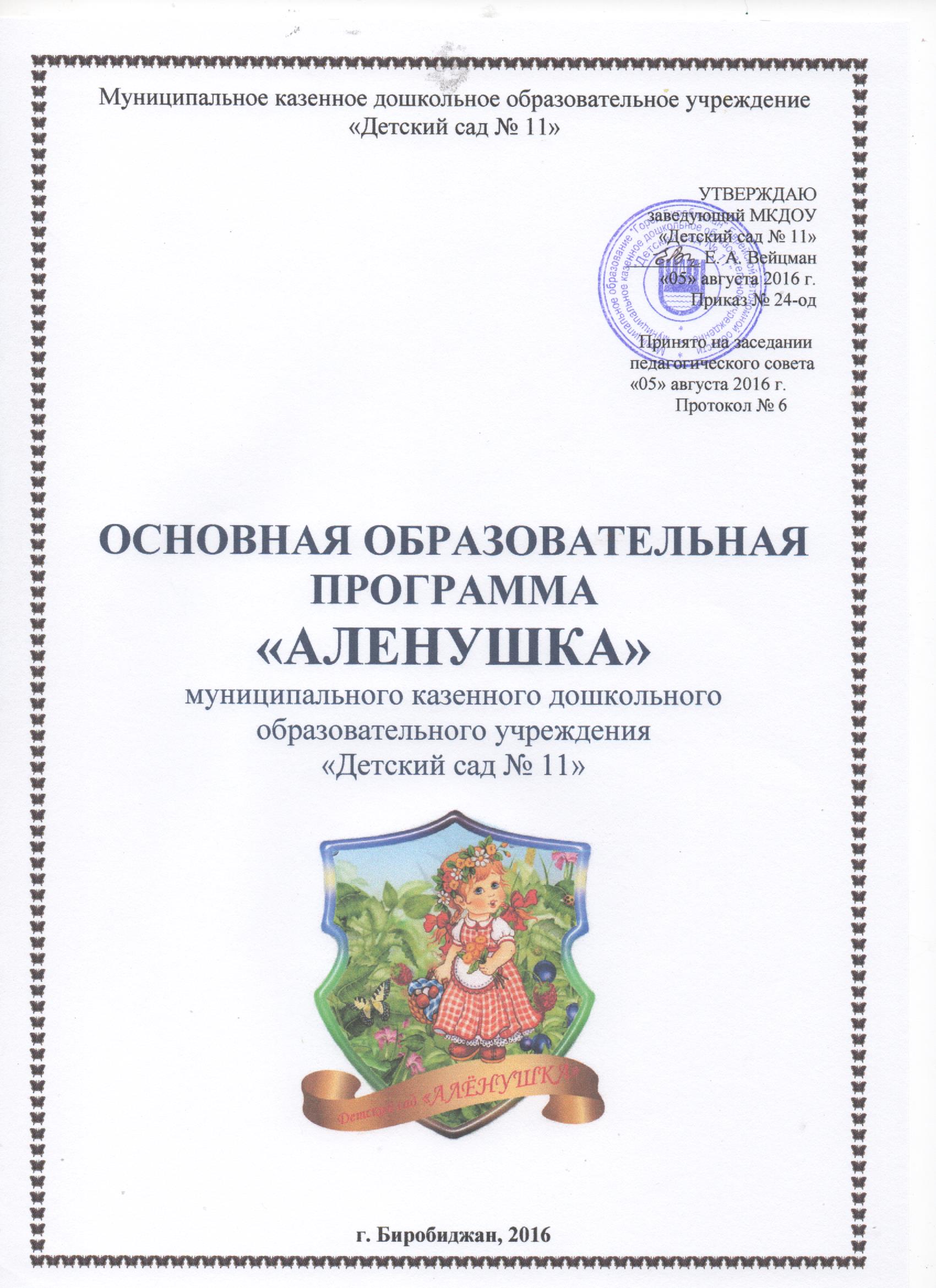 Основная образовательная программа разработана в соответствии с федеральным  государственным образовательным стандартом  дошкольного образования (Приказ Министерства образования и науки РФ от 17 октября 2013 г. №1155) на основе Примерной основной образовательной программы дошкольного образования (одобрена решением федерального учебно-методического объединения по общему образованию (протокол от 20.05.2015 г. № 2/15).Структура программы Целевой раздел образовательной программы.Пояснительная записка.Цели и задачи реализации ПрограммыПринципы и подходы к формированию ПрограммыХарактеристики особенностей развития детей раннего и дошкольного возрастаПланируемые результаты освоения программыСодержательный  раздел программы1.Описание образовательной деятельности в соответствии с направлениями развития ребенкаОбразовательная область «Физическое развитие»Образовательная область «Социально-коммуникативное развитие»Образовательная область «Развитие речи»Образовательная область «Познавательное развитие»Образовательная область «Художественно-эстетическое развитие»Описание вариативных форм, способов, методов и средств реализации ПрограммыПедагогический мониторинг и диагностика в условиях ФГОС дошкольного образованияОрганизационный раздел.Материально-техническое обеспечение программы.Обеспечение методическими рекомендациями и средствами обучения и воспитанияОрганизация режима пребывания детей в образовательном учрежденииЦЕЛЕВОЙ РАЗДЕЛ ОБРАЗОВАТЕЛЬНОЙ ПРОГРАММЫ.Пояснительная записка.Цели и задачи реализации программы.Цель программы: позитивная социализация и всестороннее развитие ребенка раннего и дошкольного возраста в адекватных его возрасту детских видах деятельности. Задачи:охрана и укрепление физического и психического здоровья детей, в том числе их эмоционального благополучия;обеспечение равных возможностей для полноценного развития каждого ребёнка в период дошкольного детства независимо от места проживания, пола, нации, языка, социального статуса, психофизиологических и других особенностей (в том числе ограниченных возможностей здоровья);обеспечение преемственности целей, задач и содержания образования, реализуемых в рамках образовательных программ различных уровней (далее – преемственность основных образовательных программ дошкольного и начального общего образования);создание благоприятных условий развития детей в соответствии с их возрастными и индивидуальными особенностями и склонностями, развитие способностей и творческого потенциала каждого ребёнка как субъекта отношений с самим собой, другими детьми, взрослыми и миром;объединение обучения и воспитания в целостный образовательный процесс на основе духовно-нравственных и социокультурных ценностей и принятых в обществе правил и норм поведения в интересах человека, семьи, общества;формирование общей культуры личности детей, в том числе ценностей здорового образа жизни, развитие их социальных, нравственных, эстетических, интеллектуальных, физических качеств, инициативности, самостоятельности и ответственности ребёнка, формирование предпосылок учебной деятельности; обеспечение вариативности и разнообразия содержания Программы организационных форм дошкольного образования, возможности формирования Программ различной направленности с учётом образовательных потребностей, способностей и состояния здоровья детей; формирование социокультурной среды, соответствующей возрастным, индивидуальным, психологическим и физиологическим особенностям детей; обеспечение психолого-педагогической поддержки семьи и повышение компетентности родителей (законных представителей) в вопросах развития и образования, охраны и укрепления здоровья детей.Основные задачи образовательных областей:Социально – коммуникативное развитиеПрисвоение норм и ценностей, принятых в обществе, включая моральные и нравственные ценности.Развитие общения и взаимодействия ребёнка со взрослыми и сверстниками.Становление самостоятельности, целенаправленности и саморегуляции собственных действий.Развитие социального и эмоционального интеллекта, эмоциональной отзывчивости, сопереживания.Формирование готовности к совместной деятельности.Формирование уважительного отношения и чувства принадлежности к своей семье и сообществу детей и взрослых в организации.Формирование позитивных установок к различным видам труда и творчества.Формирование основ безопасности в быту, социуме, природе.Познавательное развитиеРазвитие интересов детей, любознательности и познавательной мотивации.Формирование познавательных действий, становление сознания.Развитие воображения и творческой активности.Формирование первичных представлений о себе, других людях, объектах окружающего мира, их свойствах и отношениях (форме, цвете, размере, материале, звучании, ритме, темпе, количестве, числе, части и целом, пространстве и времени, движении и покое, причинах и следствиях и др.), Формирование первичных представлений о малой родине и Отечестве, представлений о социокультурных ценностях нашего народа, об отечественных традициях и праздниках, о планете Земля как общем доме людей, об особенностях природы, многообразии стран и народов мира.Речевое развитиеВладение речью как средством общения.Обогащение активного словаря.Развитие связной,  грамматически правильной диалогической и монологической речи.Развитие речевого творчества.Развитие звуковой и интонационной культуры речи, фонематического слуха.Знакомство с книжной культурой, детской литературой, понимание на слух текстов различных жанров детской литературы.Формирование звуковой аналитико – синтетической активности как предпосылки обучения грамоте.Художественно - эстетическое развитиеРазвитие предпосылок ценностно – смыслового восприятия и понимания произведений искусства (словесного, музыкального, изобразительного), мира природы.Становление эстетического отношения к окружающему миру.Формирование элементарных представлений о видах искусства.Восприятие музыки, художественной литературы, фольклора.Стимулирование сопереживания персонажам художественных произведений.Реализация самостоятельной творческой деятельности детей (изобразительной, конструктивно-модельной, музыкальной и др.)Физическое развитиеРазвитие физических качеств.Правильное формирование опорно – двигательной системы организма, развитие равновесия, координации движений, крупной и мелкой моторики.Правильное выполнение основных движений.Формирование начальных представлений о некоторых видах спорта.Овладение подвижными играми с правилами.Становление целенаправленности и саморегуляции в двигательной сфере.Овладение элементарными нормами и правилами здорового образа жизни.Принципы и подходы к формированию ПрограммыПринципы:Принцип развивающего образования, в соответствии с которым главной целью дошкольного образования является развитие ребенка.Принцип научной обоснованности и практической применимости.Принцип интеграции содержания дошкольного образования в соответствии с возрастными возможностями и особенностями детей, спецификой и возможностями образовательных областей.Комплексно-тематический принцип построения образовательного процесса.Подходы:Индивидуальный подход – организация педагогом учебно-воспитательного процесса с  учетом  индивидуальных  особенностей  ребенка.Системно-деятельностный подход.Дифференцированный подход.Социокультурный подход.Характеристики особенностей развития детей раннего и дошкольного возрастаВозрастная  характеристика детей 2-3  летФизическое  развитие Дети владеют основными жизненно важными движениями (ходьба, бег, лазание, действия с предметами), сидят на корточках, спрыгивают с нижней ступеньки.Социально-личностное  развитиеУ  2  летних  детей  наблюдается устойчивое эмоциональное состояние. Для них характерны яркие эмоциональные реакции, связанные с непосредственными желаниями ребенка. Проявления агрессии бывают редко, проявляется эмоциональный механизм сопереживания, сочувствия, радости. Все дети называют себя по имени, употребляют местоимение «я» и дают себе первичную самооценку – «я хороший», «я сам».  Для  детей  3-х летнего  возраста  характерна  неосознанность  мотивов,  импульсивность  и  зависимость  чувств  и  желаний  от  ситуации.  Дети  легко  заражаются  эмоциональным  состоянием  сверстников.  Однако в  этом  возрасте  начинает  складываться  и  произвольность  поведения.  У детей  к  3  годам  появляются  чувство  гордости  и  стыда,  начинают  формироваться  элементы  сознания, связанные  с  идентификацией   с  именем  и  полом.  Ранний  возраст  завершается  кризисом  3-х  лет.  Кризис  часто  сопровождается  рядом  отрицательных  проявлений:  упрямство,  негативизм,  нарушение  общения  со  взрослыми и др.Игра носит процессуальный характер, главное в ней - действия. Дети уже спокойно играют рядом с другими детьми, но моменты общей игры кратковременны.  Они совершаются с игровыми предметами, приближенными к реальности. Появляются действия с предметами - заместителями. Для детей  3х летнего возраста игра рядом. В игре дети выполняют отдельные игровые действия, носящие условный характер. Роль осуществляется фактически, но не называется. Сюжет игры - цепочка из 2х действий; воображаемую ситуацию удерживает взрослый. Познавательно-речевое  развитиеВ  ходе  совместной  со  взрослыми  предметной  деятельности  продолжает  развиваться  понимание  речи. Слово  отделяется  от  ситуации  и  приобретает  самостоятельное  значение.  Возрастает  количество  понимаемых  слов.  Интенсивно  развивается  активная  речь  детей. К  3-м  годам  они  осваивают основные грамматические структуры,  пытаются  строить простые предложения, в разговоре со взрослым используют практически все части речи.  Активный  словарь  достигает  1000-1500  слов.  К  концу  3-го  года жизни  речь  становится  средством  общения  ребенка  со  сверстниками,  дети  воспринимают  все  звуки  родного  языка,  но произносят  их  с  большими  искажениями.В  сфере  познавательного  развития  восприятие окружающего мира - чувственное - имеет для детей решающее значение. Они воспринимают мир всеми органами чувств, но воспринимают целостные вещи, а не отдельные сенсорные свойства. Возникает взаимодействие в работе разных органов чувств. Зрение и осязание начинают взаимодействовать при восприятии формы, величины и пространственных отношений. Слух и речедвигательные системы начинают взаимодействовать при восприятии и различении речи. Постепенно учитывается острота зрения и возрастает способность к различению цветов. Внимание детей непроизвольно. Ребенок просто не понимает, что значит заставить себя быть внимательным, т.е. произвольно направлять и удерживать свое внимание на каком-либо объекте. Устойчивость внимания ребенка зависит от его интереса к объекту. Направить на что-либо внимание ребенка путем словесного указания - очень трудно. Детям сложно немедленно выполнять просьбы. Объем внимания ребенка очень невелик - один предмет. Память проявляется главным образом в узнавании воспринимающихся ранее вещей и событий. Преднамеренного запоминания нет, но при этом запоминаю то, что им понравилось, что они с интересом слушали или за чем наблюдали. Ребенок запоминает то, что запомнилось само.  Основной  формой  мышления  становится  наглядно-действенная.Художественно-эстетическое  развитие               В  этом  возрасте  наиболее  доступными  видами  изобразительной  деятельности   является  рисование  и  лепка.  Ребенок  уже  способен  сформулировать  намерение  изобразить  какой-либо  предмет.   Но,  естественно,  сначала  у него  ничего  не  получается:  рука  не  слушается.   Основные  изображения: линии,  штрихи,  округлые  предметы. Типичным  является  изображение  человека  в  виде  «головонога» -  и  отходящих  от  нее  линий.         В  музыкальной деятельности  у  ребенка  возникает  интерес  и  желание  слушать  музыку,  выполнять  простейшие  музыкально-ритмические  и танцевальные  движения.  Ребенок  вместе  со  взрослым  способен  подпевать  элементарные  музыкальные  фразы.Возрастная  характеристика, контингента детей  3-4  лет.Физическое   развитие            3-хлетний  ребенок  владеет  основными  жизненно  важными   движениями  (ходьба,  бег,  лазание,  действия  с  предметами).  Возникает  интерес  к  определению  соответствия  движений  образцу.  Дети  испытывают  свои  силы  в  более  сложных  видах  деятельности, но  вместе  с  тем  им  свойственно  неумение  соизмерять  свои  силы  со  своими  возможностями.Моторика  выполнения  движений  характеризуется  более  или  менее  точным  воспроизведением  структуры  движения,  его фаз, направления  и  т.д.  К  4-м  годам  ребенок  может  без  остановки  пройти  по  гимнастической  скамейке,  руки  в  стороны;  ударять мяч  об  пол  и  ловить  его  двумя  руками  (3  раза  подряд);  перекладывать  по  одному  мелкие  предметы  (пуговицы,  горошины  и т.п. – всего  20  шт.)  с  поверхности  стола  в  небольшую  коробку  (правой  рукой).Начинает  развиваться  самооценка  при  выполнении  физических  упражнений,  при  этом  дети  ориентируются  в значительной  мере  на  оценку  воспитателя.3-4-х летний  ребенок  владеет  элементарными  гигиеническими  навыками  самообслуживания (самостоятельно  и  правильно  моет  руки  с  мылом  после  прогулки,  игр,  туалета;  аккуратно  пользуется  туалетом:  туалетной  бумагой,  не  забывает  спускать  воду  из  бачка  для  слива;  при  приеме  пищи  пользуется  ложкой, салфеткой;  умеет  пользоваться носовым  платком;  может  самостоятельно  устранить  беспорядок  в  одежде,  прическе,  пользуясь  зеркалом,  расческой).Социально-личностное  развитиеК трем годам ребенок достигает определенного уровня социальной компетентности: он проявляет интерес к другому человеку, испытывает доверие к нему, стремится к общению и взаимодействию со взрослыми и сверстниками. У ребенка возникают личные симпатии, которые проявляются в желании поделиться игрушкой, оказать помощь, утешить. Ребенок испытывает повышенную потребность в эмоциональном контакте со взрослыми, ярко выражает свои чувства - радость, огорчение, страх, удивление, удовольствие и др. Для налаживания контактов с другими людьми использует речевые и неречевые (взгляды, мимика, жесты, выразительные позы и движения) способы общения. Осознает свою половую принадлежность («Я мальчик», «Я девочка»). Фундаментальная  характеристика ребенка трех лет  - самостоятельность  («Я сам», «Я могу»). Он активно заявляет о своем желании быть, как взрослые (самому есть, одеваться), включаться в настоящие дела (мыть посуду, стирать, делать покупки и т.п.)». Взаимодействие и общение детей четвертого года жизни имеют поверхностный характер, отличаются ситуативностью, неустойчивостью, кратковременностью, чаще всего инициируются взрослым.Для детей 3х летнего возраста характерна  игра рядом. В игре дети выполняют отдельные игровые действия, носящие условный характер. Роль осуществляется фактически, но не называется. Сюжет игры - цепочка из 2х действий; воображаемую ситуацию удерживает взрослый. К 4м годам дети могут объединяться по 2-3 человека, для разыгрывания простейших сюжетно-ролевых игр. Игровые действия взаимосвязаны, имеют четкий ролевой характер. Роль называется, по ходу игры дети могут менять роль. Игровая цепочка состоит из 3-4 взаимосвязанных действий. Дети самостоятельно удерживают воображаемую ситуацию.Познавательно-речевое  развитиеОбщение  ребенка  в  этом  возрасте  ситуативно,  инициируется  взрослым, неустойчиво, кратковременно. Осознает  свою  половую  принадлежность. Возникает  новая  форма  общения  со  взрослым – общение  на познавательные темы,  которое  сначала  включено  в  совместную  со  взрослым  познавательную  деятельность.Уникальность речевого развития детей в этом возрасте состоит в том, что в этот период ребенок обладает повышенной чувствительностью к языку, его звуковой и смысловой стороне. В младшем дошкольном возрасте осуществляется переход от исключительного господства ситуативной (понятной только в конкретной обстановке) речи к использованию и ситуативной, и контекстной (свободной от наглядной ситуации) речи.  Овладение  родным  языком  характеризуется  использованием  основных  грамматических  категорий  (согласование,  употребление  их  по  числу, времени  и  т.д.,  хотя  отдельные  ошибки  допускаются)  и  словаря  разговорной  речи.  Возможны  дефекты  звукопроизношения.В развитии познавательной сферы расширяются и качественно изменяются способы и средства ориентировки ребенка в окружающей обстановке.  Ребенок  активно использует  по  назначению  некоторые  бытовые  предметы, игрушки, предметы-заместители   и  словесные  обозначения  объектов  в  быту,  игре, общении.  Формируются  качественно  новые  свойства  сенсорных  процессов:  ощущение  и  восприятие.  В  практической  деятельности  ребенок  учитывает  свойства  предметов  и  их  назначение:  знает  название  3-4  цветов  и  2-3  форм;  может  выбрать  из  3-х  предметов  разных  по  величине  «самый  большой».  Рассматривая  новые  предметы (растения,  камни  и  т.п.)  ребенок не  ограничивается  простым  зрительным  ознакомлением,  а  переходит  к  осязательному,  слуховому  и  обонятельному  восприятию.  Важную  роль  начинают  играть  образы  памяти.  Память  и  внимание  ребенка  носит  непроизвольный,  пассивный   характер.  По  просьбе  взрослого  ребенок  может  запомнить  не  менее  2-3 слов  и  5-6  названий  предметов.  К  4-м  годам  способен  запомнить  значительные  отрывки  из  любимых  произведений..  Рассматривая  объекты,  ребенок  выделяет  один,  наиболее  яркий  признак  предмета,  и  ориентируясь  на  него,  оценивает  предмет  в  целом.  Его  интересуют  результаты  действия,  а  сам  процесс  достижения  еще не  умеет  прослеживать.Конструктивная   деятельность   в  3-4  года  ограничивается  возведением  несложных  построек  по  образцу   (из  2-3 частей)  и  по  замыслу.  Ребенок  может  заниматься,  не  отрываясь,  увлекательным  для  него  деятельностью  в  течение  5  минут.  Художественно-эстетическое  развитие           Ребенок  с  удовольствием  знакомится  с элементарными  средствами  выразительности   (цвет,  звук, форма, движения, жесты),  проявляется  интерес  к  произведениям  народного  и  классического  искусства,  к  литературе  (стихи,  песенки,  потешки),  к  исполнению  и  слушанию  музыкальных произведений.Изобразительная  деятельность  ребенка  зависит  от  его  представлений  о  предмете.  В  3-4  года  они  только  начинают  формироваться.  Графические  образы  бедны,  предметны,  схематичны.  У  одних  дошкольников  в  изображении  отсутствуют  детали,  у  других  рисунки  могут  быть  более  детализированы.  Замысел  меняется  по  ходу  изображения.  Дети  уже  могут  использовать  цвет.  Большое  значение для развития  моторики  в  этом  возрасте  имеет  лепка.  Ребенок  может  вылепить  под  руководством  взрослого  простые  предметы.  В  3-4 года  из-за  недостаточного  развития  мелких  мышц  руки,  дети  не  работают  с  ножницами,  апплицируют  из  готовых геометрических  фигур.  Ребенок  способен  выкладывать  и  наклеивать  элементы  декоративного  узора  и  предметного  схематичного  изображения  из  2-4  основных  частей.В  музыкально-ритмической  деятельности  ребенок   3-4  лет  испытывает  желание  слушать  музыку и  производить  естественные  движения под  звучащую музыку.  К  4  годам  овладевает элементарными  певческими  навыками  несложных  музыкальных  произведений. Ребенок  хорошо  перевоплощается  в  образ  зайчика,  медведя, лисы,  петушка  и  т.п.  в  движениях,  особенно  под  плясовую  мелодию.  Приобретает  элементарные  навыки  подыгрывания  на  детских  ударных  музыкальных  инструментах  (барабан,  металлофон).  Закладываются  основы  для  развития  музыкально-ритмических  и  художественных  способностей. Возрастная  характеристика, контингента  детей  4-5  летК пяти годам складывается «психологический портрет» личности, в котором важная роль принадлежит компетентности, в особенности интеллектуальной (это возраст «почемучек»), а также креативности.Физическое  развитиеВ  этом  возрасте  продолжается   рост  всех  органов  и  систем,  сохраняется  потребность  в  движении.  Двигательная активность становится целенаправленной, отвечает индивидуальному опыту и интересу, движения становятся осмысленными, мотивированными и управляемыми. Сохраняется высокая эмоциональная значимость процесса деятельности для ребенка, неспособность завершить ее по первому требованию. Появляется способность к регуляции двигательной активности. У детей появляется интерес к познанию себя, своего тела, его строения, возможностей. У детей возникает потребность действовать совместно, быстро, ловко, в едином для всех детей темпе; соблюдать определенные интервалы во время передвижения в разных построениях, быть ведущим. Уровень функциональных возможностей повышается.Позитивные  изменения  наблюдаются  в  развитии  моторики.  Дошкольники  лучше удерживают  равновесие  перешагивая  через  небольшие  преграды., нанизывает  бусины  (20 шт.)  средней  величины  (или  пуговицы)  на  толстую  леску.В  4-5  лет  у  детей  совершенствуются  культурно-гигиенические  навыки  (хорошо  освоен  алгоритм  умывания,  одевания,  приема  пищи):  они  аккуратны  во  время  еды,  умеют  правильно  надевать обувь,  убирают  на  место   свою  одежду,  игрушки,  книги.  В  элементарном   самообслуживании  (одевание,  раздевание,  умывание  и  др.)  проявляется  самостоятельность  ребенка. Социально-личностное  развитие          К  5  годам  у  детей  возрастает интерес и потребность в общении, особенно со сверстниками, осознание своего положения среди них. Ребенок приобретает способы взаимодействия с другими людьми. Использует речь и другие средства общения для удовлетворения разнообразных потребностей. Лучше ориентируется в человеческих отношениях: способен заметить эмоциональное состояние близкого взрослого, сверстника, проявить внимание и сочувствие. У  детей  формируется  потребность  в  уважении  со  стороны  взрослого,   для  них  оказывается  чрезвычайно  важной  его  похвала.  Это  приводит  к  их  повышенной  обидчивости  на  замечания.  Повышенная  обидчивость  представляет  собой  возрастной  феномен. Совершенствуется  умение  пользоваться установленными  формами    вежливого  обращения.В игровой деятельности  появляются  ролевые  взаимодействия.  Они указывают  на  то,  что  дошкольники  начинают  отделять  себя  от  принятой  роли.  В  процессе  игры  роли  могут  меняться.  В  этом возрасте  начинают появляться  постоянные партнеры  по  игре.  В  общую  игру  может  вовлекаться  от  двух  до  пяти  детей, а продолжительность совместных  игр  составляет  в среднем  15-20 мин.Ребенок начитает регулировать свое поведение в соответствии с принятыми в обществе нормами; умеет довести начатое дело до конца (соорудить конструкцию, убрать игрушки, правила игры и т. п.)  -  проявление  произвольности.У детей начинает формироваться способность контролировать свои эмоции в движении, чему способствует освоение ими языка эмоций (гаммы переживаний, настроений). Эмоциональность пятилетнего ребенка отличается многообразием способов выражения своих чувств: радости, грусти, огорчения, удовольствия. Ребенок способен проявить сочувствие, сопереживание, которое лежит в основе нравственных поступков.К  5-ти  годам  в элементарном выполнении отдельных поручений (дежурство по столовой, уход за растениями и животными)  проявляется  самостоятельность.Познавательно-речевое  развитие          Изменяется  содержание  общения  ребенка  и  взрослого.  Оно выходит  за  пределы  конкретной  ситуации,  в  которой оказывается  ребенок.  Ведущим  становится  познавательный  мотив.  Информация,  которую  ребенок  получает  в  процессе  общения,  может  быть  сложной  и  трудной  для  понимания,  но  она  вызывает  интерес.  В  речевом  развитии  детей  4-5  лет  улучшается  произношение  звуков (кроме  сонорных)  и дикция.  Речь  становится  предметом  активности  детей.  Они  удачно  имитируют  голоса  животных,  интонационно  выделяют  речь  тех  или  иных  персонажей.  Интерес  вызывают ритмическая  структура  речи,  рифмы.  Развивается  грамматическая  сторона  речи.  Дети занимаются  словотворчеством   на  основе  грамматических  правил.  Речь  детей  при  взаимодействии  друг  с  другом  носит  ситуативный  характер,  а  при  общении  со  взрослым  становится  внеситуативной.В  познавательном  развитии  4-5  летних  детей  характерна  высокая  мыслительная  активность.  5-ти летние  «почемучки»   интересуются  причинно-следственными  связями  в  разных  сферах  жизни  (изменения  в  живой  и  неживой  природе,  происхождение  человека),  профессиональной  деятельностью  взрослых  и  др.,  то  есть  начинает  формироваться  представление  о  различных  сторонах  окружающего  мира.  К  5-ти  годам  более  развитым  становится  восприятие. Дети  оказываются  способными  назвать  форму  на  которую  похож  тот  или  иной  предмет.  Они  могут  вычленять  в  сложных  объектах  простые  формы  и  из  простых  форм  воссоздавать  сложные  объекты.  Дети  способны  упорядочить  группы  предметов  по  сенсорному  признаку – величине, цвету;  выделить  такие  параметры,  как  высота, длина  и  ширина.  Совершенствуется  ориентация  в пространстве.  Возрастает объем  памяти.  Дети  запоминают  до  7-8  названий  предметов.  Начинает  складываться  произвольное  запоминание:  дети  способны  принять  задачу  на  запоминание,  помнят  поручения  взрослых,  могут  выучить  небольшое  стихотворение  и  т.д.  Начинает   развиваться  образное  мышление.  Дети  оказываются  способными  использовать  простыне  схематизированные  изображения  для  решения  несложных задач. Увеличивается  устойчивость  внимания.  Ребенку  оказывается  доступной  сосредоточенная  деятельность  в  течение  15-20 минут.Усложняется  конструирование.  Постройки  могут  включать  5-6  деталей.  Формируются  навыки  конструирования  по  собственному  замыслу,  а  также  планирование  последовательности  действий.Художественно-эстетическое  развитиеНа  пятом  году  жизни  ребенок  осознаннее  воспринимает  произведения  художественно-изобразительно-музыкального  творчества,  легко  устанавливает  простые  причинные  связи  в  сюжете,  композиции  и  т.п.,  эмоционально  откликается  на  отраженные  в  произведении искусства  действия,  поступки,  события,  соотносит  увиденное со  своими  представлениями  о  красивом,  радостном,  печальном,  злом  и  т.д.  У ребенка  появляется  желание  делиться  своими  впечатлениями  от  встреч  с  искусством,  со  взрослыми  и  сверстниками.  Продолжает  развиваться  воображение.  Формируются  такие  его особенности,  как  оригинальность  и  произвольность.  Дети  могут  самостоятельно  придумать  небольшую  сказку  на  заданную  тему.Значительное  развитие  получает  изобразительная  деятельность.  Рисунки становятся  предметным  и  детализированным. В  этом  возрасте  дети рисуют  предметы  прямоугольной,  овальной  формы,  простые изображения  животных. Дети  могут  своевременно насыщать  ворс кисти краской, промывать  по  окончании  работы.   Графическое  изображение  человека  характеризуется  наличием  туловища,  глаз,  рта,  носа,  волос,  иногда  одежды  и  ее  деталей.  Дети  могут вырезать  ножницами  по  прямой,  диагонали,  к  5  годам  овладевают  приемами  вырезывания  предметов  круглой  и  овальной  формы.  Лепят  предметы  круглой,  овальной,  цилиндрической  формы,  простейших  животных,  рыб, птиц.К  5-ти  годам  ребенок  выполняет  элементарные  танцевальные  движения  (пружинка,  подскоки,  кружение  и т.д.).  Может  петь  протяжно,  при  этом  вместе  начинать  и  заканчивать  пение.  Развитию исполнительской  деятельности  способствует доминирование в данном  возрасте продуктивной  мотивации  (спеть  песню, станцевать  танец, сыграть  на  инструменте).  Дети  делают  первые  попытки  творчества.Возрастная  характеристика, контингента  детей  5-6  летФизическое  развитиеПродолжается  процесс  окостенения  скелета  ребенка.  Дошкольник  более  совершенно  овладевает  различными  видами  движений.  Тело  приобретает  заметную  устойчивость.  Дети  к  6  годам  уже  могут  совершать  пешие  прогулки,  но  на  небольшие  расстояния.  Шестилетние  дети  значительно  точнее  выбирают  движения,  которые  им  надо  выполнить.  У  них  обычно  отсутствуют  лишние  движения,  которые  наблюдаются  у  детей  3-5  лет. В  период  с  5  до  6  лет  ребенок  постепенно  начинает   адекватно  оценивать  результаты  своего  участия  в  играх  соревновательного  характера.  Удовлетворение  полученным  результатом  к  6  годам  начинает  доставлять  ребенку  радость,  способствует  эмоциональному  благополучию  и  поддерживает  положительное  отношение к  себе  («я  хороший,  ловкий»  и  т.д.). Уже  начинают  наблюдаться  различия  в  движениях  мальчиков  и девочек (у  мальчиков  - более  прерывистые,  у девочек – мягкие, плавные).К  6  годам  совершенствуется  развитие  мелкой  моторики  пальцев  рук.  Некоторые дети  могут  продеть  шнурок  в  ботинок  и  завязать  бантиком.В  старшем  возрасте  продолжают  совершенствоваться  культурно-гигиенические  навыки:  умеет  одеться  в  соответствии  с  условиями  погоды,  выполняет  основные  правила  личной гигиены, соблюдает  правила  приема  пищи, проявляет  навыки  самостоятельности.  Полезные  привычки  способствуют  усвоению  основ  здорового  образа  жизни.Познавательно-речевое  развитиеОбщение  детей  выражается  в свободном  диалоге  со  сверстниками  и  взрослыми,  выражении своих  чувств  и  намерений  с  помощью  речевых  и  неречевых  (жестовых,  мимических,  пантомимических)  средств. Продолжает  совершенствоваться  речь,  в  том  числе ее  звуковая  сторона.  Дети могут  правильно  воспроизводить  шипящие,  свистящие и  сонорные  звуки.  Развивается  фонематический  слух,  интонационная  выразительность  речи  при  чтении  стихов  в  сюжетно-ролевой  игре  и в  повседневной  жизни. Совершенствуется  грамматический  строй  речи.  Дети  используют  все  части  речи,  активно  занимаются  словотворчеством.  Богаче  становится  лексика:  активно  используются синонимы  и  антонимы.  Развивается  связная речь:  дети  могут  пересказывать,  рассказывать  по  картинке,  передавая  не  только  главное,  но  и  детали.В  познавательной  деятельности  продолжает  совершенствоваться  восприятие  цвета,  формы  и  величины,  строения  предметов;  представления  детей  систематизируются. Дети  называют  не только  основные  цвета  и  их  оттенки,  но  и  промежуточные  цветовые  оттенки;  форму  прямоугольников, овалов, треугольников. К  6-ти  годам  дети  легко  выстраивают  в  ряд – по  возрастанию  или  убыванию – до  десяти  предметов  разных  по  величине.  Однако  дошкольники  испытывают трудности  при  анализе пространственного  положения  объектов,  если  сталкиваются  с  несоответствием  формы  и  их пространственного  расположения.   В  старшем  дошкольном  возрасте  продолжает  развиваться  образное  мышление.  Дети  способны  не  только  решить  задачу  в  наглядном  плане,  но  и  совершить  преобразования  объекта.  Продолжают  совершенствоваться  обобщения,  что  является  основой  словесно-логического  мышления.  5-6  лет  -  это  возраст  творческого  воображения.  Дети  самостоятельно  могут  сочинить  оригинальные  правдоподобные  истории.  Наблюдается  переход  от  непроизвольного  к  произвольному  вниманию.Конструирование  характеризуется   умением  анализировать  условия,  в  которых  протекает  эта  деятельность.  Дети  используют и  называют  различные  детали  деревянного  конструктора.  Могут  заменять  детали  постройки  в  зависимости  от  имеющегося  материала.  Овладевают  обобщенным  способом  обследования  образца.  Конструктивная  деятельность  может  осуществляться  на  основе  схемы,  по  замыслу  и по  условиям.  Дети  могут  конструировать  из бумаги,  складывая  ее  в  несколько  раз (2,4,6 сгибов);  из  природного   материала.Социально-личностное  развитиеДети  проявляют  высокую  познавательную  активность.  Ребенок  нуждается  в  содержательных  контактах  со  сверстниками.  Их  речевые  контакты  становятся  все  более  длительными  и  активными.  Дети  самостоятельно  объединяются  в  небольшие  группы  на  основе  взаимных  симпатий.  В  этом  возрасте  дети  имеют  дифференцированное  представление  о  своей  гендерной принадлежности  по  существенным  признакам  (женские  и мужские  качества,  особенности  проявления  чувств).Ярко  проявляет  интерес  к  игре.В  игровой  деятельности  дети  шестого  года  жизни  уже  могут распределять  роди  до  начала игры  и  строят  свое  поведение,  придерживаясь  роли.  Игровое взаимодействие  сопровождается  речью,  соответствующей  и по  содержанию,  и  интонационно  взятой роли.  Речь,  сопровождающая  реальные  отношения  детей,  отличается  от  ролевой  речи.  При  распределении    ролей могут  возникать  конфликты,  связанные с  субординацией   ролевого  поведения.  Наблюдается организация  игрового  пространства,  в  котором  выделяются  смысловой  «центр»  и  «периферия».  В  игре  дети  часто  пытаются  контролировать  друг  друга  -  указывают,  как  должен  вести  себя  тот  или  иной  персонаж.Ребенок  пытается  сравнивать  ярко  выраженные  эмоциональные  состояния,  видеть  проявления  эмоционального  состояния  в  выражениях, жестах,  интонации  голоса.  Проявляет  интерес  к  поступкам  сверстников. В  трудовой  деятельности  освоенные  ранее  виды  детского  труда  выполняются  качественно, быстро,  осознанно.  Активно  развиваются  планирование  и  самооценивание  трудовой  деятельности.Художественно-эстетическое  развитиеВ  изобразительной  деятельности  5-6  летний  ребенок  свободно  может  изображать  предметы  круглой,  овальной,  прямоугольной формы, состоящих  из  частей  разной  формы  и  соединений  разных  линий.  Расширяются  представления  о  цвете  (знают  основные  цвета  и  оттенки, самостоятельно может  приготовить  розовый  и  голубой  цвет).  Старший  возраст – это  возраст  активного  рисования.  Рисунки могут  быть  самыми  разнообразными  по  содержанию:  это  жизненные впечатления  детей,  иллюстрации  к  фильмам  и  книгам,  воображаемые ситуации.  Обычно  рисунки  представляют  собой  схематичные  изображения  различных  объектов,  но могут  отличаться  оригинальностью  композиционного  решения. Изображение  человека  становится  более  детализированным  и  пропорциональным.  По  рисунку  можно  судить  о  половой  принадлежности  и  эмоциональном  состоянии  изображенного человека. Рисунки  отдельных  детей  отличаются  оригинальностью,  креативностью. В  лепке    детям  не  представляется  трудности  создать  более  сложное  по  форме  изображение.   Дети  успешно  справляются  с  вырезыванием  предметов  прямоугольной  и  круглой  формы  разных  пропорций.Старших  дошкольников  отличает  яркая  эмоциональная  реакция на  музыку.  Появляется  интонационно-мелодическая  ориентация  музыкального  восприятия.  Дошкольники  могут  петь  без  напряжения,  плавно,  отчетливо  произнося  слова;  свободно  выполняют  танцевальные  движения:  полуприседания с  выставлением  ноги  на пятку,  поочередное  выбрасывание  ног  вперед в  прыжке  и  т.д.  Могут  импровизировать,  сочинять  мелодию  на  заданную  тему. Формируются  первоначальные  представления  о жанрах  и видах  музыки.Возрастная  характеристика, контингента  детей  6-7 летФизическое  развитиеК  7   годам  скелет  ребенка  становится  более  крепким,  поэтому  он  может  выполнять  различные  движения,  которые  требуют гибкости,  упругости, силы.  Его тело  приобретает  заметную  устойчивость,  чему  способствует  усиленный  рост  ног. Ноги  и  руки  становятся  более  выносливыми,  ловкими,  подвижными.  В  этом  возрасте  дети уже  могут  совершать  довольно  длительные  прогулки,  долго бегать,  выполнять  сложные  физические  упражнения.У  семилетних  детей  отсутствуют  лишние  движения.  Ребята  уже  самостоятельно,  без  специальных  указаний  взрослого,  могут  выполнить  ряд  движений  в  определенной  последовательности,  контролируя   их,  изменяя  (произвольная регуляция  движений).Ребенок  уже  способен  достаточно  адекватно  оценивать  результаты  своего  участия  в  подвижных  и  спортивных  играх  соревновательного  характера.  Удовлетворение  полученным  результатом  доставляет  ребенку  радость  и  поддерживает  положительное отношение  к  себе  и  своей команде  («мы  выиграли,  мы  сильнее»).Имеет  представление  о  своем  физическом  облике  (высокий,  толстый,  худой,  маленький  и  т.п.)  и  здоровье,  заботиться  о  нем. Владеет  культурно-гигиеническими  навыками  и  понимает  их  необходимость.Социально-личностное  развитиеК семи годам у ребенка ярко проявляется уверенность в себе и чувство собственного достоинства, умение отстаивать свою позицию в совместной деятельности. Семилетний ребенок способен к волевой регуляции поведения, преодолению непосредственных желаний, если они противоречат установленным нормам, данному слову, обещанию. Он способен проявлять волевые усилия в ситуациях выбора между «можно» и «нельзя», «хочу» и «должен». Проявляет настойчивость, терпение, умение преодолевать трудности. Может сдерживать себя, высказывать просьбы, предложения, несогласие в социально приемлемой форме. Произвольность поведения — один из важнейших показателей психологической готовности к школе.Самостоятельность ребенка проявляется в способности без помощи взрослого решать различные задачи, которые возникают в повседневной жизни (самообслуживание, уход за растениями и животными, создание среды для самодеятельной игры, пользование простыми безопасными приборами — включение освещения, телевизора, проигрывателя и т.п.).В  сюжетно-ролевых играх  дети  7-го  года  жизни  начинают  осваивать  сложные  взаимодействия  людей, отражающих характерные  значимые  жизненные  ситуации,  например, свадьбу,  болезнь и т.п.  Игровые  действия  становятся  более  сложными,  обретают  особый  смысл,  который не всегда  открывается  взрослому.  Игровое  пространство  усложняется. В  нем  может  быть  несколько  центров,  каждый из  которых  поддерживает  свою  сюжетную  линию.  При  этом  дети  способны  отслеживать  поведение  партнеров  по  всему  игровому  пространству  и  менять  свое  поведение  в  зависимости  от  места  в  нем (например,  ребенок обращается  к  продавцу  не  просто как покупатель/,  а  как  покупатель-мама). Если логика игры требует появления  новой роли, то ребенок может по ходу  игры  взять  на  себя  новую  роль,  сохранив при этом роль, взятую  ранее.Семилетний  ребенок умеет заметить изменения настроения взрослого и сверстника, учесть желания других людей; способен к установлению устойчивых контактов со сверстниками. Ребенок семи лет отличается большим богатством и глубиной переживаний, разнообразием их проявлений и в то же время большей сдержанностью эмоций. Ему свойственно «эмоциональное предвосхищение» — предчувствие собственных переживаний и переживаний других людей, связанных с результатами тех или иных действий и поступков («Если я подарю маме свой рисунок, она очень обрадуется»).Познавательно-речевое  развитиеПроисходит  активное  развитие  диалогической  речи.  Диалог  детей  приобретает характер  скоординированных предметных  и  речевых  действий.  В  недрах  диалогического  общения старших дошкольников  зарождается  и  формируется  новая  форма  речи -  монолог. Дошкольник  внимательно слушает  рассказы  родителей,  что  у  них  произошло  на  работе,  живо  интересуется  тем,  как  они  познакомились,  при  встрече  с незнакомыми  людьми  спрашивают,  кто  это,  есть  ли  у  них  дети  и  т.п.  У  детей  продолжает  развиваться  речь:  ее  звуковая  сторона,  грамматический  строй,  лексика. Развивается  связная  речь.  В  высказываниях  детей  отражаются  как  расширяющийся  словарь,  так  и  характер  обобщений,  формирующихся  в  этом  возрасте.  Дети  начинают активно употреблять  обобщающие  существительные,  синонимы,  антонимы,  прилагательные  и  т.д. Познавательные  процессы  претерпевают  качественные  изменения;  развивается  произвольность  действий.  Наряду  с  наглядно-образным  мышлением  появляются  элементы  словесно-логического  мышления.  Продолжают  развиваться   навыки  обобщения  и  рассуждения,  но  они  еще  в  значительной  степени  ограничиваются  наглядными  признаками  ситуации.  Продолжает  развиваться  воображение,  однако  часто  приходится  констатировать  снижение развития  воображения  в  этом  возрасте  в  сравнении  со  старшей  группой.  Это  можно  объяснить  различными  влияниями,  в  том  числе  средств  массовой  информации,  приводящими  к  стереотипности   детских  образов.    Внимание  становится  произвольным,  в  некоторых  видах  деятельности  время  произвольного  сосредоточения  достигает  30  минут.  У  детей  появляется  особы  интерес  к  печатному слову,  математическим  отношениям.  Они  с  удовольствием  узнают  буквы,  овладевают звуковым  анализом  слова,  счетом  и  пересчетом  отдельных  предметов.К  7  годам  дети  в  значительной  степени  освоили  конструирование  из  строительного  материала. Они  свободно  владеют  обобщенными  способами  анализа  как  изображений,  так  и  построек.  Свободные  постройки  становятся  симметричными и  пропорциональными.  Дети  точно  представляют  себе  последовательность,  в  которой  будет  осуществляться  постройка.  В  этом  возрасте  дети уже  могут  освоить  сложные  формы  сложения  из  листа  бумаги  и  придумывать  собственные.  Усложняется  конструирование  из  природного  материала.Художественно-эстетическое  развитиеВ  изобразительной  деятельности  детей  6-7 лет  рисунки  приобретают   более  детализированный  характер,  обогащается их  цветовая  гамма.  Более  явными  становятся  различия  между  рисунками  мальчиков  и девочек. Мальчики  охотно  изображают  технику,  космос,  военные  действия;  девочки  обычно  рисуют  женские  образы:  принцесс,  балерин,  и  т.д.  Часто встречаются  бытовые  сюжеты: мама  и  дочка,  комната  и  т.п.   При  правильном  подходе  у  детей  формируются  художественно-творческие  способности  в  изобразительной  деятельности.   Изображение  человека  становится еще  более  детализированным  и  пропорциональным.  Появляются  пальцы  на  руках,  глаза,  рот,  нос,  брови,  подбородок. Одежда может  быть  украшена  различными  деталями.   Предметы,  которые  дети  лепят  и  вырезывают,  имеют  различную  форму,  цвет, строение,  по-разному расположены  в  пространстве.  Вместе  с  тем  могут  к  7-ми  годам  передать  конкретные  свойства  предмета  с  натуры. Семилетнего ребенка характеризует активная деятельностная позиция, готовность к спонтанным решениям, любопытство, постоянные вопросы к взрослому, способность к речевому комментированию процесса и результата собственной деятельности, стойкая мотивация достижений, развитое воображение. Процесс создания продукта носит творческий поисковый характер: ребенок ищет разные способы решения одной и той же задачи. Ребенок семи лет достаточно адекватно оценивает результаты своей деятельности по сравнению с другими детьми, что приводит к становлению представлений о себе и своих возможностях.Значительно  обогащается  индивидуальная  интерпретация  музыки.  Ребенок  определяет  к  какому  жанру  принадлежит  прослушанное  произведение.  Чисто  и  выразительно поет,  правильно передавая  мелодию  (ускоряя, замедляя).  Дошкольник  может  самостоятельно придумать  и  показать  танцевальное  или  ритмическое  движение.Планируемые результаты усвоения программы.Результатами освоения программы являются целевые ориентиры дошкольного образования, которые представляют собой социально-нормативные возрастные характеристики возможных достижений ребенка. К целевым ориентирам дошкольного образования относятся следующие социально-нормативные возрастные характеристики возможных достижений ребенка:Целевые ориентиры образования в раннем возрасте:ребенок интересуется окружающими предметами и активно действует с ними; эмоционально вовлечен в действия с игрушками и другими предметами, стремится проявлять настойчивость в достижении результата своих действий;использует специфические, культурно фиксированные предметные действия, знает назначение бытовых предметов (ложки, расчески, карандаша и пр.) и умеет пользоваться ими. Владеет простейшими навыками самообслуживания; стремится проявлять самостоятельность в бытовом и игровом поведении;владеет активной речью, включенной в общение; может обращаться с вопросами и просьбами, понимает речь взрослых; знает названия окружающих предметов и игрушек;стремится к общению со взрослыми и активно подражает им в движениях и действиях; появляются игры, в которых ребенок воспроизводит действия взрослого;проявляет интерес к сверстникам; наблюдает за их действиями и подражает им;проявляет интерес к стихам, песням и сказкам, рассматриванию картинки, стремится двигаться под музыку; эмоционально откликается на различные произведения культуры и искусства;у ребенка развита крупная моторика, он стремится осваивать различные виды движения (бег, лазанье, перешагивание и пр.).Целевые ориентиры на этапе завершения дошкольного образования:ребенок овладевает основными культурными способами деятельности, проявляет инициативу и самостоятельность в разных видах деятельности - игре, общении, познавательно-исследовательской деятельности, конструировании и др.; способен выбирать себе род занятий, участников по совместной деятельности;ребенок обладает установкой положительного отношения к миру, к разным видам труда, другим людям и самому себе, обладает чувством собственного достоинства; активно взаимодействует со сверстниками и взрослыми, участвует в совместных играх. Способен договариваться, учитывать интересы и чувства других, сопереживать неудачам и радоваться успехам других, адекватно проявляет свои чувства, в том числе чувство веры в себя, старается разрешать конфликты;ребенок обладает развитым воображением, которое реализуется в разных видах деятельности, и прежде всего в игре; ребенок владеет разными формами и видами игры, различает условную и реальную ситуации, умеет подчиняться разным правилам и социальным нормам;ребенок достаточно хорошо владеет устной речью, может выражать свои мысли и желания, может использовать речь для выражения своих мыслей, чувств и желаний, построения речевого высказывания в ситуации общения, может выделять звуки в словах, у ребенка складываются предпосылки грамотности;у ребенка развита крупная и мелкая моторика; он подвижен, вынослив, владеет основными движениями, может контролировать свои движения и управлять ими;ребенок способен к волевым усилиям, может следовать социальным нормам поведения и правилам в разных видах деятельности, во взаимоотношениях со взрослыми и сверстниками, может соблюдать правила безопасного поведения и личной гигиены;ребенок проявляет любознательность, задает вопросы взрослым и сверстникам, интересуется причинно-следственными связями, пытается самостоятельно придумывать объяснения явлениям природы и поступкам людей; склонен наблюдать, экспериментировать. Обладает начальными знаниями о себе, о природном и социальном мире, в котором он живет; знаком с произведениями детской литературы, обладает элементарными представлениями из области живой природы, естествознания, математики, истории и т.п.; ребенок способен к принятию собственных решений, опираясь на свои знания и умения в различных видах деятельности.II. СОДЕРЖАТЕЛЬНЫЙ РАЗДЕЛ.Описание образовательной деятельности в соответствии с направлениями развития ребенкаОбразовательная область «Физическое развитие»Цель:гармоничное физическое развитие;формирование интереса и ценностного отношения к занятиям физической культурой;формирование основ здорового образа жизни.Задачи:Оздоровительные:охрана жизни и укрепление здоровья, обеспечение нормального функционирования всех органов и систем организм; всестороннее физическое совершенствование функций организма;повышение работоспособности и закаливание.Образовательные:формирование двигательных умений и навыков;развитие физических качеств;овладение ребенком элементарными знаниями о своем организме, роли физических упражнений в его жизни, способах укрепления собственного здоровья.Воспитательные:формирование интереса и потребности в занятиях физическими упражнениями;разностороннее  гармоничное развитие ребенка (не только физическое, но и умственное, нравственное, эстетическое, трудовое.Направления физического развития:Приобретение детьми опыта в двигательной деятельности:связанной с выполнением упражнений;направленной на развитие таких физических качеств как координация и гибкость; способствующей правильному формированию опорно- двигательной системы организма, развитию равновесия, координации движений, крупной и мелкой моторики;связанной с правильным, не наносящим вреда организму, выполнением основных движений (ходьба, бег, мягкие прыжки, повороты в обе стороны).Становление целенаправленности  и саморегуляции  в двигательной сфере.Становление ценностей здорового образа жизни, овладение его элементарными нормами и правилами (в питании, двигательном режиме, закаливании, при формировании полезных привычек и др.)Принципы физического развития:Таблица 1.Методы физического развития:Таблица 2.  ОРГАНИЗАЦИЯ ДВИГАТЕЛЬНОГО РЕЖИМАТаблица 3.ПРИМЕРНАЯ МОДЕЛЬ ДВИГАТЕЛЬНОГО РЕЖИМА В ДОУТаблица 4.  ЗДОРОВЬЕСБЕРЕГАЮЩИЕ ТЕХНОЛОГИИ, ИСПОЛЬЗУЕМЫЕ В МКДОУ «Детский сад № 11»Таблица 5.   Формы  организации работы  с детьми по образовательной области «Физическое развитие»Таблица 6.   Содержание психолого-педагогической работыПЕРВАЯ МЛАДШАЯ ГРУППА (ОТ 2-Х ДО 3-Х ЛЕТ)Сохранение и укрепление Физического и психического здоровья детей  В течение года под руководством медицинского персонала, учитывая здоровье детей и местные условия, осуществлять комплекс закаливающих процедур с использованием природных факторов: воздуха, солнца, воды. Приучать детей находиться в помещении в облегченной одежде. Обеспечивать длительность их пребывания на воздухе в соответствии с режимом дня.При проведении закаливающих мероприятий осуществлять дифференцированный подход к детям с учетом состояния их здоровья. Специальные закаливающие процедуры проводить по решению администрации и медицинского персонала дошкольного учреждения, принимая во внимание пожелания родителей.Воспитание культурно-гигиенических навыков Продолжать учить детей под контролем взрослого, а затем самостоятельно мыть руки по мере загрязнения и перед едой, насухо вытирать лицо и руки личным полотенцем. Формировать умение с помощью взрослого приводить себя в порядок. Формировать навык пользования индивидуальными предметами (носовым платком, салфеткой, полотенцем, расческой, горшком).Во время еды учить детей правильно держать ложку. Обучать детей порядку одевания и раздевания. При небольшой помощи взрослого учить снимать одежду, обувь (расстегивать пуговицы спереди, застежки на липучках); в определенном порядке аккуратно складывать снятую одежду; правильно надевать одежду и обувь.Формирование начальных представлений о здоровом образе жизни Формировать представления о значении каждого органа для нормальной жизнедеятельности человека: глазки—смотреть, ушки —слышать, носик - нюхать, язычок — пробовать (определять) на вкус, ручки—хватать, держать, трогать; ножки—стоять, прыгать, бегать, ходить; голова—думать, запоминать; туловище — наклоняться и поворачиваться в разные стороны.Развитие физических качеств, накопление и обогащение двигательного опыта Формировать умение ходить и бегать, не наталкиваясь друг на друга, с согласованными, свободными движениями рук и ног. Приучать действовать сообща, придерживаясь определенного направления передвижения с опорой на зрительные ориентиры, менять направление и характер движения во время ходьбы и бега в соответствии с указанием педагога. Формировать умение сохранять устойчивое положение тела, правильную осанку. Развивать движения в ходе обучения разнообразным формам двигательной активности. Закреплять навыки ползания, лазанья, разнообразные действия с мячом (брать, держать, переносить, класть, бросать, катать). Развивать умение прыгать на двух ногах на месте, с продвижением вперед, в длину с места, отталкиваясь двумя ногами.Формирование потребности в двигательной активности и физическом совершенствовании Воспитывать желание выполнять физические упражнения на прогулке. Развивать стремление играть в подвижные игры с простым содержанием, несложными движениями. Развивать умение играть в игры, способствующие совершенствованию основных движений (ходьба, бег, бросание, катание). Формировать выразительность движений, умение передавать простейшие действия некоторых персонажей (попрыгать, как зайчики; поклевать зернышки и попить водичку, как цыплята, и т.п.).ВТОРАЯ МЛАДШАЯ ГРУППА (ОТ 3-Х ДО 4-Х ЛЕТ)Развитие физических качеств накопление и обогащение двигательного опыта Приучать действовать совместно. Формировать умение строиться в колонну по одному, шеренгу, круг, находить свое место при построениях. Развивать умение ходить и бегать свободно, не шаркая ногами, не опуская голову, сохраняя перекрестную координацию движений рук и ног.Формировать умение сохранять правильную осанку в положениях сидя, стоя, в движении, при выполнении упражнений в равновесии. Формировать умение соблюдать элементарные правила, согласовывать движения, ориентироваться в пространстве. Продолжать развивать разнообразные виды движений, совершенствовать основные движения. Развивать навыки лазанья, ползания; ловкость, выразительность и красоту движений. Вводить в игры более сложные правила со сменой видов движений. Развивать умение энергично отталкиваться двумя ногами и правильно приземляться в прыжках с высоты, на месте и с продвижением вперед; принимать правильное исходное положение в прыжках в длину и высоту с места; в метании мешочков с песком, мячей диаметром 15-20 см Закреплять умение энергично отталкивать мячи при катании, бросании; ловить мяч двумя руками одновременно. Обучать хвату за перекладину во время лазанья. Закреплять умение ползать.Формирование потребности в двигательной активности и физическом совершенствовании Поощрять участие в совместных играх и физических упражнениях. Воспитывать интерес к физическим упражнениям, учить пользоваться физкультурным оборудованием в свободное время. Способствовать формированию у детей положительных эмоций, активности в самостоятельной двигательной деятельности. Формировать желание и умение кататься на санках, трехколесном велосипеде, лыжах.; Развивать умение самостоятельно садиться на трехколесный велосипед, кататься на нем и слезать с него. Развивать умение надевать и снимать лыжи, ходить на них, ставить лыжи на место. Развивать умение реагировать на сигналы «беги», «лови», «стой» и др.; выполнять правила в подвижных играх. Развивать самостоятельность и творчество при выполнении физических упражнений, в подвижных играх. Организовывать подвижные игры с правилами. Поощрять самостоятельные игры детей с каталками, автомобилями, тележками, велосипедами, мячами, шарами.СРЕДНЯЯ ГРУППА (ОТ 4 ДО 5 ЛЕТ)Развитие физических качеств, накопление и обогащение двигательного опыта Формировать правильную осанку. Закреплять и развивать умение ходить и бегать, согласовывая движения рук и ног. Развивать умение бегать легко, ритмично, энергично отталкиваясь носком. Приучать к выполнению действий по сигналу. Упражнять в построениях, соблюдении дистанции во время передвижения. Закреплять умение ползать, пролезать, подлезать, перелезать через предметы. Развивать умение перелезать с одного пролета гимнастической стенки на другой (вправо, влево).Закреплять умение энергично отталкиваться и правильно приземляться в прыжках на двух ногах на месте и с продвижением вперед, ориентироваться в пространстве. В прыжках в длину и высоту с места формировать умение сочетать отталкивание со взмахом рук, при приземлении сохранять равновесие. Формировать умение прыгать через короткую скакалку. Закреплять умение принимать правильное исходное положение при метании, отбивать мяч о землю правой и левой рукой, бросать и ловить его кистями рук (не прижимая к груди). Развивать физические качества: гибкость, ловкость, быстроту, выносливость и др. Продолжать развивать активность детей в играх с мячами, скакалками, обручами и т. д. Закреплять умение кататься на трехколесном велосипеде по прямой, по кругу Совершенствовать умение ходить на лыжах скользящим шагом, выполнять повороты, подниматься на горуФормирование потребности в двигательной активности и физическом совершенствовании Формировать умения и навыки правильного выполнения движений в различных формах организации двигательной деятельности детей. Воспитывать красоту, грациозность, выразительность движений. Развивать и совершенствовать двигательные умения и навыки детей, умение творчески использовать их в самостоятельной двигательной деятельности. Закреплять умение выполнять ведущую роль в подвижной игре, осознанно относиться к выполнению правил игры. Приучать детей к самостоятельному и творческому использованию физкультурного инвентаря и атрибутов для подвижных игр на прогулках. Один раз в месяц проводить физкультурные досуги продолжительностью 20 минут; два раза в год — физкультурные праздники (зимний и летний) продолжительностью 45 минут. Продолжать развивать активность детей в играх с мячами, скакалками, обручами и т. д. Развивать быстроту, силу, ловкость, пространственную ориентировку. Воспитывать самостоятельность и инициативность в организации знакомых игр. Приучать к выполнению действий по сигналу. Во всех формах организации двигательной деятельности развивать у детей организованность, самостоятельность, инициативность, умение поддерживать дружеские взаимоотношения со сверстниками.СТАРШАЯ ГРУППА (ОТ 5 ДО 6 ЛЕТ)Продолжать под руководством медицинских работников проводить комплекс закаливающих процедур с использованием природных факторов (воздух, солнце, вода) в сочетании с физическими упражнениями.Ежедневно проводить утреннюю гимнастику продолжительностью 8-10 минут.Во время занятий, требующих высокой умственной нагрузки, и в промежутках между занятиями проводить физкультминутки длительностью 1 -3 минуты.Развитие физических качеств, накопление и обогащение двигательного опыта Совершенствовать физические качества в разнообразных формах двигательной деятельности. Продолжать формировать правильную осанку, умение осознанно выполнять движения. Развивать быстроту, силу, выносливость, гибкость, ловкость. Совершенствовать двигательные умения и навыки детей. Закреплять умение легко ходить и бегать, энергично отталкиваясь от опоры; бегать наперегонки, с преодолением препятствий. Закреплять умение лазать по гимнастической стенке, меняя темп. Совершенствовать умение прыгать в длину, в высоту с разбега, правильно разбегаться, отталкиваться и приземляться в зависимости от вида прыжка, прыгать на мягкое покрытие через длинную скакалку, сохранять равновесие при приземлении. Закреплять умение сочетать замах с броском при метании, подбрасывать и ловить мяч одной рукой, отбивать его правой и левой рукой на месте и вести при ходьбе. Закреплять умение ходить на лыжах скользящим шагом, подниматься на склон, спускаться с горы; кататься на двухколесном велосипеде; кататься на самокате, отталкиваясь одной ногой (правой и левой); ориентироваться в пространстве. Знакомить со спортивными играми и упражнениями, с играми с элементами соревнования, играми-эстафетами.Формирование потребности в двигательной активности и физическом совершенствовании Развивать самостоятельность, творчество; формировать выразительность и грациозность движений. Воспитывать стремление участвовать в играх с элементами соревнования, играх-эстафетах. Продолжать формировать умение самостоятельно организовывать знакомые подвижные игры, проявляя инициативу и творчество. Приучать помогать взрослым готовить физкультурный инвентарь для физических упражнений, убирать его на место. Поддерживать интерес детей к различным видам спорта, сообщать им наиболее важные сведения о событиях спортивной жизни страны. Проводить один раз в месяц физкультурные досуги длительностью 25-30 минут; два раза в год—физкультурные праздники длительностью до 1 часа. Во время физкультурных досугов и праздников привлекать дошкольников к активному участию в коллективных играх, развлечениях, соревнованиях.ПОДГОТОВИТЕЛЬНАЯ К ШКОЛЕ ГРУППА (6-7 ЛЕТ)Развивать творчество, самостоятельность, инициативу в двигательных действиях, осознанное отношение к ним, способность к самоконтролю, самооценке при выполнении движений. Формировать интерес и любовь к спорту.Систематически проводить под руководством медицинских работников различные виды закаливающих процедур с учетом индивидуальных особенностей детей. Ежедневно проводить утреннюю гимнастику продолжительностью 10-12 минут.Во время занятий, требующих большой умственной нагрузки, и в промежутках между ними проводить физкультминутки продолжительностью 1-3 минуты. При наличии соответствующих условий проводить обучение плаванию и гидроаэробике.Обеспечивать оптимальную двигательную активность детей в течение всего дня, используя подвижные, спортивные, народные игры и физические упражнения.Развитие физических качеств, накопление и обогащение двигательного опыта Формировать потребность в ежедневной двигательной деятельности. Формировать сохранять правильную осанку в различных видах деятельности. Закреплять умение соблюдать заданный темп в ходьбе и беге. Добиваться активного движения кисти руки при броске. Закреплять умение быстро перестраиваться на месте и во время движения, равняться в колонне, шеренге, круге; выполнять упражнения ритмично, в указанном воспитателем темпе. Развивать физические качества: силу, быстроту, выносливость, ловкость, гибкость. Продолжать упражнять детей в статическом и динамическом равновесии, развивать координацию движений и ориентировку в пространстве. Закреплять умение участвовать в разнообразных подвижных играх (в том числе играх с элементами соревнования), способствующих развитию психофизических качеств (ловкость, сила, быстрота, выносливость, гибкость), координации движений, умения ориентироваться в пространстве. Совершенствовать технику основных движений, добиваясь естественности, легкости, точности, выразительности их выполнения. Закреплять умение сочетать разбег с отталкиванием в прыжках на мягкое покрытие, в длину и высоту с разбега.Упражнять в перелезании с пролета на пролег гимнастической стенки по диагонали.Формирование потребности в двигательной активности и физическом совершенствовании Закреплять умение придумывать варианты игр, комбинировать движения, проявляя творческие способности. Закреплять умение самостоятельно организовывать подвижные игры, придумывать собственные игры. Поддерживать интерес к физической культуре и спорту, отдельным достижениям в области спорта.Развивать интерес к спортивным играм и упражнениям (городки, бадминтон, баскетбол, настольный теннис, хоккей, футбол).Проводить один раз в месяц физкультурные досуги длительностью до 40 мииут, два раза в год—физкультурные праздники (зимний и летний) длительностью до 1 часа.Формы взаимодействия с семьями воспитанников по ОО «Физическое развитие»Таблица 7.Образовательная область «Социально-коммуникативное развитие»Цель:  Позитивная социализация детей дошкольного возраста, приобщение детей к социокультурным нормам, традициям семьи, общества и государства.Задачи:Усвоение норм и ценностей, принятых в обществе, включая моральные и нравственные ценности.Развитие общения и взаимодействия ребёнка со взрослыми и сверстниками.Становление самостоятельности, целенаправленности и саморегуляции собственных действий.Развитие социального и эмоционального интеллекта, эмоциональной отзывчивости, сопереживания.Формирование уважительного отношения и чувства принадлежности к своей семье и к сообществу детей и взрослых в ДОУФормирование позитивных установок к различным видам труда и творчества. Формирование основ безопасного поведения в быту, социуме, природе.Формирование готовности  к совместной деятельности со сверстниками.Направления:Развитие игровой деятельности детей с целью освоения различных социальных ролей.Формирование основ безопасного поведения в быту, социуме, природе.Трудовое воспитание.Патриотическое воспитание детей дошкольного возраста.1.2.1. Игровая деятельность.Классификация игр детей раннего и  дошкольного возрастаТаблица 8.Сюжетная самодеятельная игра как деятельность предъявляет к ребенку ряд требований, способствующих формированию психических новообразований:действие  в воображаемом плане способствует развитию символической функции мышления; наличие воображаемой ситуации способствует формированию плана представлений;игра направлена на воспроизведение человеческих взаимоотношений, следовательно, она способствует формированию у ребенка способности определенным образом в них ориентироваться;необходимость согласовывать игровые действия способствует формированию реальных взаимоотношений между играющими детьми.Принципы руководства сюжетно-ролевой игрой:Для того, чтобы дети овладели игровыми умениями, воспитатель должен играть вместе с ними.На каждом возрастном этапе игра развертывается особым образом, так, чтобы детьми «открывался»  и усваивался новый, более сложный способ построения игры.На каждом возрастном этапе при формировании игровых умений необходимо ориентировать детей как на осуществление игрового действия, так и на пояснение его смысла партнерам.Руководя  сюжетно-ролевой игрой,  педагог должен помнить:об обязательном общении с детьми: диалогическом общении, полилогическом общении, предполагающем диалог с несколькими участниками игры одновременно (во время многоотраслевого сюжетного построения) и воспитывающем полифоничное слуховое восприятие; о создании проблемных ситуаций, позволяющих стимулировать творческие проявления детей в поиске решения задачи.      Немаловажно  способствовать развитию игры,  используя прямые (предполагают «вмешательство» взрослого в виде прямого показа и руководства деятельностью) и косвенные (предполагают ненавязчивое побуждение к деятельности) воздействия на игру и играющих.Содержание психолого-педагогической работыПЕРВАЯ МЛАДШАЯ ГРУППА (от 2 до 3 лет)Развитие игровой деятельностиСюжетно-ролевые игрыФормировать умение проявлять интерес к игровым действиям сверстников. Помогать играть рядом, не мешая друг другу. Развивать умение играть вместе со сверстниками.Формировать умение выполнять несколько действий с одним предметом и переносить знакомые действия с одного объекта на другой; выполнять с помощью взрослого несколько игровых действий, объединенных сюжетной канвой. Содействовать желанию детей самостоятельно подбирать игрушки и атрибуты для игры, использовать предметы-заместители.Подводить детей к пониманию роли в игре. Формировать начальные навыки ролевого поведения; учить связывать сюжетные действия с ролью.Подвижные игрыРазвивать у детей желание играть вместе с воспитателем в подвижные игры с простым содержанием. Приучать к совместным играм небольшими группами. Поддерживать игры, в которых совершенствуются движения (ходьба, бег, бросание, катание).Театрализованные игрыПробуждать интерес к театрализованной игре путем первого опыта общения с персонажем (кукла Катя показывает концерт), расширения контактов со взрослым (бабушка приглашает на деревенский двор).Побуждать детей отзываться на игры-действия со звуками (живой и нет живой природы), подражать движениям животных и птиц под музыку, под звучащее слово (в произведениях малых фольклорных форм).Способствовать проявлению самостоятельности, активности в игре с персонажами-игрушками.Создавать условия для систематического восприятия театрализованных выступлений педагогического театра (взрослых).Дидактические игрыОбогащать в играх с дидактическим материалом чувственный опыт детей. Учить собирать пирамидку (башенку) из 5-8 колец разной величины; ориентироваться в соотношении плоскостных фигур «Геометрической мозаики» (крут, треугольник, квадрат, прямоугольник); составлять целое из четырех частей (разрезных картинок, складных кубиков); сравнивать, соотносить, группировать, устанавливать тождество и различие однородных предметов по одному из сенсорных признаков (цвет, форма, величина).Проводить дидактические игры на развитие внимания и памяти («Чего не стало?» и т.п.); слуховой дифференциации («Что звучит?» и т.п.); тактильных ощущений, температурных различий («Чудесный мешочек», «Теплый —холодный», «Легкий —тяжелый» и т.п.); мелкой моторики руки (игрушки с пуговицами, крючками, молниями, шнуровкой и т.д.).ВТОРАЯ МЛАДШАЯ ГРУППА (ОТ 3-Х ДО 4-Х ЛЕТ)Развитие игровой деятельности Поощрять участие детей в совместных играх. Развивать интерес к различным видам игр. Помогать детям объединяться для игры в группы по 2-3 человека на основе личных симпатий. Развивать умение соблюдать в ходе игры элементарные правила. В процессе игр с игрушками, природными и строительными материалами развивать у детей интерес к окружающему миру.Сюжетно-ролевые игры Способствовать возникновению игр на темы из окружающей жизни, по мотивам литературных произведений (потешек, песенок, сказок, стихов); обогащению игрового опыта посредством объединения отдельных действий в единую сюжетную линию. Развивать умение выбирать роль, выполнять в игре с игрушками несколько взаимосвязанных действий (готовить обед, накрывать на стол, кормить). Формировать умение взаимодействовать в сюжетах с двумя действующими лицами (шофер—пассажир, мама— дочка, врач — больной); в индивидуальных играх с игрушками-заместителями исполнять роль за себя и за игрушку. Показывать детям способы ролевого поведения, используя обучающие игры. Поощрять попытки детей самостоятельно подбирать атрибуты для той или иной роли; дополнять игровую обстановку недостающими предметами, игрушками. Усложнять, обогащать предметно-игровую среду за счет использования предметов полифункционального назначения и увеличения количества игрушек. Учить детей использовать в играх строительный материал (кубы, бруски, пластины), простейшие деревянные и пластмассовые конструкторы, природный материал (песок, снег, вода); разнообразно действовать с ними (строить горку для кукол, мост, дорогу; лепить из снега заборчик, ломик; пускать по воде игрушки). Развивать умение взаимодействовать и ладить друг с другом в непродолжительной совместной игре.Подвижные игры Развивать активность детей в двигательной деятельности. Организовывать игры со всеми детьми. Поощрять игры с каталками, автомобилями, тележками, велосипедами; игры, в которых развиваются навыки лазанья, ползания; игры с мячами, шарами, развивающие ловкость движений. Постепенно вводить игры с более сложными правилами и сменой видов движений.Театрализованные игры Пробуждать интерес детей к театрализованной игре, создавать условия для ее проведения. Формировать умение следить за развитием действия в играх-драматизациях и кукольных спектаклях, созданных силами взрослых и старших детей. Развивать умение имитировать характерные действия персонажей (птички летают, козленок скачет), передавать эмоциональное состояние человека (мимикой, позой, жестом, движением). Знакомить детей с приемами вождения настольных кукол. Учить сопровождать движения простой песенкой. Вызывать желание действовать с элементами костюмов (шапочки, воротнички и т. д.) и атрибутами как внешними символами роли. Развивать стремление импровизировать на несложные сюжеты песен, сказок. Вызывать желание выступать перед куклами и сверстниками, обустраивая место для выступления.Дидактические игры Закреплять умение подбирать предметы по цвету и величине (большие, средние и маленькие шарики 2-3 цветов), собирать пирамидку из уменьшающихся по размеру колец, чередуя в определенной последовательности 2-3 цвета. Учить собирать картинку из 4-6 частей («Наша посуда», «Игрушки» и др.). В совместных дидактических играх развивать умение выполнять постепенно усложняющиеся правила.СРЕДНЯЯ ГРУППА (ОТ 4 ДО 5 ЛЕТ)Развитие игровой деятельности  Развивать у дошкольников интерес к различным видам игр, самостоятельность в выборе игр; побуждать к активной деятельности. Формировать у детей умение соблюдать в процессе игры правила поведения.Сюжетно-ролевые игры Продолжать работу по развитию и обогащению сюжетов игр; используя косвенные методы руководства, подводить детей к самостоятельному созданию игровых замыслов. В совместных с воспитателем играх, содержащих 2-3 роли, совершенствовать умение объединяться в игре, распределять роли (мать, отец, дети), выполнять игровые действия, поступать в соответствии с правилами и об щим игровым замыслом. Развивать умение подбирать предметы и атрибуты для игры, развивать умение использовать в сюжетно-ролевой игре постройки разной конструктивной сложности из строительного материала. Формировать у детей умение договариваться о том, что они будут строить, распределять между собой материал, согласовывать действия и совместными усилиями достигать результата. Расширять область самостоятельных действий детей в выборе роли, разработке и осуществлении замысла, использовании атрибутов; развивать социальные отношения играющих за счет осмысления профессиональной деятельности взрослых.Подвижные игры Воспитывать самостоятельность в организации знакомых игр с небольшой группой сверстников. Приучать к самостоятельному выполнению правил. Развивать творческие способности детей в играх (придумывание вариантов игр, комбинирование движений).Театрализованные игры Продолжать развивать и поддерживать интерес детей к театрализованной игре путем приобретения более сложных игровых умений и навыков (способность воспринимать художественный образ, следить за развитием и взаимодействием персонажей). Проводить этюды для развития необходимых психических качеств (восприятия, воображения, внимания, мышления), исполнительских навыков (ролевого воплощения, умения действовать в воображаемом плане) и ощущений (мышечных, чувственных), используя музыкальные, словесные, зрительные образы. Развивать умение разыгрывать несложные представления по знакомым литературным произведениям; использовать для воплощения образа известные выразительные средства (интонацию, мимику, жест). Побуждать детей к проявлению инициативы и самостоятельности в выборе роли, сюжета, средств перевоплощения; предоставлять возможность для экспериментирования при создании одного и того же образа. Учить чувствовать и понимать эмоциональное состояние героя, вступать в ролевое взаимодействие с другими персонажами. Способствовать разностороннему развитию детей в театрализованной деятельности путем прослеживания количества и характера исполняемых каждым ребенком ролей. Содействовать дальнейшему развитию режиссерской игры, предоставляя место, игровые материалы и возможность объединения нескольких детей в длительной игре. Приучать детей использовать в театрализованных играх образные игрушки и бибабо.Продолжать использовать возможности педагогического театра (взрослых) для накопления эмоционально-чувственного опыта, понимания детьми комплекса выразительных средств, применяемых в спектаклеДидактические игры Знакомить с дидактическими играми, направленными на закрепление представлений о свойствах предметов, совершенствование умения сравнивать предметы по внешним признакам, группировать, составлять целое из частей (кубики, мозаика, пазлы). Поощрять стремление детей освоить правила простейших настольно-печатных игр («Домино», «Лото»)СТАРШАЯ ГРУППА (ОТ 5 ДО 6 ЛЕТ)Развитие игровой деятельностиСюжетно-ролевые игры Совершенствовать и расширять игровые замыслы и умения детей, Формировать желание организовывать сюжетно-ролевые игры. Поощрять расширение выбора тем для игры; учить развивать сюжет на основе знаний, полученных при восприятии окружающего, из литературных произведений и телевизионных передач, экскурсий, выставок, путешествий, походов. Развивать умение согласовывать тему игры; распределять роли, подготавливать необходимые условия, договариваться о последовательности совместных действий, налаживать и регулировать контакты в совместной игре: договариваться, мириться, уступать, убеждать и т. д.; самостоятельно разрешать конфликты, возникающие в ходе игры. Способствовать укреплению возникающих устойчивых детских игровых объединений. Продолжать формировать умение согласовывать свои действия с действиями партнеров, соблюдать в игре ролевые взаимодействия и взаимоотношения. Развивать эмоции, возникающие в ходе ролевых и сюжетных игровых действий с персонажами. Закреплять умение усложнять игру путем расширения состава ролей, согласования и прогнозирования ролевых действий и поведения в соответствии с сюжетом игры, увеличения количества объединяемых сюжетных линий. Способствовать обогащению знакомой игры новыми решениями, включением в нее продуктивной деятельности (участие взрослого, изменение атрибутики или введение новой роли). Создавать условия для творческого самовыражения; для возникновения новых игр и их развития. Развивать умение детей коллективно возводить постройки, необходимые для игры, планировать предстоящую работу, сообща выполнять задуманное; применять конструктивные умения. Формировать привычку аккуратно убирать игрушки в отведенное для них место.Подвижные игры Продолжать приучать детей самостоятельно организовывать знакомые подвижные игры; участвовать в играх с элементами соревнования. Знакомить с народными играми. Воспитывать умение проявлять честность, справедливость в самостоятельных играх со сверстниками.Театрализованные игры Продолжать развивать интерес к театрализованной игре путем активного вовлечения детей в игровые действия. Вызывать желание попробовать себя в разных ролях. Усложнять игровой материал за счет постановки перед детьми все более перспективных (с точки зрения драматургии) художественных задач («Ты была бедной Золушкой, а теперь ты красавица-принцесса», «Эта роль еще никем не раскрыта»), смены тактики работы над игрой, спектаклем. Создавать атмосферу творчества и доверия, давая каждому ребенку возможность высказаться по поводу подготовки к выступлению, процесса игры. Развивать умение детей создавать творческие группы для подготовки и проведения спектаклей, концертов, используя все имеющиеся возможности. Развивать умение выстраивать линию поведения в роли, используя атрибуты, детали костюмов, сделанные своими руками. Поощрять импровизацию, формировать умение свободно чувствовать себя в роли.Воспитывать артистические качества, раскрывать творческий потенциал детей, вовлекая их в различные театрализованные представления: игры в концерт, цирк, показ сценок из спектаклей. Предоставлять детям возможность выступать перед сверстниками, родителями и другими гостями.Дидактические игры Организовывать дидактические игры, объединяя детей в подгруппы по 2-4 человека. Закреплять умение выполнять правила игры. Формировать желание действовать с разнообразными дидактическими играми и игрушками (народными, электронными, компьютерными играми и др.). Побуждать к самостоятельности в игре, вызывая у детей эмоционально-положительный отклик на игровое действие. Закреплять умение подчиняться правилам в групповых играх. Воспитывать творческую самостоятельность. Воспитывать культуру честного соперничества в играх-соревнованиях.ПОДГОТОВИТЕЛЬНАЯ К ШКОЛЕ ГРУППА (6-7 ЛЕТ)Продолжать развивать у детей самостоятельность в организации всех видов игр, выполнении правил и норм поведения. Развивать инициативу, организаторские способности. Воспитывать умение действовать в команде.Сюжетно-ролевые игры Закреплять умение брать на себя различные роли в соответствии с сюжетом игры; использовать атрибуты, конструкторы, строительный материал. Побуждать детей до-своему обустраивать собственную игру самостоятельно подбирать и создавать недостающие для игры предметы (билеты для игры в театр, деньги для покупок). Способствовать творческому использованию в играх представлений об окружающей жизни, впечатлений о произведениях литературы, мультфильмах. Развивать творческое воображение, способность совместно развертывать игру, согласовывая собственный игровой замысел с замыслами сверстников. Продолжать формировать умение договариваться, планировать и обсуждать действия всех играющих. Воспитывать доброжелательность, готовность выручить сверстника: умение считаться с интересами и мнением товарищей по игре, справедливо решать споры.Подвижные игры Закреплять умение использовать в самостоятельной деятельности разнообразные по содержанию подвижные игры. Закреплять умение справедливо оценивать результаты игры. Развивать интерес к народным играм.Театрализованные игры Развивать самостоятельность дошкольников в организации театрализованных игр. Совершенствовать умение самостоятельно выбирать сказку, стихотворение, песню для постановки; готовить необходимые атрибуты и декорация для будущего спектакля; распределять между собой обязанности и роли. Развивать творческую самостоятельность, эстетический вкус в передаче образа; отчетливость произношения. Закреплять умение использованные средства выразительности (поза, жесты, мимика, интонация, движения). Воспитывать любовь к театру. Широко использовать в театрализованной деятельности детей разные виды театра (бибабо, пальчиковый, баночный, театр картинок, перчаточный, кукольный и др.). Воспитывать навыки театральной культуры, приобщать к театральному искусству через просмотр театральных постановок, видеоматериалов. Рассказывать детям о театре, театральных профессиях. Помогать постигать художественные образы, созданные средствами театральной выразительности (свет, грим, музыка, слово, хореография, декорации и др.).Дидактические игры Закреплять умение детей играть в различные дидактические игры (лого, мозаика, бирюльки и др.). Развивать умение организовывать игры, исполнять роль ведущего. Закреплять умение согласовывать свои действия с действиями ведущего и других участников игры. Развивать сообразительность, умение самостоятельно решать поставленную задачу. Привлекать к созданию некоторых дидактических игр («Шумелки», «Шуршалки» и т. д.). Развивать и закреплять сенсорные способности.1.2.2. Патриотическое воспитание.ЗАДАЧИ:Заложить основы гражданско-патриотической позиции личности;Освоение наиболее значимых российских  культурных традиций и традиций родного города;Получение и расширение доступных знаний о стране и родном городе: его истории, культуре, географии, традициях, достопримечательностях, народных промыслах, архитектуре, выдающихся земляках, природе и т.д. Воспитание чувства гордости  за земляков.Формирование модели поведения ребенка во взаимоотношениях с другими  людьми.    Для детей на этапе завершения дошкольного образования характерно:проявление доброжелательного внимания к окружающим, стремление оказать помощь, поддержку другому человеку;уважение к достоинству других;стремление к познанию окружающей действительности;решение вопросов о далёком прошлом и будущем, об устройстве мира;бережное отношение к окружающей природе, результатам труда других людей, чужим и своим вещам.         Основу содержания гражданско-патриотического воспитания составляют общечеловеческие ценности. Из всего спектра общечеловеческих ценностей, имеющих особое значение для содержания и организации воспитательного процесса можно выделить следующие:«Человек» - абсолютная ценность, «мера всех вещей». Сегодня гуманизму возвращается его индивидуальное начало, из средства человек становиться целью. Личность ребенка становится реальной ценностью.«Семья» - первый коллектив ребенка и естественная среда его развития, где закладываются основы будущей личности. Необходимо возрождать в людях чувства чести рода, ответственность за фамилию, перестроить взгляды на роль семьи, ее природное назначение.«Труд» - основа человеческого бытия, «вечное естественное условие человеческой жизни». Приобщение детей к труду всегда было важной частью воспитания. Задача педагога - воспитывать у детей уважение к людям, прославившим наш тульский край  честным трудом. «Культура» - богатство, накопленное человечеством в сфере духовной и материальной жизни людей, высшее проявление творческих сил и способностей человека. Воспитание должно быть культуросообразно. Задача педагога - помочь воспитанникам в овладении духовной культурой своего народа, при этом надо иметь в виду, что одна из главных особенностей русского национального характера- высокая духовность.«Отечество» - единственная уникальная для каждого человека Родина, данная ему судьбой, доставшаяся от его предков. Задача педагога- воспитание уважительного, бережного отношения к истории и традициям своего народа, любви к  родному краю, формирование представлений о явлениях общественной жизни , т.е. воспитание патриотических чувств.«Земля» - общий дом человечества. Это земля людей и живой природы. Важно  подвести детей к пониманию, что будущее Земли зависит от того, как к ней относятся люди. На данном этапе неоценимо экологическое воспитание, формирование интереса к общечеловеческим проблемам.Компоненты патриотического воспитанияТаблица 9.Воспитание чувства патриотизма у дошкольника – процесс сложный и длительный, требующий от педагога большой личной убеждённости и вдохновения. Эта весьма кропотливая работа должна вестись систематически, планомерно во всех группах, в разных видах деятельности и по разным направлениям: воспитание любви к близким, к детскому саду, к родному городу, к своей стране.Примерное содержание образовательной деятельности по ознакомлению с родным  краем.Таблица 10.1.2.3.Формирование основ безопасности жизнедеятельностиформирование представлений об опасных  для человека и окружающего мира природы ситуациях и способах поведения в них;приобщение к  правилам безопасного для человека и окружающего мира природы поведения;передачу детям знаний о правилах безопасности дорожного движения в качестве пешехода и пассажира транспортного средства;формирование осторожного и осмотрительного отношения к потенциально опасным для человека и окружающего мира природы ситуациям.Основные направления работы по ОБЖУсвоение дошкольниками первоначальных знаний о правилах безопасного поведения;Формирование у детей качественно новых двигательных навыков и бдительного восприятия окружающей обстановки;Развитие у детей способности к предвидению возможной опасности в конкретной  меняющейся ситуации и построению адекватного безопасного поведения;Основные принципы работы по воспитанию у детей навыков безопасного поведения Важно не механическое заучивание детьми правил безопасного поведения, а воспитание у них навыков безопасного поведения в окружающей его обстановке. Воспитатели и родители не должны ограничиваться словами и показом картинок
  (хотя это тоже важно). С детьми надо рассматривать и анализировать различные
  жизненные ситуации, если возможно, проигрывать их в реальной обстановке. Занятия проводить не только по графику или плану, а использовать каждую возможность (ежедневно), в процессе игр, прогулок и т.д., чтобы помочь детям полностью усвоить правила, обращать внимание детей на ту или иную сторону правил. Развивать качества ребенка: его координацию, внимание, наблюдательность, реакцию  и т.д. Эти качества очень нужны и для безопасного поведения.Примерное содержание работыРебенок и другие люди:О несовпадении приятной внешности и добрых намерений.Опасные ситуации контактов с незнакомыми людьми.Ситуации насильственного поведения со стороны незнакомого взрослого.Ребенок и другие дети, в том числе подросток.Если «чужой» приходит в дом.Ребенок как объект сексуального насилия.Ребенок и природа:В природе все взаимосвязано.Загрязнение окружающей среды.Ухудшение экологической ситуации.Бережное отношение к живой природе.Ядовитые растения.Контакты с животными.Восстановление окружающей среды.Ребенок дома:Прямые запреты и умение правильно обращаться с некоторыми предметами.Открытое окно, балкон как источник опасности.Экстремальные ситуации в быту.Ребенок и улица:Устройство проезжей части. Дорожные знаки для водителей и пешеходов.Правила езды на велосипеде.О работе ГИБДД. Полицейский - регулировщик.Правила поведения в транспорте.Если ребенок потерялся на улице.1.2.4.Развитие трудовой деятельности.Задачи:Воспитание в детях уважительного отношения к труженику и результатам его труда, желания подражать ему в своей деятельности, проявлять нравственные качества. (Решение этой задачи должно привести к развитию осознания важности труда для общества).Обучение детей трудовым умениям, навыкам организации и планирования своего труда, осуществлению самоконтроля и самооценки. (Решение этой задачи должно привести к формированию интереса к овладению новыми навыками, ощущению радости от своих умений, самостоятельности).Воспитание нравственно-волевых качеств (настойчивости, целеустремленности, ответственности за результат своей деятельности), привычки к трудовому усилию. (Это должно привести к формированию у детей готовности к труду, развитию самостоятельности).Воспитание нравственных мотивов деятельности, побуждающих включаться в труд при необходимости. (Действие этих мотивов должно вызывать у ребенка активное стремление к получению качественного результата, ощущению радости от собственного труда).Воспитание гуманного отношения к окружающим: умения и желания включаться в совместный труд со сверстниками, проявлять доброжелательность, активность и инициативу, стремление к качественному выполнению общего дела, осознания себя как члена детского общества.Компоненты трудовой деятельности.Планирование и контроль (умение ставить перед собой цель возникает у детей в среднем дошкольном возрасте).Оценка достигнутого результата с точки зрения его важности для самого ребенка и для всей группы.Мотивы, побуждающие детей к труду:интерес к процессу действий;интерес к будущему результату;интерес к овладению новыми навыками;соучастие в труде совместно с взрослыми;осознание своих обязанностей;осознание смысла, общественной важности труда. Чем выше уровень развития трудовой деятельности, тем выше       ее воспитательный потенциал.Своеобразие трудовой деятельности детей:«субъективная значимость труда», то есть оценка результата не с точки зрения выполненного объема работы, а с учетом проявления заботливости, настойчивости, затраченных трудовых или волевых усилий.связь с игрой, которая проявляется:в манипулятивных действиях детей, исполняющих роли взрослых;в продуктивных действиях, составляющих сюжет игры;во включении игровых действий в трудовой процесс;в ролевом поведении ребенка, создающего образ труженика. Таблица 11.Особенности структуры и формы детской трудовой деятельностиТаблица 12.Методы и приемы трудового воспитания детейI группа методов: формирование нравственных представление, суждений, оценок.Решение маленьких логических задач, загадок.Приучение к размышлению, логические беседы.Беседы на этические темы.Чтение художественной литературы.Рассматривание иллюстраций.Рассказывание и обсуждение картин, иллюстраций.Просмотр телепередач, диафильмов, видеофильмов.Задачи на решение коммуникативных ситуаций.Придумывание сказок.II группа методов: создание у детей практического опыта трудовой деятельности.Приучение к положительным формам общественного поведения.Показ действий.Пример взрослого и детей.Целенаправленное наблюдение.Организация интересной деятельности (общественно-полезный труд).Разыгрывание коммуникативных ситуаций.Создание контрольных педагогических ситуаций.Формы  работы  с детьми по образовательной области «Социально-коммуникативное развитие»Таблица 13.Формы взаимодействия с семьями воспитанников ОО «Социально-коммуникативное развитие»Таблица 14.3.Образовательная область «Речевое развитие»Цель: Формирование устной речи и навыков речевого общения с окружающими на основе овладения литературным языком своего народа.Задачи:Овладение речью как средством общения и культуры.Обогащение активного словаря.Развитие связной, грамматически правильной диалоговой и монологической речи.Развитие речевого творчества.Знакомство с книжной культурой, детской литературой, понимание на слух текстов различных жанров детской литературы.Формирование звуковой аналитико-синтетической активности как предпосылки обучения грамоте.Развитие звуковой и интонационной культуры речи, фонематического слуха.Принципы развития речи.Принцип взаимосвязи сенсорного, умственного и речевого развития.Принцип коммуникативно-деятельного подхода к развитию речи.Принцип развития языкового чутья.Принцип формирования элементарного сознания явлений языка.Принцип взаимосвязи работы над различными сторонами речи.Принцип обогащения мотивации речевой деятельности.Принцип обогащения активной языковой практики.Основные направления работы по развитию речи детей в ДОУ.Развитие словаря: освоение значений слов и их уместное употребление в соответствии с контекстом высказывания, с ситуацией, в которой происходит общение.Воспитание звуковой культуры речи: развитие восприятия звуков родной речи и произношения.Формирование грамматического строя:морфология (изменение слов по родам, числам, падежам);синтаксис (освоение различных типов словосочетаний и предложений);словообразование. Развитие связной речи: диалогическая (разговорная) речь; монологическая речь (рассказывание).Формирование элементарного осознания явлений языка и речи: различение звука и слова, нахождение  места звука в слове.Воспитание любви и интереса  к художественному слову.Методы развития речи:Таблица 16.Средства развития речи:Общение взрослых и детей.Культурная языковая среда.Обучение родной речи в организованной деятельности.Художественная литература.Изобразительное искусство, музыка, театр.Непосредственно образовательная деятельность по другим разделам программы.Воспитание любви и интереса к художественному слову, знакомство детей с художественной литературой.Задачи.Вызывать интерес к художественной литературе как средству познания, приобщения к словесному искусству, воспитания культуры чувств и переживанийПриобщение к словесному искусству, в том числе развитие художественного восприятия и эстетического вкусаФормировать и совершенствовать связную речь, поощрять собственное словесное творчество через прототипы, данные в художественном текстеРазвитие литературной речиФормы работы:Чтение литературного произведения.Рассказ литературного произведения.Беседа о прочитанном произведении.Обсуждение литературного произведения.Инсценирование литературного произведения. Театрализованная игра. Игра на основе сюжета литературного произведения.Продуктивная деятельность по мотивам прочитанного.Ситуативная беседа по мотивам прочитанного.Основные принципы организации работы по воспитанию у детей интереса к художественному словуЕжедневное чтение детям вслух является обязательным и рассматривается как традиция.В отборе художественных текстов учитываются предпочтения педагогов и особенности детей, а также способность книги конкурировать с видеотехникой не только на уровне содержания, но и на уровне зрительного ряда.Создание по поводу художественной литературы детско-родительских проектов с включением различных видов деятельности: игровой, продуктивной, коммуникативной, познавательно-исследовательской, в ходе чего создаются целостные продукты в виде книг самоделок, выставок изобразительного творчества, макетов, плакатов, карт и схем, сценариев викторин, досугов, детско-родительских праздников и др.Отказ от обучающих занятий по ознакомлению с художественной литературой в пользу свободного непринудительного чтения.Формы  работы  с детьми по  образовательной области «Речевое развитие»Таблица 17.Содержание психолого-педагогической работыПЕРВАЯ МЛАДШАЯ ГРППА (с 2 до 3 лет) Работа с детьми  направлена на достижение целей овладения конструктивными способами и средствами взаимодействия с окружающими людьми через решение следующих задач:развитие свободного общения со взрослыми и детьми;развитие всех компонентов устной речи детей (лексической стороны, грамматического строя речи, произносительной стороны речи; связной речи— диалогической и монологической форм) в различных формах и видах детской деятельности;практическое овладение воспитанниками нормами речи»*.Развитие свободного общения со взрослыми и детьмиСпособствовать развитию речи как средства общения. Давать детям разнообразные поручения, которые дадут им возможность общаться со сверстниками и взрослыми («Загляни в раздевалку и расскажи мне, кто пришел», «Узнай у тети Оли и расскажи мне...», «Предупреди Митю... Что ты сказал Мите? И что он тебе ответил?»).Предлагать для самостоятельного рассматривания картинки, книжки, игрушки в качестве наглядного материала для общения детей друг с другом и воспитателем. Рассказывать детям об этих предметах, а также об интересных событиях (например, о повадках и хитростях домашних животных). На картинках показывать состояния людей и животных: радуется, грустит и т. д. Добиваться того, чтобы к концу третьего года жизни речь стала полноценным средством общения детей друг с другом.Формирование словаря На основе расширения ориентировки детей в ближайшем окружении развивать понимание речи и активизировать словарь. Развивать умение детей по словесному указанию педагога находить предметы по названию, цвету, размеру («Принеси Машеньке вазочку для варенья», «Возьми красный карандаш», «Спой песенку маленькому медвежонку»); называть их местоположение («Грибок на верхней полочке, высоко», «Стоят рядом»); имитировать действия людей и движения животных («Покажи, как поливают из леечки», «Походи, как медвежонок»). Обогащать словарь детей:•существительными, обозначающими названия игрушек, предметов личной гигиены (полотенце, зубная щетка, расческа, носовой платок), одежды, обуви, посуды, мебели, спальных принадлежностей (одеяло, подушка, простыня, пижама), транспортных средств (автомашина, автобус), овощей, фруктов, домашних животных и их детенышей;•глаголами, обозначающими трудовые действия (стирать, гладить, лечить, поливать), действия, противоположные по значению (открывать — закрывать, снимать — надевать, брать — класть), действия, характеризующие взаимоотношения людей (помочь, пожалеть, подарить, обнять), их эмоциональное состояние (плакать, смеяться, радоваться, обижаться);•прилагательными, обозначающими цвет, величину, вкус, температуру предметов (красный, синий, сладкий, кислый, большой, маленький,•наречиями (близко, далеко, высоко, быстро, темно, тихо, холодно, жарко, скользко).Способствовать употреблению усвоенных слов в самостоятельной речи. К концу года дошкольники должны иметь словарный запас не менее 1000-1200 слов.Звуковая культура речи Упражнять детей в отчетливом произнесении изолированных гласных и согласных звуков (кроме свистящих, шипящих и сонорных), в правильном воспроизведении звукоподражаний, слов и несложных фраз (из 2-4 слов), Способствовать развитию артикуляционного и голосового аппарата, вечевого дыхания, слухового внимания. Формировать умение пользоваться (по подражанию) высотой и силой голоса. Грамматический строй речи Совершенствовать грамматическую структуру речи. Учить согласовывать существительные и местоимения с глаголами, употреблять глаголы в будущем и прошедшем времени, изменять их по лицам, использовать в речи предлоги (в, на, у, за, под). Упражнять в употреблении некоторых вопросительных слов (кто, что, где) и несложных фраз, состоящих из 2-4 слов («Кисонька-мурысенька, куда пошла?»).Связная речь Помогать детям отвечать на простейшие («что?», «кто?», «что делает?») и более сложные вопросы («во что одет?», «что везет?», «кому?», «какой?», «где?», «когда?», «куда?»). Поощрять попытки детей старше 2 лет 6 месяцев по собственной инициативе или по просьбе воспитателя рассказывать об изображенном на картинке, о новой игрушке (обновке), о событии из личного опыта. Во время игр-инсценировок учить детей повторять несложные фразы. Помогать детям старше 2 лет 6 месяцев драматизировать отрывки из хорошо знакомых сказок. Формировать умение слушать небольшие рассказы без наглядного сопровождения.Формирование интереса и потребности в чтении Регулярно читать детям художественные и познавательные книги. Формировать понимание того, что из книг можно узнать много интересного. Побуждать называть знакомые предметы, показывать их по просьбе воспитателя, приучать задавать вопросы: «Кто (что) это?», «Что делает?». Продолжать приобщать детей к рассматриванию рисунков в книгах. Читать детям художественные произведения, предусмотренные Программой для второй группы раннего возраста, Продолжать приучать детей слушать народные песенки, сказки, авторские произведения. Сопровождать чтение показом игрушек, картинок, персонажей настольного театра и других средств наглядности, а также формировать умение слушать художественное произведение без наглядного сопровождения. Сопровождать чтение небольших поэтических произведений игровыми действиями. Предоставлять детям возможность договаривать слова, фразы при чтении воспитателем знакомых стихотворений. Поощрять попытки читать стихотворный текст целиком с помощью взрослого. Помогать детям старше 2 лет 6 месяцев играть в хорошо знакомую сказку.ВТОРАЯ МЛАДШАЯ ГРУППА (3 -4 года) Развитие свободного общения со взрослыми и детьми Продолжать помогать детям общаться со знакомыми взрослыми и сверстниками посредством поручений (спроси, выясни, предложи помощь, поблагодари и т. п.), Подсказывать детям образцы обращения ко взрослым, зашедшим в группу («Скажите: „Проходите, пожалуйста"», «Предложите: „Хотите посмотреть...", «Спросите: „Понравились ли наши рисунки?" ). В быту, в самостоятельных играх помогать детям посредством речи взаимодействовать и налаживать контакты друг с другом («Посоветуй Мите перевозить кубики на большой машине», «Предложи Саше сделать ворота пошире», «Скажи: „Стыдно драться! Ты уже большой"»). Помогать детям доброжелательно общаться друг с другом. Продолжать приучать детей слушать рассказы воспитателя о забавных случаях из жизни. Формировать потребность делиться своими впечатлениями с воспитателями и родителями.Поощрять желание задавать вопросы воспитателю и сверстникамРазвитие всех компонентов устной речи, практическое освоение нормами речиФормирование словаря На основе обогащения представлений о ближайшем окружении продолжать расширять и активизировать словарный запас детей. Уточнять названия и назначение предметов одежды, обуви, головных уборов, посуды, мебели, видов транспорта. Развивать умение различать и называть существенные детали и части предметов (у платья — рукава, воротник, карманы, пуговицы), качества (цвет и его оттенки, форма, размер), особенности поверхности (гладкая, пушистая, шероховатая), некоторые материалы и их свойства (бумага легко рвется и размокает, стеклянные предметы бьются, резиновые игрушки после сжимания восстанавливают первоначальную форму), местоположение (за окном, высоко, далеко, под шкафом). Обращать внимание детей на некоторые сходные по назначению предметы (тарелка — блюдце, стул — табурет, шуба — пальто — дубленка). Развивать умение понимать обобщающие слова (одежда, посуда, мебель, овощи, фрукты, птицы и т. п.); называть части суток (утро, день, вечер, ночь); называть домашних животных и их детенышей, овощи и фрукты.Звуковая культура речи Совершенствовать умение детей внятно произносить в словах гласные (а, у, и, о, э) и некоторые согласные звуки (п — 6 — т — д — к — г; ф — в; т — с — з — ц). Развивать моторику речедвигательного аппарата, слуховое восприятие, речевой слух и речевое дыхание, уточнять и закреплять артикуляцию звуков. Вырабатывать правильный темп речи, интонационную выразительность. Формировать умение отчетливо произносить слова и короткие фразы, говорить спокойно, с естественными интонациями.Грамматический строй речи Совершенствовать умение детей согласовывать прилагательные с существительными в роде, числе, падеже; употреблять существительные с предлогами (в, на, под, за, около). Помогать употреблять в речи имена существительные в форме единственного и множественного числа, обозначающие животных и их детенышей (утка — утенок — утята); форму множественного числа существительных в родительном падеже (ленточек, матрешек, книг, груш, слив). Относиться к словотворчеству детей как к этапу активного овладения грамматикой, подсказывать им правильную форму слова. Помогать детям получать из нераспространенных простых предложений (состоят только из подлежащего и сказуемого) распространенные путем введения в них определений, дополнений, обстоятельств; составлять предложения с однородными членами («Мы пойдем в зоопарк и увидим слона, зебру и тиграм).Связная речь Развивать диалогическую форму речи. Вовлекать детей в разговор во время рассматривания предметов, картин, иллюстраций; наблюдений за живыми объектами; после просмотра спектаклей, мультфильмов. Формировать умение вести диалог с педагогом: слушать и понимать заданный вопрос, понятно отвечать на него, говорить в нормальном темпе, v перебивая говорящего взрослого. Напоминать детям о необходимости говорить «спасибо», «здравствуйте», «до свидания», «спокойной ночи» (в семье, группе). Развивать инициативную речь детей во взаимодействиях со взрослыми и другими детьми. В целях развития инициативной речи, обогащения и уточнения представлений о предметах ближайшего окружения предоставлять детям для самостоятельного рассматривания картинки, книги, наборы предметов.„Чтение художественной литературы" направлено на достижение цели формирования интереса и потребности в чтении восприятии) книг через решение следующих задач:формирование целостной картины мира, в том числе первичных ценностных представлений;развитие литературной речи;приобщение к словесному искусству, в том числе развитие художественного восприятия и эстетического вкуса.Формирование интереса и потребности в чтении Читать знакомые, любимые детьми художественные произведения, рекомендованные Программой для первой младшей группы. Воспитывать умение слушать новые сказки, рассказы, стихи, следить за развитием действия, сопереживать героям произведения. Объяснять детям поступки персонажей и последствия этих поступков. Развивать умение с помощью воспитателя инсценировать и драматизировать небольшие отрывки из народных сказок. Повторять наиболее интересные, выразительные отрывки из прочитанного произведения, предоставляя детям возможность договаривать слова и несложные для воспроизведения фразы. Учить детей читать наизусть потешки и небольшие стихотворения. Продолжать формировать интерес к книгам. Регулярно рассматривать с детьми иллюстрации.СРЕДНЯЯ ГРУППА (4-5 лет)Развитие свободного общения со взрослыми и детьми Обсуждать с детьми информацию о предметах, явлениях, событиях, выходящих за пределы привычного им ближайшего окружения. Выслушивать детей, уточнять их ответы, подсказывать слова, более точно отражающие особенность предмета, явления, состояния, поступка; помогать логично и понятно высказывать суждение. Способствовать развитию любознательности. Помогать детям доброжелательно общаться со сверстниками, подсказывать, как можно порадовать друга, поздравить его, как спокойно высказать свое недовольство его поступком, как извиниться. Помогать детям выражать свою точку зрения, обсуждать со сверстниками различные ситуации.Формирование словаря  Пополнять и активизировать словарь на основе углубления знаний детей о ближайшем окружении. Расширять представления о предметах, явлениях, событиях, не имевших места в собственном опыте дошкольников. Активизировать употребление в речи названий предметов, их частей материалов, из которых они изготовлены. Развивать умение использовать в речи наиболее употребительные прилагательные, глаголы, наречия, предлоги. Вводить в словарь детей существительные, обозначающие профессии; глаголы, характеризующие трудовые действия. Совершенствовать умение детей определять и называть местоположение предмета (слева, справа, рядом, около, между), время суток. Помогать заменять часто используемые детьми указательные местоимения и наречия (там, туда, такой, этот) более точным выразительными словами; употреблять слова-антонимы (чистый — грязный, светло — темно). Учить употреблять существительные с обобщающим значением (мебель, овощи, животные и т. п.).Звуковая культура речи.  Закреплять правильное произношение гласных и согласных звуков, отрабатывать произношение свистящих, шипящих и сонорных (р, л) звуков. Развивать артикуляционный аппарат. Продолжать работу над дикцией: совершенствовать отчетливое произнесение слов и словосочетаний. Развивать фонематический слух: учить различать на слух и называть слова, начинающиеся на определенный звук. Совершенствовать интонационную выразительность речи.Грамматический строй речи  Формировать умение согласовывать слова в предложении, правильно использовать предлоги в речи; образовывать форму множественного числа существительных, обозначающих детенышей животных (по аналогии), употреблять эти существительные в именительном и винительном падежах (лисята — лисят, медвежата — медвежат); правильно употреблять форму множественного числа родительного падежа существительных (вилок, туфель). Напоминать правильные формы повелительного наклонения некоторых глаголов (Ляг! Лежи! Поезжай! Беги! и т. п.), несклоняемых существительных (пальто, пианино, кофе, какао). Поощрять характерное для детей пятого года жизни словотворчество, тактично подсказывать общепринятый образец слова. Побуждать активно употреблять в речи простейшие виды сложносочиненных и сложноподчиненных предложений.Связная речь Совершенствовать диалогическую речь: учить участвовать в беседе, понятно для слушателей отвечать на вопросы и задавать их. Развивать умение детей рассказывать: описывать предмет, картину; упражнять в составлении рассказов по картине, созданной ребенком с использованием раздаточного дидактического материала. Закреплять умение пересказывать наиболее выразительные и динамичные отрывки из сказок.Формирование интереса и потребности в чтении. Продолжать работу по формированию интереса к книге. Продолжать регулярно читать детям художественные и познавательные книги. Формировать понимание того, что из книг можно узнать много интересного. Предлагать вниманию детей иллюстрированные издания знакомых произведений. Объяснять, как важны в книге рисунки; показывать, как много интересного можно узнать, внимательно рассматривая книжные иллюстрации. Продолжать приучать детей слушать сказки, рассказы, стихотворения; запоминать небольшие и простые по содержанию считалки. Помогать им. используя разные приемы и педагогические ситуации, правильно воспринимать содержание произведения, сопереживать его героям. Зачитывать по просьбе ребенка понравившийся отрывок из сказки, рассказа, стихотворения, помогая становлению личностного отношения к произведению. Поддерживать внимание и интерес к слову в литературном произведении. Познакомить с книгами, оформленными Ю. Васнецовым, Е. Рачевым. Е. ЧарушинымСТАРШАЯ ГРУППА (5-6 лет)Развитие свободного общения со взрослыми и детьми Продолжать развивать речь как средство общения. Расширять представления детей о многообразии окружающего мира. Поощрять попытки делиться с педагогом и другими детьми разнообразными впечатлениями, уточнять источник полученной информации (телепередача, рассказ взрослого, посещение выставки, детского спектакля и т.д.). Учить детей решать спорные вопросы и улаживать конфликты с помощью речи: убеждать, доказывать, объяснять. Учить строить высказывания.Развитие всех компонентов устной речи, практическое овладение нормами речиФормирование словаря Обогащать речь детей существительными, обозначающими предметы бытового окружения; прилагательными, характеризующими свойства и качества предметов; наречиями, обозначающими взаимоотношения людей, их отношение к труду. Упражнять в подборе существительных к прилагательному (белый — снег, сахар, мел), слов со сходным значением (шалун — озорник — проказник), с противоположным значением (слабый — сильный, пасмурно — солнечно). Помогать детям употреблять слова в точном соответствии со смыслом.Звуковая культура речи Закреплять правильное, отчетливое произнесение звуков. Учить различать на слух и отчетливо произносить сходные по артикуляции и звучанию согласные звуки: с— з, с — ц, ш — ж, ч — ц, с — ш, ж — з, л — р. Продолжать развивать фонематический слух. Учить определять место звука в слове (начало, середина, конец). Отрабатывать интонационную выразительность речи.Грамматический строй речи Совершенствовать умение согласовывать слова в предложениях: существительные с числительными (пять груш, трое ребят) и прилагательные с существительными (лягушка — зеленое брюшко). Помогать детям замечать неправильную постановку ударения в слове, ошибку в чередовании согласных, предоставлять возможность самостоятельно ее исправить. Знакомить с разными способами образования слов (сахарница, хлебница; масленка, солонка; воспитатель, учитель, строитель). Упражнять в образовании однокоренных слов (медведь — медведица — медвежонок — медвежья), в том числе глаголов с приставками (забегал — выбежал — перебежал).  Помогать детям правильно употреблять существительные множественного числа в именительном и винительном падежах; глаголы в повелительном наклонении; прилагательные и наречия в сравнительной степени; несклоняемые существительные. Формировать умение составлять по образцу простые и сложные предложения. Совершенствовать умение пользоваться прямой и косвенной речью.Связная речь Развивать умение поддерживать беседу Совершенствовать диалогическую форму речи. Поощрять попытки вызывать свою точку зрения, согласие или несогласие с ответом товарища. Развивать монологическую форму речи. Формировать умение связно, последовательно и выразительно пересказать небольшие сказки, рассказы. Формировать умение (по плану и образцу) рассказывать о предмете, содержании сюжетной картины, составлять рассказ по картинкам с последовательно развивающимся действием. Развивать умение составлять рассказы о событиях из личного опыта, придумывать свои концовки к сказкам. Формировать умение составлять небольшие рассказы творческого характера на тему, предложенную воспитателем. Формирование интереса и потребности в чтении.  Продолжать развивать интерес детей к художественной и познавательной литературе. Учить внимательно и заинтересованно слушать сказки, рассказы, стихотворения; запоминать считалки, скороговорки, загадки. Прививать интерес к чтению больших произведений (по главам). Способствовать формированию эмоционального отношения к литературным произведениям. Побуждать рассказывать о своем восприятии конкретного поступка литературного персонажа. Помогать детям понять скрытые мотивы поведения героев произведения. Воспитывать чуткость к художественному слову; зачитывать отрывки с наиболее яркими, запоминающимися описаниями, сравнениями, эпитетами. Учить вслушиваться в ритм и мелодику поэтического текста. Помогать выразительно, с естественными интонациями читать стихи, участвовать в чтении текста по ролям, в инсценировках. Продолжать объяснять (с опорой на прочитанное произведение) доступные детям жанровые особенности сказок, рассказов, стихотворений. Продолжать знакомить с книгами. Обращать внимание детей на оформление книги, на иллюстрации. Сравнивать иллюстрации разных художников к одному и тому же произведению.ПОДГОТОВИТЕЛЬНАЯ К ШКОЛЕ ГРУППА (6-7 лет)Развитие свободного общения со взрослыми и детьми Приучать детей — будущих школьников — проявлять инициативу с целью получения новых знании. Совершенствовать речь как средства общения. Выяснять, что дети хотели бы увидеть своими глазами, о чем хотели бы узнать, в какие настольные и интеллектуальные игры хотели бы научиться играть, какие мультфильмы готовы смотреть повторно и почему какие рассказы (о чем) предпочитают слушать и т.п. Опираясь на опыт детей и учитывая их предпочтения, подбирать наглядные материалы для самостоятельного восприятия с последующим их обсуждением с воспитателем и сверстниками. Развивать построение высказывания, помогать детям более точно характеризовать объект, ситуацию; учить высказывать предположения и делать простейшие выводы, излагать свои мысли понятно для окружающих. Продолжать формировать умение отстаивать свою точку зрения. Помогать осваивать формы речевого этикета. Продолжать развивать умение содержательно, эмоционально рассказывать сверстникам об интересных фактах и событиях. Приучать детей к самостоятельности суждений.Развитие всех компонентов устной речи, практическое овладение нормами речиФормирование словаря Продолжать работу по обогащению бытового, природоведческого, обществоведческого словаря. Побуждать детей интересоваться смыслом слов. Совершенствовать умение использовать разные части речи в точном соответствии с их значением и целью высказывания. Помогать детям осваивать выразительные средства языка.Звуковая культура речи Совершенствовать умение различать на слух и в произношении все звуки родного языка. Отрабатывать дикцию: развивать умение внятно и отчетливо произносить слова и словосочетания с естественными интонациями. Совершенствовать фонематический слух: учить называть слова с определенным звуком, находить слова с этим звуком в предложении, определять место звука в слове. Отрабатывать интонационную выразительность речи.Грамматический строй речи Продолжать упражнять детей в согласовании слов в предложении. Совершенствовать умение образовывать (по образцу) однокоренные слова, существительные с суффиксами, глаголы с приставками, прилагательные в сравнительной и превосходной степени. Помогать правильно строить сложноподчиненные предложения, использовать языковые средства для соединения их частей (чтобы, когда, потому что, если, если бы и т.д.).Связная речь Продолжать совершенствовать диалогическую и монологическую формы речи. Формировать умение вести диалог с воспитателем, со сверстником; быть доброжелательным и корректным собеседником. Воспитывать культуру речевого общения. Развивать умение содержательно и выразительно пересказывать литературные тексты, драматизировать их. Совершенствовать умение составлять рассказы о предметах, о содержании картины, по набору картинок с последовательно развивающимся действием. Помогать составлять план рассказа и придерживаться его. Развивать умение составлять рассказы из личного опыта. Продолжать совершенствовать умение сочинять короткие сказки на заданную тему. Подготовка к обучению грамоте Дать представления о предложении (без грамматического определения).Упражнять в составлении предложений, членении простых предложений (без союзов и предлогов) на слова с указанием их последовательности. Формировать умение делить двусложные и трехсложные слова с открытыми слогами (на-ша Ма-ша, ма-ли-на, бе-ре-за) на части. Учить составлять слова из слогов (устно). Учить выделять последовательность звуков в простых словах.Формирование интереса и потребности в чтении. Продолжать развивать интерес детей к художественной и познавательной литературе. Обращать их внимание на выразительные средства (образные слова и выражения, эпитеты, сравнения); помогать почувствовать красоту и выразительность языка произведения; прививать чуткость к поэтическому слову. Пополнять литературный багаж сказками, рассказами, стихотворениями, загадками, считалками, скороговорками. Воспитывать читателя, способного испытывать сострадание и сочувствие к героям книги, отождествлять себя с полюбившимся персонажем. Развивать у детей чувство юмора. Продолжать совершенствовать художественно-речевые исполнительские навыки детей при чтении стихотворений, в драматизациях (эмоциональность исполнения, естественность поведения, умение интонацией, жестом, мимикой передать свое отношение к содержанию литературной фразы). Помогать детям объяснять основные различия между литературными жанрами: сказкой, рассказом, стихотворением. Продолжать знакомить детей с иллюстрациями известных художников;Формы работы с семьями воспитанников ОО «Речевое развитие»Таблица 18.1.4. Образовательная область  «Познавательное развитие»Цель: развитие познавательных интересов и познавательных способностей детей, которые можно подразделить на сенсорные, интеллектуально-познавательные и интеллектуально-творческие.Задачи:Развитие интересов детей, любознательности и познавательной мотивации.Формирование познавательных действий, становление сознания.Развитие воображения и творческой активности.Формирование первичных представлений о себе, других людях, объектах окружающего мира, о свойствах и отношениях объектов окружающего мира (форме, цвете, размере, материале, звучании, ритме, темпе, количестве, числе, части и целом, пространстве и времени, движении и покое, причинах и следствиях и др.).Формирование первичных представлений о малой родине и Отечестве, представлений о социокультурных ценностях народа, об отечественных традициях и праздниках.Формирование первичных представлений о планете Земля как общем доме людей, об особенностях её природы, многообразии стран и народов.1.4.1. Развитие элементарных математических представлениеЦель: интеллектуальное развитие детей, формирование приемов умственной деятельности, творческого и вариативного мышления на основе овладения детьми количественными отношениями предметов и явлений окружающего мира.Развивающие задачи РЭМП Формировать представление о числе.Формировать геометрические представления.Формировать представление о преобразованиях (временные представления, представления об изменении количества, об арифметических действиях).Развивать сенсорные возможности.Формировать навыки выражения количества через число (формирование навыков счета и измерения различных величинРазвивать логическое мышление (формирование представлений о порядке и закономерности, об операциях классификации и сериации, знакомство с элементами логики высказываний) навыков счета и измерения различных величин.Развивать абстрактное воображение, образную память, ассоциативное мышление, мышление по аналогии. Предпосылки творческого продуктивного мышления.Принципы организации работы по развитию элементарных математических представленийФормирование математических представлений на основе перцептивных (ручных) действий детей,  накопления чувственного опыта и его осмысления     Использование разнообразного и разнопланового  дидактического материала, позволяющего обобщить понятия «число», «множество», «форма»Стимулирование активной речевой деятельности детей, речевое сопровождение перцептивных действий Возможность сочетания самостоятельной деятельности детей и их разнообразного взаимодействия при освоении математических понятийФормы работы по развитию элементарных математических представленийОбучение в повседневных бытовых ситуациях (младший дошкольный возраст).Демонстрационные опыты (младший дошкольный возраст).Сенсорные праздники на основе народного календаря (младший дошкольный возраст).Театрализация с математическим содержанием – на этапе объяснения или повторения и закрепления  (средняя и старшая группы).Коллективное занятие при условии свободы участия в нем (средняя и старшая группы).Занятие с четкими правилами, обязательное для всех, фиксированной продолжительности  (подготовительная группа, на основе соглашения с детьми).Самостоятельная деятельность в развивающей среде (все возрастные группы).Содержание психолого-педагогической работыПЕРВАЯ МЛАДШАЯ ГРППА (от 2 до 3 лет)Количество. Привлекать детей к формированию групп однородных предметов. Формировать умение различать количество предметов: много — один (один - много).Величина. Привлекать внимание детей к предметам контрастных размеров и их обозначению в речи (большой дом — маленький домик, большая матрешка — маленькая матрешка, большие мячи — маленькие мячи и т.д.)Форма. Формировать умение различать предметы по форме и называть их (кубик, кирпичик, шар).Ориентировка в пространстве. Продолжать накапливать у детей опыт практического освоения окружающего пространства (помещений группы и участка детского сада).Учить находить спальную, игровую, умывальную и другие комнаты.Расширять опыт ориентировки в частях собственного тела (голова, лицо, руки, ноги, спина).Учить двигаться за воспитателем в определенном направлении.ВТОРАЯ МЛАДШАЯ ГРУППА (от 3 до 4 лет)Количество. Развивать умение видеть общий признак предметов группы (все мячи — круглые, эти — все красные, эти — все большие и т. д.).Формировать умение составлять группы из однородных предметов и выделять из них отдельные предметы; различать понятия много, один, по одному, ни одного; находить один и несколько одинаковых предметов в окружающей обстановке; понимать вопрос «Сколько?»; при ответе пользоваться словами много, один, ни одного.Формировать умение сравнивать две равные (неравные) группы предметов на основе взаимного сопоставления элементов (предметов). Познакомить с приемами последовательного наложения и приложения предметов одной группы к предметам другой. Развивать умение понимать вопросы «Поровну ли?», «Чего больше (меньше)?»; отвечать на вопросы, пользуясь предложениями типа: «Я на каждый кружок положил грибок. Кружков больше, а грибов меньше» или «Кружков столько же, сколько грибов»Величина. Сравнивать предметы контрастных и одинаковых размеров; при сравнении предметов соизмерять один предмет с другим по заданному признаку величины (длине, ширине, высоте, величине в целом), пользуясь приемами наложения и приложения; обозначать результат сравнения слоями: длинный — короткий, одинаковые (равные) по длине, широкий — узкий , одинаковые (равные) по ширине, высокий - низкий, одинаковые (равные) по высоте, большой — маленький, одинаковые (равные) по величине.Форма. Познакомить с геометрическими фигурами: круг, квадрат, треугольник. Обследовать форму этих фигур, используя зрение и осязание.Ориентировка в пространстве. Развивать умение ориентироваться в расположении частей своего тела и в соответствии с ними различать пространственные направления от себя: вверху — внизу, впереди — сзади (позади), справа — слева; различать правую и левую руки.Ориентировка во времени. Формировать умение ориентироваться в контрастных частях суток: день — ночь, утро ~ вечерСРЕДНЯЯ ГРУППА (от 4 до 5 лет)Формирование элементарных математических представленийКоличество и счет Дать детям представление о том, что множество («много») может состоять из разных по качеству элементов: предметов разного цвета, размера, формы; развивать умение сравнивать части множества, определяя их равенство или неравенство на основе составления пар предметов (не прибегая к счету). Вводить в речь детей выражения: «Здесь много кружков, одни — красного цвета, а другие — синего; красных кружков больше, чем синих, а синих—меньше, чем красных» или «красных и синих кружков поровну».Учить считать до 5 (на основе наглядности), пользуясь правильными приемами счета: называть числительные по порядку; соотносить каждое числительное только с одним предметом пересчитываемой группы; относить последнее числительное ко всем пересчитанным предметам, например: «Один, два, три — всего три кружка». Сравнивать две группы предметов, именуемые числами 1-2, 2-2, 2-3, 3-3, 3-4, 4-4, 4-5, 5-5.Формировать представление о равенстве и неравенстве групп на основе счета: «Здесь один, два зайчика, а здесь одна, две, три елочки. Елочек больше, чем зайчиков; 3 больше, чем 2, а 2 меньше, чем 3».Формировать умение уравнивать неравные группы двумя способами, добавляя к меньшей группе один (недостающий) предмет или убирая из большей группы один (лишний) предмет («К 2 зайчикам добавили 1 зайчика, стало 3 зайчика и елочек тоже 3. Елочек и зайчиков поровну — 3 и 3» пли: «Елочек больше (3), а зайчиков меньше (2). Убрали 1 елочку, их стало гоже 2, Елочек и зайчиков стало поровну: 2 и 2).Развивать умение отсчитывать предметы из большего количества; выкладывать, приносить определенное количество предметов в соответствии с образцом или заданным числом в пределах 5 (отсчитай 4 петушка, принеси 3 зайчика).На основе счета устанавливать равенство (неравенство) групп предмете в ситуациях, когда предметы в группах расположены на разном расстоянии друг от друга, когда они отличаются по размерам, по форме расположения в пространстве.Величина Совершенствовать умение сравнивать два предмета по величине (длине. ширине, высоте), а также сравнивать два предмета по толщине путем непосредственного наложения или приложения их друг к другу; отражать результаты сравнения в речи, используя прилагательные: длиннее — короче, лире — уже, выше — ниже, толще — тоньше или равные (одинаковые) по :.длине, ширине, высоте, толщине.Развивать умение детей сравнивать предметы по двум признакам величины (красная лента длиннее и шире зеленой, желтый шарфик короче, уже синего).Формировать умение устанавливать размерные отношения между 3-5 предметами разной длины (ширины, высоты), толщины, располагать их в определенной последовательности — в порядке убывания или нарастания величины; вводить в активную речь детей понятия, обозначающие размерные отношения предметов («эта (красная) башенка — самая высокая, эта (оранжевая) — пониже, эта (розовая) — еще ниже, а эта (желтая) — самая низкая» и т. д.).Форма Развивать представление детей о геометрических фигурах: круге, квадрата, треугольнике, а также шаре, кубе. Формировать умение выделять особые признаки фигур с помощью зрительного и осязательно-двигательного анализаторов (наличие или отсутствие углов, устойчивость, подвижность и др.).Познакомить детей с прямоугольником, сравнивая его с кругом, квадратом, треугольником.Учить различать и называть прямоугольник, его элементы: углы и стороны.Формировать представление о том, что фигуры могут быть разных размеров: большой — маленький куб (шар, круг, квадрат, треугольник, прямоугольник).Развивать умение соотносить форму предметов с известными детям геометрическими фигурами: тарелка — круг, платок — квадрат, мяч — шар, окно, дверь — прямоугольник и др.Ориентировка в пространстве Развивать умение определять пространственные направления от себя, двигаться в заданном направлении (вперед — назад, направо — налево, вверх — вниз); обозначать словами положение предметов по отношению к себе (передо мной стол, справа от меня дверь, слева — окно, сзади на полках — игрушки).Познакомить с пространственными отношениями: далеко — близко (дом стоит близко, а березка растет далеко).Ориентировка во времени Расширять представления детей о частях суток, их характерных особенностях, последовательности (утро —день —вечер —ночь). Объяснить значение слов: вчера, сегодня, завтра.СТАРШАЯ ГРУППА  (от 5 до 6 лет)Количество Закреплять умение создавать множества (группы предметов) из разных по качеству элементов (предметов разного цвета, размера, формы, назначения; звуков, движений); разбивать множества на части и воссоединять их: устанавливать отношения между целым множеством и каждой его частью, понимать, что множество больше части, а часть меньше целого множества; сравнивать разные части множества на основе счета и соотнесения элементов (предметов) один к одному; определять большую (меньшую) часть множества или их равенство.Закреплять умение считать до 10; последовательно знакомить с образованием каждого числа в пределах 5-10 (на наглядной основе).Формировать умение сравнивать рядом стоящие числа в пределах 10 ш основе сравнения конкретных множеств; получать равенство из неравенства (неравенство из равенства), добавляя к меньшему количеству один предмет или убирая из большего количества один предмет («7 меньше 8, если к 7 добавить один предмет, будет 8, поровну», «8 больше 7; если из 8 предметов убрать один, то станет по 7, поровну»).Развивать умение отсчитывать предметы из большого количества по образцу и заданному числу (в пределах 10).Развивать умение считать предметы на ощупь, считать и воспроизводить количество звуков, движений по образцу и заданному числу (в пределах 10). Познакомить с цифрами от 0 до 9. Познакомить с порядковым счетом в пределах 10, учить различать вопросы «Сколько?», «Который?» («Какой?») и правильно отвечать на них. Продолжать формировать представление о равенстве: определять равное количество в группах, состоящих из разных предметов; правильно обобщать числовые значения на основе счета и сравнения групп (здесь 5 петушков, 5 матрешек, 5 машин — всех игрушек поровну — по 5). Упражнять в понимании того, что число не зависит от величины предметов, расстояния между предметами, формы, их расположения, а также направления счета (справа налево, слева направо, с любого предмета).Познакомить с количественным составом числа из единиц в пределах 5 на конкретном материале: 5 — это один, еще один, еще один, еще один и еще один.Формировать понятие о том, что предмет (лист бумаги, лента, круг, квадрат и др.) можно разделить на несколько равных частей (на две, четыре).Закреплять умение называть части, полученные от деления, сравнивать целое и части, понимать, что целый предмет больше каждой своей части, - часть меньше целого.Величина Закреплять умение устанавливать размерные отношения между 5-10 предметами разной длины (высоты, ширины) или толщины: систематизировать предметы, располагая их в возрастающем (убывающем) порядке по величине; отражать в речи порядок расположения предметов и соотношение между ними по размеру; «Розовая лента — самая широкая, фиолетовая — немного уже, красная — еще уже, но она шире желтой, а зеленая уже желтой и всех остальных лент» и т. д.Развивать умение сравнивать два предмета по величине (длине, ширине, высоте ) опосредованно — с помощью третьего (условной меры), равного одному из сравниваемых предметов.Развивать глазомер, умение находить предметы длиннее (короче), выше (ниже). шире (уже), толще (тоньше) образца и равные ему.Форма Познакомить с овалом на основе сравнения его с кругом и прямоугольником. Дать представление о четырехугольнике: подвести к пониманию того, что квадрат и прямоугольник являются разновидностями четырехугольника. Развивать геометрическую зоркость: умение анализировать и сравнивать предметы по форме, находить в ближайшем окружении предметы одинаковой и разной формы: книги, картина, одеяла, крышки столов — прямоугольные, поднос и блюдо — овальные, тарелки — круглые и т.д. Развивать представление о том, как из одной формы сделать другую.Ориентировка в пространстве Совершенствовать умение ориентироваться в окружающем пространстве; понимать смысл пространственных отношений (вверху — внизу, впереди (спереди) — сзади (за), слева — справа, между, рядом с, около); двигаться в заданном направлении, меняя его по сигналу, а также в соответствии со знаками — указателями направления движения (вперед, назад, налево, направо и т. п.); определять свое местонахождение среди окружающих людей и предметов: «Я стою между Олей и Таней, за Мишей, позади (сзади) Кати, перед Наташей, около Юры»; обозначать в речи взаимное расположение предметов: « Справа от куклы сидит заяц, а слева от куклы стоит лошадка, сзади — мишка, а впереди — машина». Формировать умение ориентироваться на листе бумаги (справа — слева, вверху — внизу, в середине, в углу).Ориентировка во времени Дать представление о том, что утро, вечер, день, ночь составляют сутки. Закреплять умение на конкретных примерах устанавливать последовательность различных событий: что было раньше (сначала), что позже (потом), определять, какой день сегодня, какой был вчера, какой будет завтра.ПОДГОТОВИТЕЛЬНАЯ К ШКОЛЕ ГРУППА (6-7 лет)Развивать общие представления о множестве: умение формировать множества по заданным основаниям, видеть составные части множества, в которых предметы отличаются определенными признаками. Упражнять в объединении, дополнении множеств, удалении из множества части или отдельных его частей. Закреплять умение устанавливать отношения между отдельными частями множества, а также целым множеством и каждой его частью на основе счета, составления пар предметов или соединения предметов стрелками.Совершенствовать навыки количественного и порядкового счета в пределах 10. Познакомить со счетом в пределах 20.Познакомить с числами второго десятка.Закреплять понимание отношений между числами натурального ряда (7 больше 6 на 1, а 6 меньше 7 на 1), умение увеличивать и уменьшать каждое число на 1 (в пределах 10).Закреплять умение называть числа в прямом и обратном порядке (устный счет), последующее и предыдущее число к названному или обозначенному цифрой, определять пропущенное число.Познакомить с составом чисел от 0 до 10.Формировать умение раскладывать число на два меньших и составлять из двух меньших большее (в пределах 10, на наглядной основе).Познакомить с монетами достоинством 1,5, 10 копеек, 1,2, 5,10 рублей (различение, набор и размен монет).Учить на наглядной основе составлять и решать простые арифметические задачи на сложение (к большему прибавляется меньшее) и на вычитание (вычитаемое меньше остатка); при решении задач пользоваться знаками действий: плюс (+), минус (-) и знаком отношения равно (=).Величина Закреплять умение считать по заданной мере, когда за единицу счета принимается не один, а несколько предметов или часть предмета.Закреплять умение делить предмет на 2-8 и более равных частей путем сгибания предмета (бумаги, ткани и др.), а также используя условную меру; правильно обозначать части целого (половина, одна часть из двух (одна вторая), две части из четырех (две четвертых) и т.д.); устанавливать соотношение целого и части, размера частей; находить части целого и целое по известным частям.Формировать первоначальные измерительные умения. Развивать умение измерять длину, ширину, высоту предметов (отрезки прямых линий) с помощью условной меры (бумаги в клетку).Закреплять умение детей измерять объем жидких и сыпучих веществ с помощью условной меры.Дать представления о весе предметов и способах его измерения. Закреплять умение сравнивать вес предметов (тяжелее — легче) путем взвешивания их на ладонях. Познакомить с весами. Развивать представление о том, что результат измерения (длины, веса, объема предметов) зависит от величины условной меры.Форма Уточнить знание известных геометрических фигур, их элементов (вершины, углы, стороны) и некоторых их свойств.Дать представление о многоугольнике (на примере треугольника и четырехугольника), о прямой линии, отрезке прямой. **2Закреплять умение распознавать фигуры независимо от их пространственного положения, изображать, располагать на плоскости, упорядочивать по размерам, классифицировать, группировать по цвету, форме, размерам.Закреплять умение моделировать геометрические фигуры; составлять из нескольких треугольников один многоугольник, из нескольких маленьких квадратов — один большой прямоугольник; из частей круга — круг, из четырех отрезков — четырехугольник, из двух коротких отрезков—один длинный и т.д.; конструировать фигуры по словесному описанию и перечислению их характерных свойств; составлять тематические композиции из фигур по собственному замыслуЗакреплять умение анализировать форму предметов в целом и отдельных их частей; воссоздавать сложные по форме предметы из отдельных частей по контурным образцам, по описанию, представлению.Ориентировка в пространстве Учить детей ориентироваться на ограниченной территории (лист бумаги, учебная доска, страница тетради, книги и т.д.); располагать предметы и их изображения в указанном направлении, отражать в речи их пространственное расположение (вверху, внизу, выше, ниже, слева, справа, левее, правее, в левом верхнем (правом нижнем) углу, перед, за, между, рядом и др.).Познакомить с планом, схемой, маршрутом, картой. Развивать способность к моделированию пространственных отношений между объектами в виде рисунка, плана, схемы.Формировать умение «читать» простейшую графическую информацию, обозначающую пространственные отношения объектов и направление их движения в пространстве: слева направо, справа налево, снизу вверх, сверху вниз; самостоятельно передвигаться в пространстве, ориентируясь на условные обозначения (знаки и символы).Ориентировка во времени Дать детям элементарные представления о времени: его текучести, периодичности, необратимости, последовательности дней недели, месяцев, времен года. Закреплять умение пользоваться в речи словами-понятиями: сначала, потом, до, после, раньше, позже, в одно и то же время. Развивать «чувство времени», умение беречь время, регулировать свою деятельность в соответствии со временем; различать длительность отдельных временных интервалов (1 минута, 10 минут, 1 час). Формировать умение определять время по часам с точностью до 1 часа.1.4.2. Детское экспериментированиеТаблица 19.1.4.3. Ребенок и мир природыСодержание психолого-педагогической работыПЕРВАЯ МЛАДШАЯ ГРУППА (от 2 до 3 лет)Ознакомление с природой Знакомить детей с доступными явлениями природы. Учить узнавать в натуре, на картинках, в игрушках домашних животных кошку, собаку, корову, курицу и т. д.) и их детенышей и называть их; узнавать на картинках некоторых диких животных (медведя, зайца, лису и т. д.) : называть их. Наблюдать за птицами и насекомыми на участке (бабочка и божья коровка), за рыбками в аквариуме. Приучать детей подкармливать птиц. Учить различать по внешнему виду овощи (помидор, огурец, морковь) фрукты (яблоко, груша и т.д.). Помогать детям замечать красоту природы в разное время года. Воспитывать бережное отношение к растениям и животным. Учить основам взаимодействия с природой (рассматривать растения и животных, не нанося им вред; одеваться по погоде).Сезонные наблюденияОсень. Формировать элементарные представления об осенних изменениях в природе: похолодало, на деревьях пожелтели и опадают листья; о том, что осенью созревают многие овощи и фрукты.Зима. Формировать представления о зимних природных явлениях: стало холодно, идет снег, лед, скользко, можно упасть. Привлекать к участию в зимних забавах (катание с горки и на санках, игра в снежки, лепка снеговика и т.п.).Весна. Формировать представления о весенних изменениях в природе: потеплело, тает снег; появились лужи, травка, насекомые; набухли почки.Лето. Наблюдать с детьми природные изменения: яркое солнце, жарко, летают бабочки.ВТОРАЯ МЛАДШАЯ ГРУППА (ОТ 3-Х ДО 4-Х ЛЕТ)Ознакомление с природой Расширять представления детей о растениях и животных. Продолжать знакомить с домашними животными и их детенышами, особенностями их поведения и питания. Знакомить детей с обитателями уголка природы: аквариумными рыбками и декоративными птицами (волнистыми попугайчиками, канарейками). Расширять представления о диких животных (медведь, лиса, белка, еж и др.). Познакомить с лягушкой. Учить наблюдать за птицами, прилетающими на участок (ворона, голубь, синица, воробей, снегирь), подкармливать их зимой. Расширять представления детей о насекомых (бабочка, майский жук, божья коровка, стрекоза). Развивать умение отличать и называть по внешнему виду', овощи (огурец, помидор, морковь, репа), фрукты (яблоко, груша), ягоды (малина, смородина). Знакомить с некоторыми растениями данной местности: с деревьями, цветущими травянистыми растениями (одуванчик, мать-и-мачеха). Знакомить с комнатными растениями (фикус, герань). Дать представления о том, что для роста растений нужны земля, вода и воздух. Знакомить с характерными особенностями следующих друг за другом времен года и теми изменениями, которые происходят в связи с этим в жизни и деятельности взрослых и детей. Дать представления о свойствах воды (льется, переливается, нагревается, охлаждается), песка (сухой — рассыпается, влажный — лепится), снега (холодный, белый, от тепла — тает). Формировать представления о простейших взаимосвязях, в живой и неживой природе. Знакомить с правилами поведения в природе (не рвать без надобности растения, не ломать ветки деревьев, не трогать животных и др.).Сезонные наблюденияОсень. Развивать умение замечать изменения в природе: становится холоднее, идут дожди, люди надевают теплые вещи, листья начинают изменять окраску и опадать, птицы улетают в теплые края. Расширять представления о том, что осенью собирают урожай овощей и фруктов. Развивать умение различать по внешнему виду, вкусу, форме наиболее распространенные овощи и фрукты и называть их.Зима. Расширять представления о характерных особенностях зимней природы (холодно, идет снег; люди надевают зимнюю одежду). Организовывать наблюдения за птицами, прилетающими на участок, подкармливать их. Учить замечать красоту зимней природы: деревья в снежном уборе, пушистый снег, прозрачные льдинки и т.д. Побуждать участвовать в катании с горки на санках, лепке поделок из снега, украшении снежных построек.Весна. Продолжать знакомить с характерными особенностями весенней природы: ярче светит солнце, снег начинает таять, становится рыхлым, выросла трава, распустились листья на деревьях, появляются бабочки и майские жуки. Расширять представления детей о простейших связях в природе: стало пригревать солнышко — потеплело — появилась травка, запели птицы, люди заменили теплую одежду на облегченную. Показать, как сажают семена цветочных растений и овощей на грядки.Лето. Расширять представления о летних изменениях в природе: жарко, яркое солнце, цветут растения, люди купаются, появляются птенцы в гнездах. Дать детям элементарные знания о садовых и огородных растениях. Закреплять знания о том, что летом созревают многие фрукты, овощи и ягоды.СРЕДНЯЯ ГРУППА (от 4 до 5 лет)Ознакомление с природой Расширять представления детей о природе. Знакомить с домашними животными, аквариумные рыбки, хомяк, волнистые попугайчики, канарейки и др.. Знакомить с представителями класса пресмыкающихся (ящерица, черепаха), их внешним видом и способами передвижения (у ящерицы продолговатое тело, у нее есть длинный хвост, который она может сбросить; ящерица очень быстро бегает). Расширять представления детей о некоторых насекомых (муравей, бабочка, жук, божья коровка). Продолжать знакомить с фруктами (яблоко, груша, слива, персик), овощами (помидор, огурец, морковь, свекла, лук) и ягодами (малина, смородина, крыжовник), с грибами (маслята, опята, сыроежки и др.). Закреплять знания детей о травянистых и комнатных растениях, их названиях (бальзамин, фикус, хлорофитум, герань, бегония, примула и др.); знакомить со способами ухода за ними. Учить узнавать и называть 3-4 вида деревьев (елка, сосна, береза, клен и др.). Рассказывать детям о свойствах песка, глины и камня. Организовывать наблюдения за птицами, прилетающими на участок (ворона, голубь, синица, воробей, снегирь), подкармливать их зимой. Расширять представления детей об условиях, необходимых для жизни людей, животных, растений (воздух, вода, питание и т. п.). Развивать умение детей замечать изменения в природе. Рассказывать детям об охране растений и животныхСезонные наблюденияОсень. Развивать умение детей замечать и называть изменения в природе: похолодало, осадки, ветер, листопад, созревают плоды и корнеплоды, ) птицы улетают на юг. Формировать умение устанавливать простейшие связи между явлениями живой и неживой природы (похолодало — исчезли: бабочки, жуки; отцвели цветы и т. д.). Побуждать детей принимать участие в сборе семян растений.Зима. Развивать умение замечать изменения в природе, сравнивать осенний и зимний пейзажи. Наблюдать с детьми за поведением птиц на улице и в уголке природы. Побуждать детей рассматривать и сравнивать следы птиц на снегу. Оказывать помощь зимующим птицам, называть их. Расширять представления о том, что в мороз вода превращается в лед, сосульки, лед и снег в теплом помещении тают. Привлекать к участию в зимних забавах: катании с горки на санках, ходьбе на лыжах, лепке поделок из снега.Весна. Развивать умение узнавать и называть время года; выделять признаки весны (солнышко стало теплее, набухли почки на деревьях, появилась травка, распустились подснежники, появились насекомые). Рассказывать детям о том, что весной зацветают многие комнатные растения. Формировать представления о работах, проводимых в весенний период в саду и в огороде. Учить наблюдать за посадкой и всходами семян. Привлекать детей к работам в огороде и цветниках.Лето. Расширять представления детей о летних изменениях в природе: голубое чистое небо, ярко светит солнце, жара, люди легко одеты, загорают, купаются. В процессе различных видов деятельности расширять представления о свойствах песка, воды, камней и глины. Закреплять знания о том, что летом созревают многие фрукты, овощи, ягоды и грибы; у животных подрастают детеныши.СТАРШАЯ ГРУППА (от 5 до 6 лет)Ознакомление с природой Расширять и уточнять представления детей о природе. Закреплять умение наблюдать. Закреплять представления о растениях ближайшего окружения: деревьях, кустарниках и травянистых растениях. Познакомить с понятиями «лес», «луг» и «сад». Продолжать знакомить с комнатными растениями, Закреплять умение ухаживать за растениями. Рассказать детям о способах вегетативного размножения растений. Расширять представления о домашних животных, их повадках, зависимости от человека. Закреплять умение ухаживать за обитателями уголка природы. Расширять представления детей о диких животных: где живут, как добывают пищу и готовятся к зимней спячке. Познакомить с птицами (ласточка, скворец). Познакомить с представителями класса пресмыкающихся (ящерица, черепаха) и насекомых (пчела, комар, муха). Формировать представления о чередовании времен года, частей суток и их некоторых характеристиках. Знакомить с многообразием родной природы; с растениями и животными различных климатических зон. Показать, как человек в своей жизни использует воду, песок, глину, камни. Формировать представления о том, что человек — часть природы и что он должен беречь, охранять и защищать ее. Учить устанавливать причинно-следственные связи между природными явлениями (сезон — растительность — труд людей). Показать детям взаимодействие живой и неживой природы. Рассказывать о значении солнца и воздуха в жизни человека, животных и растений.Сезонные наблюденияОсень. Закреплять представления детей о том, как похолодание и сокращение продолжительности дня изменяют жизнь растений, животных и человека. Знакомить детей с тем, как некоторые животные готовятся к зиме (лягушки, ящерицы, черепахи, ежи, медведи впадают в спячку, зайцы линяют, некоторые птицы (гуси, утки, журавли) улетают в теплые края).Зима. Расширять и обогащать знания детей об особенностях зимней природы (холода, заморозки, снегопады, сильные ветры), особенностях деятельности людей в городе, на селе. Познакомить с таким природным явлением, как туман.Весна. Расширять и обогащать знания детей о весенних изменениях в природе: тает снег, разливаются реки, прилетают птицы, травка и цветы быстрее появляются на солнечной стороне, чем в тени. Наблюдать гнездование птиц (ворон).Лето. Расширять и обогащать представления детей о влиянии тепла, солнечного света на жизнь людей, животных и растений (природа «расцветает», много ягод, фруктов, овощей; много корма для зверей, птиц и их детенышей). Рассказать о съедобных и несъедобных грибах (съедобные — маслята, опята, лисички и т. п.; несъедобные — мухомор, ложный опенок).ПОДГОТОВИТЕЛЬНАЯ К ШКОЛЕ ГРУППА (6-7лет)Ознакомление с природой Расширять и уточнять представления детей о деревьях, кустарниках, травянистых растениях; растениях луга, сада, леса. Конкретизировать представления детей об условиях жизни комнатных растений. Знакомить со способами их вегетативного размножения (черенками, листьями, усами). Учить устанавливать связи между состоянием растения и условиями окружающей среды. Знакомить с лекарственными растениями (подорожник, крапива и др.). Расширять и систематизировать знания о домашних, зимующих и перелетных птицах; домашних животных и обитателях уголка природы. Продолжать знакомить с дикими животными. Расширять представления об особенностях приспособления животных к окружающей среде, Расширять знания детей о млекопитающих, земноводных и пресмыкающихся. Знакомить с некоторыми формами защиты земноводных и пресмыкающихся от врагов (например, уж отпугивает врагов шипением и т.п.) Расширять представления о насекомых. Знакомить с особенностями их жизни (муравьи, пчелы, осы живут большими семьями, муравьи — в муравейниках, пчелы — в дуплах, ульях). Закреплять умение различать по внешнему виду и правильно называть бабочек (капустница, крапивница, павлиний глаз) и жуков (божья коровка, жужелица); сравнивать насекомых по способу передвижения (летают, прыгают, ползают). Воспитывать уважение к труду сельских жителей (земледельцев, механизаторов, лесничих). Закреплять умение обобщать и систематизировать представления о временах года. Формировать представления о переходе веществ из твердого состояния в жидкое, и наоборот. Наблюдать такие явления природы, как иней, град, туман, дождь. Объяснить детям, что в природе все взаимосвязано.Закреплять умение устанавливать причинно-следственные связи между природными явлениями (если исчезнут насекомые — опылители растений, то растения не дадут семян и др.). Подвести детей к пониманию того, что жизнь человека на Земле во многом зависит от окружающей среды: чистые воздух, вода, лес, почва благоприятно сказываются на здоровье и жизни человека. Закреплять умение правильно вести себя в природе (не ломать кусты и ветви деревьев, не оставлять мусор, не разрушать муравейники и др.). Оформлять с детьми альбомы о временах года: подбирать картинки, фотографии, детские рисунки и рассказы.Сезонные наблюденияОсень. Закреплять знания детей о том, что сентябрь — первый осенний месяц. Учить замечать приметы осени (похолодало; земля от заморозков стала твердой; заледенели лужи; листопад; иней на почве). Показать обрезку кустарников, рассказать, для чего это делают. Привлекать к высаживанию садовых растений (настурция, астры) в горшки. Закреплять умение собирать природный материал (семена, шишки, желуди, листья) для изготовления поделок.Зима. Обогащать представления детей о сезонных изменениях в природе (самые короткие дни и длинные ночи, холодно, мороз, гололед и т. д.). Обращать внимание на то, что на некоторых деревьях долго сохраняют-;я плоды (на рябине, ели и т.д.). Объяснить, что это корм для птиц. Закреплять умение определять свойства снега (холодный, пушистый, рассыпается, липкий и др.; из влажного тяжелого снега лучше делать постройки). Учить детей замечать, что в феврале погода меняется (то светит солнце, то дует ветер, то идет снег, на крышах домов появляются сосульки). Рассказать детям, что 22 декабря — самый короткий день в году. Привлекать детей к посадке семян овса для птиц.Весна. Расширять представления дошкольников о весенних изменениях в природе (чаще светит солнце, зацветают подснежники; распускаются почки на деревьях и кустарниках, начинается ледоход; пробуждаются травяные лягушки, жабы, ящерицы; птицы вьют гнезда; вылетают бабочки-крапивницы; появляются муравьи). Познакомить с термометром (столбик с ртутью может быстро подниматься и опускаться, в зависимости от того, где он находится — в тени или на солнце). Наблюдать, как высаживают, обрезают деревья и кустарники. Учить замечать изменения в уголке природы (комнатные растения начинают давать новые листочки, зацветают и т. д.); пересаживать комнатные растения, в том числе способом черенкования. К Международному женскому дню выращивать с детьми цветы (тюльпаны). Знакомить детей с народными приметами; «Длинные сосульки — к долгой весне», «Если весной летит много паутины, лето будет жаркое» и т. п.Лето. Уточнять представления об изменениях, происходящих в природе (самые длинные дни и короткие ночи, тепло, жарко; бывают ливневые дожди, грозы, радуга). Объяснить, что летом наиболее благоприятные условия для роста растений: растут, цветут и плодоносят. Знакомить с народными приметами: «Радуга от дождя стоит долго—к ненастью, скоро исчезнет — к ясной погоде», «Вечером комары летают густым роем — быть теплу», «Появились опята — лето кончилось». Рассказать о том, что 22 июня — день летнего солнцестояния (самый долгий день в году: с этого дня ночь удлиняется, а день идет на убыль).1.4.4. Задачи ознакомления дошкольников с социальным миром:Сформировать у ребенка представление о себе как о представителе человеческого рода.Сформировать у ребенка представлений о людях, живущих на Земле, об их чувствах, поступках, правах и обязанностях; о разнообразной деятельности людей.На основе познания развивать творческую, свободную личность, обладающую чувством собственного достоинства и уважением к людям.Триединая функция знаний о социальном мире:Знания должны нести информацию (информативность знаний.Знания должны вызывать эмоции, чувства, отношения (эмоциогенность знаний).Знания должны побуждать к деятельности, поступкам (побудительность).Формы организации образовательной деятельностиПознавательные эвристические беседы.Чтение художественной литературы.Изобразительная и конструктивная деятельность.Экспериментирование и опыты.Музыка.Игры (сюжетно-ролевые, драматизации, подвижные).Наблюдения.Трудовая деятельность.Праздники и развлечения.Индивидуальные беседы.Содержание психолого-педагогической работыПЕРВАЯ МЛАДШАЯ ГРУППА (от 2 до 3 лет)Формирование целостной картины мира, расширение кругозора Предметное и социальное окружение Продолжать знакомить детей с названиями предметов ближайшего окружения: игрушки, посуда, одежда, обувь, мебель. Формировать представления о простейших связях между предметами ближайшего окружения. Учить детей называть цвет, величину предметов, материал, из которого они сделаны (бумага, дерево, ткань, глина); сравнивать знакомые предметы разные шапки, варежки, обувь и т. п.), подбирать предметы по тождеству найди такой же, подбери пару), группировать их по способу использования (из чашки пьют и т. д.). Знакомить с транспортными средствами ближайшего окружения.ВТОРАЯ МАДШАЯ ГРУППА (от 3 до 4 лет)Предметное и социальное окружение Формировать умение сосредоточивать внимание на предметах и явлениях предметно-пространственной окружающей среды, устанавливать простейшие связи между предметами и явлениями, делать простейшие обобщения.Продолжать знакомить детей с предметами ближайшего окружения, их назначением. Развивать умение определять цвет, величину, форму, вес (легкий, тяжелый) предметов; расположение их по отношению к себе (далеко, близко, высоко).Знакомить с материалами (дерево, бумага, ткань, глина), их свойствами (прочность, твердость, мягкость).Формировать умение группировать (чайная, столовая, кухонная посуда) и классифицировать (посуда — одежда) хорошо знакомые предметы.Знакомить с театром через мини-спектакли и представления, а также через игры-драматизации по произведениям детской литературы.Знакомить с ближайшим окружением (основными объектами городской/поселковой инфраструктуры): дом, улица, магазин, поликлиника, парикмахерская. Знакомить с доступными пониманию ребенка профессиями (врач, милиционер, продавец, воспитатель).СРЕДНЯЯ ГРУППА (от 4 до 5 лет)Предметное и социальное окружение Создавать условия для расширения представлений детей об окружающем мире.Продолжать знакомить с признаками предметов, совершенствовать умение определять их цвет, форму, величину, вес. Развивать умение сравнивать и группировать предметы по этим признакам. Рассказывать детям о материалах, из которых сделаны предметы, об их свойствах и качествах. Объяснять целесообразность изготовления предмета из определенного материала (корпус машин — из металла, шины — из резины и т. п.). Помогать устанавливать связь между назначением и строением, назначением и материалом предметов.Расширять знания детей об общественном транспорте (автобус, поезд, самолет, теплоход).Расширять представления о правилах поведения в общественных местах.Формировать первичные представления о школе.Через проектную деятельность, экскурсии, игры, произведения литературы продолжать знакомство с культурными явлениями (театром, цирком, зоопарком, вернисажем), их атрибутами, людьми, работающими в них, правилами поведения.Дать элементарные представления о жизни и особенностях труда в городе и в сельской местности с опорой на опыт детей. Расширять представления о профессиях.Познакомить детей с деньгами, возможностями их использования. Формировать элементарные представления об изменении видов человеческого труда и быта на примере истории игрушки и предметов обихода.СТАРШАЯ ГРУППА (от 5 до 6 лет)Предметное и социальное окружение Продолжать обогащать представления детей о мире предметов. Рассказывать о предметах, облегчающих труд человека в быту (кофемолка, миксер, мясорубка и др.), создающих комфорт (бра, картины, ковер и т. п.).Развивать умение определять материалы, из которых изготовлены предметы. Закреплять умение сравнивать предметы (по назначению, цвету, форме, материалу), классифицировать их (посуда — фарфоровая, стеклянная, керамическая, пластмассовая). Рассказывать о том, что любая вещь создана трудом многих людей («Откуда «пришел» стол?», «Как получилась книжка?» и т. п.)Расширять представления детей о профессиях. Расширять представления об учебных заведениях (детский сад, школа, колледж, вуз), сферах человеческой деятельности (наука, искусство, производство, сельское хозяйство).Через проектную деятельность, экскурсии, игры, оформления группового и садовского помещения, организацию развивающей среды продолжить знакомство с культурными явлениями (цирк, библиотека, музей и др.), их атрибутами, значением в жизни общества, связанными с ними профессиями, правилами поведения.Продолжать знакомить с понятием денег, их функциями (средство для оплаты труда, расчетов при покупках), бюджетом и возможностями семьи.Формировать элементарные представления об истории человечества (древний мир, средние века, современное общество) через знакомство с произведениями искусства (живопись, скульптура, мифы и легенды народов мира), реконструкцию образа жизни людей разных времен (одежда, утварь, традиции и др.).ПОДГОТОВИТЕЛЬНАЯ К ШКОЛЕ ГРУППА (6-7 лет)Предметное и социальное окружение Продолжать расширять и уточнять представления детей о предметном мире. Формировать представления о предметах, облегчающих труд людей на производстве. Углублять представления о существенных характеристиках предметов, о свойствах и качествах различных материалов. Закреплять умение применять разнообразные способы обследования предметов (наложение, приложение, сравнение по количеству и т. д.).Обогащать представления о видах транспорта (наземный, подземный, воздушный, водный).Продолжать знакомить с библиотеками, музеями.Продолжать углублять представления детей о дальнейшем обучении, дать элементарные знания о специфике школы, колледжа, вуза (по возможности посетить школу, познакомиться с учителями и учениками и т.д.).Продолжать ориентировать детей в сферах человеческой деятельности (наука, искусство, производство и сфера услуг, сельское хозяйство), их значимости для жизни ребенка, его семьи, детского сада и общества в целом.Через экспериментирование и практическую деятельность дать детям возможность познакомиться с элементами профессиональной деятельности в каждой из перечисленных областей (провести и объяснить простейшие эксперименты с водой, воздухом, магнитом; создать коллективное панно или рисунок, приготовить что-либо; помочь собрать на прогулку младшую группу; вырастить съедобное растение, ухаживать за домашними животными).Расширять представление об элементах экономики (деньги, их история, значение для общества, бюджет семьи, разные уровни обеспеченности людей, необходимость помощи менее обеспеченным людям, благотворительность).Познакомить с элементами эволюции Земли (возникновение Земли, эволюция растительного и животного мира), местом человека в природном и социальном мире, происхождением и биологической обоснованностью различных рас.Продолжать формировать элементарные представления об истории человечества' через знакомство с произведениями искусства (живопись, скульптура, мифы и легенды народов мира), игру и продуктивные виды деятельности.Формы  работы  с детьми  образовательная область «Познавательное развитие»Таблица 20.Формы взаимодействия с семьями воспитанников ОО «Познавательно-речевое развитие»Таблица 21.1.5. Образовательная область «Художественно-эстетическое развитие»Цель:  Достижение целей формирования интереса к эстетической стороне окружающей действительности, удовлетворение потребности детей в самовыражении.Задачи:Развитие предпосылок ценностно-смыслового восприятия и понимания произведений искусства (словесного, музыкального, изобразительного), мира природы.Становление эстетического отношения к окружающему миру.Формирование элементарных представлений о видах искусства.Восприятие музыки, художественной литературы, фольклора.Стимулирование сопереживания персонажам художественных произведений.Реализация самостоятельной творческой деятельности детей (изобразительной, конструктивно-модельной, музыкальной и др.).Задачи художественно-эстетического развития  в младшем дошкольном возрасте:Эстетическое восприятие мира природы:Побуждать детей наблюдать за окружающей живой природой, всматриваться, замечать красоту природы.Обогащать яркими впечатлениями от разнообразия красоты природы.Воспитывать эмоциональный отклик на окружающую природу.Воспитывать любовь ко всему живому, умение любоваться, видеть красоту вокруг себя.Эстетическое восприятие социального мира:Дать детям представление о том, что все люди трудятся.Воспитывать интерес, уважение к труду, людям труда.Воспитывать бережное отношение к окружающему предметному миру.Формировать интерес к окружающим предметам.      Уметь обследовать их, осуществлять простейший сенсорный анализ, выделять ярко выраженные свойства, качества предмета.Различать эмоциональное состояние людей. Воспитывать чувство симпатии к другим детям.Художественное восприятие произведений искусства:Развивать эстетические чувства, художественное восприятие ребенка.Воспитывать эмоциональный отклик на произведения искусства.Учить замечать яркость цветовых образов изобразительного и прикладного искусства.Учить выделять средства выразительности в произведениях искусства.Дать элементарные представления об архитектуре.Учить делиться своими впечатлениями со взрослыми, сверстниками.Формировать эмоционально-эстетическое отношение ребенка к народной культуре.Художественно-изобразительная  деятельность:Развивать интерес детей к изобразительной деятельности, к образному отражению увиденного, услышанного, прочувствованного.Формировать представления о форме, величине, строении, цвете предметов, упражнять в передаче своего отношения к изображаемому, выделять главное в предмете и его признаки, настроение.Учить создавать образ из округлых форм и цветовых пятен.Учить гармонично располагать предметы на плоскости листа.Развивать воображение, творческие способности.Учить видеть средства выразительности в произведениях искусства (цвет, ритм, объем).Знакомить с разнообразием  изобразительных материалов.Задачи художественно-эстетического развития в старшем дошкольном возрастеЭстетическое восприятие мира природы:Развивать интерес, желание и умение наблюдать за живой и неживой природойВоспитывать эмоциональный отклик на красоту природы, любовь к природе, основы экологической культурыПодводить к умению одухотворять природу, представлять себя в роли животного, растения, передавать его облик, характер, настроениеЭстетическое восприятие социального мира:Дать детям представление о труде взрослых, о профессияхВоспитывать интерес, уважение к людям, которые трудятся на благо других людейВоспитывать предметное отношение к предметам рукотворного мираФормировать знания о Родине, МосквеЗнакомить с ближайшим окружением, учить любоваться красотой окружающих предметовУчить выделять особенности строения предметов, их свойства и качества, назначениеЗнакомить с изменениями, происходящими в окружающем миреРазвивать эмоциональный отклик на человеческие взаимоотношения, поступки Художественное восприятие произведений искусства:Развивать эстетическое восприятие, умение понимать содержание произведений искусства, всматриваться в картину, сравнивать произведения, проявляя к ним устойчивый интересРазвивать эмоционально-эстетическую отзывчивость на произведения искусстваУчить выделять средства выразительности в произведениях искусстваВоспитывать эмоциональный отклик на отраженные в произведениях искусства поступки, события, соотносить со своими представлениями о красивом, радостном, печальном и т.д.Развивать представления детей об архитектуреФормировать чувство цвета, его гармонии, симметрии, формы, ритмаЗнакомить с произведениями искусства, знать, для чего создаются красивые вещиСодействовать эмоциональному общениюХудожественно-изобразительная  деятельность:Развивать устойчивый интерес детей к разным видам изобразительной деятельностиРазвивать эстетические чувстваУчить создавать художественный образУчить отражать свои впечатления от окружающего мира в продуктивной деятельности, придумывать, фантазировать, экспериментироватьУчить изображать себя в общении с близкими, животными, растениями, отражать общественные событияРазвивать художественное творчество детейУчить передавать животных, человека в движенииУчить использовать в изодеятельности разнообразные изобразительные материалы1.5.1. Художественно-изобразительная  деятельностьПринципы, обусловленные особенностями художественно-эстетической деятельности: Эстетизация   предметно-развивающей среды и быта в целом. Культурное   обогащение (амплификации) содержания изобразительной деятельности, в соответствии с особенностями познавательного развития детей разных возрастов.Взаимосвязь продуктивной деятельности с другими видами детской активности.Интеграция различных видов изобразительного искусства и художественной деятельности.Эстетический ориентир на общечеловеческие ценности (воспитание человека думающего, чувствующего, созидающего, рефлектирующего).Обогащение сенсорно-чувственного опыта.Организация тематического пространства (информационного поля) - основы для развития образных представлений;Взаимосвязь обобщённых представлений и обобщённых способов действий, направленных на создание выразительного художественного образа.Естественная радость (радость эстетического восприятия, чувствования и деяния, сохранение непосредственности эстетических реакций, эмоциональной открытости).Педагогические условия необходимые для эффективного художественного развития детей дошкольного возраста:Формирование эстетического отношения и художественных способностей в активной творческой деятельности детей. Создание развивающей среды для занятий по рисованию, лепке, аппликации, художественному труду и самостоятельного детского творчества. Ознакомление детей с основами изобразительного и народного декоративно-прикладного искусства в среде музея и дошкольного образовательного учреждения.Методы эстетического воспитания:Метод пробуждения ярких эстетических эмоций и переживаний с целью овладения даром сопереживания. Метод побуждения к сопереживанию, эмоциональной    отзывчивости     на прекрасное в окружающем мире. Метод эстетического убеждения  (По мысли А.В. Бакушинского «Форма, колорит, линия, масса и пространство, фактура должны убеждать собою непосредственно, должны быть самоценны, как чистый эстетический факт».). Метод сенсорного насыщения (без сенсорной основы немыслимо приобщение детей к художественной культуре). Метод эстетического выбора («убеждения красотой»), направленный  на формирование эстетического вкуса; » метод разнообразной  художественной практики.Метод сотворчества (с педагогом, народным мастером, художником, сверстниками).Метод нетривиальных (необыденных) творческих ситуаций, пробуждающих интерес к художественной деятельности.Метод эвристических и поисковых ситуаций.Принципы интегрированного подхода:В основе лежит понятие полихудожественного развития.  Все искусства выступают как явления жизни в целом. Каждый ребенок может успешно продвигаться в каждом из видов художественной деятельности и творчества.Искусство взаимодействует даже в том случае, если педагог об этом не знает или не хочет с этим считаться. Цвет, звук, пространство, движение, форма тесно связаны, взаимозаменяемы. Они являются разным выражением тех же духовных явлений и качеств мира. В интегрированном подходе важно учитывать внутренние, образные, духовные связи искусств- на уровне творческого процесса. Это нужно отличать от привычных межпредметных связей или взаимного иллюстрирования одного искусства примерами другого - по их сюжету и содержанию.Интегрированный подход предполагает учет географических, исторических, культурогенных факторов сознания произведений искусства в едином потоке культуры. Искусства развивались неравномерно, причем у некоторых народов в определенные исторические периоды некоторые искусства либо преобладали, либо просто отсутствовали.Учет региональных, национально-исторических художественных традиций, связанных с местностью, материальными объектами, духовной устремленностью народа. Связи региональной и мировой художественных культур.Связи искусства с науками в едином поле творческих проявлений человечества там, где они питаются достижениями друг друга, нередко совмещаясь в одном лице.1.5.2. Детское конструированиеВиды детского конструирования:Из строительного материала.Из бумаги.Ил природного материала.Из промышленных отходов.Из деталей конструкторов.Из крупно- габаритных модулей.Практическое и компьютерное.Формы организации обучения конструированию:Конструирование по модели.Конструирование по условиям.Конструирование по образцу.Конструирование по замыслу.Конструирование по теме. Каркасное конструирование.Конструирование по чертежам и схемам.Взаимосвязь конструирования и игры:Ранний возраст: конструирование слито с игрой.Младший дошкольный возраст: игра становится побудителем к конструированию, которое начинает приобретать для детей самостоятельное значение.Старший дошкольный возраст: сформированная способность к полноценному конструированию стимулирует развитие сюжетной линии игры и само, порой, приобретает сюжетный характер, когда создается несколько конструкций, объединенных общим сюжетом.1.5.3. Музыкальное развитие.Задачи:Развитие музыкально-художественной деятельности.Приобщение к музыкальному искусству.Развитие воображения и творческой активности.Направления образовательной работы:Слушание.Пение.Музыкально-ритмические движения.Игра на детских музыкальных инструментах.Развитие детского творчества (песенного, музыкально-игрового, танцевального).Методы музыкального развития:Наглядный: сопровождение музыкального ряда изобразительным, показ движений.Словесный: беседы о различных музыкальных жанрах.Словесно-слуховой: пение.Слуховой: слушание музыки.Игровой: музыкальные игры.Практический: разучивание песен, танцев, воспроизведение мелодий. Содержание работы: «Слушание»:ознакомление с музыкальными произведениями, их запоминание, накопление музыкальных впечатлений;развитие музыкальных способностей и навыков культурного слушания музыки;развитие способности различать характер песен, инструментальных пьес, средств их выразительности; формирование музыкального вкуса;развитие способности эмоционально воспринимать музыку.Содержание работы: «Пение»формирование у детей певческих умений и навыков;обучение детей исполнению песен на занятиях и в быту, с помощью воспитателя и самостоятельно, с сопровождением и без сопровождения инструмента;развитие музыкального слуха, т.е. различение интонационно точного и неточного пения, звуков по высоте, длительности, слушание себя при пении и исправление своих ошибок;развитие певческого голоса, укрепление и расширение его диапазона.Содержание раздела «Музыкально-ритмические движения»развитие музыкального восприятия, музыкально-ритмического чувства и в связи с этим ритмичности движений;обучение детей согласованию движений с характером музыкального произведения, наиболее яркими средствами музыкальной выразительности, развитие пространственных и временных ориентировок;обучение детей музыкально-ритмическим умениям и навыкам через игры, пляски и упражнения;развитие художественно-творческих способностей.Содержание работы: «Игра на детских музыкальных инструментах»совершенствование эстетического восприятия и чувства ребенка;становление и развитие волевых качеств: выдержка, настойчивость, целеустремленность, усидчивость;развитие сосредоточенности, памяти, фантазии, творческих способностей, музыкального вкуса;знакомство с детскими музыкальными инструментами и обучение детей игре на них;развитие координации музыкального мышления и двигательных функций организма.Содержание работы: «Творчество»: песенное, музыкально-игровое, танцевальное; импровизация на детских музыкальных инструментах развивать способность творческого воображения при восприятии музыки;способствовать активизации фантазии ребенка, стремлению к достижению самостоятельно поставленной задачи, к поискам форм для воплощения своего замысла;развивать способность к песенному, музыкально-игровому, танцевальному творчеству, к импровизации на инструментах.Формы  работы  с детьми  по образовательной области «Художественно-эстетическое развитие»Таблица 22.Формы взаимодействия с семьями воспитанниковпо ОО «Художественно-эстетическое развитие»Таблица 23.2. Реализация комплексно – тематического планирования  реализации образовательной программыДошкольный возраст     Таблица 24.Комплексно-тематическое планированиеТаблица 25. 1.Таблица 25. 2.Таблица 25. 3.Таблица 25. 4.Таблица 25. 5.В коррекционных группах для детей с нарушениями речи, порядок комплексно-тематического планирования может меняться в соответствии с индивидуальной спецификой усвоения программы воспитанниками групп.Вариативность форм, способов, методов и средств реализации Программы3.1. Технологии личностно-ориентированного взаимодействия педагога с детьмиХарактерные особенности:смена педагогического воздействия на педагогическое взаимодействие; изменение направленности педагогического «вектора» — не только от взрослого к ребенку, но и от ребенка к взрослому;основной доминантой является выявление личностных особенностей каждого ребенка как индивидуального субъекта познания и других видов деятельности;содержание образования не должно представлять собой только лишь набор социокультурных образцов в виде правил, приемов действия, поведения, оно должно включая содержание субъектного опыта ребенка как опыта его индивидуальной жизнедеятельности, без чего содержание образования становится обезличенным, формальным, невостребованным.Характерные черты личностно-ориентированного взаимодействия педагога с детьми в ДОУ:создание педагогом условий для максимального влияния образовательного процесса на развитие индивидуальности ребенка (актуализация субъектного опыта детей; оказание помощи в поиске и обретении своего индивидуального стиля и темпа деятельности, раскрытии и развитии индивидуальных познавательных процессов и интересов; содействие ребенку в формировании положительной  Я-концепции, развитии творческих способностей, овладении умениями и навыками самопознания). Интегрированные свойства личности педагога, которые в основном определяют успешность в личностно-ориентированном взаимодействии:Социально-педагогическая ориентация — осознание педагогом необходимости отстаивания интересов, прав и свобод ребенка на всех уровнях педагогической деятельности.Рефлексивные способности, которые помогут педагог остановиться, оглянуться, осмыслить то, что он делает: «Не навредить!»Методологическая культура — система знаний и способов деятельности, позволяющих грамотно, осознанно выстраивать свою деятельность в условиях выбора образовательных альтернатив; одним из важных элементов этой культуры является умение педагога мотивировать деятельность своих воспитанников.Составляющие педагогической технологии: Построение субъект-субъектного взаимодействия педагога с детьми, которое требует от педагога высокого профессионального мастерства, развитой педагогической рефлексий способности конструировать педагогический процесс на основе педагогической диагностики.Построение педагогического процесса на основе педагогической диагностики, которая представляет собой набор специально разработанных информативных методик и тестовых заданий, позволяющих воспитателю в повседневной жизни детского сада диагностировать реальный уровень развития ребенка, находить пути помощи ребенку в его развитии (задания направлены на выявление успешности освоения содержания различных разделов программы, на определение уровня владения ребенком позиции субъекта, на возможность отслеживания основных параметров эмоционального благополучия ребенка в группе сверстников, на выявление успешности формирования отдельных сторон социальной компетентности (экологическая воспитанность, ориентировка в предметном мире и др).Осуществление индивидуально-дифференцированного подхода, при котором воспитатель дифференцирует группу на типологические подгруппы, объединяющие детей с общей социальной ситуацией развития, и конструирует педагогическое воздействие в подгруппах путем создания дозированных по содержанию, объему, сложности, физическим, эмоциональным и психическим нагрузкам заданий и образовательных ситуаций (цель индивидуально-дифференцированного подхода — помочь ребенку максимально реализовать свой личностный потенциал, освоить доступный возрасту социальный опыт; в старших группах конструирование педагогического процесса требует дифференциации его содержания в зависимости от половых интересов и склонностей детей).Творческое конструирование воспитателем разнообразных образовательных ситуаций (игровых, практических, театрализованных и т.д.), позволяющих воспитывать гуманное отношение к живому, развивать любознательность, познавательные, сенсорные, речевые, творческие способности. Наполнение повседневной жизни группы интересными делами, проблемами, идеями, включение каждого ребенка в содержательную деятельность, способствующую реализации детских интересов и жизненной активности.Нахождение способа педагогического воздействия для того, чтобы поставить ребенка в позицию активного субъект^ детской деятельности (использование игровых ситуаций, требующих оказание помощи любому персонажу, использование дидактических игр, моделирования, использование в старшем дошкольном возрасте занятий по интересам, которые не являются обязательными, а предполагают объединение взрослых и детей на основе свободного детского выбора, строятся по законам творческой деятельности, сотрудничества, сотворчества).Создание комфортных условий, исключающих «дидактический синдром», заорганизованность, излишнюю регламентацию, при этом важны атмосфера доверия, сотрудничества, сопереживания, гуманистическая система взаимодействия взрослых и детей во взаимоувлекательной деятельности (этим обусловлен отказ от традиционных занятий по образцу, ориентированных на репродуктивную детскую деятельность, формирование навыков).Предоставление ребенку свободы выбора, приобретение индивидуального стиля деятельности (для этого используются методика обобщенных способов создания поделок из разных материалов, а также опорные схемы, модели, пооперационные карты, простейшие чертежи, детям предоставляется широкий выбор материалов, инструментов).Сотрудничество педагогического коллектива детского сада с родителями (выделяются три ступени взаимодействия: создание общей установки на совместное решение задач воспитания; разработка общей стратегии сотрудничества; реализация единого согласованного индивидуального подхода к ребенку с целью максимального развития его личностного потенциала).Организация материальной развивающей среды, состоящей из ряда центров (сенсорный центр, центр математики, центр сюжетной игры, центр строительства, центр искусства и др.), которая способствовала бы организации содержательной деятельности детей и соответствовала бы ряду показателей, по которым воспитатель может оценить качество созданной в группе развивающей предметно-игровой среды и степень ее влияния на детей (включенность всех детей в активную самостоятельную деятельность; низкий уровень шума в группе; низкая конфликтность между детьми; выраженная продуктивность самостоятельной деятельности детей; положительный эмоциональный настрой детей, их жизнерадостность, открытость). Интеграция образовательного содержания программы.3.2. Технологии проектной деятельностиЭтапа в развитии проектной деятельности:Подражателъско-исполнительский, реализация которого, возможна с детьми трех с половиной — пяти лет. На этом этапе дети участвуют в проекте «из вторых ролях», выполняют действия по прямому предложению взрослого или путем подражания ему, что не противоречит природе маленького ребенка: в этом возрасте еще сильна как потребность установить и сохранить положительное отношение к взрослому, так и подражательность. Общеразвивающий он характерен для детей пяти-шести лет, которые уже имеют опыт разнообразной совместной деятельности, могут согласовывать действия, оказывать друг другу помощь. Ребенок уже реже обращается ко взрослому с просьбами, активнее организует совместную деятельность со сверстниками. У детей развиваются самоконтроль и самооценка, они способны достаточно объективно оценивать как собственные поступки так и поступки сверстников. В этом возрасте дети принимают проблему, уточняют цель, способны выбрать необходимые средства для достижения результата деятельности. Они не только проявляют готовность участвовать в проектах, предложенных взрослым, но и самостоятельно находят проблемы, являющиеся отправной точкой творческих, исследовательских, опытно-ориентировочных проектов. Творческий, он  характерен для детей шести-семи лет. Взрослому очень важно на этом этапе развивать и поддерживать творческую активность детей, создавать условия для самостоятельного определения детьми цели и содержания предстоящей деятельности, выбора способов работы над проектом и возможности организовать ее последовательность.Алгоритм деятельности педагога:педагог ставит перед собой цель, исходя из потребностей и интересов детей;вовлекает дошкольников в решение проблемынамечает план движения к цели (поддерживает интерес детей и родителей); обсуждает план с семьями;обращается за рекомендациями к специалистам ДОУ; вместе с детьми и родителями составляет план-схему проведения проекта;собирает информацию, материал;проводит занятия, игры, наблюдения, поездки (мероприятия основной части проекта); дает домашние задания родителям и детям; поощряет самостоятельные творческие работы детей и родителей (поиск материалов, информации, изготовлении поделок, рисунков, альбомов и т.п.); организует презентацию проекта (праздник, открытое занятие, акция, КВН), составляет книгу, альбом совместный с детьми;подводит итоги (выступает на педсовете, обобщает опыт работы).3.3. Технологии исследовательской деятельностиЭтапы становления исследовательской деятельности:ориентировка (выделение предметной области осуществления исследования);проблематизация (определение способов и средств проведения исследования);планирование (формулировка последовательных задач исследования, распределение последовательности действий для осуществления исследовательского поиска);эмпирия (сбор эмпирического материала, постановка и проведение исследования, первичная систематизация полученных данных);анализ (обобщение, сравнение, анализ, интерпретация данных);Алгоритм действий:Выявление проблемы, которую можно исследовать и которую хотелось бы разрешить (в переводе с древнегреческого слово problems означает «задача», «преграда», «трудность»). Главное качество любого исследователя — уметь отыскать что-то необычное в обычном, увидеть сложности и противоречия там, где другим все кажется привычным, ясным и простым. Настоящему исследователю надо уметь задавать себе вопросы и находить неожиданное, удивительное в самом простом и привычном.Выбор темы исследования. Выбирая тему, следует иметь в виду, что можно провести исследование, а можно заняться проектированием. Принципиальное отличие исследования от проектирования состоит в том, что исследование — процесс бескорыстного поиска неизвестного, новых знаний (человек стремится к знанию, часто не зная, что принесет ему сделанное открытие и как можно будет на практике использовать полученные сведения), а проект — это всегда решение какой-то практической задачи (человек, реализующий проект, решает реальную проблему).Определение цели исследования (нахождение ответа на вопрос о том, зачем проводится исследование). Примерные формулировки целей исследования обычно начинаются со слов «выявить», «изучить», «определить». Примерные формулировки целей проектов обычно начинаются словами «разработать», «создать», «выполнить». Определение задач исследования (основных шагов направления исследования). Некоторые ученые убеждены, что формулировать цель и задачи собственного исследования до того, как оно завершено, не только бесполезно, но даже вредно и опасно. Ясная формулировка делает предсказуемым процесс и лишает его черт творческого поиска, а исследователя — права импровизировать.Выдвижение гипотезы (предположения, догадки, недоказанной логически и не подтвержденной опытом). Гипотеза — это попытка предвидения событий. Важно научиться вырабатывать гипотезы по принципу «Чем больше, тем лучше» (гипотезы дают возможность увидеть проблему в другом свете, посмотреть на ситуацию с другой стороны).Составление предварительного плана исследования. Для того чтобы составить план исследования, надо ответить на вопрос «Как мы можем узнать что-то новое о том, что исследуем?». Список возможных путей и методов исследования в данном случае: подумать самому; прочитать книги о том, что исследуешь; посмотреть видеофильмы по этой проблеме; обратиться к компьютеру; спросить у других людей; понаблюдать; провести эксперимент.Провести эксперимент (опыт), наблюдение, проверить гипотезы, сделать выводы.Указать пути дальнейшего изучения проблемы. Для настоящего творца завершение одной  работы – это не просто окончание исследования, а начало решения следующей.Принципы исследовательского обученияориентации на познавательные интересы детей (исследование — процесс творческий, творчество невозможно навязать извне, оно рождается только на основе внутренней потребности, в данном случае на потребности в познании);опоры на развитие умений самостоятельного поиска информации;сочетания репродуктивных и продуктивных методов обучения (психология усвоения свидетельствует о том, что легко и непроизвольно усваивается тот материал, который включен в активную работу мышления);формирования представлений об исследовании как стиле жизни.Пути создания проблемных ситуаций, личностно значимых для ребенка:преднамеренное столкновение жизненных представлений детей с научными фактами, объяснить которые они не могут- не хватает знаний, жизненного опыта;преднамеренное побуждение детей к решению новых задач старыми способами;побуждение детей выдвигать гипотезы, делать предварительные выводы и обобщения (противоречие — ядро проблемной ситуации — в данном случае возникает в результате столкновения различных мнений, выдвинутого предположения и результатов его опытной проверки в процессе диалогаМетодические приемы: подведение детей к противоречию и предложение самостоятельно найти способ его разрешения; У изложение различных точек зрения на один и тот же вопрос;предложение детям рассмотреть явление с различных позиций;побуждение детей к сравнению, обобщению, выводам из ситуации, сопоставлению фактов;постановка конкретных вопросов на обобщение, обоснование, конкретизацию, логику, рассуждения;постановка проблемных задач (например, с недостаточными или избыточными исходными данными, неопределенностью в постановке вопроса, противоречивыми данными, заведомо допущенными ошибками, ограниченным временем решения и т.д.)Условия исследовательской деятельности:использование различных приемов воздействия на эмоционально-волевую сферу дошкольника (заботясь о том, чтобы в процессе познания нового материала он испытывал чувство радости, удовольствия, удовлетворения)создание проблемных ситуаций, вызывающих у детей удивление, недоумение, восхищение;четкая формулировка проблемы, обнажающей противоречия в сознании ребенка; выдвижение гипотезы и обучение этому умению детей, принимая любые их предложения;развитие способности к прогнозированию и предвосхищению решений;обучение детей обобщенным приемам умственной деятельности — умению выделять главное, сравнивать, делать выводы, классифицировать, знакомить с различными научными методами исследования;создание атмосферы свободного обсуждения, побуждение детей к диалогу, сотрудничеству;побуждение к самостоятельной постановке вопросов, обнаружению противоречий;подведение детей к самостоятельным выводам и обобщениям, поощрение оригинальных решений, умений делать выбор;знакомство с жизнью и деятельностью выдающихся ученых, с историей великих открытий.Информационно - коммуникативные технологии  В МКДОУ «Детский сад № 11»  применяются информационно-коммуникационные технологии с использованием мультимедийных презентации, клипов, видеофильмов,  которые  дают возможность педагогу выстроить объяснение с использованием видеофрагментов. Основные требования при проведении занятий с использованием компьютеров:образовательная деятельность должна быть четко организована и включать многократное переключение внимания детей на другой вид деятельности;на образовательной деятельности  дети должны не просто получить какую-то информацию, а выработать определенный навык работы с ней или получить конечный продукт (продукт должен быть получен за одно занятие, без переноса части работы, так как у детей происходит ослабление мотивации в процессе длительной работы);на образовательной деятельности  не рекомендуется использовать презентации и видеоматериалы, пропагандирующие применение физической силы к персонажам, программный продукт, с одной стороны, должен критически реагировать на неправильные действия ребенка, а с другой — реакция не должна быть очень острой;перед образовательной деятельностью должна быть проведена специализированная подготовка — социально-ориентированная мотивация действий ребенка.4. Коррекционная работа.4.1. Создание благоприятных условий для всестороннего развития речевых, психических и физиологических качеств ребенка, подготовка ребенка к жизни в современном обществе и формирование основ базовой культуры личности – это ведущая цель воспитания и обучения детей в логопедических группах ДОУ. В МКДОУ «Детский сад № 11» коррекционная работа для детей с речевыми нарушениями осуществляется в двух группах и рассчитана на три года.Анализ реальной ситуации, сложившейся в настоящее время в системе воспитания и обучения детей дошкольного возраста, показывает, что количество детей, имеющих отклонения в речевом развитии неуклонно растет. Среди них значительную часть составляют дети с ОНР (I, II, III уровни речевого развития). ОНР - общее недоразвитие речи у детей с нормальным слухом и сохранным интеллектом,  представляет собой нарушение, всех компонентов языковой системы. В группах компенсирующей направленности основная часть времени отводится на образовательную деятельность, осуществляемую в процессе организации различных видов детской деятельности: игровой, коммуникативной, трудовой, познавательно - исследовательской, продуктивной, музыкально - художественной, чтения и коррекции недостатков в психическом и речевом развитии. Образовательная деятельность проводится  воспитателем, учителем - логопедом, педагогом - психологом, музыкальным руководителем, инструктором по ФК в тесном взаимодействии.Концептуальный подход к проблеме преодоления ОНР предполагает комплексное планирование и реализацию логопедической работы с детьми. Данный подход представлен системой работы отраженной в рабочих программах учителей-логопедов составленных на основе специальных коррекционных программ: «Программа логопедической работы по преодолению общего недоразвития речи у детей» Филичева Т.Б., Чиркина Г.В., Туманова Т.В. «Коррекционное обучение и воспитание детей пятилетнего  возраста с общим недоразвитием речи»; «Подготовка к школе детей с общим недоразвитием речи» Филичева Т.Б.; Чиркина Т.В, а так же с учетом методических рекомендаций ведущих специалистов в области логопедии: Нищевой Н.В., Коноваленко В.В., Коноваленко С.В., Смирновой Л.Н., Тихоновой И.А., Ткаченко Т.Д., регламентирующих содержание и организацию коррекционного воздействия при ОНР (I,II,III), фонетико-фонематическом недоразвитии (ФФНР) в разных возрастных группах детского сада с 4 до 7 лет. Принципиальные положения основы коррекционной работы:- коррекционная работа включается во все направления деятельности образовательного учреждения;- все специалисты ДОУ осуществляют коррекционную работу.Цель коррекционной работы – обеспечение коррекции недостатков в речевом, физическом и (или) психическом развитии различных категорий детей и оказание помощи в освоении основной общеобразовательной программы дошкольного образования.Задачи коррекционной работы:- выбор и реализация образовательного маршрута в соответствии с особыми образовательными потребностями ребёнка;- преодоление затруднений в освоении основной общеобразовательной программы.Принципы организации коррекционной работы:- принцип единства диагностики и коррекции отклонений в развитии;- принцип коррекции и компенсации, позволяющий определить адресные коррекционно-развивающие технологии в зависимости от структуры и выраженности нарушенияКонцептуальные подходы к построению коррекционной работы:- комплексный, предусматривающий учёт медико-психолого-педагогических знаний о ребёнке;- интегрированный, позволяющий осуществлять совместную деятельность различных специалистов, сопровождающих развитие ребёнка.Основной задачей логопедической работы является коррекция общего и речевого поведения детей, обучение их навыкам пользования самостоятельной речью различной сложности, начиная от ситуативной, с постепенным переходом к контекстной её форме, без механических тренировок. Параллельно с ней и в её русле педагоги группы строят свою работу по физическому, умственному, речевому, нравственному и эстетическому развитию детей с учётом их возрастных и индивидуальных особенностей.Задачи  логопедической  работы: - создание единого коррекционно-образовательного пространства; - оборудование предметно – развивающей среды, стимулирующей речевое и личностное развитие ребенка; - формирование фонетико-фонематического восприятия; - формирование лексико-грамматического строя речи; - развитие связной речи и грамматически правильно оформленного высказывания; - коррекция нарушений звукопроизношения: формирование речевого дыхания, развитие просодических компонентов речи, преодоление нарушений и развитие артикуляционной моторики, постановка и автоматизация звуков; - подготовка к обучению грамоте; -формирование психологической базы речи и проведение коррекционно-профилактических мероприятий с детьми раннего возраста. 4.2. Организация коррекционно – развивающей работы4.2.1. Организация коррекционно – развивающей работы с детьми средней группы  (1-й год обучения)Цель: речевая коррекция всех компонентов языковой системы с целью предупреждения вторичных отклонений.Задачи: Развитие понимания речиРазвитие словарного запасаФормирование двусоставного предложения и предложения из нескольких словРазвитие фонематического слухаРазвитие звукопроизношения и формирование слоговой структуры4.2.2.Организация коррекционно – развивающей работы с детьми старшей группы  (2-й год обучения)Цель: устранение речевых дефектов, развитие всех компонентов речи и предупреждение возможных трудностей в усвоении школьных знаний, обусловленных речевым недоразвитиемЗадачи: Практическое усвоение лексических и грамматических средств языкаФормирование правильного произношенияПодготовка к обучению грамоте, овладение элементами грамоты.Развитие навыков связной речи4.2.3.Организация коррекционно – развивающей работы с детьми подготовительной к школе группы (3год обучения)Цель: устранение речевых дефектов, развитие всех компонентов речи и предупреждение возможных трудностей в усвоении школьных знаний, обусловленных речевым недоразвитием Задачи: Совершенствование грамматического строя речи. Практическое освоение сложными формами словоизменения и способами словообразованияСовершенствование звуковой стороны речи в сфере произношения, восприятия и выразительности.Овладение элементами грамоты.Дальнейшее развитие связной речи (диалогической, монологической)Предусматриваются следующие виды занятий по формированию фонетико-фонематического восприятия, связной речи, лексико-грамматического строя, звуковой стороны речи:1. Индивидуальное 2. Индивидуально – подгрупповое 3. Фронтальное. План логопедической работы в структуре данной программы полностью соответствует тематическому планированию образовательной программы детского сада. Ожидаемый уровень выпускника коррекционной группы ДОУ: Сформирован лексико-грамматический строй языка: словарный запас приближен к условной норме, сформированы навыки словообразования, усвоены грамматические категории самостоятельной речи.Дети используют в речи сложные предложения со значением противопоставлений, разделения, а также целевых, временных, причинных конструкций с вопросами. Связно, последовательно, выразительно пересказывают литературные произведения, передают диалог действующих лиц, характеристику персонажей. Составляют сложные сюжетные рассказы, сказки, рассказы из собственного опыта.У детей сформирована система четко различаемых, противопоставленных друг другу фонем, произносят слова различной слоговой сложности, свободно пользуются приобретенными навыками в самостоятельной речи. у детей сформирована готовность к обучению грамоте. дети читают и печатают.4.3. Взаимодействие специалистов ДОУ в коррекционно – развивающей работе с дошкольникамиКоррекционные задачи:Учитель-логопед:-Коррекция нарушенных звуков, автоматизация и дифференциация; - формирование фонетико-фонематического восприятия, анализа и синтеза; - формирование слоговой структуры слов; - обогащение словаря; - формирование лексико-грамматических категорий; - развитие связной речи- развитие всех видов восприятия (зрительное, слуховое, тактильно - двигательное); - развитие мыслительных процессов (сравнение, анализ, синтез, обобщение, классификация); - развитие тонких дифференцированных движений пальцев рук и графо- моторных навыков- формирование двигательных умений и навыков (общефизических, мелких, артикуляционных); Воспитатели: - формирование культурно – гигиенических навыков,- развитие представлений о своем здоровье и средствах и его здоровье- формирование знаний, умений и навыков, связанных с жизнью человека в обществе, общей культуры, качеств, обеспечивающих социальную успешность- воспитание сознательного отношения к труду как к основной жизненной потребности; - воспитание трудолюбия; - обучение трудовым навыкам, умениям действовать простейшими инструментами- формирование полноценных представлений о внешних свойствах предметов, их форме, величине, запахе, вкусе, положении в пространстве и времени; - развитие познавательно – исследовательской деятельности; - формирование сенсорных, элементарных математических представлений; - формирование целостной картины мира- формирование пассивного и активного словаря; приобщение к словесному искусству; - развитие активной речи детей в различных видах деятельности, литературной речи, практическое овладение воспитанниками нормами русской речи; - развитие свободного общения  со взрослыми и детьми; - расширение кругозора, обогащение жизненного и нравственного опыта; - развитие интеллектуальных и личностных качеств. - воспитание любви к родному языку через устное народное творчество (потешки, скороговорки, сказки, загадки). Инструктор ФИЗО- формирование интереса и потребности в занятиях физическими упражнениями; - развитие основных движений детей; - развитие умения координировать речь с движениями, работать над общими речевыми навыками; - разносторонне физическое совершенствование функций организма; - повышение работоспособности, закаливание.- воспитывать выдержку, настойчивость, решительность, организованность, инициативность, самостоятельность; - формировать умение соблюдать и объяснять правила игры; - развитие морально – волевых качеств личности, умения управлять своей эмоциональной сферой.- формирование пространственных и временных представлений; - расширять кругозор детей в процессе двигательной деятельности. Музыкальный руководитель- развитие и формирование слухового внимания и слуховой памяти; - воспитывать у детей устойчивый интерес к музыкальным произведениям различных жанров, расширять музыкальные впечатления.- развивать мелодический, тембровый, звуко – высотный и динамический слух; - совершенствовать работу над дыханием, артикуляцией, дикцией;- вызывать у детей желание пробовать себя в разных ролях; - предоставлять возможность детям выступать перед сверстниками, родителями и другими гостями; - воспитывать артистические качества, раскрывать творческий потенциал детей, вовлекая их в различные театрализованные представления.- развивать координацию движений, пластику, грациозность, учить двигаться свободно, ритмично, самостоятельно.Методическая работа и формы взаимодействия 1. Совместное обследование детей. 2. Планирование и проведение занятий с различными специалистами в соответствии с единым тематическим планом. 3. Проведение «круглого стола» специалистов, работающих в группе. 4. Проведение семинаров – практикумов, мастер – классов, анкетирования. 5. Проведение интегрированных занятий и совместных праздников. 6. Оказание консультативной помощи специалистам. 7. Взаимный просмотр занятий специалистами ДОУ и анализ коррекционной работы. 4.4. Взаимодействие с родителямиЗадачи: - установить партнерские отношения с семьей каждого воспитанника, создать атмосферу общности интересов и эмоциональной поддержки; - помочь родителям повысить грамотность в области развивающей и коррекционной педагогики; - активизировать участие родителей в реализации программы ДОУ с учетом ФГТ; - совместно с родителями приобщать детей к уважению семейных ценностей (традиции, праздники, преемственность поколений).Взаимодействие с семьями воспитанников групп компенсирующей направленности по реализации ООП осуществляется:- в индивидуальном консультировании по проблемам, касающимся конкретного ребенка- в групповых формах работы (родительские собрания, групповые консультации и др.) в рамках педагогической просветительской деятельности ДОУ- в совместной деятельности всех участников образовательного процесса по реализации задач регионального компонента: нравственно – патриотического и духовного воспитания.4.5. Результаты коррекционной работыИтоговые и промежуточные результаты реализации коррекционной работы ориентируются на освоение детьми  основной общеобразовательной программы дошкольного образования. Динамика развития детей отслеживается по мере реализации индивидуального образовательного маршрута, успешное продвижение по которому свидетельствует о снижении количества трудностей при освоении основной общеобразовательной программы.Мониторинг проводится два раза в год, фиксируется в планах индивидуального сопровождения ребенка и диагностических картах обследования детей.В случае невозможности комплексного усвоения воспитанником основной общеобразовательной программы из-за тяжести физических и (или) психических нарушений, подтвержденных в установленном порядке психолого-медико-педагогической комиссией, содержание коррекционной работы формируется с акцентом на социализацию воспитанника и формирование практически-ориентированных навыков.5.Организация деятельности взрослых и детей по реализации Вариативной части ПрограммыДошкольное образовательное учреждение «Детский сад № 11» одним из основных направлений в работе определяет работу по социально-коммуникативному развитию: социально-личностное и патриотическое. Предназначение дошкольного возраста заключается не столько в овладении ребенком знаниями, сколько в становлении базовых свойств его личности: самооценки и образа «Я», эмоционально-потребностной сферы, нравственных ценностей, смыслов и установок, а также социально-психологических особенностей в системе отношений с другими людьми. А одной из целей патриотического воспитания является знакомство с особенностями родного края, пробуждение интереса к его познанию, воспитание любви к отечеству.Деятельность взрослых и детей по реализации и освоению вариативной части Программы организуются в режиме дня в двух основных  моделях: - совместная  деятельность взрослого и детей;- самостоятельная деятельность детей.Совместная деятельность – решение образовательных задач осуществляется в виде непосредственно – образовательной деятельности и в ходе режимных моментов.НОД реализуется:- через организацию различных видов детской деятельности (игровой, двигательной, познавательно – исследовательской, коммуникативной, продуктивной, музыкально – художественной, трудовой, чтение художественной литературы)- через  интеграцию с использованием разнообразных  форм (проблемно – игровая ситуация, чтение художественной ( познавательной) литературы, наблюдение, подвижная игра, игровое упражнение, экспериментирование, проектная деятельность и др.), выбор которых осуществляется педагогами самостоятельно.Пока ребенок мал, взрослые порой не задумываются, что станет в его жизни главным, вырастет ли он целеустремленным, общительным, добрым и терпимым к людям. Но сложный процесс формирования личности нельзя откладывать на будущее и предоставлять воле случая. Эмоциональное благополучие человека — его уверенность в себе, чувство защищенности, настроение и жизненные успехи — во многом зависит от того, как складываются его отношения с окружающими людьми. Для каждого важно иметь хороших и верных друзей, которые не только дарят нам радость общения, делая нашу жизнь богаче и разнообразнее, но могут выручить в трудных ситуациях. Для этого  и для обеспечения целостности представлений ребенка о родном крае используется комплексно – тематический подход, который отражает определенный фрагмент действительности и задающий общий контекстный смысл, соответствующий интересам и возрастным возможностям детей.Вариативная часть программы предусматривает:Обучение детей пониманию себя и умению «быть в мире с собой».Воспитание интереса к окружающим людям, развитие чувства понимания и потребности в общении.Формирование представления о внутреннем мире человека, его месте в окружающем мире.Развитие осознанного восприятия и отношения к своим эмоциям и чувствам, а также и других людей.Развитие навыков общения в различных жизненных ситуациях с окружающими людьми с ориентацией на метод сопереживания.Развитие адекватной оценочной деятельности направленной на анализ собственных поступков и поступков окружающих.Развитие самоконтроля в отношении проявления своего эмоционального состояния в ходе общения и формирование доверия к собеседнику.Выработка положительных черт характера, способствующих лучшему процессу общения, коррекция нежелательных черт характера и поведения.Региональный компонент предусматривает:Содержание регионального компонента на местном материале с целью уважения к своему дому, к родной земле, родному краю;Приобщение ребёнка к национально – культурному наследию: образцам народного фольклора, народным художественным промыслам, национально – культурным традициям, произведениям дальневосточных писателей и поэтов, художников- исполнителей, спортсменов, знаменитых людей города и района;Приобщение к ознакомлению и следованию традициям и обычаям предков;Воспитание толерантного отношения к людям других национальностей.Содержание регионального компонента  реализуется с целью: формирование эмоционального интеллекта  и социализация ребенка в обществе, развитие коммуникативных навыков, индивидуальности, ответственности, воспитания  уважения к своему дому, к родной земле, к родному краю. Приобщение ребенка к народно – культурному наследию: образца национального фольклора, народным художественным промыслам, традициям, произведениям сибирских писателей и поэтов, художников, исполнителей, спортсменов, знаменитых людей ЕАО, г. Биробиджана. Приобщение к героическому подвигу города, Приобщение к ознакомлению  с традициями  и обычаями предков, Воспитание толерантного отношения к людям других национальностей.Для реализации вариативной части программы педагогам ДОУ рекомендованы к использованию методические разработки:- программа «Я, ты, мы: Социально-эмоциональное развитие детей от 3 до 6 лет» О. Л. Князева и  Р. Б. Стеркина;- воспитательная система «Маленькие Россияне» Т. И. ОверчукИнтеграция регионального компонента в образовательные области ООПТаблица 26.    Компоненты  духовно-нравственного и патриотического воспитания детей на примере истории, быта и культуры малой родины активно включаются во все виды  деятельности с детьми и взрослыми: - в непрерывно образовательную деятельность;- в совместную деятельность - в самостоятельную деятельность детей;- в совместную деятельность с родителями воспитанников- в работу с социумом.Организация взаимодействия с родителями по реализации вариативной части Программы:-   наглядная  агитация: стенды, тематические выставки и экспозиции;-  беседы, консультации;-  создание совместных проектов с экологическими практикумами, экспериментами, проектов по нравственному и патриотическому воспитанию;-  вовлечение родителей в организацию развивающей среды групп и участков, сбор оборудования для опытов, литературы, обустройство уголка экспериментирования, обустройство патриотического уголка.Построение предметно – развивающей среды в группах:Примерная схема развивающих центров в группах и их примерное наполнение социально-коммуникативным и краеведческим содержанием:Таблица 27.5.4.1. Дополнительные задачи вариативной части образовательной программы ДОУ (региональный компонент)Таблица 28.5.4.2. Дополнительные задачи вариативной части образовательной программы ДОУ (парциальной программы «Я, ты, мы»)Таблица 29.1. Примерное содержание деятельности с детьми по реализации регионального компонента в соответствии с календарно-тематическим планированием:Таблица 30.5. 5. 2. ПРИМЕРНЫЙ ТЕМАТИЧЕСКИЙ ПЛАН ЗАНЯТИЙ С ДЕТЬМИ РАЗНЫХ ВОЗРАСТНЫХ ГРУПП ПРОГРАММЫ «Я, ТЫ, МЫ»МЛАДШИЙ ДОШКОЛЬНЫЙ ВОЗРАСТТаблица 31. 1.СРЕДНИЙ ДОШКОЛЬНЫЙ ВОЗРАСТТаблица 31.2.СТАРШИЙ ДОШКОЛЬНЫЙ ВОЗРАСТТаблица 31.3.5.7. Итоги освоения содержания вариативной части ПрограммыДостижения ребенка (Что нас радует)Ребенок понимает себя, принимает свои индивидуальные особенности, эмоционально воспринимает и понимает окружающих и себя;Ребенок анализирует собственные поступки и поступки окружающих, проявляет потребность в общении;Хорошо пользуется средствами общения адекватно ситуации, учитывает нормы морали во взаимоотношениях со сверстниками и взрослыми, контролирует свое поведение в общении, знает и пользуется правилами этикета.Ребенок проявляет интерес к малой родине, использует местоимение «мой» по отношению к городу. Хорошо ориентируется не только в ближайшем к детскому саду и дому микрорайоне, но и в центральных улицах родного города. Знает и стремится выполнять правила поведения в городе. Ребенок проявляет любознательность по отношению к родному городу, его истории, необычным памятникам, зданиям. С удовольствием включается в проектную деятельность, детское коллекционирование, создание мини-музеев, связанных с познанием малой родины. Ребенок проявляет инициативу в социально значимых делах: участвует в социально значимых событиях, переживает эмоции, связанные с событиями военных лет и подвигами горожан, стремится выразить позитивное отношение к пожилым жителям города. Отражает свои впечатления о малой родине в предпочитаемой деятельности: рассказывает, изображает, воплощает образы в играх, разворачивает сюжет и т.д. ВЗАИМОДЕЙСТВИЕ МКДОУ «ДЕТСКИЙ САД № 11» С ДРУГИМИ УЧРЕЖДЕНИЯМИТаблица 32.7. Педагогический мониторинг и диагностика в условиях ФГОС дошкольного образованияПроводимая в ДОУ мониторинговая система имеет прогностический характер, то есть позволяет выявить перспективные линии развития дошкольника, а также профилактический характер, поскольку позволяет заметить факторы риска в развитии ребенка. Полученные мониторинговые данные создают информационную базу для индивидуализации образовательного процесса, исходя из индивидуальных образовательных потребностей каждого воспитанника ДОУ.ОРГАНИЗАЦИЯ И СОДЕРЖАНИЕ МОНИТОРИНГАФорма и процедура мониторинга. Мониторинговая процедура предполагает, что мониторинг качества дошкольного образования проводится всеми специалистами ДОУ, работающими с ребенком. Однако в мониторинговой деятельности специалистов различаются такие понятия, как предмет диагностики и методический инструментарий. В совокупности использование разнообразных методик, изучение одного и того же содержания развития ребенка с разных профессиональных позиций и с помощью разных методических средств позволяет составить комплексное объективное представление о сформированности качеств, которые и являются критериями характера реализации основной общеобразовательной программы дошкольного образования.Мониторинг проводится педагогами под руководством старшего воспитателя, куда входят воспитатели, работающие в данной возрастной группе, инструктор по физической культуре, музыкальный руководитель, логопед.Первый этап. Воспитатели, инструктор по физической культуре, музыкальный руководитель на заседании консилиума представляют доказательные данные о ребенке, полученные с использованием малоформализованных методик, преимущественно в процессе наблюдений на занятиях и в самостоятельной деятельности. Инструктор по физической культуре представляет количественные и качественные данные по освоению основных движений и физических качеств, работоспособности, а музыкальный руководитель - по освоению музыкально-ритмических движений, певческих навыков, навыков слушания музыки и проявлению отзывчивости на музыку.Второй этап. Команда специалистов принимает одно из двух решений.
Данные о ребенке исчерпывающие, информативные, нет существенных разногласий в данных, полученных разными специалистами.Существует необходимость получить более подробную диагностическую информацию, дополнить ее экспертными оценками родителей, а также беседой с ребенком, выполнением им специально подобранных диагностических заданий, анализом продуктов его деятельности. В данном случае необходимая информация собирается специалистами в процессе дополнительных диагностических процедур.Третий этап. Изучив информацию, педагоги составляют характеристику *она может быть текстовой, табличной или графической по выбору педагогов), описывающую, включающую динамику развития отдельных детей и группы дошкольников в целом. Иными словами, происходит «сборка статуса ребенка (группы)».Периодичность мониторинга устанавливается образовательным учреждением, но не менее двух раз в год.В начале учебного года по результатам мониторинга определяется зона образовательных потребностей каждого воспитанника: высокому уровню соответствует зона повышенных образовательных потребностей, среднему уровню - зона базовых образовательных потребностей, низкому и низшему - зона риска. Соответственно осуществляется планирование образовательного процесса на основе интегрирования образовательных областей с учетом его индивидуализации.В конце учебного года делаются выводы о степени удовлетворения образовательных потребностей детей и о достижении положительной динамики самих образовательных потребностей.
 Цель диагностической работы - изучение качественных показателей достижений детей, складывающихся в целесообразно организованных образовательных условиях. Задачи:
1.    Изучить продвижение ребенка в освоении универсальных видов детской деятельности.
2.    Составить объективное и информативное представление об индивидуальной траектории развития каждого воспитанника.3.    Собрать фактические данные для обеспечения мониторинговой процедуры, которые отражают освоение ребенком образовательных областей и выражаются в параметрах его развития.
4.    Обеспечить контроль за решением образовательных задач, что дает возможность более полно и целенаправленно использовать методические ресурсы образовательного процесса.
Диагностический материал включает два блока:1)    Диагностика освоения ребенком универсальных видов детской деятельности;
2)    Диагностика развития базовых личностных качеств.Диагностические методики распределены по пяти направлениям «Физическое развитие», «Социально-личностное развитие», «Познавательное развитие», «Речевое развитие», «Художественно-эстетическое развитие», определенным Программой, и обеспечиваются процедурами как педагогической, так и психологической диагностики.В каждом направлении выделены образовательные области и разделы, к которым предлагаются диагностические карты для педагогической диагностики на выявление освоения ребенком видов деятельности с точки зрения таких показателей, как побуждения, знания и представления, умения и навыки.Для сбора конкретных диагностических данных педагог использует метод наблюдения. Данные наблюдения важны для определения уровня освоения детьми разных видов деятельности, формирования ее структуры, а также для определения общего хода его развития, эмоционального благополучия. Дополняются наблюдения свободным общением педагога с детьми, беседами, играми, рассматриванием картинок. Вместе с тем педагог может проводить специально организованные диагностические занятия в период мониторинга. В эти занятия включаются специально подобранные задания, позволяющие выяснить, насколько ребенок выполняет программные задачи.
Побуждения оцениваются по критериям:- устойчивые: проявляются стабильно, вызывают инициативную активность;
-    неустойчивые: проявляются достаточно часто, но вызывают активность, которая быстро угасает, и ребенок переключается на другие занятия;-    ситуативные: побуждения, продиктованные конкретной внешней ситуацией, спонтанные стремления;-    не проявляет.Знания, представления оцениваются по критериям:-    четкие, содержательные, системные;-    четкие, краткие;-    отрывочные, фрагментарные;-    не оформлены.Умения, навыки оцениваются по критериям:-    выполняет самостоятельно;-    выполняет с помощью взрослого;-    выполняет в общей со взрослым деятельности;-    не выполняет.Полученные данные о развитии ребенка составляют информационную базу для индивидуального сопровождения каждого воспитанника.Формирование предпосылок универсальных учебных действий у детей на пороге школыТаблица 33.Оценка индивидуального развития детейТаблица 34.Методы педагогической диагностикиДля проведения педагогической диагностики могут использовать различные методы:Беседы;Наблюдение;Анализ продуктов детской деятельности;Диагностическая ситуация;Диагностическая ситуация.III. ОРГАНИЗАЦИОННЫЙ РАЗДЕЛ. Материально-техническое обеспечение программы.       Развивающая предметно-пространственная среда обеспечивает максимальную реализацию образовательного потенциала пространства МКДОУ, групп и участков, материалов, оборудования и инвентаря для развития детей дошкольного возраста в соответствии с особенностями каждого возрастного этапа, охраны и укрепления их здоровья, возможность общения и совместной деятельности детей (в том числе детей разного возраста) и взрослых, двигательной активности детей, а также возможности для уединения.    Развивающая предметно-пространственная среда должна обеспечивает реализацию различных образовательных программ;учет национально-культурных, климатических условий, в которых осуществляется образовательная деятельность; учет возрастных особенностей детей.     Развивающей  среды  построена  на  следующих  принципах:насыщенность; трансформируемость; полифункциональность; вариативной;доступность; безопасной.Насыщенность среды соответствует возрастным возможностям детей и содержанию Программы.Образовательное пространство оснащено средствами обучения и воспитания, соответствующими материалами, игровым, спортивным, оздоровительным оборудованием, инвентарем, которые  обеспечивают:игровую, познавательную, исследовательскую и творческую активность всех воспитанников, экспериментирование с доступными детям материалами (в том числе с песком и водой);двигательную активность, в том числе развитие крупной и мелкой моторики, участие в подвижных играх и соревнованиях;эмоциональное благополучие детей во взаимодействии с предметно-пространственным окружением;возможность самовыражения детей.Для детей младенческого и раннего возраста образовательное пространство предоставляет необходимые и достаточные возможности для движения, предметной и игровой деятельности с разными материалами.        Трансформируемость пространства дает возможность изменений предметно-пространственной среды в зависимости от образовательной ситуации, в том числе от меняющихся интересов и возможностей детей;        Полифункциональность материалов позволяет разнообразно использовать различные  составляющих предметной среды: детскую мебель, маты, мягкие модули, ширмы, природные материалы, пригодные  в разных видах детской активности (в том числе в качестве предметов-заместителей в детской игре).       Вариативность среды позволяет создать различные пространства (для игры, конструирования, уединения и пр.), а также разнообразный материал, игры, игрушки и оборудование, обеспечивают свободный выбор детей.Игровой материал периодически сменяется, что стимулирует  игровую, двигательную, познавательную и исследовательскую активность детей.       Доступность среды создает условия для свободного доступа детей к играм, игрушкам, материалам, пособиям, обеспечивающим все основные виды детской активности;исправность и сохранность материалов и оборудования.       Безопасность предметно-пространственной среды обеспечивает соответствие всех ее элементов требованиям по надежности и безопасности их использования.Предметно-развивающая  среда  помещений и групповых  комнат  МКДОУ.Таблица 35.2.Обеспечение методическими рекомендациями и средствами обучения и воспитанияМетодическое обеспечениеТаблица 36.3. Организация режима пребывания детей в образовательном учреждении Ежедневная организация жизни и деятельности детей осуществляется с учетом:построения образовательного процесса на адекватных возрасту формах работы с детьми: основной формой работы с детьми дошкольного возраста и ведущим видом деятельности для них является игра;решения программных образовательных задач в совместной деятельности взрослого и детей и самостоятельной деятельности детей не только в рамках непосредственно образовательной деятельности, но и при проведении режимных моментов в соответствии со спецификой дошкольного образования.        Структура образовательного года:Организация  режима  дня.       При проведении режимных процессов МКДОУ придерживается следующих правил:Полное и своевременное удовлетворение всех органических потребностей детей (в сне, питании).Тщательный гигиенический уход, обеспечение чистоты тела, одежды, постели.Привлечение детей к посильному участию в режимных процессах; поощрение самостоятельности и активности.Формирование культурно-гигиенических навыков.Эмоциональное общение в ходе выполнения режимных процессов.Учет потребностей детей, индивидуальных особенностей каждого ребенка.Спокойный и доброжелательный тон обращения, бережное отношение к ребенку, устранение долгих ожиданий, так как аппетит и сон малышей прямо зависят от состояния их нервной системы.   Основные  принципы  построения  режима  дня:Режим дня  выполняется  на  протяжении  всего  периода  воспитания  детей  в  дошкольном  учреждении,  сохраняя  последовательность,  постоянство  и  постепенность.Соответствие   правильности  построения  режима  дня  возрастным  психофизиологическим  особенностям  дошкольника.  Поэтому  в  ДОУ  для  каждой  возрастной группы определен свой режим  дня.  В  детском  саду  выделяют  следующее  возрастное  деление  детей  по  группам:- первая младшая группа (2-3 года)- вторая младшая группа (3-4 года)                                           - средняя группа (4-5 лет)- старшая группа (5-6 лет)                                              - подготовительная к школе группа (6-7 лет)Организация  режима  дня  проводится  с  учетом  теплого  и  холодного  периода  года. Гибкий режим деятельности образовательного учрежденияДетский сад  работает по графику пятидневной рабочей недели с двумя выходными днями (суббота, воскресенье) для всех возрастных групп.Ежедневная продолжительность работы МКДОУ «Детский сад № 11»: 12 часов. Режим работы: с 7 часов 00 минут до 19 часов 00 минут.В детском саду разработан гибкий режим дня, учитывающий возрастные психофизиологические возможности детей, их интересы и потребности, обеспечивающий взаимосвязь планируемых  игровых занятий с повседневной жизнью детей в детском саду. Режим  дня в ДОУ  соответствует функциональным возможностям ребенка, его возрасту и состоянию здоровья. При выборе режима учитываются возрастные и индивидуальные особенности ребёнка, некоторые состояния (период выздоровления после болезни, адаптация к детскому учреждению, время года). Гибкий режим работы ДОУПри организации режима пребывания детей в ДОУ непосредственно образовательная деятельность, требующая повышенной познавательной активности и умственного напряжения детей, проводятся в первую половину дня и в дни наиболее высокой работоспособности. В группах общеразвивающей направленности для детей от 1года до 3 лет образовательная деятельность осуществляется в первую и во вторую половину дня ежедневно по подгруппам  и фронтально по всем  образовательным областям. 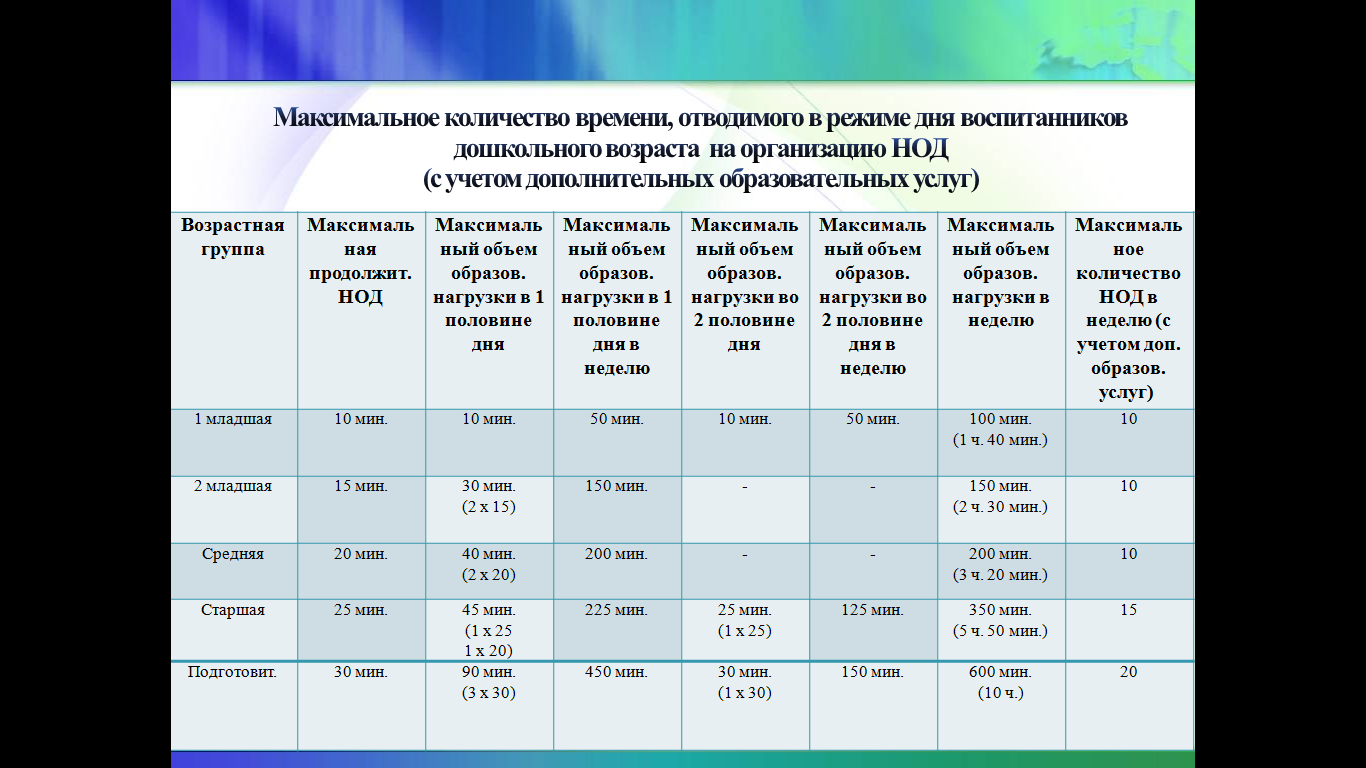 РЕЖИМ ДНЯПервая младшая группа с 2 до 3 летВторая младшая группа с 3 до 4 летСредняя группа с 4 до 5 летСтаршая группа с 5 до 6 летПодготовительная к школе группа с 6 до 7 летКраткая презентация ПрограммыДидактические:систематичность и последовательность;развивающее обучение;доступность;воспитывающее обучение;учет индивидуальных и возрастных  особенностей;сознательность и активность ребенка;наглядность.Специальные:непрерывность;последовательность наращивания тренирующих воздействий;цикличностьГигиенические:сбалансированность нагрузок;рациональность чередования деятельности и отдыха;возрастная адекватность;оздоровительная направленность всего образовательного процесса;осуществление личностно-ориентированного обучения и воспитания.Наглядные:наглядно-зрительные приемы (показ физических упражнений, использование наглядных пособий, имитация, зрительные ориентиры);наглядно-слуховые приемы  (музыка, песни);тактильно-мышечные приемы (непосредственная помощь воспитателя).Словесные:объяснения, пояснения, указания; подача команд, распоряжений, сигналов; вопросы к детям; образный сюжетный рассказ, беседа; словесная инструкция.Практические:Повторение упражнений без изменения и с изменениями;Проведение упражнений в игровой форме;Проведение упражнений в соревновательной форме.Формы организацииМладший возрастМладший возрастМладший возрастСтарший возрастСтарший возрастСтарший возрастФормы организацииМладшиегруппыСредниегруппыСредниегруппыСтаршиегруппыПодготовит.группыПодготовит.группыОрганизованная деятельность6 часов в неделю6 часов в неделю8 часов в неделю8 часов в неделю8 часов в неделюУтренняя гимнастика5-6 минут6-8 минут6-8 минут8- 10 минут10- 12 минут10- 12 минутДозированный бег3-4 минуты3-4 минуты5-6 минут7-8 минут7-8 минутУпражнения после дневного сна5- 10 минут5- 10 минут5- 10 минут5-10 минут5-10 минут5-10 минутПодвижные игрыне менее 2-4 раз в деньне менее 2-4 раз в деньне менее 2-4 раз в деньне менее 2-4 раз в деньне менее 2-4 раз в деньне менее 2-4 раз в деньПодвижные игры6-8 минут10-15 минут10-15 минут15-20 минут15- 20 минут15- 20 минутСпортивные игрыЦеленаправленное обучение педагогом не реже 1 раза в неделюЦеленаправленное обучение педагогом не реже 1 раза в неделюЦеленаправленное обучение педагогом не реже 1 раза в неделюЦеленаправленное обучение педагогом не реже 1 раза в неделюЦеленаправленное обучение педагогом не реже 1 раза в неделюСпортивные упражненияЦеленаправленное обучение не реже 1 раза в неделюЦеленаправленное обучение не реже 1 раза в неделюЦеленаправленное обучение не реже 1 раза в неделюЦеленаправленное обучение не реже 1 раза в неделюЦеленаправленное обучение не реже 1 раза в неделюЦеленаправленное обучение не реже 1 раза в неделюСпортивные упражнения8-12 минут8-12 минут8-15 минут8-15 минут8-15 минутФизкультурные упражнения на прогулкеЕжедневно с подгруппамиЕжедневно с подгруппамиЕжедневно с подгруппамиЕжедневно с подгруппамиЕжедневно с подгруппамиЕжедневно с подгруппамиФизкультурные упражнения на прогулке5-10 мин10-12 мин10-12 мин10-15 минут10-15 минут10-15 минутСпортивные развлечения1 раз в месяц1 раз в месяц1 раз в месяц1 раз в месяц1 раз в месяц1 раз в месяцСпортивные развлечения15 минут20 минут20 минут30 минут30- 40 минут30- 40 минутСпортивные праздники2- 4 раза в год2- 4 раза в год2- 4 раза в год2- 4 раза в год2- 4 раза в год2- 4 раза в годСпортивные праздники15 минут20 минут20 минут30 минут40 минут40 минутДень здоровьяНе реже 1 раза в кварталНе реже 1 раза в кварталНе реже 1 раза в кварталНе реже 1 раза в кварталНе реже 1 раза в кварталНе реже 1 раза в кварталДень здоровья1 раз в месяц1 раз в месяц1 раз в месяц1 раз в месяц1 раз в месяц1 раз в месяцНеделя здоровьяНе реже 1 раза в кварталНе реже 1 раза в кварталНе реже 1 раза в кварталНе реже 1 раза в кварталНе реже 1 раза в кварталНе реже 1 раза в кварталСамостоятельная двигательная деятельностьежедневноежедневноежедневноежедневноежедневноежедневно№Формы организацииОсобенности организацииУтренняя гимнастикаЕжедневно на открытом воздухе или в зале, длительность - 10- 12 минутДвигательная разминка во время перерыва между занятиямиЕжедневно в течение 7- 8 минутДинамические паузы во время НОДЕжедневно, в зависимости от вида и содержания занятийПодвижные игры и физические упражнения на прогулкеЕжедневно с учетом уровней двигательной активности (ДА) детей, длительность 12-15 минут.Индивидуальная работа по развитию движений на прогулкеЕжедневно во время прогулки, длительность- 12- 15 минОздоровительный бег2 раза в неделю, подгруппами по 5- 7 человек во время утренней прогулки, длительность - 3-7 мин.Гимнастика после дневного сна в сочетании с контрастными воздушными ваннамиЕжедневно  по мере пробуждения и подъема детей, длительность - не более 10 мин.НОД по физической культуре3 раза в неделю (в старшей и подготовительной одно на воздухе). Длительность - 15- 30 минутСамостоятельная двигательная деятельностьЕжедневно, под руководством воспитателя, продолжительность зависит от индивидуальных особенностейФизкультурно-спортивные праздники 2-3 раза в год (последняя неделя квартала)Неделя здоровья 1-2 раза в месяц на воздухе совместно со сверстниками одной - двух группФизкультурный досуг2- 3 раза в год, внутри детского сада или совместно со сверстниками соседнего учрежденияФизкультурно-спортивные праздники 1- 2 раза в год на воздухе или в зале, длительность - не более 30 мин.Игры-соревнования между возрастными группами 2 раза в год, длительность - не более 30 мин Спартакиады вне детского садаУчаствуют дети с высоким уровнем физической подготовленностиСовместная физкультурно-оздоровительная работа детского сада и  семьиПо желанию родителей и детей не более 2 раза в неделю, длительность 25- 30 минФизкультурная образовательная деятельность детей совместно с родителями в дошкольном учрежденииОпределяется воспитателем по обоюдному желанию родителей, воспитателей и детейУчастие родителей в физкультурно-оздоровительных, массовых мероприятиях детского садаВо время подготовки и проведения физкультурных досугов, праздников, недели здоровья, посещения открытых занятий№ВидыОсобенности организацииМедико-профилактическиеМедико-профилактическиеЗакаливание   в соответствии с медицинскими показаниямиЗакаливание   в соответствии с медицинскими показаниямиЗакаливание   в соответствии с медицинскими показаниями1.обширное умывание после дневного сна (мытье рук до локтя)Дошкольные группы ежедневно 2.хождение по мокрым  дорожкам после снаПервая и вторая младшие ежедневно3.контрастное обливание ногСредняя, старшая, подготовительная ежедневно4.сухое обтираниеСредняя, старшая, подготовительная ежедневно5.ходьба босикомВсе группы ежедневноПрофилактические мероприятияПрофилактические мероприятияПрофилактические мероприятия1.витаминизация 3-х блюдежедневно2.употребление фитонцидов (лук, чеснок)осенне-зимний период3.полоскание рта после едыежедневно4.чесночные бусыежедневно, по эпидпоказаниям (после согласования с родителями)МедицинскиеМедицинскиеМедицинские1.мониторинг здоровья воспитанниковв течение года2.плановые медицинские осмотры2 раза в год3.антропометрические измерения2 раза в год4.профилактические прививкипо возрасту5.кварцеваниепо эпидпоказаниям6.организация и контроль питания детейежедневноФизкультурно-оздоровительныеФизкультурно-оздоровительныеФизкультурно-оздоровительные1.корригирующие упражнения (улучшение осанки, плоскостопие, зрение)ежедневно2.зрительная гимнастикаежедневно3.пальчиковая гимнастикаежедневно4.дыхательная гимнастикаежедневно5.элементы точечного массажасредняя, старшая, подготовительная, не реже 1 раза в неделю 8.динамические паузыежедневно9.релаксацияпо необходимости10.музотерапияпо необходимости11.цветотерапияпо необходимости12.психогимнастикаежедневно13.сказкотерапияпо необходимостиОбразовательныеОбразовательныеОбразовательные1.привитие культурно-гигиенических навыковежедневноСодержание  Возраст НОДОбразовательная деятельность, реализуемая в ходе режимных моментов Самостоятельная  деятельность 1.Основные движения:  - ходьба; бег; катание, бросание, метание, ловля; ползание, лазание; упражнения в равновесии;строевые упражнения; ритмические упражнения.2.Общеразвивающие упражнения3.Подвижные игры4.Спортивные упражнения5.Активный отдых6. Формирование начальных представлений о ЗОЖ2-5 лет, 1 мл,2 мл, средняя  группыНОД по физическому воспитанию:- сюжетно-игровые- тематические-классические-тренирующееВ НОД по физическому воспитанию:-тематические комплексы-сюжетные-классические-с предметами-подражательный комплексФизминуткиДинамические паузыОбучающие игры по инициативе воспитателя(сюжетно-дидактические),развлеченияУтренний отрезок времениИндивидуальная работа воспитателя Игровые упражненияУтренняя гимнастика:-классическая-сюжетно-игровая-тематическая-полоса препятствийПодражательные движенияПрогулка Подвижная игра большой и малой подвижностиИгровые упражненияПроблемная ситуацияИндивидуальная работаЗанятия по физическому воспитанию на улицеПодражательные движенияВечерний отрезок времени, включая прогулкуГимнастика после дневного сна:- коррекционная-оздоровительная-сюжетно-игровая-полоса препятствийФизкультурные упражненияКоррекционные упражненияИндивидуальная работаПодражательные движенияФизкультурный досугФизкультурные праздникиДень здоровья (ср. гр.)Дидактические  игры, чтение художественных произведений, личный пример, иллюстративный материалИграИгровое упражнение 
Подражательные движенияСюжетно-ролевые игры1.Основные движения:  -ходьба; бег; катание, бросание, метание, ловля; ползание, лазание; упражнения в равновесии;строевые упражнения; ритмические упражнения.2.Общеразвивающие упражнения3.Подвижные игры4.Спортивные упражнения5.Спортивные игры6.Активный отдых7. Формирование начальных представлений о ЗОЖ5-7 лет, старшая  и  подг.к школе группыНОД по физическому воспитанию:- сюжетно-игровые- тематические-классические-тренирующее-по развитию элементов двигательной креативности(творчества)В занятиях по физическому воспитанию:-сюжетный комплекс-подражательный комплекс- комплекс с предметамиФизминуткиДинамические паузыПодвижная игра большой, малой подвижности и с элементами спортивных игрРазвлечения, ОБЖ, минутка  здоровьяУтренний отрезок времениИндивидуальная работа воспитателя Игровые упражненияУтренняя гимнастика:-классическая-игровая-полоса препятствий-музыкально-ритмическая-аэробика (подг. гр.)Подражательные движенияПрогулка Подвижная игра большой и малой подвижностиИгровые упражненияПроблемная ситуацияИндивидуальная работаЗанятия по физическому воспитанию на улицеПодражательные движенияВечерний отрезок времени, включая прогулкуГимнастика после дневного сна-оздоровительная-коррекционная-полоса препятствийФизкультурные упражненияКоррекционные упражненияИндивидуальная работаПодражательные движенияФизкультурный досугФизкультурные праздникиДень здоровьяОбъяснение, показ, дидактические игры, чтение художественных произведений, личный пример, иллюстративный материал, досуг, театрализованные игры.Игровые упражненияПодражательные движенияДидактические, сюжетно-ролевые игрыОбразовательная областьФормы взаимодействия с семьями воспитанниковФизическое развитиеИзучение состояния здоровья детей совместно со специалистами детской поликлиники, медицинским персоналом ДОУ и родителями. Ознакомление родителей с результатами.Изучение условий семейного воспитания через анкетирование, посещение детей на дому и определение путей улучшения здоровья каждого ребёнка.Формирование банка данных об особенностях развития и медико-педагогических  условиях жизни ребёнка в семье с целью разработки индивидуальных программ физкультурно-оздоровительной работы с детьми, направленной на укрепление их здоровья.Создание условий для укрепления здоровья и снижения заболеваемости детей в ДОУ и семье:Зоны физической активности,Закаливающие процедуры,Оздоровительные мероприятия и т.п.Организация целенаправленной работы по пропаганде здорового образа  жизни среди родителей.Ознакомление родителей с содержанием и формами физкультурно-оздоровительной работы в ДОУ.Тренинг для родителей по использованию приёмов и методов оздоровления (дыхательная и артикуляционная  гимнастика, физические упражнения и т.д.) с целью профилактики заболевания детей.Согласование с родителями индивидуальных программ оздоровления, профилактических мероприятий, организованных в ДОУ.Ознакомление родителей с нетрадиционными методами оздоровления детского организма.Использование интерактивных методов для привлечения внимания родителей к физкультурно-оздоровительной сфере: организация конкурсов, викторин, проектов, развлечений и т.п.Пропаганда и освещение опыта семейного воспитания по физическому развитию детей и расширения представлений родителей о формах семейного досуга.Консультативная, санитарно-просветительская и медико-педагогическая помощь семьям с учётом преобладающих запросов родителей на основе связи ДОУ с медицинскими учреждениями.Подбор и разработка индивидуальных комплексов упражнений для укрепления свода стопы, профилактики плоскостопия, осанки, зрения и т.д. с целью регулярного выполнения дома и в ДОУ.Организации дискуссий с элементами практикума по вопросам физического развития и воспитания детей.Проведение дней открытых дверей, вечеров вопросов и ответов, совместных развлечений с целью знакомства родителей с формами физкультурно-оздоровительной работы в ДОУ.Педагогическая диагностическая работа с детьми, направленная на определение уровня физического развития детей. Ознакомление родителей с результатами диагностических исследований. Отслеживание динамики развития детей.Определение  и использование здоровьесберегающих технологий.Правовое просвещение родителей на основе изучения социокультурного состояния родителей с целью повышения эффективности взаимодействия семьи и ДОУ, способствующего укреплению семьи, становлению гражданственности воспитанников, повышению имиджа ДОУ и уважению педагогов.ИгрыИгрыИгрыВозраст дошкольников (годы жизни детей)Возраст дошкольников (годы жизни детей)Возраст дошкольников (годы жизни детей)Возраст дошкольников (годы жизни детей)Возраст дошкольников (годы жизни детей)Возраст дошкольников (годы жизни детей)КлассыВидыПодвиды234567123444444Игры, возникающие по инициативе ребенкаИгры-экспериментированияС животными и людьми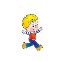 Игры, возникающие по инициативе ребенкаИгры-экспериментированияС природными объектамиИгры, возникающие по инициативе ребенкаИгры-экспериментированияОбщения с людьмиИгры, возникающие по инициативе ребенкаИгры-экспериментированияСо специальными игрушками для экспериментированияИгры, возникающие по инициативе ребенкаСюжетные самодеятельные игрыСюжетно - отобразительныеИгры, возникающие по инициативе ребенкаСюжетные самодеятельные игрыСюжетно - ролевыеИгры, возникающие по инициативе ребенкаСюжетные самодеятельные игрыРежиссерскиеИгры, возникающие по инициативе ребенкаСюжетные самодеятельные игрыТеатрализованныеИгры, связанные с исходной инициативой взрослого Обучающие игры Автодидактические предметныеИгры, связанные с исходной инициативой взрослого Обучающие игры Сюжетно - дидактическиеИгры, связанные с исходной инициативой взрослого Обучающие игры ПодвижныеИгры, связанные с исходной инициативой взрослого Обучающие игры МузыкальныеИгры, связанные с исходной инициативой взрослого Обучающие игры Учебно - предметные дидактическиеИгры, связанные с исходной инициативой взрослогоДосуговые игры ИнтеллектуальныеИгры, связанные с исходной инициативой взрослогоДосуговые игры ЗабавыИгры, связанные с исходной инициативой взрослогоДосуговые игры РазвлеченияИгры, связанные с исходной инициативой взрослогоДосуговые игры ТеатральныеИгры, связанные с исходной инициативой взрослогоДосуговые игры Празднично-карнавальныеИгры, связанные с исходной инициативой взрослогоДосуговые игры КомпьютерныеИгры народные, идущие от исторических традиций этносаОбрядовые игры КультовыеИгры народные, идущие от исторических традиций этносаОбрядовые игры СемейныеИгры народные, идущие от исторических традиций этносаОбрядовые игры СезонныеИгры народные, идущие от исторических традиций этносаТренинговые игрыИнтеллектуальныеИгры народные, идущие от исторических традиций этносаТренинговые игрыСенсомоторныеИгры народные, идущие от исторических традиций этносаТренинговые игрыАдаптивныеИгры народные, идущие от исторических традиций этносаДосуговые игрыИгрищаИгры народные, идущие от исторических традиций этносаДосуговые игрыТихиеИгры народные, идущие от исторических традиций этносаДосуговые игрыЗабавляющиеИгры народные, идущие от исторических традиций этносаДосуговые игрыРазвлекающиеКОМПОНЕНТЫ ПАТРИОТИЧЕСКОГО ВОСПИТАНИЯКОМПОНЕНТЫ ПАТРИОТИЧЕСКОГО ВОСПИТАНИЯКОМПОНЕНТЫ ПАТРИОТИЧЕСКОГО ВОСПИТАНИЯСодержательный(представления ребенка об окружающем мире)Эмоционально-побудительный(эмоционально-положительные чувства ребенка к окружающему миру)Деятельностный(отражение отношения к миру в деятельности)о культуре народа, его традициях, творчестве;о природе родного края и страны, деятельности человека в природе;об истории страны, отраженной в названиях улиц, памятниках;о символике родного города и страны (герб, гимн, флаг)любовь и чувство привязанностик родной семье и дому;интерес к жизни родного городаи страны;гордость за достижения своейстраны;уважение к культуре и традициямнарода, к историческому прошлому;восхищение народнымтворчеством;любовь к родной природе, к родному языку;уважение к человеку-труженику
  и желание принимать посильное
  участие в трудетруд;игра;продуктивная деятельность;музыкальная  деятельность;познавательная деятельность№Тема Средняя группаСтаршая группаПодготовительная группа1Я, моя семьяПонятия «семья». Члены семьи. Место ребенка в семье (сын, дочь, брат, сестра, внук, внучка). Семейные обязанностиПонятия «семья», «родной дом». Семья - группа живущих вместе родственников. Значение семьи для человека. Объяснение смысла пословиц: «Дома и стены помогают», «Мой дом - моя крепость»Различные уклады семейного быта. Семейные традиции. Понятие «предки». Несколько поколений составляют «род». Родословная. Генеалогическое древо.2Родной городГород, в котором я живу. Улица, на которой я живу. Улица, на которой находится детский сад. Некоторые достопримечательности города.  Современные и старинные постройки.Понятия «Родина», «малая родина». Путешествие в прошлое родного края. Исторические памятники родного города. Символика малой родины.Культурно- историческое наследие родного города. Особенности городской и сельской местности. Каменное и деревянное зодчество. Главная улица города. Архитектура и функциональные особенности отдельных зданий. Города, районы, реки Бира.3Природа родного краяРастения сада, огорода, цветника, характерные для дальневосточного края. Домашние и дикие животные, среда их обитания.Растительный и животный мир ЕАО. Красная книга ЕАО. Охрана природы. Зеленая аптека (лекарственные растения). Особенности ландшафта ЕАО.Растительный и животный мир ЕАО. Красная книга ЕАО. Охрана природы. Зеленая аптека (лекарственные растения). Особенности ландшафта ЕАО.4Все профессии важныПрофессии горожан.Профессии Фабрики и заводы. Улицы, названные в честь мастеров  и различных предприятий.Профессии Фабрики и заводы. Улицы, названные в честь мастеров  и различных предприятий. Сельское хозяйство ЕАО: хлеборобство, животноводство, овощеводство, птицеводство.5Быт, традицииЗнакомство с русской избой и домашней утварью. Загадки о предметах быта. Знакомство с традиционными народными праздниками. Произведения устного народного творчества Функциональное предназначение предметов русского быта. Сочетание сезонного труда и развлечений - нравственная норма народной жизни. Традиционные еврейские и русские народные праздники. Народный календарь. Традиционные обрядные праздники, особенности их празднования в области, традиционные праздничные блюда.6Народный костюмЗнакомство с народным костюмом. Материал, из которого изготовлен костюм. Детали костюма.Знакомство с историей костюма. Орнамент и его предназначение. Одежда наших предков.Особенности народного костюма. Женский и мужской костюмы. Современный костюм.8Народные игрыРусские народные игры, традиционные национальные игрыНародные обрядовые игры. Знакомство с разными видами жеребьевок (выбором ведущего игры). Разучивание считалок, слов к играм.Старинные и современные народные игры, традиционные в области.9Земляки, прославившие наш городПонятие «земляки». Дальневосточные писатели, поэты и художники. Земляки - герои Великой отечественной войны. Наши современники - земляки, прославившие наш город.Понятие «земляки». Дальневосточные писатели, поэты и художники. Земляки - герои Великой отечественной войны. Наши современники - земляки, прославившие наш город.Понятие «земляки». Дальневосточные писатели, поэты и художники. Земляки - герои Великой отечественной войны. Наши современники - земляки, прославившие наш город.Виды труда:Самообслуживание.Хозяйственно-бытовой труд.Труд в природе.Ручной труд.Ознакомление с трудом взрослых.Формы организации трудовой деятельности:Поручения:простые и сложные;эпизодические и длительные;коллективные.Дежурства.Коллективный труд.Типы организации труда детейИндивидуальный труд.Труд рядом.Общий труд.Совместный труд.Условное обозначение Особенности структурыНаличие совместных действий в зависимости от участниковИндивидуальный трудРебенок действует сам, выполняя все задания в индивидуальном темпеНе испытывает никакой зависимости от других детейТруд рядомТруд общийУчастников объединяет общее задание и общий результатВозникает необходимость согласований при распределении задании, при обобщении результатовТруд совместныйНаличие тесной зависимости от партнеров, темпа и качества их деятельностиКаждый участник является контролером деятельности предыдущего участникаСодержание  Содержание  Возраст Совместная  деятельность Режимные  моменты Самостоятельная  деятельность 1. Развитие  игровой  деятельности * Сюжетно-ролевые игры* Подвижные  игры* Театрализованные  игры* Дидактические игры1. Развитие  игровой  деятельности * Сюжетно-ролевые игры* Подвижные  игры* Театрализованные  игры* Дидактические игры2-7 лет, 1 мл,2 мл, средняя старшая и подг. к школе группыЗанятия, экскурсии, наблюдения, чтение художественной литературы, видеоинформация, досуги, праздники, обучающие игры, досуговые игры, народные игры.Самостоятельные сюжетно-ролевые игры, дидактические игры, досуговые игры с участием воспитателейВ соответствии  с  режимом  дняИгры-экспериментированиеСюжетные самодеятельные игры (с собственными знаниями детей на основе их опыта). Внеигровые формы:самодеятельность дошкольников;изобразительная деят-ть;труд в природе;экспериментирование;конструирование;бытовая деятельность;наблюдение2 . Приобщение  к  элементарным  общепринятым     нормам  и  правилам   взаимоотношения  со  сверстниками   и  взрослыми2 . Приобщение  к  элементарным  общепринятым     нормам  и  правилам   взаимоотношения  со  сверстниками   и  взрослыми2-5 лет, 1 мл,2 мл, средняя  группыБеседы, обучение, чтение  худ. литературы,дидактические игры, игровые занятия, сюжетно ролевые игры,игровая деятельность(игры в парах, совместные игры с несколькими партнерами, пальчиковые игры)Индивидуальная работа во время утреннего приема (беседы, показ);Культурно-гигиенические процедуры  (объяснение, напоминание);Игровая деятельность во время прогулки (объяснение, напоминание)Игровая деятельность, дидактические игры, сюжетно ролевые игры, самообслуживание2 . Приобщение  к  элементарным  общепринятым     нормам  и  правилам   взаимоотношения  со  сверстниками   и  взрослыми2 . Приобщение  к  элементарным  общепринятым     нормам  и  правилам   взаимоотношения  со  сверстниками   и  взрослыми5-7 лет старшая и подг. к школе группыБеседы- занятия, чтение    худ. литературы, проблемные ситуации, поисково –творческие задания, экскурсии, праздники, просмотр видеофильмов,театрализованные постановки, решение задачИндивидуальная работа во время утреннего приема Культурно-гигиенические процедуры  (напоминание);Игровая деятельность во время прогулки (напоминание);дежурство; тематические досуги. Минутка вежливости Игровая деятельность(игры  в парах, совместные игры с несколькими партнерами, хороводные игры, игры с правилами), дидакт. игры, сюжетно-ролевые игры,   дежурство, самообслуживание, подвижные, театрализованные игры, продуктивная деят-ть3. Формирование гендерной, семейной и гражданской принадлежности  * образ  Я* семья* детский  сад* родная  страна* наша армия (со ст. гр.)* наша планета (подг.гр)3. Формирование гендерной, семейной и гражданской принадлежности  * образ  Я* семья* детский  сад* родная  страна* наша армия (со ст. гр.)* наша планета (подг.гр)2-5 лет, 1 мл,2 мл, средняя  группыИгровые  упражнения,познавательные беседы, дидактические игры, праздники, музыкальные досуги, развлечения, чтениерассказэкскурсия ПрогулкаСамостоятельная деятельностьТематические досугиТруд (в природе, дежурство)сюжетно-ролевая игра, дидактическая игра, настольно-печатные игры3. Формирование гендерной, семейной и гражданской принадлежности  * образ  Я* семья* детский  сад* родная  страна* наша армия (со ст. гр.)* наша планета (подг.гр)3. Формирование гендерной, семейной и гражданской принадлежности  * образ  Я* семья* детский  сад* родная  страна* наша армия (со ст. гр.)* наша планета (подг.гр)5-7 лет старшая и подг. к школе группыВикторины, КВН, познавательные досуги, тематические досуги, чтение рассказэкскурсияТематические досугиСоздание коллекцийПроектная деятельность Исследовательская деятельностьСюжетно-ролевая игра, дидактическая игра, настольно-печатные игры, продуктивная деятельность, дежурство4. Формирование патриотических чувств4. Формирование патриотических чувств5-7 лет старшая и подг. к школе группыпознавательные беседы, развлечения, моделирование, настольные игры, чтение, творческие задания, видеофильмыИграНаблюдениеУпражнениерассматривание иллюстраций,дидактическая игра, изобразительная деятельность5. Формирование чувства принадлежности к мировому сообществу5. Формирование чувства принадлежности к мировому сообществу5-7 лет старшая и подг. к школе группыпознавательные викторины, КВН, конструирование, моделирование, чтениеОбъяснениеНапоминаниеНаблюдениерассматривание иллюстраций, продуктивная деятельность, театрализация6. Формированиеоснов  собственной  безопасности *ребенок и другие люди*ребенок и природа*ребенок дома*ребенок и улица6. Формированиеоснов  собственной  безопасности *ребенок и другие люди*ребенок и природа*ребенок дома*ребенок и улица2-7 лет, 1 мл,2 мл, средняя старшая и подг. к школе группы Беседы,  обучение,ЧтениеОбъяснение, напоминаниеУпражнения,РассказПродуктивная ДеятельностьРассматривание иллюстрацийРассказы, чтениеЦелевые   прогулкиДидактические  и  настольно-печатные  игры;Сюжетно-ролевые  игрыМинутка  безопасности Показ, объяснение,бучение, напоминаниеРассматривание иллюстраций Дидактическая игра Продуктивная деятельностьДля  самостоятельной игровой  деятельности  -   разметка  дороги  вокруг  детского  сада, Творческие задания, Рассматривание Иллюстраций, Дидактическая игра, Продуктивная деятельность7.Развитие трудовой деятельности7.Развитие трудовой деятельности7.Развитие трудовой деятельности7.Развитие трудовой деятельности7.Развитие трудовой деятельности7.Развитие трудовой деятельности7.1. Самообслуживание2-4 года, 1 мл,2 мл,  группы2-4 года, 1 мл,2 мл,  группыНапоминание, беседы, потешкиРазыгрывание игровых ситуацийПоказ, объяснение,  обучение,  наблюдение.  Напоминание Создание ситуаций, побуждающих детей к проявлению навыков самообслуживанияДидактическая игра Просмотр видеофильмов7.1. Самообслуживание4-5 лет  средняя группа4-5 лет  средняя группаУпражнение, беседа,  объяснение, поручение Чтение и рассматривание книг познавательного характера о труде взрослых,    досугПоказ,   объяснение, обучение,   напоминание Создание ситуаций побуждающих детей к оказанию помощи сверстнику и взрослому.Рассказ, потешки, Напоминание  Просмотр видеофильмов, Дидактические игры7.1. Самообслуживание5-7 лет старшая и подг. к школе группы5-7 лет старшая и подг. к школе группыЧтение художественной литературыПоручения, игровые ситуации, ДосугОбъяснение, обучение, напоминаниеДидактические и развивающие игрыДидактические игры, рассматривание иллюстраций,сюжетно-ролевые игры7.2. Хозяйственно-бытовой  труд2-4 года, 1 мл,2 мл, группы2-4 года, 1 мл,2 мл, группыОбучение, наблюдениепоручения, рассматривание иллюстраций.Чтение художественной литературы, просмотр видеофильмов, Обучение,  показ,  объяснение,  Наблюдение. Создание ситуаций, побуждающих детей к проявлению навыков самостоятельных трудовых действийПродуктивная деятельность,поручения, совместный труд детей 7.2. Хозяйственно-бытовой  труд4-5 лет  средняя группа4-5 лет  средняя группаОбучение, поручения, совместный труд, дидактические игры, продуктивная деятельностьЧтение художественной литературы, просмотр видеофильмовОбучение, показ, объяснение напоминание Дидактические и развивающие игры. Создание ситуаций, побуждающих детей к закреплению желания бережного отношения  к своему труду и труду других людей Творческие задания, дежурство, задания, поручениясовместный труд детей7.2. Хозяйственно-бытовой  труд5-7 лет старшая и подг. к школе группы5-7 лет старшая и подг. к школе группыОбучение,коллективный труд, поручения, дидактические игры, продуктивная деятельность,экскурсииОбучение, показ, объяснениеТрудовые поручения, участие в совместной со взрослым в уборке игровых уголков,  участие в ремонте атрибутов для игр детей и книг. Уборка постели после сна,Сервировка  стола, Самостоятельно  раскладывать подготовленные воспитателем материалы для занятий, убирать ихТворческие задания, дежурство, задания, поручения7.3.  Труд  в природе3-4 года вторая младшая  группа3-4 года вторая младшая  группаОбучение, совместный труд детей и взрослых, беседы, чтение художественной литературыПоказ, объяснение, обучение наблюдение Дидакт.  и развивающие игры. Создание ситуаций, побуждающих детей к проявлению заботливого отношения к природе. Наблюдение, как взрослый ухаживает за растениями и животными. Наблюдение за изменениями, произошедшими со знакомыми растениями и животнымиПродуктивная деятельность, тематические досуги7.3.  Труд  в природе4-5 лет  средняя группа4-5 лет  средняя группаОбучение, совместный труд детей и взрослых, беседы, чтение художественной литературы, дидактическая играПросмотр видеофильмовПоказ, объяснение, обучение напоминания Дидактические  и развивающие игры. Трудовые поручения, участие в совместной работе со взрослым в уходе за растениями  и животными, уголка природы Выращивание  зелени для корма птиц в зимнее время.Подкормка  птиц . Работа  на огороде и цветникеПродуктивная деятельность,ведение календаря природы совместно с воспитателем, тематические досуги7.3.  Труд  в природе5-7 лет старшая и подг. к школе группы5-7 лет старшая и подг. к школе группыОбучение, совместный труд детей и взрослых, беседы, чтение художественной литературы, дидактическая  играПросмотр видеофильмов целевые прогулкиПоказ, объяснение, обучение напоминания Дежурство в уголке природы. Дидактические и развивающие игры. Трудовые поручения, участие в совместной работе со взрослым в уходе за растениями и животными,  уголка природыПродуктивная деятельность, ведение календаря природы, тематические досуги7.4. Ручной  труд5-7 лет старшая и подг. к школе группы5-7 лет старшая и подг. к школе группыСовместная деятельность детей  и взрослых, продуктивная деятельностьПоказ, объяснение, обучение, напоминаниеДидактические  и развивающие игры. Трудовые поручения, Участие со взрослым по ремонту атрибутов для игр детей, подклейке книг,Изготовление  пособий для занятий, самостоятельное планирование трудовой деятельности Работа с природным материалом, бумагой, тканью. игры и игрушки своими руками.Продуктивная деятельность7.5. Формирование  первичных представлений  о труде взрослых2-5 лет  первая младшая вторая младшая  и средняя группы2-5 лет  первая младшая вторая младшая  и средняя группыНаблюдение,  целевые прогулки , рассказывание, чтение. Рассматривание иллюстрацийДидактические игры, Сюжетно-ролевые игры, чтение, закреплениеСюжетно-ролевые игры, обыгрывание, дидактические игры. Практическая деятельность7.5. Формирование  первичных представлений  о труде взрослых5-7 лет старшая и подг. к школе группы5-7 лет старшая и подг. к школе группыЭкскурсии, наблюдения, рассказы, обучение, чтение, рассматривание иллюстраций,  просмотр видеоДидактические игры, обучение, чтение, практическая деятельность, встречи с людьми  интересных профессий, создание альбомов, Дидактические игры, сюжетно-ролевые игрыОбразовательная областьФормы взаимодействия с семьями воспитанниковСоциально-коммуникативноеразвитиеПривлечение родителей к участию в детском празднике (разработка идей, подготовка атрибутов, ролевое участие).Анкетирование, тестирование родителей, выпуск газеты, подбор специальной литературы с целью обеспечения обратной связи с семьёй.Проведение тренингов с родителями: способы решения нестандартных ситуаций с целью повышения компетенции в вопросах воспитания.Распространение инновационных подходов к воспитанию детей через рекомендованную психолого-педагогическую литературу, периодические  издания.Привлечение родителей к совместным мероприятиям по благоустройству  и созданию условий в группе и на участке.Организация совместных с родителями прогулок и экскурсий по городу и его окрестностям, создание тематических альбомов.Беседы с детьми с целью формирования уверенности в том, что их любят и о них заботятся в семье.Выработка единой  системы гуманистических требований в ДОУ и семье.Повышение правовой культуры родителей.Консультативные часы для родителей по вопросам предупреждения использования методов, унижающих достоинство ребёнка.Создание фотовыставок, фотоальбомов «Я и моя семья», «Моя родословная», «Мой любимый город», «Моё настроение».Аудио- и видеозаписи высказываний детей по отдельным проблемам с дальнейшим  прослушиванием и обсуждением проблемы с родителями (За что любишь свой дом? Кто в твоём доме самый главный? Кто самый добрый? За что ты себя любишь?  и  др.).Наглядные: непосредственное наблюдение и его разновидности (наблюдение в природе, экскурсии);опосредованное наблюдение (изобразительная наглядность: рассматривание игрушек, картин, рассказывание по игрушкам и картинам.).Словесные: чтение и рассказывание художественных произведений;заучивание наизусть;пересказ;общая беседа;рассказывание без опоры на наглядный материал.Практические:дидактические игры;игры-драматизации, инсценировки,дидактические упражнения, пластические этюды, хороводные игры.Содержание  Возраст Совместная  деятельность Режимные  моменты Самостоятельная  деятельность 1.Развитие свободного общения со взрослыми и детьми 2 -5 лет, первая младшая вторая младшаясредняя группы- Эмоционально-практическое взаимодействие (игры с предметами и  сюжетными игрушками).- Обучающие  игры  с использованием предметов и игрушек.- Коммуникативные игры с включением малых фольклорных форм (потешки, прибаутки, пестушки, колыбельные)- Сюжетно-ролевая игра. - Игра-драматизация. - Работа в книжном уголке - Чтение, рассматривание иллюстраций - Сценарии активизирующего общения. - Речевое стимулирование(повторение, объяснение, обсуждение, побуждение, напоминание, уточнение) -  Беседа с опорой на  зрительное восприятие и без опоры на  него.- Хороводные игры, пальчиковые игры.- Речевое стимулирование(повторение, объяснение, обсуждение, побуждение, уточнение напоминание) - формирование элементарного реплицирования.- Беседа с опорой на  зрительное восприятие и без опоры на  него.- Хороводные игры, пальчиковые игры.- Образцы                                                                                                                                                                                                                                                                                                                                                                                   коммуникативных кодов взрослого.- Тематические досуги.- Содержательное игровое взаимодействие детей (совместные игры с использованием предметов и игрушек)- Совместная предметная и продуктивная деятельность детей(коллективный монолог).- Игра-драматизация с  использованием разных видов театров (театр на банках, ложках и т.п.)- Игры в парах и совместные игры(коллективный монолог)                                                                                                                                                                                                                                                                                                                                                            1.Развитие свободного общения со взрослыми и детьми 5-7 лет, старшаяи подгот. к школе группы- Имитативные упражнения, пластические этюды.- Сценарии активизирующего общения.- Чтение,  рассматривание иллюстраций  (беседа.)- Коммуникативные тренинги.- Совместная продуктивная деятельность.-  Работа в книжном уголке- Экскурсии.- Проектная  деятельность- Поддержание социального контакта(фатическая беседа, эвристическая беседа).-  Образцы                                                                                                                                                                                                                       коммуникативных кодов взрослого.- Коммуникативные тренинги.- Тематические досуги.-  Гимнастики (мимическая, логоритмическая).- Самостоятельная художественно-речевая деятельность детей- Сюжетно-ролевая игра. - Игра- импровизация по мотивам сказок.- Театрализованные игры.- Игры с правилами.- Игры парами (настольно-печатные) - Совместная продуктивная деятельность детей2.Развитие всех компонентов устной речи 2 -5 лет, первая младшая вторая младшаясредняя группы- Артикуляционная гимнастика- Дид. игры, Настольно-печатные игры- Продуктивная деятельность- Разучивание стихотворений, пересказ-  Работа в книжном уголке- Разучивание скороговорок, чистоговорок.- обучению пересказу по серии сюжетных картинок, по картине-Называние, повторение, слушание- Речевые дидактические игры.- Наблюдения- Работа в книжном уголке; Чтение. Беседа- РазучиваниестиховСовместная продуктивная и игровая деятельность детей.Словотворчество2.Развитие всех компонентов устной речи 5-7 лет, старшаяи подгот. к школе группы- Сценарии активизирующего общения.- Дидактические игры- Игры-драматизации- Экспериментирование с природным материалом- Разучивание, пересказ- Речевые задания и упражнения- Разучивание скороговорок, чистоговорок.- Артикуляционная гимнастика- Проектная деятельность- Обучению пересказу литературного произведения- Речевыедид. игры.- Чтение, разучивание- Беседа- Досуги- Разучивание стихов- Игра-драматизация- Совместная продуктивная и игровая деятельность детей.- самостоятельная художественно-речевая деятельность 3.Практическое овладение нормами речи (речевой этикет)2 -5 лет, первая младшая вторая младшаясредняя группы-Сюжетно-ролевые игры-Чтение художественной литературы-ДосугиОбразцы коммуникативных  кодов взрослого.- Освоение формул речевого этикета       (пассивное) Совместная продуктивная и игровая деятельность детей.3.Практическое овладение нормами речи (речевой этикет)5-7 лет, старшаяи подгот. к школе группы- Интегрированные НОД - Тематические досуги- Чтение художественной литературы- Моделирование и обыгрывание    проблемных ситуаций- Образцы коммуникативных  кодов взрослого.- Использование в повседневной жизни формул речевого этикета- Беседы- Самостоятельная художественно-речевая деятельность- Совместная продуктивная и игровая деятельность детей.- Сюжетно- ролевые игры4.Формирование  интереса  и потребности  в чтении2 -5 лет, первая младшая вторая младшаясредняя группыПодбор иллюстраций Чтение литературы.Подвижные игрыФизкультурные досугиЗаучивание РассказОбучениеЭкскурсииОбъясненияФизкультминутки, прогулка, прием пищи БеседаРассказчтениеД/иНастольно-печатные игрыИгры-драматизации,ИгрыДид игрыТеатрРассматривание иллюстрацийИгрыПродуктивная деятельностьНастольно-печатные игры БеседыТеатр4.Формирование  интереса  и потребности  в чтении5-7 лет старшая и подг. к школе группыЧтение художественной и познавательной литературыТворческие задания Пересказ Литературные праздникиДосугиПрезентации проектовСитуативное общение Творческие игрыТеатрЧтение литературы, подбор загадок, пословиц, поговорокФизкультминутки, прогулка, Работа в театральном уголкеДосугикукольные спектаклиОрганизованные формы работы с детьмиТематические досугиСамостоятельная детская деятельность ДраматизацияПраздникиЛитературные викториныПересказДраматизацияРассматривание иллюстрацийПродуктивная деятельностьигрыОбразовательная областьФормы взаимодействия с семьями воспитанниковРечевое развитиеИнформирование родителей о содержании деятельности ДОУ по развитию речи, их достижениях и интересах:Чему мы научимся (Чему научились),Наши достижения,Речевые мини-центры для взаимодействия родителей с детьми в условиях ДОУ,Консультации «Академия для родителей». Цели:Выявление психолого-педагогических затруднений в семье,Преодоление сложившихся стереотипов,Повышение уровня компетенции и значимости родителей в вопросах коммуникативного развития дошкольников.Пропаганда культуры речи в семье и при общении с ребенком.Собеседование с ребёнком в присутствии родителей. Проводится с целью определения речевого развития дошкольника и является тактичным способом налаживания общения с родителями, демонстрации возможностей ребёнка. Опосредованно предостерегает родителей от авторитарного управления  развитием ребёнка и жёсткой установки на результат.Ознакомление родителей с деятельностью детей   (видеозапись). Использование видеоматериалов с целью проведения индивидуальных консультаций с родителями, где анализируется речевое развитие ребёнка, умение общаться со сверстниками. Выявление причин негативных тенденций и совместный с родителями поиск путей их преодоления.Открытые мероприятия с детьми для родителей.Посещение культурных учреждений при участии родителей (театр, библиотека, выставочный зал и др.) с целью расширения представлений об окружающем мире и обогащение словаря детей, формирования адекватных форм поведения в общественных местах, воспитания положительных эмоций и эстетических чувств.Организация партнёрской деятельности детей и взрослых по созданию продуктов творческой  художественно-речевой деятельности (тематические альбомы с рассказами и т.п.) с целью развития речевых способностей и воображения.Совместные досуги, праздники на основе взаимодействия родителей и детей («Рождество»,  «Масленица», «Страна вежливых слов»,  «Путешествие в сказку» и т.п.).Совместные наблюдения явлений природы, общественной жизни с оформлением плакатов, которые становятся достоянием группы. Помощь родителей ребёнку в подготовке рассказа по наглядным материалам.Создание в группе тематических выставок при участии родителей: «Осенняя фантазия», «Родной край», «Любимый город», «Зимушка хрустальная», и др., с целью расширения кругозора и обогащению словаря дошкольников.Совместная работа родителей и ребёнка по подготовке тематических бесед «Мой любимый город», «На пороге Новый год» и т.п.Создание тематических выставок детских книг при участии семьи.Совместное формирование библиотеки для детей (познавательно-художественная литература, энциклопедии).Экспериментирование как методическая система познавательного развития дошкольниковЭкспериментирование как методическая система познавательного развития дошкольниковЭкспериментирование как методическая система познавательного развития дошкольниковЭкспериментирование как методическая система познавательного развития дошкольниковЭкспериментирование как методическая система познавательного развития дошкольниковНаблюдения – целенаправленный процесс, в результате которого ребенок должен сам получать знанияОпытыПоисковая деятельность
как нахождение способа действияДемонстрационные (показ воспитателя) и лабораторные (дети вместе
с воспитателем, с его помощью)Кратковременные и долгосрочныеОпыт – доказательство и опыт – исследованиеСодержание  Возраст Совместная  деятельность Режимные  моменты Самостоятельная  деятельность 1.Формирование элементарных математических представлений * количество и счет* величина * форма * ориентировка в пространстве* ориентировка  во  времени 2-5 лет  первая младшаявторая младшая  и средняя группыИнтегрированная  деятельность УпражненияИгры (дидактические, подвижные)Рассматривание (ср. гр.)Наблюдение (ср. гр.)Чтение (ср. гр.) Досуг Игровые упражненияНапоминаниеОбъяснениеРассматривание (ср. гр.)Наблюдение (ср. гр.)Игры (дидактические,  развивающие, подвижные) 1.Формирование элементарных математических представлений * количество и счет* величина * форма * ориентировка в пространстве* ориентировка  во  времени 5-7 лет старшая и подг. К школе группыИнтегрированные  занятия Проблемно-поисковые ситуацииУпражненияИгры (дидактические, подвижные)РассматриваниеНаблюдениеДосуг,  КВН,  Чтение Игровые упражненияОбъяснениеРассматривание НаблюдениеИгры (дидактические,  развивающие, подвижные) 2.Детское  экспериментирование2-5 лет  первая младшая вторая младшая  и средняя группыОбучение в условиях специально оборудованной полифункциональной интерактивной средеИгровые занятия с использованием полифункционального игрового оборудованияИгровые упражненияИгры (дидактические, подвижные)ПоказИгры экспериментирования(ср. гр.)Простейшие  опытыИгровые упражненияНапоминаниеОбъяснениеОбследованиеНаблюдениеНаблюдение на прогулкеРазвивающие игрыИгры (дидактические, развивающие, подвижные)Игры-экспериментирования Игры с использованием дидактических материалов Наблюдение Интегрированная детская деятельность(включение ребенком полученного сенсорного опыта в его практическую деятельность: предметную, продуктивную, игровую)2.Детское  экспериментирование5-7 лет старшая и подг. К школе группыИнтегрированные занятияЭкспериментированиеОбучение в условиях специально оборудованной полифункциональной интерактивной средеИгровые занятия с использованием полифункционального игрового оборудованияИгровые упражненияИгры (дидактические, подвижные)ПоказТематическая прогулкаКВН (подг. Гр.)Игровые упражненияНапоминаниеОбъяснениеОбследованиеНаблюдениеНаблюдение на прогулкеИгры экспериментированияРазвивающие игрыПроблемные ситуацииИгры (дидактические, развивающие, подвижные)Игры-экспериментирования Игры с использованием дидактических материалов Наблюдение Интегрированная детская деятельность(включение ребенком полученного сенсорного опыта в его практическую деятельность: предметную, продуктивную, игровую)3.Формирование  целостной  картины  мира, расширение  кругозора* предметное  и социальное  окружение* ознакомление  с природой2-5 лет  первая младшая вторая младшая  и средняя группыСюжетно-ролевая играИгровые обучающие ситуацииНаблюдениеЦелевые прогулкиИгра-экспериментированиеИсследовательская деятельностьКонструированиеРазвивающие игрыЭкскурсииСитуативный разговорРассказ Беседы  Экологические, досуги, праздники, развлеченияСюжетно-ролевая играИгровые обучающие ситуацииРассматривание Наблюдение Труд  в уголке природеЭкспериментирование Исследовательская деятельностьКонструирование Развивающие игрыЭкскурсииРассказБеседа Сюжетно-ролевая играИгровые обучающие ситуацииИгры с правилами РассматриваниеНаблюдениеИгра-экспериментированиеИсследовательская деятельностьКонструированиеРазвивающие игры 3.Формирование  целостной  картины  мира, расширение  кругозора* предметное  и социальное  окружение* ознакомление  с природой5-7 лет старшая и подг. К школе группыСюжетно-ролевая играИгровые обучающие ситуацииНаблюдениеРассматривание, просмотр фильмов, слайдов  Труд  в уголке природе, огороде, цветникеЦелевые прогулкиЭкологические акцииЭкспериментирование, опытыМоделированиеИсследовательская деятельностьКомплексные, интегрированные занятияКонструированиеРазвивающие игрыБеседа Рассказ Создание коллекций, музейных экспозицийПроектная деятельностьПроблемные ситуацииЭкологические, досуги, праздники, развлеченияСюжетно-ролевая играИгровые обучающие ситуацииНаблюдениеТруд  в уголке природе, огороде, цветникеПодкормка птицВыращивание растенийЭкспериментированиеИсследовательская деятельностьКонструированиеРазвивающие игрыБеседа Рассказ Создание коллекцийПроектная деятельностьПроблемные ситуацииСюжетно-ролевая играИгры с правилами РассматриваниеНаблюдение ЭкспериментированиеИсследовательская деятельностьКонструированиеРазвивающие игрыМоделированиеСамостоятельная художественно-речевая деятельностьДеятельность в уголке природы Образовательная областьФормы взаимодействия с семьями воспитанниковПознавательно-речевое развитиеИнформирование родителей о содержании и жизнедеятельности детей в ДОУ, их достижениях и интересах:Чему мы научимся (Чему научились),Наши достижения,Познавательно-игровые мини-центры для взаимодействия родителей с детьми в условиях ДОУ,Выставки продуктов детской и детско-взрослой деятельности (рисунки, поделки, рассказы, проекты и т.п.)Собеседование с ребёнком в присутствии родителей. Проводится с целью определения познавательного развития дошкольника и является тактичным способом налаживания общения с родителями, демонстрации возможностей ребёнка. Опосредованно предостерегает родителей от авторитарного управления  развитием ребёнка и жёсткой установки на результат.Совместные досуги и мероприятия на основе партнёрской деятельности родителей и педагогов.Ознакомление родителей с деятельностью детей   (видеозапись). Использование видеоматериалов с целью проведения индивидуальных консультаций с родителями, где анализируется интеллектуальная  активность ребёнка, его работоспособность, развитие речи, умение общаться со сверстниками. Выявление причин негативных тенденций и совместный с родителями поиск путей их преодоления.Открытые мероприятия с детьми для родителей.Посещение культурных учреждений при участии родителей (театр, библиотека и др.) с целью расширения представлений об окружающем мире, формирования адекватных форм поведения в общественных местах, воспитания положительных эмоций и эстетических чувств.Совместные досуги, праздники на основе взаимодействия родителей и детей.Совместные наблюдения явлений природы, общественной жизни с оформлением плакатов, которые становятся достоянием группы. Помощь родителей ребёнку в подготовке рассказа или наглядных материалов (изобразительная деятельность, подбор иллюстраций и др.).Совместная работа родителей с ребёнком над созданием семейных альбомов «Моя семья», «Моя родословная», «Я живу в городе Биробиджане», «Как мы отдыхаем» и др.Совместная работа родителей, ребёнка и педагога по созданию альбома «Мои интересы и достижения» и др.; по подготовке тематических бесед «Мои любимые игрушки», «На пороге Новый год» и т.п.Проведение встреч с родителями с целью знакомства с профессиями, формирования уважительного отношения к людям труда.Организация совместных выставок «Наши увлечения» с целью формирования у детей умения самостоятельно занять себя и содержательно организовать досуг.Создание в группе «коллекций» - наборы открыток, календарей, минералов и др. предметов для познавательно-творческой работы.Совместное создание тематических альбомов экологической направленности «Птицы», «Животные», «Рыбы», «Цветы» и т.д.Воскресные экскурсии ребёнка с родителями по району проживания, городу с целью знакомства. Совместный поиск исторических сведений о нём.Совместный поиск ответов на обозначенные педагогом познавательные  проблемы в энциклопедиях, книгах, журналах и других источниках.Игротека в детском саду с приглашением родителей и других членов семьи.Совместные выставки игр-самоделок с целью демонстрации вариативного использования бросового материала в познавательно-трудовой деятельности и детских играх.Содержание  Возраст Совместная  деятельность Режимные  моменты Самостоятельная  деятельность Развитиепродуктивной  деятельностирисованиелепка аппликацияконструированиеРазвитиедетского творчества3. Приобщение  к  изобразительному искусству2-5 лет  первая младшая вторая младшая  и средняя группыНаблюдения по ситуацииЗанимательные показыНаблюдения по ситуацииИндивидуальная работа с детьмиРисование Аппликация ЛепкаСюжетно-игровая ситуацияВыставка детских работКонкурсыИнтегрированные занятияИнтегрированная детская деятельность ИграИгровое упражнение Проблемная ситуацияИндивидуальная работа с детьмиСамостоятельная художественная деятельностьИграПроблемная ситуацияИгры со строительным материаломПостройки для сюжетных игрРазвитиепродуктивной  деятельностирисованиелепка аппликацияконструированиеРазвитиедетского творчества3. Приобщение  к  изобразительному искусству5-7 лет старшая и подг. к школе группыРассматривание предметов искусстваБеседаЭкспериментирование с материаломРисование Аппликация ЛепкаХудожественный трудИнтегрированные занятияДидактические игрыХудожественный досугКонкурсы Выставки работ декоративно-прикладного искусстваИнтегрированная детская деятельность ИграИгровое упражнение Проблемная ситуацияИндивидуальная работа с детьми Проектная деятельность Создание коллекций Выставка репродукций произведений живописиРазвивающие игрыРассматривание чертежей и схемСамостоятельное художественное творчествоИграПроблемная ситуация4.Развитие  музыкально-художественной деятельности; приобщение к музыкальному искусству*Слушание* Пение* Песенное    творчество * Музыкально-ритмические  движения * Развитие танцевально-игрового творчества* Игра на детских музыкальных инструментах2-5 лет  первая младшая вторая младшая  и средняя группыЗанятия Праздники, развлеченияМузыка в повседневной жизни: -Театрализованная деятельность-Слушание музыкальных сказок, -Просмотр мультфильмов, фрагментов детских музыкальных фильмов- рассматривание картинок, иллюстраций в детских книгах, репродукций, предметов окружающей действительности;Игры, хороводы - Рассматривание портретов композиторов (ср. гр.)- Празднование дней рожденияИспользование музыки:-на утренней гимнастике и физкультурных занятиях;- на музыкальных занятиях;- во время умывания- в продуктивных  видах деятельности- во время  прогулки (в теплое время) - в сюжетно-ролевых играх- перед дневным сном- при пробуждении- на праздниках и развлеченияхСоздание условий для самостоятельной музыкальной деятельности в группе: подбор музыкальных инструментов (озвученных и неозвученных), музыкальных игрушек, театральных кукол, атрибутов для ряжения, ТСО.Экспериментирование со звуками, используя музыкальные игрушки и шумовые инструментыИгры в «праздники», «концерт»Стимулирование самостоятельного выполнения танцевальных движений под плясовые мелодииИмпровизация танцевальных движений в образах животных,Концерты-импровизации Игра на шумовых музыкальных инструментах; экспериментирование со звуками,Музыкально-дид. игры4.Развитие  музыкально-художественной деятельности; приобщение к музыкальному искусству*Слушание* Пение* Песенное    творчество * Музыкально-ритмические  движения * Развитие танцевально-игрового творчества* Игра на детских музыкальных инструментах5-7 лет старшая и подг. к школе группыЗанятия Праздники, развлеченияМузыка в повседневной жизни:-Театрализованная деятельность-Слушание музыкальных сказок, - Беседы с детьми о музыке;-Просмотр мультфильмов, фрагментов детских музыкальных фильмов- Рассматривание иллюстраций в детских книгах, репродукций, предметов окружающей действительности;- Рассматривание портретов композиторов- Празднование дней рожденияИспользование музыки:-на утренней гимнастике и физкультурных занятиях;- на музыкальных занятиях;- во время умывания- во время  прогулки (в теплое время) - в сюжетно-ролевых играх- перед дневным сном- при пробуждении- на праздниках и развлеченияхИнсценирование песен-Формирование танцевального творчества,-Импровизация образов сказочных животных и птиц- Празднование дней рожденияСоздание условий для самостоятельной музыкальной деятельности в группе: подбор музыкальных инструментов (озвученных и не озвученных), музыкальных игрушек, театральных кукол, атрибутов, элементов костюмов для театрализованной деятельности. ТСОИгры в «праздники», «концерт», «оркестр», «музыкальные занятия», «телевизор» Придумывание простейших танцевальных движенийИнсценирование содержания песен, хороводовСоставление композиций танца Музыкально-дидактические игрыИгры-драматизацииАккомпанемент в пении, танце и дрДетский ансамбль, оркестр Игра в «концерт», «музыкальные занятия»  Образовательная областьФормы взаимодействия с семьями воспитанниковХудожественно - эстетическое развитиеСовместная организация выставок произведений искусства (декоративно-прикладного) с целью обогащения художественно-эстетических представлений детей.Организация и проведение конкурсов и выставок детского творчества.Анкетирование родителей с целью изучения их представлений об эстетическом воспитании детей.Организация тематических консультаций, папок-передвижек, раскладушек по разным направлениям художественно-эстетического воспитания ребёнка («Как познакомить детей с произведениями художественной литературы», «Как создать дома условия для развития художественных особенностей детей», «Развитие личности дошкольника средствами искусства» и др.).Организация мероприятий, направленных на распространение семейного опыта художественно-эстетического воспитания ребёнка («Круглый стол», средства массовой информации, альбомы семейного воспитания и др.).Встречи с родителями в «Художественной гостиной». Цель: знакомство с основными направлениями художественно-эстетического развития детей.Участие родителей и детей в театрализованной деятельности6 совместная постановка спектаклей, создание условий, организация декораций и костюмов.Организация совместной деятельности детей и взрослых по выпуску семейных газет с целью обогащения коммуникативного опыта дошкольника.Проведение праздников, досугов, литературных и музыкальных вечеров с привлечением родителей.Приобщение к театрализованному и музыкальному искусству через аудио- и видеотеку. Регулирование тематического подбора для детского восприятия.Семинары-практикумы для родителей  художественно-эстетическому воспитанию дошкольников.Создание игротеки по Художественно-эстетическому развитию детей.Организация выставок детских работ и совместных тематических выставок детей и родителей.Сотрудничество с культурными учреждениями города с целью оказания консультативной помощи родителям.Организация тренингов с родителями по обсуждению впечатлений после посещений культурных центров города.Создание семейных клубов по интересам.Организация совместных посиделок.Совместное издание литературно-художественного  журнала (рисунки, сказки, комиксы, придуманных детьми и их родителями).«Поэтическая гостиная». Чтение стихов детьми и родителями.Временной периодМладший дошкольный возрастСредний дошкольный возрастСтарший дошкольный возрастПодготовительная к школе группаСентябрь 1. Наш любимый детский сад2. До свиданья, лето3. Осень4. Огород, овощи1.Наш любимый детский сад2. До свиданья, лето 3.Осень4Огород, овощи1. Наш любимый детский сад2. До свиданья, лето3.Овощи4 Фрукты1. Наш любимый детский сад2. До свиданья, лето3.Овощи4 ФруктыОктябрь 1. Сад, фрукты2. овощи, фрукты3. Что в лесу растет4 Части тела1. Сад, фрукты2. овощи, фрукты3. Что в лесу растет4 Части тела 1. Осень 2. Игрушки3. Что в лесу растет4 Перелетные птицы1 Осень, хлеб2. Лес3. Грибы, ягоды4 Перелетные птицыНоябрь 1. Детский сад, игрушки2. Домашние птицы3. Птицы в городе 4 Одежда, обувь1. Детский сад, игрушки2. Домашние птицы3. Дикие птицы4 Одежда, обувь1. Части тела2. Дом и его части3. Мебель4  Одежда, обувь, головные уборы1. Одежда, обувь, головные уборы2. домашние животные и их детеныши3. дикие животные и их детеныши. Подготовка к зиме4 Дикие животные холодных и жарких странДекабрь 1. Наш дом2. Мебель3. Зима4 Новый год1. Наш дом2. Мебель3. Зима4 Новый год1.Посуда 2.Продукты3. Зима, зимние забавы 4 Новый год1. Транспорт 2. Зимующие птицы3. Зима, месяцы года4 Новый годЯнварь 1.2. Зимние забавы3. Посуда4 Продукты питания1. ------------2. Зимние забавы3. Посуда4 Продукты питания1. ------------2. Зимующие птицы3.Дикие животные и их детеныши4 Домашние животные и их детеныши1. --------------2. Зимние забавы, зимние виды спорта3. Посуда4 ПродуктыФевраль 1. Домашние животные и их детеныши2. Домашние животные и их детеныши3. Дикие животные и их детеныши4 Дикие и домашние животные1. Домашние животные и их детеныши2. Домашние животные и их детеныши3. Дикие животные и их детеныши4 день защитника отечества1. Транспорт2. Профессии3.Наша Армия4. Спорт 1. Дом и его части2. Мебель3.Наша Армия4. РыбыМарт 1.8 марта, женские профессии2. Семья 3.Транспорт4 Город1.8 марта, женские профессии2. Семья 3.Транспорт4 Город1. 8 марта2. Семья3. Животные севера4 Животные жарких стран1. 8 марта2. Семья3.Профессии4. ВеснаАпрель 1. Весна2. Птицы весной3. Комнатные растения4 Я умею делать сам (КГН)1. Весна2. Птицы весной3. Комнатные растения4 Первоцветы1. Город и его улицы2. Космос3. Хлеб4. Весна1Город и его улицы2. Космос3.Сказки4. Школа Май 1. Весёлые краски2. Сказки 3. Русский фольклор4 Времена года1. День победы2. Сказки 3. Насекомые4 Времена года1. Цветы весной2. Ягоды3. Насекомые 4. Времена года1. День победы2. Первоцветы3.Насекомые4. Времена годаИюнь Воспитательно-образовательная работа в каникулярном режимеВоспитательно-образовательная работа в каникулярном режимеВоспитательно-образовательная работа в каникулярном режимеВоспитательно-образовательная работа в каникулярном режимеИюль Воспитательно-образовательная работа в каникулярном режимеВоспитательно-образовательная работа в каникулярном режимеВоспитательно-образовательная работа в каникулярном режимеВоспитательно-образовательная работа в каникулярном режимеАвгуст Воспитательно-образовательная работа в каникулярном режимеВоспитательно-образовательная работа в каникулярном режимеВоспитательно-образовательная работа в каникулярном режимеВоспитательно-образовательная работа в каникулярном режимеВременной периодПервая младшая группаСентябрь 1. Наш любимый детский сад (Адаптировать детей к условиям детского сада. Познакомить   с   детским   садом   как   ближайшим социальным окружением ребенка (помещением и оборудованием группы: личный шкафчик, кроватка, игрушки     и     пр.).     Познакомить     с     детьми, воспитателем.     Способствовать     формированию положительных эмоций по отношению к детскому саду, воспитателю, детям)2. До свиданья, лето  (закрепить представления о лете   (сезонные   изменения   в   природе,   одежде людей,   на   участке   детского   сада).   Расширять знания о домашних животных и птицах, об овощах, фруктах,     ягодах.     Знакомить     с     некоторыми особенностями поведения лесных зверей и птиц летом.)3. Осень (Формировать элементарные представления об осени  (сезонные  изменения  в  природе,  одежде людей, на участке детского сада). Дать первичные представления   о   сборе   урожая,   о   некоторых овощах,    фруктах,    ягодах,    грибах. Знакомить с особенностями поведения лесных зверей и птиц осенью)4. Огород, овощи (учить различать по внешнему виду овощи и называть их, формировать представление о том, что осенью созревают многие овощи, приучать к употреблению овощей, как полезных продуктов – салаты и т.д.)Октябрь 1. Сад, фрукты (учить различать по внешнему виду фрукты и называть их, формировать представление о том, что осенью созревают многие фрукты, приучать к употреблению овощей, как полезных продуктов – салаты и т.д.)2. Овощи, фрукты (продолжать учить различать по внешнему виду фрукты овощи  и называть их, формировать представление о том, что осенью созревают многие фрукты и  овощи, приучать к употреблению овощей, как полезных продуктов – салаты и т.д.)3. Что в лесу растет (Помогать детям замечать красоту природы в разное время года, учить узнавать и называть гриб, дерево, цветок, объяснять детям, что рвать любые растения и есть их нельзя, учить рассматривать растения не нанося им вред)4 Части тела (Дать представление о себе как чело веке; об основных частях тела чело века,   их назначении. Формировать   первичное понимание того, что такое хорошо и что такое плохо;   начальные   представления   о   здоровом образе жизни)Ноябрь 1. Детский сад, игрушки (. Продолжать знакомить   с   детским   садом   как   ближайшим социальным окружением ребенка, знакомить с элементарными правилами поведения в детском саду: играть с детьми не мешая им и не причиняя боль, уходить из детского сада только с родителями,    учить общаться    с     детьми, воспитателем.     Способствовать     формированию положительных эмоций по отношению к детскому саду, воспитателю, детям). Учить играть с игрушками по назначению, приучать поддерживать порядок в игровой комнате))2. Домашние птицы (учить узнавать в натуре, на картинках, в игрушках домашних птиц и называть их, наблюдать , воспитывать бережное отношение к животным)3. Птицы в городе ( учить узнавать в натуре, на картинках, в игрушках  птиц и называть их, наблюдать , воспитывать бережное отношение к животным, приучать детей подкармливать птиц)4 Одежда, обувь (продолжать знакомить с названием одежды и обуви, умением узнавать и называть её, обучать детей порядку одевания и раздевания, учить находить свою одежду, свой шкафчик для одежды, приучать к опрятности)Декабрь 1. Наш дом (знакомство детей с предметами ближайшего окружения, формировать представление о простейших связях между предметами ближайшего окружения, учить правилам безопасного передвижения в помещении6 быть осторожными при спуске и подъеме по лестнице, держаться за перила)2. Мебель (знакомство детей с названиями мебели, узнавание и называние её, назначение, соблюдение правил безопасности, формировать представление о простейших связях между предметами ближайшего окружения)3. Зима (Формировать элементарные представления о зиме   (сезонные   изменения   в   природе,   одежде людей,   на   участке   детского   сада).   Расширять знания о домашних животных и птицах. Знакомить с некоторыми особенностями поведения лесных зверей и птиц зимой.)4 Новый год (Организовывать         все         виды         детской деятельности         (игровой,         коммуникативной, трудовой,      познавательно      исследовательской, продуктивной,       музыкально        художественной, чтения) вокруг темы Нового года и новогоднего праздника.)Январь 2. Зимние забавы (продолжать формировать представления о зимних природных явлениях, привлекать к участию в зимних забавах).3. Посуда (знакомство детей с названиями посуды, узнавание и называние её, назначение, соблюдение правил безопасности, , формировать представление о простейших связях между предметами ближайшего окружения)4 Продукты питания (продолжать учить навыкам правильного приема пищи, КГН, учить называть правильно продукты питания)Февраль1. - 2 Домашние животные и их детеныши (формировать элементарные представления о правильных способах взаимодействия с животными, учить узнавать в натуре, на картинках, в игрушках домашних животных и называть их, наблюдать , воспитывать бережное отношение к животным)3. Дикие животные и их детеныши (формировать элементарные представления о правильных способах взаимодействия с животными, учить узнавать в натуре, на картинках, в игрушках диких животных  называть их, наблюдать , воспитывать бережное отношение к животным)4 Дикие и домашние животныеМарт 1.8 марта, женские профессии ( Организовывать         все         виды         детской деятельности         (игровой,         коммуникативной, трудовой,      познавательно      исследовательской, продуктивной,       музыкально        художественной, чтения)   вокруг   темы   семьи,   любви   к   маме, бабушке.)2. Семья  (учить называть своё имя и имена членов семьи, воспитывать эмоциональную отзывчивость на состояние близких людей)3.Транспорт (знакомить  транспортными средствами ближайшего окружения, учить узнавать и называть знакомый транспорт, объяснить элементарные правила поведения детей в автобусе, дать детям  элементарные представления о ПДД)4 Город ( Знакомить детей с родным городом (поселком): его названием, объекта ми (улица, дом, магазин, поликлиника);     с     транспортом,     «городскими» профессиями (врач, продавец, милиционер).Апрель 1. Весна ( Формировать элементарные представления о весне  (сезонные  изменения  в  природе,  одежде людей,   на   участке   детского   сада).   Знакомить с некоторыми особенностями поведения лесных зверей и птиц весной.)2. Птицы весной ( продолжать  учить узнавать в натуре, на картинках, в игрушках  птиц и называть их, наблюдать , воспитывать бережное отношение к животным, приучать детей подкармливать птиц)3. Комнатные растения (учить рассматривать комнатные растения, выделять основные части растения показывая их)4 Я умею делать сам (КГН) – (Учить детей под контролем взрослого и самостоятельно мыть руки, принимать пищу, приводить себя в порядок, пользоваться предметами личной гигиены)Май 1. Веселые краски (неделя сенсорики) – учить узнавать и различать основные цвета в соответствии с программой (красный. синий, зеленый, желтый, белый, черный), дать знания, что карандашами, фломастерами, кистью можно рисовать, учить радоваться своим рисункам, рассматривать иллюстрированные изображения, называя, что на них изображено)2. Сказки (Знакомить с народным творчеством на примере русских народных сказок. Знакомить с устным народным творчеством (песенки, потешки и др.). Использовать   фольклор   при   организации   всех видов детской деятельности.)3. Русский фольклор, игрушки (Знакомить с народным творчеством на примере народных игрушек. Знакомить с устным народным творчеством (песенки, потешки и др.). Использовать   фольклор   при   организации   всех видов детской деятельности.)4 Времена года (Формировать элементарные представления о сезонные  изменения  в  природе,  одежде людей,   на   участке   детского   сада).   Знакомить с некоторыми особенностями поведения лесных зверей и птиц весной.)Временной периодВторая младшая группаСентябрь 1. Наш любимый детский сад (Продолжать знакомство с детским садом как ближайшим социальным окружением ребенка: профессии сотрудников детского сада (вое питатель, помощник воспитателя, музыкальный руководитель, старший воспитатель, заведующая, врач, дворник), предметное окружение, правила поведения в детском саду, взаимоотношения со сверстниками. Знакомить детей друг с другом в ходе игр (если дети уже знакомы, помочь вспомнить друг друга). Формировать дружеские, доброжелательные отношения между детьми (коллективная художественная работа, песенка о дружбе, совместные игры)2. До свиданья, лето  Расширять представления детей о лете, о сезонных   изменениях   (сезонные   изменения   в природе, одежде людей, на участке детского сада).Формировать элементарные представления о  садовых  и  огородных  растениях.  Формировать исследовательский     и  познавательный интерес в ходе   экспериментирования   с   водой   и   песком. Воспитывать    бережное    отношение    к    природе, умение замечать красоту летней природы.3. Осень (Расширять представления детей об осени (сезонные изменения в природе, одежде людей, на участке детского сада), о времени сбора урожая, о некоторых овощах, фруктах, ягодах, грибах, Знакомить с сельскохозяйственными профессиями. Знакомить с правилами безопасного поведения на природе. Воспитывать бережное отношение к природе. Развивать умения замечать красоту осенней природы, вести наблюдения за погодой. Расширять знания о домашних животных и птицах. Знакомить с некоторыми особенностями поведения лесных зверей и птиц осенью.)4. Огород, овощи (учить различать по внешнему виду овощи и называть их, формировать представление о том, что осенью созревают многие овощи, приучать к употреблению овощей, как полезных продуктов – салаты и т.д.  учить группировать и классифицировать.)Октябрь 1. Сад, фрукты (учить различать по внешнему виду фрукты и называть их, формировать представление о том, что осенью созревают многие фрукты, приучать к употреблению овощей, как полезных продуктов – салаты и т. д  учить группировать и классифицировать.)2. Овощи, фрукты (продолжать учить различать по внешнему виду фрукты овощи  и называть их, формировать представление о том, что осенью созревают многие фрукты и  овощи, приучать к употреблению овощей, как полезных продуктов – салаты и т. д, учить группировать и классифицировать.)3. Что в лесу растет (Помогать детям замечать красоту природы в разное время года, учить узнавать и называть гриб, дерево, цветок, объяснять детям, что рвать любые растения и есть их нельзя, учить рассматривать растения не нанося им вред)4 Части тела (Дать представление о себе как человеке; об основных частях тела человека, их назначении. Формировать   первичное понимание того, что такое хорошо и что такое плохо;   начальные   представления   о   здоровом образе жизни)Ноябрь 1. Детский сад, игрушки (. Продолжать знакомить   с   детским   садом   как   ближайшим социальным окружением ребенка, знакомить с элементарными правилами поведения в детском саду: играть с детьми не мешая им и не причиняя боль, уходить из детского сада только с родителями,    учить общаться    с     детьми, воспитателем.     Способствовать     формированию положительных эмоций по отношению к детскому саду, воспитателю, детям). Учить играть с игрушками по назначению, приучать поддерживать порядок в игровой комнате))2. Домашние птицы (учить узнавать в натуре, на картинках, в игрушках домашних птиц и называть их, наблюдать, воспитывать бережное отношение к животным)3. Птицы в городе ( учить узнавать в натуре, на картинках, в игрушках  птиц и называть их, наблюдать, воспитывать бережное отношение к животным, приучать детей подкармливать птиц)4 Одежда, обувь (продолжать знакомить с названием одежды и обуви, умением узнавать и называть её, обучать детей порядку одевания и раздевания, учить находить свою одежду, свой шкафчик для одежды, приучать к опрятности)Декабрь 1. Наш дом (знакомство детей с предметами ближайшего окружения, формировать представление о простейших связях между предметами ближайшего окружения, учить правилам безопасного передвижения в помещении6 быть осторожными при спуске и подъеме по лестнице, держаться за перила Знакомить      бытовыми приборами,)2. Мебель (знакомство детей с названиями мебели, узнавание и называние её, назначение, соблюдение правил безопасности, формировать представление о простейших связях между предметами ближайшего окружения)3. Зима  Расширять представления о зиме. Знакомить с      зимними      видами      спорта,      Формировать представления   о   безопасном   поведении   зимой, Формировать исследовательский и познавательный интерес  в  ходе  экспериментирования  с  водой  и льдом. Воспитывать бережное отношение к природе, умение замечать красоту зимней природы. Расширять     представления     о     сезонных изменениях    в    природе    (изменения    в    погоде, растения    зимой,    поведение    зверей    и    птиц). Формировать первичные представления о местах, где всегда зима.4 Новый год (Организовывать все виды детской деятельности (игровой, коммуникативной, трудовой, познавательно      исследовательской, продуктивной, музыкально  - художественной, чтения) вокруг темы Нового года и новогоднего праздника.)Январь 2. Зимние забавы (продолжать формировать представления о зимних природных явлениях, привлекать к участию в зимних забавах).3. Посуда (знакомство детей с названиями посуды, узнавание и называние её, назначение, соблюдение правил безопасности, формировать представление о простейших связях между предметами ближайшего окружения)4 Продукты питания (продолжать учить навыкам правильного приема пищи, КГН, учить называть правильно продукты питания)Февраль1. – 2 Домашние животные и их детеныши (формировать элементарные представления о правильных способах взаимодействия с животными, учить узнавать в натуре, на картинках, в игрушках домашних животных и называть их, наблюдать, воспитывать бережное отношение к животным)3. Дикие животные и их детеныши (формировать элементарные представления о правильных способах взаимодействия с животными, учить узнавать в натуре, на картинках, в игрушках диких животных  называть их, наблюдать , воспитывать бережное отношение к животным)4 День защитника отечества ( Осуществлять   патриотическое   воспитание. Знакомить с «военными» профессиями. Воспитывать любовь     к     Родине.     Формировать     первичные гендерные представления (воспитывать в мальчиках стремления    быть    сильными,    смелыми,    стать защитниками Родины).Март 1.8 марта, женские профессии (Организовывать         все         виды         детской деятельности         (игровой,         коммуникативной, трудовой,      познавательно      исследовательской, продуктивной,       музыкально        художественной, чтения)   вокруг   темы   семьи,   любви   к   маме, бабушке.)2. Семья  (учить называть своё имя и имена членов семьи, воспитывать эмоциональную отзывчивость на состояние близких людей)3.Транспорт (знакомить  транспортными средствами ближайшего окружения, учить узнавать и называть знакомый транспорт, объяснить элементарные правила поведения детей в автобусе, дать детям  элементарные представления о ПДД)4 Город  (Знакомить с родным городом (поселком), его названием, основными достопримечательностям и. Знакомить  с  видами  транспорта,  в  том  числе  с городским,   с   правилами   поведения   в   городе,   с элементарны ми правилами дорожного движения. Знакомить        с        «городскими»        профессиями (милиционер,     продавец,     парикмахер,     шофер, водитель автобуса).Апрель 1. Весна (Расширять       представления       о       весне. Воспитывать    бережное    отношения    к    природе, умение    замечать    красоту    весенней    природы. Расширять представления о сезонных изменениях (изменения в погоде, растения весной, поведение  зверей и птиц). Расширять    представления    о   простейших связях в природе (потеплело — появилась травка и т. д.).2. Птицы весной (продолжать  учить узнавать в натуре, на картинках, в игрушках  птиц и называть их, наблюдать, воспитывать бережное отношение к животным, приучать детей подкармливать птиц)3. Комнатные растения (учить рассматривать комнатные растения, выделять основные части растения показывая их)4 Я умею делать сам (КГН) – (Учить детей под контролем взрослого и самостоятельно мыть руки, принимать пищу, приводить себя в порядок, пользоваться предметами личной гигиены)Май 1. Веселые краски (неделя сенсорики) – учить передавать в рисунке красоту окружающих предметов, продолжать учить правильно дер\жать карандаш, кисть, закрепить основные цвета, знакомство с оттенками, приобщать к декоративной деятельности, обучение созданию несложных сюжетных композиций)2. Сказки ( Знакомить     с     народным     творчеством     на примере русских народных сказок. Знакомить с устным народным творчеством (песенки, потешки и др.). Использовать   фольклор   при   организации   всех видов детской деятельности.)3. Русский фольклор, игрушки (Расширять представления о народ ной игрушке (дымковская игрушка, матрешка и др.). Знакомить с народными промыслами. Продолжать знакомить с устным народным творчеством. Использовать   фольклор   при   организации всех видов детской деятельности.)4 Времена года (Формировать элементарные представления о сезонные  изменения  в  природе,  одежде людей,   на   участке   детского   сада).   Знакомить с некоторыми особенностями поведения лесных зверей и птиц весной.)Временной периодСредний  дошкольный возрастСентябрь 1. Наш любимый детский сад  Продолжать знакомить с детским садом    как    ближайшим    социальным окружением       ребенка, расширять представления        о        профессиях сотрудников           детского           сада (воспитатель,  помощник  воспитателя, музыкальный руководитель, врач, дворник, повар и др.)       2. До свиданья, лето  Расширять   представления   детей   о лете.             Развивать             умение устанавливать     простейшие     связи между явлениями живой и неживой природы,            вести            сезонные наблюдения.   Знакомить   с   летними видами         спорта.         Формировать представления         о         безопасном поведении в лесу.3. Осень Расширять        представления детей  об  осени.  Развивать  умение устанавливать   простейшие   связи между явлениями живой и неживой природы    (похолодало    —    исчезли бабочки, отцвели цветы и т. д.), вести сезонные    наблюдения.    Расширять представления  о сельскохозяйственных профессиях, о профессии      лесника.       Расширять знания     об     овощах     и     фруктах (местных,   экзотических).   Расширять представления  о  правилах безопасного поведения на природе. Воспитывать бережное отношение к природе. Формировать элементарные экологические представления,4. Огород, овощи (учить различать по внешнему виду овощи и называть их, формировать представление о том, что осенью созревают многие овощи, приучать к употреблению овощей, как полезных продуктов – салаты и т.д.  учить группировать и классифицировать.)Октябрь 1. Сад, фрукты (учить различать по внешнему виду фрукты и называть их, формировать представление о том, что осенью созревают многие фрукты, приучать к употреблению овощей, как полезных продуктов – салаты и т. д  учить группировать и классифицировать.)2. Овощи, фрукты (продолжать учить различать по внешнему виду фрукты овощи  и называть их, формировать представление о том, что осенью созревают многие фрукты и  овощи, приучать к употреблению овощей, как полезных продуктов – салаты и т. д, учить группировать и классифицировать.)3. Что в лесу растет (Помогать детям замечать красоту природы в разное время года, учить узнавать и называть гриб, дерево, цветок, объяснять детям, что рвать любые растения и есть их нельзя, учить рассматривать растения не нанося им вред, упражнять к умении узнавать разные породы деревьев по коре и листьям)4 Части тела (Дать представление о себе как человеке; об основных частях тела чело века,   их назначении. Формировать   первичное понимание того, что такое хорошо и что такое плохо;   начальные   представления   о   здоровом образе жизни)Ноябрь 1. Детский сад, игрушки (. Продолжать знакомить   с   детским   садом   как   ближайшим социальным окружением ребенка, знакомить с элементарными правилами поведения в детском саду: играть с детьми не мешая им и не причиняя боль, уходить из детского сада только с родителями,    учить общаться    с     детьми, воспитателем.     Способствовать     формированию положительных эмоций по отношению к детскому саду, воспитателю, детям). Учить играть с игрушками по назначению, приучать поддерживать порядок в игровой комнате. расширять представления о  профессиях сотрудников           детского           сада (воспитатель,  помощник  воспитателя, музыкальный руководитель, врач, дворник, повар и др.)       2. Домашние птицы (учить узнавать в натуре, на картинках, в игрушках домашних птиц и называть их, наблюдать, воспитывать бережное отношение к животным, классифицировать птиц по общему признаку)3. Птицы в городе ( учить узнавать в натуре, на картинках, в игрушках  птиц и называть их, наблюдать, воспитывать бережное отношение к животным, приучать детей подкармливать птиц,  классифицировать птиц по общему признаку)4 Одежда, обувь (продолжать знакомить с названием одежды и обуви, умением узнавать и называть её, обучать детей порядку одевания и раздевания, учить находить свою одежду, свой шкафчик для одежды, приучать к опрятности, классифицировать одежду по сезону)Декабрь 1. Наш дом (знакомство детей с предметами ближайшего окружения, формировать представление о простейших связях между предметами ближайшего окружения, учить правилам безопасного передвижения в помещении6 быть осторожными при спуске и подъеме по лестнице, держаться за перила Знакомить с бытовыми приборами, о многоэтажности домов, формировать интерес к различным профессиям, уважение к труду строителя,  Продолжать развивать способность различать и называть строительные летали (куб, пластина, кирпичик, брусок);  учить использовать их  с учетом конструктивных свойств.2. Мебель (знакомство детей с названиями мебели, узнавание и называние её, назначение, соблюдение правил безопасности, формировать представление о простейших связях между предметами ближайшего окружения, классифицировать мебель по ей использованию, знакомство со свойствами и качествами предметов)3. Зима  Расширять   представления   детей   о зиме.   Развивать  умение устанавливать     простейшие     связи между явлениями живой и неживой природы.   Развивать   умение   вести сезонные     наблюдения,      замечать красоту зимней природы, Знакомить с зимними             видами             спорта. Формировать       представления       о безопасном поведении людей зимой. Формировать исследовательский и познавательный    интерес    в    ходе экспериментирования    с    водой    и льдом,       Закреплять       знания       о свойствах снега и льда. Расширять представления о местах, где всегда зима,     о     животных     Арктики     и Антарктики4 Новый год Организовывать   все   виды   детской деятельности (игровой, коммуникативной,                  трудовой, познавательно      исследовательской, продуктивной,  музыкально художественной, чтения) вокруг темы Нового года и новогоднего праздникаЯнварь 2. Зимние забавы (продолжать формировать представления о зимних природных явлениях, привлекать к участию в зимних забавах,  Знакомить с зимними             видами             спорта).3. Посуда (знакомство детей с названиями посуды, узнавание и называние её, назначение, соблюдение правил безопасности, , формировать представление о простейших связях между предметами ближайшего окружения, классифицировать посуду по способу её использования, знакомство со свойствами и качествами предметов)4 Продукты питания (продолжать учить навыкам правильного приема пищи, КГН, учить называть правильно блюда, дать понятие о здоровой и полезной пище, )Февраль1. - 2 Домашние животные и их детеныши (формировать элементарные представления о правильных способах взаимодействия с животными, учить узнавать в натуре, на картинках, в игрушках домашних животных и называть их, наблюдать , воспитывать бережное отношение к животным,  классифицировать)3. Дикие животные и их детеныши (формировать элементарные представления о правильных способах взаимодействия с животными, учить узнавать в натуре, на картинках, в игрушках диких животных  называть их, наблюдать , воспитывать бережное отношение к животным)4 День защитника  Знакомить детей с «военными" профессиями  (солдат,  танкист,  летчик, моряк,     пограничник);     с     военной техникой   (танк,   самолет,   военный крейсер); с флагом России, Воспитывать любовь к Родине. Осуществлять гендерное воспитание (формировать  у  мальчиков стремление  быть сильными, смелыми, стать защитниками Родины; воспитывать в девочках уважение к мальчикам как будущим защитникам Родины). Приобщать к русской истории через       знакомство с былинами о богатырях.Март 1.8 марта, женские профессии  Организовывать   все   виды   детской деятельности (игровой, коммуникативной,                  трудовой, познавательно      исследовательской, продуктивной,   музыкально- художественной, чтения) вокруг темы семьи,    любви    к    маме,    бабушке. Воспитывать   уважение   к воспитателям.  Расширять гендерные представления. Привлекать  детей  к     изготовлению подарков            маме,            бабушке, воспитателям,3.Транспорт ( Обращать внимание детей на различные здания и сооружения вокруг их домов, детского сада, учить узнавать и специальные виды транспорта объяснять их назначение,  передачу детям знаний о правилах безопасности дорожного движения в качестве пешехода и пассажира транспортного средства )4 Город   Знакомить   с   родным   городом.     Формировать     начальные представления  о  родном  крае,  его истории    и    культуре.    Воспитывать любовь к родному краю. Расширять представления о видах транспорта и его назначении.          Расширять представления о правилах поведения в городе, элементарных правилах дорожного   движения.  Расширять представления  о  профессиях. Познакомить  с  некоторыми выдающимися   людьми, прославившими Россию.Апрель 1. Весна (. Расширять   представления   детей   о весне. Развивать  умение устанавливать     простейшие     связи между явлениями живой и неживой природы, вести сезонные наблюдения. Расширять представления о  правилах безопасного поведения на природе. Воспитывать бережное отношения к природе.Формировать элементарные экологические представления. Формировать представления о работах, проводимых весной в саду и огороде.Привлекать детей к посильному труду на участке детского сада, в цветнике)2. Птицы весной ( продолжать  учить узнавать в натуре, на картинках, в игрушках  птиц и называть их, наблюдать , воспитывать бережное отношение к животным, приучать детей подкармливать птиц,  классифицировать птиц по общему признаку)3. Комнатные растения (учить рассматривать комнатные растения, выделять основные части растения показывая их, познакомить с простейшими способами ухода за растениями, с условиями необходимыми для жизни и роста растений)4 Первоцветы дать ( расширить представления о весенних явлениях, дать знания о первоцветах,  рассматривать растения, не нанося им. Вред,  Объяснять детям, что нельзя без разрешения взрослых рвать растения и есть их— они могут оказаться ядовитыми, знать и соблюдать элементарные правила поведения в природе)Май 1. День Победы (Осуществлять патриотическое воспитание. Воспитывать  любовь к Родине. Формировать представления о   празднике,   посвященном   Дню Победы,   Воспитывать   уважение   к ветеранам войны.)2. Сказки (Знакомить     с     народным     творчеством     на примере народных и авторских  сказок. Знакомить с устным народным творчеством (песенки, потешки и др.). Использовать   фольклор   при   организации   всех видов детской деятельности.)3. Насекомые (Продолжать формировать элементарные представления о способах взаимодействия с живой природой: рассматривать насекомых, не нанося им. вред; наблюдать, не беспокоя их и не причиняя им вреда; формировать умение называть характерные особенностями внешнего вида)4 Времена года ( Формировать элементарные представления о сезонные  изменения  в  природе,  одежде людей,   на   участке   детского   сада).   Знакомить с некоторыми особенностями поведения лесных зверей и птиц весной.)Временной периодСтарший дошкольный возрастСентябрь 1. Наш любимый детский сад. День знаний. Развивать       у       детей       познавательную мотивацию,      интерес       к      школе,      книгам. Формировать   дружеские,   доброжелательные отношения между детьми. Продолжать знакомить с  детским  садом  как  ближайшим  социальным окружением ребенка (обратить внимание на про изошедшие      изменения;      покрашен      забор, появились         новые         столы),         расширять представления    о    профессии     сотрудников детского       сада       (воспитатель,       помощник воспитателя,  музыкальный  руководитель,  врач, дворник).2. До свиданья, лето (закрепить знания детей о лете, как о времени года, признаки лете, летние игры-забавы, летние природные явления, формировать эстетическое отношение к окружающему миру, помогать устанавливать причинно-следственные связи между природными явлениями. поощрять стремление отражать свои впечатления о лете через художественное творчество)3.Овощи (продолжать учить различать по внешнему виду овощи  и называть их, формировать представление о том, что осенью созревают многие фрукты и  овощи, приучать к употреблению овощей, как полезных продуктов – салаты и т.д, учить группировать и классифицировать познакомить с профессиями людей в сельском хозяйстве, воспитывать уважение к результатам труда других людей).4 Фрукты ((продолжать учить различать по внешнему виду фрукты  и называть их, формировать представление о том, что осенью созревают многие фрукты и  овощи, приучать к употреблению овощей, как полезных продуктов – салаты и т.д, учить группировать и классифицировать познакомить с профессиями людей в сельском хозяйстве, воспитывать уважение к результатам труда других людей).Октябрь 1. Осень  Расширять      знания      детей      об      осени. Продолжать знакомить с сельскохозяйственными профессиями.   Закреплять   знания   о   правилах безопасного поведения в природе. Формировать обобщенные     представления     об    осени    как времени   года,   приспособленности   растений   и животных  к  изменениям  в  природе,  явлениях природы.   Дать   первичные   представления   об экосистемах,     природных     зонах.     Расширять представления о неживой природе. помогать устанавливать причинно-следственные связи между природными явлениями. формировать эстетическое отношение к окружающему миру, поощрять стремление отражать свои впечатления о осени через художественное творчество2. Игрушки (продолжать развитие ребенка, через обучение игре, учить определять материалы из которых изготовлены игрушки, познакомить с народными игрушками (дымковская, филимоновская)3. Что в лесу растет (дать понятие о лесе, учить устанавливать связи между состоянием растения и условиями окружающей среды. Дать первоначальные знания о дальневосточной тайге. познакомить со способами вегетативного размножения растений, учить анализировать результаты наблюдений за растениями и делать выводы. формировать эстетическое отношение к окружающему миру, поощрять стремление отражать свои впечатления о лесе  через художественное творчество4 Перелетные птицы (формировать представления о зимующих птицах. Закрепить умение находить и узнавать перелетных птиц (ласточка, скворец). Учить устанавливать связи между состоянием животного и условиями окружающей среды.)Ноябрь 1. Части тела (закрепить части тела, из функции, воспитывать привычку следить за чистотой тела, опрятностью одежды, прически; самостоятельно чистить зубы, следить за чистотой ногтей)2. Дом и его части. (Закрепить знания об основных частях здания, объяснить, что прочность и долговечность зависят от свойств и качеств материала, из которого он сделан; познакомить со строительными профессиями)3. Мебель знакомство детей с названиями мебели, узнавание и называние её, назначение, соблюдение правил безопасности, , формировать представление о простейших связях между предметами ближайшего окружения, классифицировать мебель по ей использованию, знакомство со свойствами и качествами предметов)4  Одежда, обувь, головные уборы продолжать знакомить с названием одежды и обуви, головных уборов  умением узнавать и называть её, , приучать к опрятности, упражнять в умении классифицировать одежду по сезону)Декабрь 1.Посуда ( закрепить умение классифицировать посуду, определять материалы из которых она изготовлена, познакомить с посудой, как предметом декоративного искусства)2.Продукты (познакомить детей с разнообразием продуктов питания. Формировать умение определять качество продуктов основываясь на сенсорных ощущениях. Обучать культуре еды)3. Зима, зимние забавы  Продолжать знакомить детей с зимой как: временем   года,   с   зимними   вида   ми   спорта. Формировать   первичный   исследовательский   и познавательный интерес через экспериментирование     с     водой     и     льдом. Расширять    и    обогащать    знания    детей    об особенностях       зимней       природы       (холода, заморозки,       снегопады,       сильные       ветры}, особенностях деятельности людей в городе, на селе; о безопасном поведении зимой.4 Новый год Привлекать   к   активному   разнообразному  участию    в    подготовке    к    празднику    и    его проведении.  Воспитывать   чувство удовлетворения    от    участия    в    коллективной предпраздничной деятельности. Закладывать основы праздничной культуры.Вызвать   эмоционально   положительное отношение к предстоящему празднику, желание активно участвовать в его подготовке. Вызвать стремление поздравить близких с праздником,   преподнести   подарки,   сделанные своими    руками.    Познакомить    с    традициями празднования Нового года в различных странах.Январь 1. ------------ Делимся впечатлениями о новогодних праздниках2. Зимующие птицы (формировать представления о зимующих птицах. Закрепить умение находить и узнавать зимующих птиц (воробья, соку, синицу, снегиря). Рассказать о помощи человека зимующим птицам3.Дикие животные и их детеныши (систематизировать представления о правильных способах взаимодействия с животными, характерных признаках их внешнего вида, повадках, наблюдать, воспитывать бережное отношение к животным)4 Домашние животные и их детеныши (систематизировать  представления о домашних животных, характерных признаках их внешнего вида, повадках, о том, как человек за ними ухаживает)Февраль 1. Транспорт (учить различать и называть виды транспорта, расширить знания о правилах дорожного движения: улицу переходят в специально отведенных местах, на зеленый сигнал светофора; познакомить с профессиями людей работников транспорта2. Профессии (расширить представления о людях разных профессий. Познакомить с профессиями (строитель, земледелец, работник транспорта, связи, швейной промышленности) рассказать о важности и значимости их труда прививать детям чувство благодарности к человеку за его труд. продолжать учить уважительно относится к результату труда, раскрывать мотивы и цели его деятельности)3.Наша АрмияПродолжать расширять представления детей о Российской армии. Рассказывать о трудной, но почетной  обязанности  защищать  Родину,  охранять ее спокойствие и безопасность; о том, как в годы войн храбро сражались и защищали нашу страну     от     врагов     прадеды, деды,     отцы. Воспитывать   в   духе    патриотизма,   любви   к Родине.   Знакомить   с   разными   родами   войск (пехота, морские, воздушные, танковые войска), боевой       техникой.       Расширять       гендерные представления,     формировать     в     мальчиках стремление быть сильными, смелыми, стать за щитниками   Родины;   воспитывать   в   девочках уважение к мальчикам как будущим защитникам Родины.4.Спорт (Поддерживать интерес детей к различным видам спорта, сообщать им некоторые сведения о событиях спортивной жизни страны. Приучать детей самостоятельно организовывать спортивные подвижные игры, выполнять спортивные упражнения на прогулке, используя имеющееся физкультурное оборудование , приучать детей активно участвовать в коллективных играх, развлечениях, соревнованиях)Март 1. 8 марта Организовывать        все        виды        детской деятельности        {игровой,        коммуникативной, трудовой,     познавательно     исследовательской, продуктивной,      музыкально      художественной, чтения)   вокруг   темы   семьи,   любви   к   маме, бабушке. Воспитывать уважение к воспитателям. Расширять           гендерные           представления, воспитывать в мальчиках представление о том, что мужчины должны внимательно и уважительно относиться   к   женщинам.   Привлекать   детей   к изготовлению       подарков       маме,       бабушке, воспитателям. Воспитывать бережное и чуткое отношение   к   самым   близким   людям,   потребность радовать близких добрыми делами.2. Семья формировать интерес к родословной, вместе с ребенком изображать генеалогическое дерево (начиная с дедушек и бабушек), помочь ребенку увидеть внешнее сходство между родственниками, дать знания о том, где работают родители, как важен их труд. привлекать ребенку к посильному участию в совместных семейных праздниках.3. Животные севера Углубить и конкретизировать преставления о условиях жизни животных севера.  Учить узнавать и называть некоторых животных севера. Учить устанавливать связи между состоянием животного и условиями окружающей среды. Формировать эстетическое отношение к природе. Желание отражать свои впечатления в художественном творчестве.4 Животные жарких стран Углубить и конкретизировать преставления о условиях жизни животных жарких стран.  Учить узнавать и называть некоторых животных. Учить устанавливать связи между состоянием животного и условиями окружающей среды. Формировать эстетическое отношение к природе. Желание отражать свои впечатления в художественном творчестве.Апрель 1. Город и его улицы Продолжать формировать интерес к «малой родине». Рассказывать детям о достопримечательностях, культуре, традициях родного края. Познакомить с некоторыми улицами города, учить называть свой домашний адрес.2. Космос( в доступной форме отвечать на вопросы детей, связанные с космосом, звездами, луной, солнцем и т.д. Расширять знания детей о космосе с учетом их интересов.)3. Хлеб Расширять представления детей о труде земледельцев. Их многообразии. О пользе хлеба для человека. Познакомить с разнообразием хлебобулочных изделий. Учить уважительно относится к результатам труда других людей.4. Весна (Обобщать и систематизировать представления детей о весне, признаках весны, характерных изменениях весной в жизни растений, животных, человека. формировать эстетическое отношение к окружающему миру, помогать устанавливать причинно-следственные связи между природными явлениями. поощрять стремление отражать свои впечатления о весне через художественное творчество)Формировать       у       детей       обобщенные представления    о    весне    как    времени    года приспособленности    растений    и    животных    к изменениям   в.   природе.   Расширять   знания   о характерных признаках весны; о прилете птиц; о связи    между    явлениями    живой    и    неживой природы и сезонными видами труда; о весенних изменениях в природе (тает снег, разливаются реки, прилетают птицы, травка и цветы быстрее появляются на солнечной стороне, чем в тени).Май 1. День Победы Воспитывать   детей   в   духе   патриотизма, любви  к  Родине.  Расширять  знания  о  героях Великой Отечественной войны, о победе нашей страны в войне. Знакомить с памятниками героям Великой Отечественной войны.2. Цветы весной (познакомить с первыми весенними цветами, помогать устанавливать причинно-следственные связи между природными явлениями, учить устанавливать связи между состоянием растения и условиями окружающей среды)3. Насекомые, ягоды (расширить представления детей о многообразии насекомых, особенностью их внешнего вида. Познакомить с лесными и садовыми ягодами, их полезными свойствами. Дать понятие – ядовитое растение)4. Времена года (Лето) Формировать       у       детей       обобщенные представления    о    лете    как    времени    года; признаках     лета.     Расширять     и     обогащать представления   о   влиянии   тепла,   солнечного света  на  жизнь  людей,  животных  и  растений (природа  «расцветает»,  созревает  много  ягод, фруктов, овощей; много корма для зверей, птиц и их детенышей); представления о съедобных и несъедобных грибах. формировать эстетическое отношение к окружающему миру, поощрять стремление отражать свои впечатления о лете через художественное творчествоИюньВоспитательно-образовательная работа в каникулярном режимеИюльВоспитательно-образовательная работа в каникулярном режимеАвгустВоспитательно-образовательная работа в каникулярном режимеВременной периодПодготовительная к школе группаСентябрь 1. День знаний. Детский сад. Развивать познавательный интерес, интерес к школе, к книгам. Закреплять знания детей о школе, о том, зачем нужно учиться, кто и чему учит в школе, о школьных принадлежностях и т. д. Формировать положительные представления о профессии учителя и «профессии» ученика. Познакомить с адресом детского сада2. До свиданья, лето (закрепить знания детей о лете, как о времени года, признаки лете, летние игры-забавы, летние природные явления, формировать эстетическое отношение к окружающему миру, помогать устанавливать причинно-следственные связи между природными явлениями, поощрять стремление отражать свои впечатления о лете через художественное творчество)3.Овощи (продолжать учить различать по внешнему виду овощи  и называть их, формировать представление о том, что осенью созревают многие фрукты и  овощи, приучать к употреблению овощей, как полезных продуктов – салаты и т. д, учить группировать и классифицировать познакомить с профессиями людей в сельском хозяйстве, воспитывать уважение к результатам труда других людей).4 Фрукты ((продолжать учить различать по внешнему виду фрукты  и называть их, формировать представление о том, что осенью созревают многие фрукты и  овощи, приучать к употреблению овощей, как полезных продуктов – салаты и т. д, учить группировать и классифицировать познакомить с профессиями людей в сельском хозяйстве, воспитывать уважение к результатам труда других людей).Октябрь 1. Осень  Расширять      знания      детей      об      осени. Продолжать                      знакомить                      с сельскохозяйственными                  профессиями. Закреплять   знания   о   правилах   безопасного поведения   в   природе.   Закреплять   знания   о временах года, последовательности месяцев в году.    Воспитывать    бережное    отношение    к природе. Расширять  представления  об  отображении осени в произведениях искусства (поэтического, изобразительного,   музыкального).   Расширять представления о творческих профессиях.2. Игрушки (продолжать развитие ребенка, через обучение игре, учить определять материалы из которых изготовлены игрушки, познакомить с народными игрушками (дымковская, филимоновская)3. Что в лесу растет (дать понятие о лесе, учить устанавливать связи между состоянием растения и условиями окружающей среды. Дать первоначальные знания о дальневосточной тайге. познакомить со способами вегетативного размножения растений, учить анализировать результаты наблюдений за растениями и делать выводы. формировать эстетическое отношение к окружающему миру, поощрять стремление отражать свои впечатления о лесе  через художественное творчество4 Перелетные птицы (формировать представления о зимующих птицах. Закрепить умение находить и узнавать перелетных птиц (ласточка, скворец). Учить устанавливать связи между состоянием животного и условиями окружающей среды.)Ноябрь 1. Части тела (закрепить части тела, из функции, воспитывать привычку следить за чистотой тела, опрятностью одежды, прически; самостоятельно чистить зубы, следить за чистотой ногтей)2. Дом и его части. (Закрепить знания об основных частях здания, объяснить, что прочность и долговечность зависят от свойств и качеств материала, из которого он сделан; познакомить со строительными профессиями)3. Мебель знакомство детей с названиями мебели, узнавание и называние её, назначение, соблюдение правил безопасности, , формировать представление о простейших связях между предметами ближайшего окружения, классифицировать мебель по ей использованию, знакомство со свойствами и качествами предметов)4  Одежда, обувь, головные уборы продолжать знакомить с названием одежды и обуви, головных уборов  умением узнавать и называть её, , приучать к опрятности, упражнять в умении классифицировать одежду по сезону)Декабрь 1.Посуда ( закрепить умение классифицировать посуду, определять материалы из которых она изготовлена, познакомить с посудой, как предметом декоративного искусства (гжель, хохлома, жостовская)2.Продукты (познакомить детей с разнообразием продуктов питания. Формировать умение определять качество продуктов основываясь на сенсорных ощущениях. Обучать культуре еды)3. Зима, зимние забавы  Продолжать знакомить с зимой, с зим ними видами спорта. Расширять и обогащать знания об   особенностях   зимней   природы   (холода, заморозки,      снегопады,      сильные      ветры), особенностях деятельности людей в городе, на селе;     о     безопасном      поведении     зимой. Формировать первичный исследовательский и познавательный                интерес                через экспериментирование с водой и льдом.Продолжать знакомить с природой Арктики и Антарктики.        Дать        представление        об особенностях   зимы   в   разных   широтах   и   в разных полушариях Земли4 Новый год Привлекать    к    активному    разнообразному участию   в   подготовке   к   празднику   и   его проведении.              Воспитывать              чувство удовлетворения   от   участия   в   коллективной предпраздничной   деятельности.   Закладывать основы      праздничной      культуры.      Вызвать эмоционально    положительное    отношение    к предстоящему    празднику,    желание    активно участвовать     в     его     подготовке.     Вызвать стремление поздравить близких с праздником, преподнести     подарки,     сделанные     своими руками. Продолжать знакомить с традициями празднования Нового года в различных странахЯнварь 1. Делимся впечатлениями о новогодних праздниках2. Зимующие птицы (формировать представления о зимующих птицах. Закрепить умение находить и узнавать зимующих птиц (воробья, соку, синицу, снегиря). Рассказать о помощи человека зимующим птицам3.Дикие животные и их детеныши (систематизировать представления о правильных способах взаимодействия с животными, характерных признаках их внешнего вида, повадках, наблюдать, воспитывать бережное отношение к животным)4 Домашние животные и их детеныши (систематизировать  представления о домашних животных, характерных признаках их внешнего вида, повадках, о том, как человек за ними ухаживает)Февраль 1. Транспорт (учить различать и называть виды транспорта (наземный, подземный, воздушный, водный), расширить знания о правилах дорожного движения: улицу переходят в специально отведенных местах, на зеленый сигнал светофора; познакомить с профессиями людей работников транспорта2. Профессии (расширить представления о людях разных профессий. Познакомить с профессиями (менеджер, рекламный агент, фермер, художник-дизайнер) рассказать о важности и значимости их труда прививать детям чуство благодарности к человеку за его труд. продолжать учить уважительно относится к результату труда, раскрывать мотивы и цели его деятельности)3.Наша Армия Продолжать расширять представления детей о Российской армии. Рассказывать о трудной, но почетной     обязанности     защищать     Родину, охранять ее спокойствие и безопасность; о том, как в годы войн храбро сражались и защищали нашу страну от врагов прадеды, деды, отцы. Воспитывать   в   духе   патриотизма,   любви   к Родине.Знакомить с разными родами войск (пехота, морские, воздушные, танковые войска), боевой техникой. Расширять гендерные представления, формировать   у   мальчиков   стремление   быть сильными,    смелыми,    стать    защитниками Родины;   воспитывать   у   девочек   уважения   к мальчикам как будущим защитникам Родины.4.Спорт (Поддерживать интерес детей к различным видам спорта, сообщать им некоторые сведения о событиях спортивной жизни страны. Приучать детей самостоятельно организовывать спортивные подвижные игры, выполнять спортивные упражнения на прогулке, используя имеющееся физкультурное оборудование , приучать детей активно участвовать в коллективных играх, развлечениях, соревнованиях)Март 1. 8 марта Организовывать    все     виды    детской    деятельности         (игровой,         коммуникативной, трудовой,     познавательно исследовательской, продуктивной,     музыкально     художественной, чтения)   вокруг  темы   семьи,  любви  к   маме, бабушке.         Воспитывать         уважение         к воспитателям.                                         Расширять гендерные представления,       воспитывать       у мальчиков представление о том, что мужчины должны внимательно и уважительно относиться к женщинам. Привлекать детей к изготовлению подарков      маме,      бабушке,      воспитателям. Воспитывать бережное и чуткое отношение к самым близким людям, потребность радовать близких добрыми делами.2. Семья напоминать детям даты их рождения и даты рождения членов семьи. Дети должны знать свое отчество, домашний адрес и телефон, имена и отчества родителей, интересы своих родственников, учить рассказывать о родственниках, о их судьбах, интересных случаях из их жизни. Закрепить желание изображать генеалогическое дерево. Продолжать развивать интерес к профессиям родителей.3. Животные севера Углубить и конкретизировать преставления о условиях жизни животных севера.  Учить узнавать и называть некоторых животных севера. Учить устанавливать связи между состоянием животного и условиями окружающей среды. Формировать эстетическое отношение к природе. Желание отражать свои впечатления в художественном творчестве.4 Животные жарких стран Углубить и конкретизировать преставления о условиях жизни животных жарких стран.  Учить узнавать и называть некоторых животных. Учить устанавливать связи между состоянием животного и условиями окружающей среды. Формировать эстетическое отношение к природе. Желание отражать свои впечатления в художественном творчестве.Апрель 1. Город и его улицы Расширять представления детей о родном крае.            Продолжать            знакомить            с достопримечательностями региона, в котором живут дети Воспитывать   любовь   к   «малой   Родине», гордость     за     достижения     своей     страны. Рассказывать детям о том, что Земля — наш общий  дом,  на  Земле  много  разных  стран. Объяснять, как важно жить в мире со всеми народами, знать и уважать их культуру, обычаи и традиции.2. Космос (в доступной форме отвечать на вопросы детей, связанные с космосом, звездами, луной, солнцем и т.д.  рассказать о полетах в космос Ю.А. Гагарина, В.В. Терешковой. Знакомить с планетами солнечной системы.)3. Хлеб Расширять представления детей о труде земледельцев. Их многообразии. О пользе хлеба для человека. Познакомить с разнообразием хлебобулочных изделий. Учить уважительно относится к результатам труда других людей.4. Весна Формировать       у       детей       обобщенные представления   о   весне,   приспособленности растений и животных к изменениям в природе. Расширять знания о характерных при знаках весны;    о    прилете    птиц;    о    связи    между явлениями    живой    и    неживой    природы    и сезонными      видами      труда;      о      весенних изменениях в природе.Май 1. День Победы  Воспитывать   детей   в   духе   патриотизма, любви к Родине. Расширять     знания     о     героях     Великой Отечественной войны, о победе нашей страны в войне. Познакомить с памятниками героям Великой Отечественной войны. Рассказывать  детям о воинских       наградах       дедушек,       бабушек родителей. Показать преемственность поколений защитников Родины: от древних богатырей до героев Великой Отечественной войны.2. Цветы весной (познакомить с первыми весенними цветами, помогать устанавливать причинно-следственные связи между природными явлениями, учить устанавливать связи между состоянием растения и условиями окружающей среды)3. Насекомые, ягоды (расширить представления детей о многообразии насекомых, особенностью их внешнего вида. Познакомить с лесными и садовыми ягодами, их полезными свойствами. Дать понятие – ядовитое растение)4. Времена года (Лето) Формировать       у       детей       обобщенные представления    о    лете    как    времени    года; признаках     лета.     Расширять     и     обогащать представления   о   влиянии   тепла,   солнечного света  на  жизнь  людей,  животных  и  растений (природа  «расцветает»,  созревает  много  ягод, фруктов, овощей; много корма для зверей, птиц и их детенышей); представления о съедобных и несъедобных грибах. формировать эстетическое отношение к окружающему миру, поощрять стремление отражать свои впечатления о лете через художественное творчествоИюнь Воспитательно-образовательная работа в каникулярном режимеИюль Воспитательно-образовательная работа в каникулярном режимеАвгуст Воспитательно-образовательная работа в каникулярном режимеНаправления развитияМетодические приёмыПознавательное развитиеОзнакомление с окружающим миром:- беседы, компьютерные мини-презентации, мультимедийные показы фрагментов фильмов об окружающем мире, просмотр мультфильмов;- моделирование и анализ заданных ситуаций «Давай познакомимся», «Давай никогда не ссориться»;- наблюдения, прогулки, экскурсии;- рассматривание рисунков и фотографий «Взаимопомощь», «Вредные привычки» и т.д.;- беседы «Мое имя», «Кто такой «Я», «Мои любимые сказки», «Мои игрушки», «Мы разные», «Вкусы бывают разные», «Я и моя семья»,  «Маленький помощник» и т.д.Ознакомление с природой:- беседы, компьютерные мини-презентации, мультимедийные показы фрагментов фильмов о природе, животном и растительном мире Дальнего востока, с народными приметами;- сбор гербариев, коллекций;- опытническая и экспериментальная работа;- проектная деятельность;- экскурсия: 1 и 2-я младшие группы – по помещениям и территории детского сада; средняя группа – по ознакомлению с достопримечательностями района; старшая и подготовительная – пешие и автобусные экскурсии по городу Биробиджану, мини-походы в природную прилегающую к ДОУ зону, школу, библиотеку, музеи.- беседы: «Где живёт человек», «Дом, в котором мы живём», «Мой город, мой район», «Родина малая и родина большая», «Моя родная улица»;- ознакомление с символикой: флаг, герб; портреты руководителей области, города, России;- встречи с родителями: посиделки, дегустация блюд кухни разных народов;- просмотр фрагментов исторического кино, старых фотографий, передвижные выставки музеев, рассказ об историческом прошлом малой родины;-  встречи с ветеранами ВОВ, экскурсии к памятникам погибшим героям ВОВ, просмотр фрагментов фильмов о войне, рассказывание о героическом прошлом города;-беседы по ознакомлению с  традициями на Руси, в ЕАО; с духовно-нравственным укладом жизни; -проведение детских фольклорных праздников;  -празднование всех государственных и региональных праздников, День города.Физическоеразвитие- беседы о спорте, знакомство со спортивными традициями города, просмотр фильмов о спорте и спортсменах;- беседы о спортсменах – чемпионах, гордости Биробиджана;- беседы о видах спорта, просмотр мультфильмов спортивной тематики;- широкое использование народных игр; - проведение спортивных праздников, развлечений, эстафет, соревнований, мини – олимпиад;- проектная деятельность;- опыты и экспериментирование;- создание  в группах  уголков  здоровья.Художественно-эстетическое развитие-- чтение художественной литературы;- свободное и тематическое рисование;- рассматривание рисунков и фотографий;- беседы об изобразительном  и музыкальном искусстве малой родины; - рассматривание репродукций картин, слайдов, открыток, буклетов о Биробиджане;- знакомство с музеями, театрами и др. культурно-просветительскими учреждениями города;- выставки тематические, посвященные творчеству писателей и поэтов Дальнего востока;- музыкальный фольклор (детский, обрядовый, бытовой, хороводный);- музыкальная культура: знакомство с творчеством композиторов;- проведение праздников, развлечений, музыкально-литературных викторин, фольклорные народные праздники и гуляния;- ознакомление с народными музыкальными инструментами: баян, балалайка, домра, бубен;- использование в группе аудио- и видеозаписей концертов, детских праздников; музыкальных инструментов, портретов композиторов Социально коммуникативное развитие- знакомство детей с предприятиями родного города, профессиями- оформление уголков ряжения во всех возрастных группах; - встречи с артистами детских театров, с работниками библиотеки- формирование уважительного отношения и чувства принадлежности к своей семье, к сообществу детей и взрослых в организацииРечевое развитие- сочинение историй;- активное владение речью, как средством общения и культуры в процессе включения детей в разнообразные виды детской деятельности- драматизация  народных сказок- показ всех видов театров (теневой, фланелеграф, кукольный театр игрушек, настольный, пальчиковый)ЦЕНТР ХУДОЖЕСТВЕННОЙ ЛИТЕРАТУРЫЛитература об истории нашей страны (ср, ст., подг. гр.)Природа родного края (подборка литературы)Литература об истории города и области (ст., подг. гр)Литература по нравственному и патриотическому воспитанию.ЦЕНТР ФИЗКУЛЬТУРЫ И ЗДОРОВЬЯСоздание тематических альбомов (знаменитые спортсмены-земляки, спорт в городе)Спортивные традиции Создание тематических альбомов (знаменитые спортсмены страны, олимпийские чемпионы)Тематические альбомы «Эмоции»ЭКОЛОГИЧЕСКИЙ ЦЕНТРКоллекции альбомы (полезные ископаемые, сельское хоз-во)Творческая мастерская по созданию книги «Они просят помощи» ЦЕНТР СЮЖЕТНО-РОЛЕВЫХ ИГРСоздание атрибутов для сюжетно-ролевых игрИзготовление  костюмов для ряженияЦЕНТР МУЗЫКИаудио и видео коллекции (ансамбль скрипачей, хор ветеранов, песни дальневосточных композиторов)музыкально-дидактические игрынародные музыкальные инструментыЦЕНТР БЕЗОПАСНОСТИТематические альбомы «Кто нам помогает избежать беды»Экскурсионные маршруты безопасности (ст., под. гр)ГруппаЗадачи вариативной части Программы1 мл. группаУзнавать и называть на картинах, фотографиях, видеоизображениях знакомые места города2 мл. группаУзнавать и называть на картинах, фотографиях, видеоизображениях знакомые места города и рассказывать о увиденном. Познакомить с отдельными произведениями Н. Ливанта, В. Рябова.Средняя группаДать доступные пониманию представления о праздниках малой родины (День города, фестиваль еврейской культуры, фестиваль славянкой культуры, т.д.). Познакомить с деревьями распространенными в той местности, в которой живет ребенок. Познакомить с тигром – жителем дальневосточной тайги. Дать первоначальные знания о полезных свойствах некоторых дальневосточных растений. Познакомить с профессией артиста-кукловода на примере артистов театра кукол «Кудесник». Знакомство с творчеством поэтов и писателей Дальнего востока.Старшая группаПриучать детей активно участвовать в коллективных (общесадовских, городских) мероприятиях. Знакомство детей с национальными еврейскими играми. Познакомить детей с заповедником «Бастак», с редкими животными дальневосточной тайги. Познакомить с символикой города и области. Продолжать знакомить с поэтами, писателями, композиторами Дальнего востока.Подготовительная группаУчить детей самостоятельно проводить обзорные экскурсии (фото, видео, пешие) по достопримечательностям, улицам, интересным местам родного города. Дать знания о природных заповедниках и заказниках ЕАО. Познакомить с предприятиями родного города. Продолжать знакомить с творчеством поэтов и писателей, композиторов Дальнего востока.ГруппаЗадачи вариативной части Программы2 мл.группаЗнать свое имя, свою семью. Воспитывать интерес к окружающим людям, развитие чувства понимания и потребности в общении.Средняя группаУчить детей осознано воспринимать свои эмоции и чувства. Формировать представления о внутреннем мире человека, его месте в окружающем мире.Старшая группаРазвивать навыки общения в различных жизненных ситуациях с окружающими людьми с ориентацией на метод сопереживания. Развивать осознанное восприятие и отношение к своим эмоциям и чувствам, а также и других людей.Подготовительная группаРазвивать адекватную оценочную деятельность, направленную на анализ собственных поступков и поступков окружающих.Развивать самоконтроль в отношении проявления своего эмоционального состояния в ходе общения и формирование доверия к собеседнику.Выработка положительных черт характера, способствующих лучшему процессу общения, коррекция нежелательных черт характера и поведения.Тема неделиПримерное содержаниеПримерное содержание художественных произведений дальневосточных авторовСвязь художественной литературы с другими видами деятельности.Наш любимый детский садБеседы «Воспитатель наш друг», «Кто работает в детском саду»Знакомство с гимном детского сада «Сказочный детский сад»Экскурсия по детскому садуПроектная деятельность «Наша группа»А.Синякова «Игрушки»Создание иллюстраций к прочитанным произведениям.Прощание с летомБеседа «Как я провел лето»Рисование «Лето в нашем городе»Игра на внимание «Что изменилось на нашей улице (участке) осенью»Проектная деятельность «Веселое лето»А. Синякова «Здравствуй лето», «жара»Наблюдение за погодой и обсуждение с детьмиОвощи Экскурсия в «Овощной магазин»Беседа «Что растет на даче»Проектная деятельность «Витаминки из корзинки»Н. Навлочкин «Сказка про кочан капусты»В.Рябов «Мы копаем огород»Создание иллюстраций к сказкеИспользование как пальчиковую гимнастикуФруктыЭкскурсия в магазинПроектная деятельность «Витаминки из корзинки».Хлеб. осеньРассматривание  фотографий «Осенний Биробиджан»Экскурсия в хлебный магазинЭкскурсия в краеведческий музейПроектная деятельность «Что нам осень принесла»А. Синякова «Осень славная пора»Н.Ливант «Прекрасен мой город осенней порою»В. Рябов «Хлеборобы»Наблюдение за погодой и изменениями в природе, создание иллюстраций к стихотворениюПроведение праздника «Хлеба»ЛесРассматривание пейзажей с видами малой родины; наблюдение за деревьями осенью на территории ДОУ; фото (видео) экскурсия «Путешествие по дальневосточной тайге», Проектная деятельность «Лекарственные растения ЕАО»Н.Ливант «Пожар, пожар, тайга горит»А.Синякова «Сосна», «Тополь», «Кедр»В. Рябов «Березка», «На лесной дороге», «Лесная тропинка»В. Морозов «Знаю я лесные тропки»Б.Копалыгин «Кто во что в лесу играет»Создание плакатов в защиту лесаПридумывание загадок о лесе.Заучивание по выбору.Ягоды, грибыСоздание альбома, беседа «Дары дальневосточной тайги»;Проектная деятельность «Голубика – полезно и вкусно»В. Морозов «Земляника»Заучивание Перелетные птицыБеседа «Птицы нашего края»; видеоэкскурсия «Редкие птицы Дальнего востока», работа по созданию книги «Они просят помощи», изготовление плакатов «Берегите птиц», проектная деятельность «Дальневосточные пернатые».А. Синякова «Воробьи»В.Рябов «Воробей», «Синицы», «Жаворонок», «Сова»В. Морозов «Аист»П.Комаров «Птичьи голоса»Заучивание по выборуСоздание иллюстрацийИзготовление кормушек для  птиц.Одежда, обувь, головные уборыБеседа с иллюстрациями «История еврейского костюма»; знакомство с фабриками «Росток», «Виктория», «Диамант»; экскурсия в ателье; рисование «Лучший наряд для детского сада», Проектная деятельность «Откуда носочки на нашей ножке»Домашние животные и их детенышиВидео (фото) экскурсии животноводство в ЕАОПроектная деятельность «Наши четвероногие друзья», «Почему кошки царапаются»А.Синякова «Собаки-дворняги», «Шел по улице козел»Н.Ливант «Рассвет пришел на скотный двор», «Как-то черный пудель Граф»Н.Наволочкин «У соседа во дворе»В.Рябов «Про теленка», «Котенок»Заучивание и инсценировка по выборуСоздание иллюстраций к прочитанным произведениям.Дикие животные и их детенышиБеседа «Кто живет в тайге», экскурсия в краеведческий  музей в зал дикой природы; изготовление плакатов «Берегите животных»; реализация проектов «Мишка косолапый», «Редкие животные дальневосточной тайги».Н.Ливант «Бурундук»В.Рябов «Лисица огневица», «Волк и заяц»Т.Белозеров «Стихи о диких животных» А.Грачев «Лесные шорохи»,. Г.Снегирев «Как птицы и звери к зиме готовятся» - рассказыСравнение беоки и бурундукаЗаучивание и инсценировка по выборуЖивотные жарких и холодных странСравнение белого медведя и медведя Дальневосточной тайги; проектная деятельность «Сходства и различия»Г.Снегирев «Про пингвинов»Б.Копалыгин «Как охотилась медведица»Создание иллюстрацийСравнение белого и бурого медведей.Транспорт Беседа «Транспорт в нашем городе»; экскурсия к железнодорожному вокзалу «Ворота в город»; тематическая прогулка «Перекресток»; проектная деятельность «Безопасность по дороге в детский сад»Зимующие птицыБеседа «Зимующие птицы в нашем городе»; Акция «Покормите птиц зимой»; проектная деятельность «Как подружиться с воробьями?»Г.Снегирев «Как птицы к зиме готовятся»Изготовление кормушек для птиц.Зима Рассматривание зимних пейзажей Биробиджана; Рисование «Зима в городе», тематическая прогулка «Река Бира зимой», проектная деятельность «Снежинка»А.Синякова «Снежная сказка»В.Рябов «Снежинки», «Метель»Рассматривание узоров на окне; рисование «Узорная звездочка», вырезание снежинок из бумагиНовый год Проектная деятельность «Елочка таежная»Зима, зимние забавыЭкскурсия на стадион «Дальсельмаш» - каток. Знакомство с хоккейным клубом «Надежда».Н. Ливант «Про шайбу»В.Рябов «Лыжник»Использование стихов при проведении зимней олимпиады в ДОУ.Посуда Посуда старины (экскурсия в краеведческий музей); знакомство с кухонной посудой – экскурсия на пищеблок; проектная деятельность «Бабушкина чашка»Продукты Экскурсия в продуктовый магазин; видео (фото) экскурсия на молокозавод, завод по производству колбас «Бридер», хлебопекарни города.Проектная деятельность  «Молоко, ты молоко…»Б.Копалыгин «Лук»Заучивание Дом и его частиБеседа «Первостроители», экскурсии в строительный музей, в краеведческий музей. Целевая прогулка «Дома на нашей улице»; Проект «Самый интересный дом нашего города»П.Комаров «Веселое новоселье»Инсценировка Мебель Экскурсия в мебельный магазин; видео (фото) экскурсия на фабрику по изготовлению мебели.Проектная деятельность «Откуда стол пришел»Наша АрмияВстреча с воинами Биробиджанского горнизона; изготовление поздравительных открыток воинам; рассказ о «Воинах героях земляках»Рыбы Знакомство с флорой и фауной реки Бира проектная деятельность «Озеро Лебединное». «Бира – река жизни»А.Синякова «Дальневосточная река»Н.Ливант «хариус», «Наши рыбы спасены», «Сомик», «Ротан»В. Рябов «Горная речка»В. Морозов «ручей»Б.Копалыгин «Лилия»Рассматривание картин дальневосточных художников по темеРисование «Кто живет в реке»Оригами «Лилия»8 марта Изготовление поздравительных  открыток маме, бабушке и сотрудницам ДОУА. Синякова «Мамам»Этическая беседаСемья Проектная деятельность «О чем расскажет семейный альбом»Проведение семейного досуга «Я и мой ребенок»А.Синякова «день матери»Н.Наволочкин «Жадная сестренка»В.Рябов «Дед и внук»Н.Фридман «Старые имена»Использование стихотворений на совместных с родителями мероприятияхИнсценировка.Профессии Экскурсии (пешие, выездные, фото, видео) на предприятия городаТематические альбомы «Профессии мам и пап»Проектная деятельность «Самая интересная профессия в нашем городе»Н.Ливант «наш папа компьютеры делать умеет», «Посмотрите, посмотрите»Создание альбома с детскими рассказами и иллюстрациями «Все работы хороши»Весна Рассматривание иллюстраций весенних пейзажей города; наблюдение за ледоходом на реке Бира.Н.Ливант «Как-то спрашивает Миша»В.Рябов «Весна в тайге»Инсценировка стихотворенияГород и его улицыЭкскурсии (пешие, выездные, фото, видео)Рассматривание живописных работ Биробиджанских художников о городе.Беседы «Улицы нашего города»Проектная деятельность «История одной улицы», «История одного дома», «Город в стихах и рассказах»А. Синякова «Мой Биробиджан»Э.Казакевич «песенка о станции Тихонькой»С.Вехтер «новое»Заучивание по выборуСоздание иллюстрацийСказки Посещение театра кукол «Кудесник», кинотеатра «Родина»А. Синякова «Натики», «Жила-была старуха», «Ералаш»В.Рябов «муха и комар»Д.Нагишкин «Амурские сказки»Придумывание небылицСравнение сказки «Мухи и комар» и «Муха цокотуха»Школа Экскурсия в МОУ НОШ №14Проектная деятельность «Что такое школа?»День ПобедыСоздание книги памяти «Герои-земляки»Экскурсия в краеведческий музейЦелевая прогулка на Площадь Славы.Первоцветы Тематическое занятие в учебном центре заповедника «Бастак». Работа творческой мастерской по созданию книги «Они просят помощи»В. Рябов «Ромашки», «Цветы»Заучивание по выбору, рассматривание растенийНасекомые Экскурсия в краеведческий музей А.Синякова «Муравьи»Н.Ливант «Два жучка и паучек», «Я сегодя клад ищу».В. Рябов «Кузнечик»Наблюдение за муравьями, использование как пальчиковые гимнастики№ п/п№ п/пТемаТемаТемаПрограммное содержаниеПрограммное содержаниеРАЗДЕЛ 1. УВЕРЕННОСТЬ В СЕБЕРАЗДЕЛ 1. УВЕРЕННОСТЬ В СЕБЕРАЗДЕЛ 1. УВЕРЕННОСТЬ В СЕБЕРАЗДЕЛ 1. УВЕРЕННОСТЬ В СЕБЕРАЗДЕЛ 1. УВЕРЕННОСТЬ В СЕБЕРАЗДЕЛ 1. УВЕРЕННОСТЬ В СЕБЕРАЗДЕЛ 1. УВЕРЕННОСТЬ В СЕБЕ11РЕБЕНОК И КУКЛАРЕБЕНОК И КУКЛАУчить детей выделять общие отличительные признаки человека и его подобия — куклыУчить детей выделять общие отличительные признаки человека и его подобия — куклыУчить детей выделять общие отличительные признаки человека и его подобия — куклы22ОТРАЖЕНИЕ В ЗЕРКАЛЕОТРАЖЕНИЕ В ЗЕРКАЛЕЗнакомить детей с отражением в зеркалеЗнакомить детей с отражением в зеркалеЗнакомить детей с отражением в зеркале33КАКОГО ЦВЕТА ТВОИ ВОЛОСЫКАКОГО ЦВЕТА ТВОИ ВОЛОСЫЗнакомить детей с отличительными   особенностями   своей внешности — цветом волосЗнакомить детей с отличительными   особенностями   своей внешности — цветом волосЗнакомить детей с отличительными   особенностями   своей внешности — цветом волос44КАКОГО ЦВЕТА ТВОИ ГЛАЗАКАКОГО ЦВЕТА ТВОИ ГЛАЗАЗнакомить детей с отличительными особенностями своей внешности — цветом глазЗнакомить детей с отличительными особенностями своей внешности — цветом глазЗнакомить детей с отличительными особенностями своей внешности — цветом глаз55РЕБЯТА И ЗВЕРЯТАРЕБЯТА И ЗВЕРЯТАОпределять вместе с детьми их предпочтения по отношению к разным домашним животнымОпределять вместе с детьми их предпочтения по отношению к разным домашним животнымОпределять вместе с детьми их предпочтения по отношению к разным домашним животным66КАКОЙ ПОДАРОК ТЫ ХОЧЕШЬ ПОЛУЧИТЬКАКОЙ ПОДАРОК ТЫ ХОЧЕШЬ ПОЛУЧИТЬОпределять вместе с детьми их предпочтения в играх и игрушкахОпределять вместе с детьми их предпочтения в играх и игрушкахОпределять вместе с детьми их предпочтения в играх и игрушках77ВКУСЫ БЫВАЮТ РАЗНЫЕВКУСЫ БЫВАЮТ РАЗНЫЕОпределять вместе с детьми их предпочтения в еде, помочь им  понять, что вкусы бывают разныеОпределять вместе с детьми их предпочтения в еде, помочь им  понять, что вкусы бывают разныеОпределять вместе с детьми их предпочтения в еде, помочь им  понять, что вкусы бывают разныеРАЗДЕЛ 2. ЧУВСТВА, ЖЕЛАНИЯ, ВЗГЛЯДЫРАЗДЕЛ 2. ЧУВСТВА, ЖЕЛАНИЯ, ВЗГЛЯДЫРАЗДЕЛ 2. ЧУВСТВА, ЖЕЛАНИЯ, ВЗГЛЯДЫРАЗДЕЛ 2. ЧУВСТВА, ЖЕЛАНИЯ, ВЗГЛЯДЫРАЗДЕЛ 2. ЧУВСТВА, ЖЕЛАНИЯ, ВЗГЛЯДЫРАЗДЕЛ 2. ЧУВСТВА, ЖЕЛАНИЯ, ВЗГЛЯДЫ1КАК МЫ ВЫРАЖАЕМ СВОИ ЧУВСТВАКАК МЫ ВЫРАЖАЕМ СВОИ ЧУВСТВАУчить детей понимать эмоциональные состояния других людей по выражению лица, позе, жестамУчить детей понимать эмоциональные состояния других людей по выражению лица, позе, жестамУчить детей понимать эмоциональные состояния других людей по выражению лица, позе, жестам2ГРУСТЬ, РАДОСТЬ, СПОКОЙСТВИЕГРУСТЬ, РАДОСТЬ, СПОКОЙСТВИЕПомочь детям понять причины возникновения основных эмоциональных состояний; учить определять их по внешним проявлениямПомочь детям понять причины возникновения основных эмоциональных состояний; учить определять их по внешним проявлениямПомочь детям понять причины возникновения основных эмоциональных состояний; учить определять их по внешним проявлениям3ИЗМЕНЕНИЕ НАСТРОЕНИЯИЗМЕНЕНИЕ НАСТРОЕНИЯПомочь детям понять причины и внешние признаки изменения настроенияПомочь детям понять причины и внешние признаки изменения настроенияПомочь детям понять причины и внешние признаки изменения настроения4СТРАХСТРАХПомочь детям понять причины возникновения страха, способствовать профилактике страхов у детейПомочь детям понять причины возникновения страха, способствовать профилактике страхов у детейПомочь детям понять причины возникновения страха, способствовать профилактике страхов у детейРАЗДЕЛ 3. СОЦИАЛЬНЫЕ НАВЫКИРАЗДЕЛ 3. СОЦИАЛЬНЫЕ НАВЫКИРАЗДЕЛ 3. СОЦИАЛЬНЫЕ НАВЫКИРАЗДЕЛ 3. СОЦИАЛЬНЫЕ НАВЫКИРАЗДЕЛ 3. СОЦИАЛЬНЫЕ НАВЫКИРАЗДЕЛ 3. СОЦИАЛЬНЫЕ НАВЫКИ1ВЗАИМОПОМОЩЬВЗАИМОПОМОЩЬФормировать у детей элементарные представления о значении взаимопомощи на примерах сказочных сюжетов и персонажейФормировать у детей элементарные представления о значении взаимопомощи на примерах сказочных сюжетов и персонажейФормировать у детей элементарные представления о значении взаимопомощи на примерах сказочных сюжетов и персонажей2ПЛОХО БЫТЬ ОДНОМУПЛОХО БЫТЬ ОДНОМУФормировать у детей первые представления об одиночестве и о том, как важно иметь другаФормировать у детей первые представления об одиночестве и о том, как важно иметь другаФормировать у детей первые представления об одиночестве и о том, как важно иметь друга3ССОРАИ ПРИМИРЕНИЕССОРАИ ПРИМИРЕНИЕПомочь детям понять некоторые причины возникновения ссоры, учить простым способам выхода из конфликтаПомочь детям понять некоторые причины возникновения ссоры, учить простым способам выхода из конфликтаПомочь детям понять некоторые причины возникновения ссоры, учить простым способам выхода из конфликта№ п/пТемаТемаТемаПрограммное содержаниеРАЗДЕЛ 1. УВЕРЕННОСТЬ В СЕБЕРАЗДЕЛ 1. УВЕРЕННОСТЬ В СЕБЕРАЗДЕЛ 1. УВЕРЕННОСТЬ В СЕБЕРАЗДЕЛ 1. УВЕРЕННОСТЬ В СЕБЕРАЗДЕЛ 1. УВЕРЕННОСТЬ В СЕБЕ1ТВОЯ ЛЮБИМАЯ ЕДАТВОЯ ЛЮБИМАЯ ЕДАТВОЯ ЛЮБИМАЯ ЕДАПродолжать определять вместе с детьми вкусы и предпочтения в еде, сравнивать со вкусами и предпочтениями других людей2ТВОЕ ЛЮБИМОЕ ЗАНЯТИЕТВОЕ ЛЮБИМОЕ ЗАНЯТИЕТВОЕ ЛЮБИМОЕ ЗАНЯТИЕОпределять вместе с детьми их предпочтения в играх и занятиях, сравнивать с предпочтениями других3ЖИВОТНОЕ, КОТОРОЕ ТЕБЕ НРАВИТСЯЖИВОТНОЕ, КОТОРОЕ ТЕБЕ НРАВИТСЯЖИВОТНОЕ, КОТОРОЕ ТЕБЕ НРАВИТСЯПродолжать определять вместе с детьми их вкусы и предпочтения по отношению к животным, сравнивать с предпочтениями других людей4РАСТЕНИЕ, КОТОРОЕ ТЕБЕ НРАВИТСЯРАСТЕНИЕ, КОТОРОЕ ТЕБЕ НРАВИТСЯРАСТЕНИЕ, КОТОРОЕ ТЕБЕ НРАВИТСЯОпределять вместе с детьми их вкусы и предпочтения по отношению    к    растениям, сравнивать с предпочтениями других людей5ЛЮБИМЫЙ ЦВЕТЛЮБИМЫЙ ЦВЕТЛЮБИМЫЙ ЦВЕТОпределять вместе с детьми их вкусы и предпочтения по отношению к цвету, сравнивать со вкусами других людей6ТВОЯ ЛЮБИМАЯ СКАЗКАТВОЯ ЛЮБИМАЯ СКАЗКАТВОЯ ЛЮБИМАЯ СКАЗКАОпределять вместе с детьми их предпочтения по отношению к сказкам, сравнивать с предпочтениями других7ЦВЕТ ГЛАЗ И ЦВЕТ ВОЛОС, КОТОРЫЕ ТЕБЕ НРАВЯТСЯЦВЕТ ГЛАЗ И ЦВЕТ ВОЛОС, КОТОРЫЕ ТЕБЕ НРАВЯТСЯЦВЕТ ГЛАЗ И ЦВЕТ ВОЛОС, КОТОРЫЕ ТЕБЕ НРАВЯТСЯОпределять вместе с детьми их предпочтения по отношению к цвету глаз и волос8С КЕМ ТЫ ХОЧЕШЬ ПОДРУЖИТЬСЯС КЕМ ТЫ ХОЧЕШЬ ПОДРУЖИТЬСЯС КЕМ ТЫ ХОЧЕШЬ ПОДРУЖИТЬСЯОпределять вместе с детьми их предпочтения при выборе друга9ДОМ, В КОТОРОМ ТЫ ХОЧЕШЬ ЖИТЬДОМ, В КОТОРОМ ТЫ ХОЧЕШЬ ЖИТЬДОМ, В КОТОРОМ ТЫ ХОЧЕШЬ ЖИТЬОпределять вместе с детьми их предпочтения по отношению к предметам обстановки и бытаРАЗДЕЛ 2. ЧУВСТВА, ЖЕЛАНИЯ, ВЗГЛЯДЫРАЗДЕЛ 2. ЧУВСТВА, ЖЕЛАНИЯ, ВЗГЛЯДЫРАЗДЕЛ 2. ЧУВСТВА, ЖЕЛАНИЯ, ВЗГЛЯДЫРАЗДЕЛ 2. ЧУВСТВА, ЖЕЛАНИЯ, ВЗГЛЯДЫРАЗДЕЛ 2. ЧУВСТВА, ЖЕЛАНИЯ, ВЗГЛЯДЫ1ПОГОДА И НАСТРОЕНИЕПОГОДА И НАСТРОЕНИЕПОГОДА И НАСТРОЕНИЕПомочь детям осознать, какие чувства и настроения вызывает у них та или иная погода2НА ПРИРОДЕНА ПРИРОДЕНА ПРИРОДЕУчить детей осознавать, как влияет природа на их чувства и настроения3МИМИКАМИМИКАМИМИКАПродолжать знакомить детей с внешними выражениями разных эмоциональных состояний4ДОБРЫЙ, ЗЛОЙДОБРЫЙ, ЗЛОЙДОБРЫЙ, ЗЛОЙПомочь детям понять, что такое «злость», «доброта»5ГРУСТНОГРУСТНОГРУСТНОПомочь детям понимать и распознавать, что такое «грустно» и что значит «плохое настроение»6ГНЕВГНЕВГНЕВУчить детей распознавать по внешним признакам состояние гнева7СТРАХСТРАХСТРАХПомочь детям справляться со своими страхами8УДИВЛЕНИЕУДИВЛЕНИЕУДИВЛЕНИЕУчить детей узнавать по внешним признакам эмоциональное состояние «удивление»9СПОКОЙСТВИЕСПОКОЙСТВИЕСПОКОЙСТВИЕУчить детей распознавать эмоциональное состояние «спокойствие»10РАДОСТЬРАДОСТЬРАДОСТЬУчить детей распознавать эмоциональное состояние «радость»11МАСКИ ЭМОЦИЙМАСКИ ЭМОЦИЙМАСКИ ЭМОЦИЙПомочь детям устанавливать связь между разными  эмоциями и причинами, которые их вызываютРАЗДЕЛ 3. СОЦИАЛЬНЫЕ НАВЫКИРАЗДЕЛ 3. СОЦИАЛЬНЫЕ НАВЫКИРАЗДЕЛ 3. СОЦИАЛЬНЫЕ НАВЫКИРАЗДЕЛ 3. СОЦИАЛЬНЫЕ НАВЫКИРАЗДЕЛ 3. СОЦИАЛЬНЫЕ НАВЫКИ1СОЧИНЯЕМ ИСТОРИИ ПРО СЕБЯ И СВОИХ ДРУЗЕЙСОЧИНЯЕМ ИСТОРИИ ПРО СЕБЯ И СВОИХ ДРУЗЕЙСОЧИНЯЕМ ИСТОРИИ ПРО СЕБЯ И СВОИХ ДРУЗЕЙПобуждать детей сочинять несложные стишки и истории, в которых героями становятся они сами, способствовать повышению самооценки детей2ПОРЯДОК В ТВОЕМ ДОМЕПОРЯДОК В ТВОЕМ ДОМЕПОРЯДОК В ТВОЕМ ДОМЕПриучать детей содержать в порядке свое жилье и проявлять особую заботу о его красоте и чистоте, если в дом приходят гости3КАК ПРИНЯТЬ ГОСТЕЙКАК ПРИНЯТЬ ГОСТЕЙКАК ПРИНЯТЬ ГОСТЕЙУчить детей позитивным поддерживающим приемам общения со сверстниками; помочь детям понять, в чем состоит роль хозяина дома4ЧТО НАДЕТЬ В ГОСТИЧТО НАДЕТЬ В ГОСТИЧТО НАДЕТЬ В ГОСТИПомочь детям понять, что воспитанный человек всегда выглядит опрятно, и это приятно окружающим; приучать детей следить за своим внешним видом55ОБМЕНПРИВЕТСТВИЯМИ ПРИ ВСТРЕЧЕСпособствовать освоению детьми основных правил этикета при обмене приветствиями при встрече; помочь им понять, что одни и те же высказывания могут быть восприняты окружающими по-разному (и как невежливые, и как насмешливые, и как шутливые)Способствовать освоению детьми основных правил этикета при обмене приветствиями при встрече; помочь им понять, что одни и те же высказывания могут быть восприняты окружающими по-разному (и как невежливые, и как насмешливые, и как шутливые)66КАК ВЫБИРАТЬ ПОДАРОКУчить детей позитивным поддерживающим приемам общения; помочь им понять, как можно порадовать друга подаркомУчить детей позитивным поддерживающим приемам общения; помочь им понять, как можно порадовать друга подарком77КАК ВЕСТИ СЕБЯ ЗА СТОЛОМСпособствовать освоению детьми основных правил этикета в поведении за столомСпособствовать освоению детьми основных правил этикета в поведении за столом88ССОРАУчить детей самостоятельно разрешать межличностные конфликты, учитывая при этом состояние и настроение другого человека, а также пользоваться нормами-регуляторами (уступить, договориться, соблюдать очередность, извиниться и др.)Учить детей самостоятельно разрешать межличностные конфликты, учитывая при этом состояние и настроение другого человека, а также пользоваться нормами-регуляторами (уступить, договориться, соблюдать очередность, извиниться и др.)99ОБМЕНПРИВЕТСТВИЯМИ ПРИ ПРОЩАНИИСпособствовать освоению детьми основных правил этикета в процессе обмена приветствиями при прощании; помочь им понять, что это не только правила вежливости, но и способы установления межличностных отношений с другими людьмиСпособствовать освоению детьми основных правил этикета в процессе обмена приветствиями при прощании; помочь им понять, что это не только правила вежливости, но и способы установления межличностных отношений с другими людьмип/пп/пТемаТемаПрограммное содержаниеПрограммное содержаниеРАЗДЕЛ 1. УВЕРЕННОСТЬ В СЕБЕРАЗДЕЛ 1. УВЕРЕННОСТЬ В СЕБЕРАЗДЕЛ 1. УВЕРЕННОСТЬ В СЕБЕРАЗДЕЛ 1. УВЕРЕННОСТЬ В СЕБЕРАЗДЕЛ 1. УВЕРЕННОСТЬ В СЕБЕРАЗДЕЛ 1. УВЕРЕННОСТЬ В СЕБЕ11ТЫ И ТВОИ РОДИТЕЛИТЫ И ТВОИ РОДИТЕЛИПомочь ребенку лучше понять свое внешнее сходство с родителями и отличие от нихПомочь ребенку лучше понять свое внешнее сходство с родителями и отличие от них22КАЖДЫЙПРИВЛЕКАТЕЛЕНПО-СВОЕМУКАЖДЫЙПРИВЛЕКАТЕЛЕНПО-СВОЕМУВыяснить, как ребенок относится к своей внешности, помочь ему адекватно оценить себя, поддержать положительную самооценку; способствовать развитию у детей толерантности по отношению к другим людям независимо от их внешности, физических недостатков, расовой и национальной принадлежностиВыяснить, как ребенок относится к своей внешности, помочь ему адекватно оценить себя, поддержать положительную самооценку; способствовать развитию у детей толерантности по отношению к другим людям независимо от их внешности, физических недостатков, расовой и национальной принадлежности33ФОТОРОБОТФОТОРОБОТРазвивать воображение ребенка в изменении внешнего облика человекаРазвивать воображение ребенка в изменении внешнего облика человека44ШЛЯПЫ, ОДЕЖДА, ГРИМ...ШЛЯПЫ, ОДЕЖДА, ГРИМ...Помочь   детям    понять,    что внешность человека может меняться, отражая разное настроение и открывая неожиданные   черты   его   характера; побуждать детей экспериментировать со своей внешностьюПомочь   детям    понять,    что внешность человека может меняться, отражая разное настроение и открывая неожиданные   черты   его   характера; побуждать детей экспериментировать со своей внешностью55МАСКИМАСКИПобуждать детей экспериментировать с помощью масок со своей внешностьюПобуждать детей экспериментировать с помощью масок со своей внешностьюРАЗДЕЛ 2. ЧУВСТВА, ЖЕЛАНИЯ, ВЗГЛЯДЫРАЗДЕЛ 2. ЧУВСТВА, ЖЕЛАНИЯ, ВЗГЛЯДЫРАЗДЕЛ 2. ЧУВСТВА, ЖЕЛАНИЯ, ВЗГЛЯДЫРАЗДЕЛ 2. ЧУВСТВА, ЖЕЛАНИЯ, ВЗГЛЯДЫРАЗДЕЛ 2. ЧУВСТВА, ЖЕЛАНИЯ, ВЗГЛЯДЫРАЗДЕЛ 2. ЧУВСТВА, ЖЕЛАНИЯ, ВЗГЛЯДЫ1ТЫ И ДРУГИЕ В ЗЕРКАЛЕТЫ И ДРУГИЕ В ЗЕРКАЛЕРазвивать представления о себе и своем отличии от другихРазвивать представления о себе и своем отличии от другихРазвивать представления о себе и своем отличии от других22ПЛАЧ, СМЕХ, ИСПУГ...Учить детей распознавать по внешним признакам различные настроения и эмоциональные состояния и анализировать их причиныУчить детей распознавать по внешним признакам различные настроения и эмоциональные состояния и анализировать их причиныУчить детей распознавать по внешним признакам различные настроения и эмоциональные состояния и анализировать их причиныУчить детей распознавать по внешним признакам различные настроения и эмоциональные состояния и анализировать их причины33МИМИЧЕСКИЕ ПРИЗНАКИ ЭМОЦИЙПродолжать учить детей распознавать различные эмоции по выражению лицаПродолжать учить детей распознавать различные эмоции по выражению лицаПродолжать учить детей распознавать различные эмоции по выражению лицаПродолжать учить детей распознавать различные эмоции по выражению лица44ПРАЗДНИКПознакомить детей с эмоциями, соответствующими праздничной атмосфере, развивать у них понимание того, что хорошее настроение зависит от отношения окружающихПознакомить детей с эмоциями, соответствующими праздничной атмосфере, развивать у них понимание того, что хорошее настроение зависит от отношения окружающихПознакомить детей с эмоциями, соответствующими праздничной атмосфере, развивать у них понимание того, что хорошее настроение зависит от отношения окружающихПознакомить детей с эмоциями, соответствующими праздничной атмосфере, развивать у них понимание того, что хорошее настроение зависит от отношения окружающих55ЧУВСТВАИ ПРЕДПОЧТЕНИЯРазвивать у детей понимание того, что чувства и настроения человека связаны с его предпочтениямиРазвивать у детей понимание того, что чувства и настроения человека связаны с его предпочтениямиРазвивать у детей понимание того, что чувства и настроения человека связаны с его предпочтениямиРазвивать у детей понимание того, что чувства и настроения человека связаны с его предпочтениями66СКАЗОЧНЫЕ ГЕРОИ И ТЫУчить детей распознавать эмоциональные переживания сказочных персонажей и соотносить их со своим жизненным опытомУчить детей распознавать эмоциональные переживания сказочных персонажей и соотносить их со своим жизненным опытомУчить детей распознавать эмоциональные переживания сказочных персонажей и соотносить их со своим жизненным опытомУчить детей распознавать эмоциональные переживания сказочных персонажей и соотносить их со своим жизненным опытом77НЕСОВПАДЕНИЕ НАСТРОЕНИЙУчить детей понимать настроения другого, принимать его позициюУчить детей понимать настроения другого, принимать его позициюУчить детей понимать настроения другого, принимать его позициюУчить детей понимать настроения другого, принимать его позицию88ЧТО ТЕБЯ ОГОРЧАЕТИЛИ ЧЕМУТЫ РАДУЕШЬСЯУчить детей определять, какие эмоциональные реакции вызывают разные жизненные событияУчить детей определять, какие эмоциональные реакции вызывают разные жизненные событияУчить детей определять, какие эмоциональные реакции вызывают разные жизненные событияУчить детей определять, какие эмоциональные реакции вызывают разные жизненные события99КАК НАЗЫВАЮТСЯ ЭМОЦИИЗнакомить детей с названиями различных эмоциональных состоянийЗнакомить детей с названиями различных эмоциональных состоянийЗнакомить детей с названиями различных эмоциональных состоянийЗнакомить детей с названиями различных эмоциональных состоянийРАЗДЕЛ 3. СОЦИАЛЬНЫЕ НАВЫКИРАЗДЕЛ 3. СОЦИАЛЬНЫЕ НАВЫКИРАЗДЕЛ 3. СОЦИАЛЬНЫЕ НАВЫКИРАЗДЕЛ 3. СОЦИАЛЬНЫЕ НАВЫКИРАЗДЕЛ 3. СОЦИАЛЬНЫЕ НАВЫКИРАЗДЕЛ 3. СОЦИАЛЬНЫЕ НАВЫКИРАЗДЕЛ 3. СОЦИАЛЬНЫЕ НАВЫКИ11КОНФЛИКТЫ МЕЖДУ ДЕТЬМИКОНФЛИКТЫ МЕЖДУ ДЕТЬМИКОНФЛИКТЫ МЕЖДУ ДЕТЬМИУчить детей анализировать причины ссоры, помочь им освоить способы самостоятельной регуляции межличностных конфликтов, не допуская их крайнего проявления - дракиУчить детей анализировать причины ссоры, помочь им освоить способы самостоятельной регуляции межличностных конфликтов, не допуская их крайнего проявления - драки22КАКИЕ КАЧЕСТВА ПОМОГАЮТ ДРУЖБЕКАКИЕ КАЧЕСТВА ПОМОГАЮТ ДРУЖБЕКАКИЕ КАЧЕСТВА ПОМОГАЮТ ДРУЖБЕПознакомить детей с качествами, помогающими и мешающими дружбе, научить анализировать с этих позиций себя и своих знакомыхПознакомить детей с качествами, помогающими и мешающими дружбе, научить анализировать с этих позиций себя и своих знакомых33ВНИМАТЕЛЬНЫЙ, РАВНОДУШНЫЙВНИМАТЕЛЬНЫЙ, РАВНОДУШНЫЙВНИМАТЕЛЬНЫЙ, РАВНОДУШНЫЙОбсудить с детьми качества «внимательность», «равнодушие» и их значение в межличностных отношенияхОбсудить с детьми качества «внимательность», «равнодушие» и их значение в межличностных отношениях44ЛЖИВЫЙ, ПРАВДИВЫЙЛЖИВЫЙ, ПРАВДИВЫЙЛЖИВЫЙ, ПРАВДИВЫЙОбсудить с детьми качества «лживость», «правдивость» и их значение в общении с окружающимиОбсудить с детьми качества «лживость», «правдивость» и их значение в общении с окружающими55СМЕЛЫЙ, ТРУСЛИВЫЙСМЕЛЫЙ, ТРУСЛИВЫЙСМЕЛЫЙ, ТРУСЛИВЫЙОбсудить с детьми качества «смелость», «трусость» и их значение в общении с другимиОбсудить с детьми качества «смелость», «трусость» и их значение в общении с другими66ДОБРЫЙ, ЖАДНЫЙДОБРЫЙ, ЖАДНЫЙДОБРЫЙ, ЖАДНЫЙОбсудить с детьми качества «доброта», «жадность» ми их роль в межличностном общенииОбсудить с детьми качества «доброта», «жадность» ми их роль в межличностном общении77ПОРАДУЙ СВОЕГО ДРУГАПОРАДУЙ СВОЕГО ДРУГАПОРАДУЙ СВОЕГО ДРУГАУчить детей позитивным способам общения со сверстниками; помочь им понять, что дружба дарит радость общения и надо уметь доставлять друзьям эту радостьУчить детей позитивным способам общения со сверстниками; помочь им понять, что дружба дарит радость общения и надо уметь доставлять друзьям эту радость88ОДИН И ВМЕСТЕ С ДРУЗЬЯМИОДИН И ВМЕСТЕ С ДРУЗЬЯМИОДИН И ВМЕСТЕ С ДРУЗЬЯМИПобеседовать с детьми об одиночестве, объяснить преимущества дружбы на примере коллективных игрПобеседовать с детьми об одиночестве, объяснить преимущества дружбы на примере коллективных игр99ДАВАЙ ПОЗНАКОМИМСЯДАВАЙ ПОЗНАКОМИМСЯДАВАЙ ПОЗНАКОМИМСЯНаучить детей самостоятельно устанавливать новые контактыНаучить детей самостоятельно устанавливать новые контакты1010ДЕЛАЕМ ВМЕСТЕДЕЛАЕМ ВМЕСТЕДЕЛАЕМ ВМЕСТЕОбъяснить детям, что делать что-то вместе не только интересно, но и трудно, так как нужно уметь договариватьсяОбъяснить детям, что делать что-то вместе не только интересно, но и трудно, так как нужно уметь договариватьсяУчреждениеХарактер и содержание сотрудничестваДетский экологический центр БАСТАКОрганизация экскурсий, совместная деятельность по организации тематических бесед. Проведение тематических занятий.  Создание экологической здоровьесберегающей образовательной среды в детском саду.МБОУ НОШ Преемственность в образовании. Создание условий непрерывного образования, легкий период адаптации при переходе на школьную ступень, успешность ребенка. Детская поликлиникаКонтроль за организацией прививочной работы, информационно-консультативная помощь детям и родителям, обследование детей узкими специалистами.ГПН, ГИБДД Организация встреч по правилам дорожного движения и пожарной безопасности, обучение безопасности жизнедеятельности детей и сотрудников ДОУ. Совместные тренировки по эвакуации.ОГАУ ДПО ИПКПР Обеспечение консультационно-регулятивной поддержки. Научно-методическое сопровождение: консультирование, повышение квалификации педагогов, руководителей МДОУТПМПКСвоевременное (раннее) выявление проблем в здоровье детей и их коррекция, обследование ПМПК по направлению МКДОУ. Обмен опытом специалистами консилиумов образовательных учреждений. Определение или уточнение диагноза ребенка, получение рекомендаций по дальнейшему коррекционному развитию. Областной краеведческий музейОрганизация экскурсий, совместная деятельность по организации тематических бесед.Музей пожарной службыОрганизация встреч по пожарной безопасности, обучение безопасности жизнедеятельности детей и сотрудников ДОУ.Совет ветеранов ВОВ и трудаОрганизация совместных встреч, поздравление ребятами ветеранов к праздникам.Театр кукол «Кудесник»Проведение встреч по ознакомлению воспитанников с театрализованными постановками. Дополнительное эстетическое воспитание. Создание благоприятной эмоциональной оздоравливающей атмосферы в ДОУ.Образовательная областьПреобладающие виды детской деятельности Предпосылки формирования универсальных учебных действий Предпосылки формирования универсальных учебных действий Предпосылки формирования универсальных учебных действий Предпосылки формирования универсальных учебных действий Образовательная областьПреобладающие виды детской деятельности Познавательные Регулятивные ЛичностныеКоммуникативные Познавательное развитиеПознавательно- исследовательская, игровая, конструирование, коммуникативная Выбор наиболее эффективных способов решения задач в зависимости от конкретных условий; Рефлексия способов и условий действия, контроль и оценка процесса и результатов деятельности;Постановка и формирование проблемы, самостоятельное создание алгоритмов деятельности при решении проблем творческого и поискового характера Контроль в форме сличения способа действия и его результата  с заданным эталоном;Саморегуляция как способность к мобилизации сил и энергии, к волевому усилию (к выбору в ситуации мотивированного конфликта) и преодолению препятствийНравственно – эстетическая ориентация, в том числе и оценивание усваиваемого содержания Планирование учебного сотрудничества с педагогом и сверстниками – определение цели, функций участников, способов взаимодействия Речевое развитие Коммуникативная, игровая, коммуникативно- познавательная, восприятие художественной литературы и фольклора Осознанное и произвольное построение речевого высказывания в устной и письменной форме;Формулирование проблемы;Самостоятельное выделение и формулирование познавательной целиНравственно- эстетическая ориентация, в том числе и оценивание усваиваемого содержания Умение с достаточной полнотой выражать свои мысли в соответствии с задачами и условиями коммуникации Социально- коммуникативное развитие Коммуникативная, игровая, коммуникативно- познавательнаяВыбор наиболее эффективных способов решения задач в зависимости от конкретных условий;Рефлексия способов и условий действия, контроль и оценка процесса и результатов деятельностиКоррекция  - внесение необходимых дополнений и коррективов в план и способ действия в случае расхождения эталона, реального действия и его результата с учетом оценки этого результата самим обучающимся, учителем, товарищемНравственно- эстетическая ориентация, в том числе и оценивание усваиваемого содержанияРазрешение конфликтов – выявление, идентификация;Управление поведением партнера;Умение с достаточной полнотой выражать свои мысли в соответствии с задачами и условиями коммуникациямиХудожественно-эстетическое развитие Изобразительная, музыкальная, игровая, восприятие художественной литературы и фольклора Поиск и выявление необходимой информации, в том числе решение рабочих задач Нравственно- эстетическая ориентация, в том числе и оценивание усваиваемого содержанияФизическое развитие Двигательная, игровая, коммуникативная, самообслуживание и элементарный бытовой труд Установление причинно – следственных связей, представление цепочек объектов и явлений Саморегуляция как способность к мобилизации сил и энергии, к волевому усилию Планирование учебного сотрудничества с педагогом и сверстниками При реализации Программы может проводиться оценка индивидуального развития детей (п.3.2.3 ФГОС ДО)При реализации Программы может проводиться оценка индивидуального развития детей (п.3.2.3 ФГОС ДО)При реализации Программы может проводиться оценка индивидуального развития детей (п.3.2.3 ФГОС ДО)Педагогическая диагностика – оценка индивидуального развития детей дошкольного возраста, связанная с оценкой эффективности педагогических действий и лежащих в основе их дальнейшего планирования Психологическая диагностика развития детей – выявление и изучение индивидуально – психологических особенностей детей Психологическая диагностика развития детей – выявление и изучение индивидуально – психологических особенностей детей Кем проводитсяКем проводитсяКем проводитсяПедагогическим работником Педагогами – психологами, психологами Педагогами – психологами, психологами Использование результатовИспользование результатовИспользование результатовДля индивидуализации образования - поддержки ребенка, построения его образовательной траектории или профессиональной коррекции особенностей его развития;Для оптимизации работы с группой детей Для индивидуализации образования - поддержки ребенка, построения его образовательной траектории или профессиональной коррекции особенностей его развития;Для оптимизации работы с группой детей Для решения задач психологического сопровождения;Для проведения квалифицированной коррекции развития детей Вид  помещенияОсновное  предназначение Основное  предназначение Оснащение Предметно-развивающая среда в МКДОУПредметно-развивающая среда в МКДОУПредметно-развивающая среда в МКДОУПредметно-развивающая среда в МКДОУМузыкально-спортивный  залНепосредственно образовательная деятельностьУтренняя  гимнастикаДосуговые мероприятия, Театрализованные представленияРодительские собрания и прочие мероприятия для родителейОбразовательная деятельность по краеведениюДетские музыкальные инструментыРазличные виды театра,  ширмыМагнитная доска Столики для игры на музыкальных инструментахмузыкальный центр, переносная мультимедийная установка, Электронное пианиноСпортивное оборудование для прыжков, метания, лазания, равновесияМодулиТренажерыНетрадиционное физкультурное оборудованиеДетские музыкальные инструментыРазличные виды театра,  ширмыМагнитная доска Столики для игры на музыкальных инструментахмузыкальный центр, переносная мультимедийная установка, Электронное пианиноСпортивное оборудование для прыжков, метания, лазания, равновесияМодулиТренажерыНетрадиционное физкультурное оборудованиеМедицинский  кабинетОсмотр детей, консультации  медсестры, врачей;Консультативно-просветительская  работа с родителями и сотрудниками ДОУИзоляторПроцедурный  кабинетМедицинский  кабинетИзоляторПроцедурный  кабинетМедицинский  кабинетКоридоры ДОУИнформационно-просветительская  работа  с  сотрудниками  ДОУ  и  родителями.Стенды для  родителей,  визитка  ДОУ.Стенды  для  сотрудников Стенды для  родителей,  визитка  ДОУ.Стенды  для  сотрудников УчасткиПрогулки, наблюдения;Игровая  деятельность;Самостоятельная двигательная деятельность Трудовая  деятельность.Прогулочные  площадки  для  детей  всех  возрастных  групп.Игровое, функциональное,  и спортивное  оборудование.Физкультурная площадка.Дорожки  для  ознакомления  дошкольников  с правилами  дорожного  движения.Огород, цветники. Экологическая  тропаПрогулочные  площадки  для  детей  всех  возрастных  групп.Игровое, функциональное,  и спортивное  оборудование.Физкультурная площадка.Дорожки  для  ознакомления  дошкольников  с правилами  дорожного  движения.Огород, цветники. Экологическая  тропаФизкультурная площадкаОрганизованная образовательная деятельность по физической культуре, спортивные игры, досуговые мероприятия, праздникиСпортивное оборудованиеОборудование для спортивных игрСпортивное оборудованиеОборудование для спортивных игрПредметно-развивающая среда в группахПредметно-развивающая среда в группахПредметно-развивающая среда в группахПредметно-развивающая среда в группахМикроцентр «Физкультурный  уголок»Расширение  индивидуального  двигательного опыта  в  самостоятельной  деятельности Расширение  индивидуального  двигательного опыта  в  самостоятельной  деятельности Оборудование  для ходьбы, бега, равновесияДля прыжков Для катания, бросания, ловли  Для ползания и лазания Атрибуты  к  подвижным  и спортивным  играмНетрадиционное физкультурное оборудованиеМикроцентр «Уголок  природы»Расширение познавательного  опыта, его использование в трудовой деятельностиРасширение познавательного  опыта, его использование в трудовой деятельностиКалендарь природы (2 мл, ср, ст, подг гр)Комнатные растения в соответствии с возрастными рекомендациямиСезонный материалПаспорта растенийСтенд  со  сменяющимся  материалом  на  экологическую  тематикуМакетыЛитература   природоведческого  содержания, набор картинок, альбомы  Материал для проведения элементарных опытовОбучающие и дидактические игры по экологии Инвентарь   для  трудовой  деятельностиПриродный   и  бросовый  материал.Материал по астрономии (ст, подг)Микроцентр «Уголок развивающих  игр»Расширение  познавательного  сенсорного  опыта  детейРасширение  познавательного  сенсорного  опыта  детейДидактический материал по сенсорному воспитаниюДидактические  игрыНастольно-печатные  игрыПознавательный материалМатериал для детского экспериментированияМикроцентр «Строительная  мастерская»Проживание, преобразование познавательного опыта в продуктивной деятельности. Развитие ручной умелости, творчества. Выработка позиции творцаПроживание, преобразование познавательного опыта в продуктивной деятельности. Развитие ручной умелости, творчества. Выработка позиции творцаНапольный  строительный  материал;Настольный строительный материалПластмассовые конструкторы (младший возраст - с крупными деталями) Конструкторы с металлическими деталями- старший возрастСхемы и модели для всех видов конструкторов – старший возрастМягкие строительно- игровые модули- младший возраст Транспортные  игрушки Схемы, иллюстрации  отдельных  построек (мосты, дома, корабли, самолёт и  др.). 	Микроцентр «Игровая  зона»Реализация  ребенком  полученных  и  имеющихся знаний  об  окружающем  мире  в  игре.  Накопление  жизненного  опытаРеализация  ребенком  полученных  и  имеющихся знаний  об  окружающем  мире  в  игре.  Накопление  жизненного  опытаАтрибутика для с-р игр по возрасту детей («Семья», «Больница», «Магазин», «Школа», «Парикмахерская», «Почта», «Армия», «Космонавты», «Библиотека», «Ателье»)Предметы- заместителиМикроцентр «Уголок  безопасности»Расширение  познавательного  опыта,  его  использование  в повседневной  деятельности Расширение  познавательного  опыта,  его  использование  в повседневной  деятельности Дидактические, настольные  игры  по  профилактике  ДТПМакеты  перекрестков,  районов  города,  Дорожные  знакиЛитература  о  правилах  дорожного  движенияМикроцентр «Краеведческий уголок»Расширение  краеведческих  представлений  детей,  накопление  познавательного  опытаРасширение  краеведческих  представлений  детей,  накопление  познавательного  опытаГосударственная символикаНаглядный материала: альбомы, картины, фотоиллюстрации и др.Предметы народно- прикладного искусстваПредметы русского бытаДетская художественной литературыМикроцентр «Книжный  уголок»Формирование умения самостоятельно работать с книгой, «добывать» нужную информацию. Формирование умения самостоятельно работать с книгой, «добывать» нужную информацию. Детская   художественная  литература в соответствии с возрастом детейНаличие художественной литературыИллюстрации по темам  образовательной деятельности Материалы о художниках – иллюстраторахПортрет поэтов, писателей (старший возраст)Тематические выставкиМикроцентр «Театрализованный  уголок»Развитие  творческих  способностей  ребенка,  стремление  проявить  себя  в  играх-драматизациях Развитие  творческих  способностей  ребенка,  стремление  проявить  себя  в  играх-драматизациях Ширмы Элементы костюмовРазличные виды театров (в соответствии с возрастом)Предметы декорацииМикроцентр «Творческая  мастерская»Проживание, преобразование познавательного опыта в продуктивной деятельности. Развитие ручной умелости, творчества. Выработка позиции творцаПроживание, преобразование познавательного опыта в продуктивной деятельности. Развитие ручной умелости, творчества. Выработка позиции творцаБумага разного формата, разной формы, разного тонаДостаточное количество цветных карандашей, красок, кистей, тряпочек, пластилина (стеки, доски для лепки)Наличие цветной бумаги и картонаДостаточное количество ножниц с закругленными концами, клея, клеенок, тряпочек, салфеток  для аппликацииБросовый материал (фольга, фантики от конфет и др.)Место для сменных выставок детских работ, совместных работ детей и родителейМесто для сменных выставок произведений изоискусстваАльбомы- раскраскиНаборы открыток, картинки, книги и альбомы с иллюстрациями, предметные картинкиПредметы народно – прикладного искусстваМикроцентр «Музыкальный  уголок»Развитие   творческих  способностей  в  самостоятельно-ритмической  деятельности Развитие   творческих  способностей  в  самостоятельно-ритмической  деятельности Детские музыкальные инструментыПортрет композитора (старший возраст)МагнитофонНабор аудиозаписейМузыкальные игрушки (озвученные, не озвученные)Игрушки- самоделкиМузыкально- дидактические игрыМузыкально- дидактические пособия№п/пЛинии  развитияПрограммыТехнологии и  методики1Физическое развитиеКомплексная общеобразовательная программа «Программа воспитания и обучения в детском саду» под ред.  М. А. Васильевой, В.В. Гербовой, Т.С. Комаровой; Москва, 2011; (адаптированная под требования ФГОС ДО)Воспитание физических качеств детей дошкольного возраста. В. А. Муравьев, Н. Н. Назарова. Москва, 2004г.Спортивные игры для детей. О. Е. Громова. Москва, 2003г.Методика физического воспитания детей дошкольного возраста. Л. Д. Глазырина, В. А. Овсянкин. Москва, 2001г.Теория и методика физического воспитания детей дошкольного возраста. Н. Н. Кожухова, Л. А. Рыжова, М. М. Борисова, Москва, 2003г.Подвижные игры и игровые упражнения для детей 5-7 лет. Л. И. Пензулаева. Москва, 2002г.Физкультурно-оздоровительная работа в ДОУ. О. Н. Моргунова. Воронеж, 2005 г.Физическое развитие и здоровье детей 3-7 лет. С. С. Прищепа. Москва, 2009г.Физическое воспитание в детском саду. Э. Я. Степаненкова. Москва, 2005г.Игровые технологии в системе физического воспитания дошкольников. Л. Н. Волошина, Е. В. Гавришова, Н. М. Елецкая, Т. В. Курилова. Волгоград, 2013г.Физическая культура в дошкольном детстве. Пособие для инструкторов физкультуры и воспитателей, работающих с детьми 4-5 лет. Н. В. Полтавцева, Н. А. Гордова. Москва, 2005г.Физкультура, подготовительная группа. М. А. Фисенко. Волгоград, 2007г.Спортивно-развивающие занятия первая младшая группа. И. В. Померанцева, Н. В. Вилкова. Волгоград, 2008г.Физкультурные занятия в детском саду, вторая младшая группа. Л. И. Пензулаева. Москва, 2012г.Оздоровительная гимнастика для детей дошкольного возраста. Л. И. Пензулаева. Москва, 2002г.Психогимнастика в детском саду. Е. А. Алябьева. Москва, 2003г.2Социально-коммуникативное развитиеКомплексная общеобразовательная программа «Программа воспитания и обучения в детском саду» под ред.  М.А.Васильевой, В.В. Гербовой, Т.С. Комаровой; Москва, 2011; (адаптированная под требования ФГОС ДО)Мы живем в России. Гражданско-патриотическое воспитание дошкольников: средняя, старшая и подготовительная группы. Н. Г. Зеленова, Л. Е. Осипова. Москва, 2010г.Игра как средство социально-эмоционального развития детей 3-5 лет. Р. А. Жукова. Волгоград, 2006г.Социально-личностное развитие. И. В. Сушкова. Москва, 2008г.Коррекция личностного развития дошкольников. В. Г. Маралов, Л. П. Фролова. Москва, 2008г.Формирование умения общения со сверстниками у старших дошкольников. С. С. Бычкова. Москва, 2002г.Нравственное воспитание в детском саду. В. И. Петрова, Т. Д. Стульник. Москва, 2006г.Социально-нравственное воспитание дошкольников. Р. С. Буре. Москва, 2011г.Основы безопасного поведения дошкольников. О. В. Чермашенцева. Волгоград, 2008г.Формирование основ безопасности у дошкольников. К. Ю. Белая. Москва, 2011г.Ознакомление дошкольников с правилами дорожного движения. Т.Ф. Саулина. Москва, 2013г.3Познавательное развитиеКомплексная общеобразовательная программа «Программа воспитания и обучения вдетском саду» под ред.  М.А.Васильевой, В.В. Гербовой, Т.С. Комаровой; Москва, 2011;(адаптированная под требования ФГОС ДО)Учим детей наблюдать и рассказывать. О. В. Мариничева, Н. В. Ёлкина. Ярославль, 2002 г.«Солнечная тропинка», занятия по экологии и ознакомление с окружающим миром, для работы с детьми 5-7 лет.  Л. С. Журавлева. Москва, 2006г.Модели комплексно-интегрированных занятий с детьми 1,5-7 лет. С. С. Дреер, А. Н. Потыкан. Волгоград, 2012г.Ознакомление дошкольников с предметным миром. О. В. Дыбина. Москва, 2007г.Экологические наблюдения и эксперименты в детском саду. А. И. Иванова. Москва, 2004г.Занятия с детьми старшего дошкольного возраста по темам: «Домашние и дикие животные средней полосы России». О. А. Скоролупова. Москва, 2005г.Занятия с детьми старшего дошкольного возраста по темам: «Животный мир жарких стран». О. А. Скоролупова. Москва, 2009г.Занятия с детьми старшего дошкольного возраста по темам: «Весна. Насекомые. Перелетные птицы». О. А. Скоролупова. Москва, 2009г.Занятия с детьми старшего дошкольного возраста по темам: «Транспорт: наземный, водный, воздушный». О. А. Скоролупова. Москва, 2009г.Занятия с детьми старшего дошкольного возраста по темам: «Зима». О. А. Скоролупова. Москва, 2009г.Занятия с детьми старшего дошкольного возраста по темам: «Осень». О. А. Скоролупова. Москва, 1 часть - 2009г.; 2 часть – 2008г.Занятия с детьми старшего дошкольного возраста по темам: «Знакомство с русским народным прикладным искусством». О. А. Скоролупова, Москва, 2009г.Занятия с детьми старшего дошкольного возраста по темам: «Домашние и дикие животные средней полосы России». О. А. Скоролупова. Москва, 2006г. Экологическое воспитание в детском саду. О. А. Соломенникова. Москва, 2005г.Развитие элементарных естественно-научных представлений и экологической культуры детей. В. А. Зебзеева. Москва, 2009г.Игровая деятельность на занятиях по экологическому воспитанию. Старшая группа. П. Г. Федосеева. Волгоград, 2009г.Юный эколог. С. Н. Николаева. Москва, 2004г.Прогулки в природу. В. А. Шишкина. Москва, 2003г.Ребенок и окружающий мир. О. В. Дыбина. Москва, 2005г.Познавательно-исследовательские занятия с детьми 5-7 лет на экологической тропе. С. В. Машкова, Г. Н. Суздалева, Л. А. Егорова. Волгоград, 2012г.Метод проектов в дошкольном образовании. Н. А. Кочкина. Москва, 2012г.Познавательно-исследовательская деятельность дошкольников. Н. Е. Веракса, О. Р. Галимов. Москва, 2012г.Педагогическая диагностика развития детей перед поступлением в школу. Т. С. Комарова, О. А. Соломенникова. Москва, 2011г.Организация опытно-экспериментальной деятельности детей 2-7 лет. Е. А. Мартынова, И. М. Сучкова. Волгоград, 2012г.Формирование элементарных математических представлений. Система работы во второй младше группе детского сада. И.А. Помораева, В.А. Позина. Москва, 2013г.Занятия по формированию элементарных математических представлений в средней группе детского сада. И. А. Помораева, В. А. Позина. Москва, 2010г.Занятия по конструированию из строительного материала в средней группе детского сада. Л. В. Куцакова. Москва, 2006г.Занятия по ознакомлению с окружающим миром в среденей группе детского сада. О. В. Дыбина. Москва, 2010г.Математика в детском саду 4-5 лет. В. П. Новикова. Москва, 2006г.Занятия по ознакомлению с окружающим миром в старшей группе детского сада. О. В. Дыбина. Москва, 2011г.Формирование элементарных математических представлений. Система работы в старшей группе детского сада. И. А. Помораева, В. А. Позина. Москва, 2012г.Конструирование из строительного материала. Система работы в старшей группе детского сада. Л. В. Куцакова. Москва, 2013г.Формирование математических представлений, 4-7 лет. Т. А. Фалькович, Л. П. Барылкина. Москва, 2007г.Формирование математических представлений, подготовительная группа. Е. А. Казинцева, И. В. Померанцев, Т. А. Терпак. Волгоград, 2009г.Занятия по формированию элементарных математических представлений во второй младшей группе детского сада. В. А. Позина, И. А. Помораева. Москва, 2006г.Занятия по формированию элементарных экологических представлений во второй младшей группе детского сада. О. А. Соломенникова. Москва, 2007г.Ребенок и окружающий мир, для занятий с детьми 2-7 лет. О. В. Дыбина. Москва, 2008г.Математика, вторая младшая группа. Планирование, конспекты игровых занятий. Е. С. Маклакова. Волгоград, 2011г.Математика в детском саду. Конспекты занятий с детьми 3-4 лет. В. П. Новикова. Москва, 2009г.Занятия по формированию элементарных математических представлений во второй младшей группе детского сада. И. А. Помораева, В. А. Позина. Москва, 2008г.Математика в детском саду, 3-4 года. В. П. Новикова. Москва, 2003г.Занятия по ознакомлению с окружающим миром в подготовительной к школе группе детского сада. О. В. Дыбина. Москва, 2011г.Занятия по формированию элементарных математических представлений в подготовительной к школе группе детского сада. И. А. Помораева, В. А. Позина. Москва, 2012г.Занятия по конструированию из строительного материала в подготовительной к школе группе детского сада. Л. В. Куцакова. Москва, 2006г.Математика в детском саду с детьми 6-7 лет. В. П. Новикова. Москва, 2009г.Занятия по формированию элементарных экологических представлений в первой младшей группе детского сада. О. А. Соломенникова. Москва, 2007г.4«Художественно-эстетическое развитие»Комплексная общеобразовательная программа «Программа воспитания и обучения вдетском саду» под ред.  М.А.Васильевой, В.В. Гербовой, Т.С. Комаровой; Москва, 2011;(адаптированная под требования ФГОС ДО)Изобразительная деятельность. Художественный труд, старшая группа. Комплексные занятия. О. В. Павлова. Волгоград, 2010г.Лепка и рисование с детьми 2-3 лет. Д. Н. Колдина. Москва, 2007г.Занятия с детьми старшего дошкольного возраста по темам: «Знакомство с русским народным прикладным искусством». О. А. Скоролупова, Москва, 2009г.Лепка с детьми 4-5 лет. Д. Н. Колдина. Москва, 2012г.Изобразительная деятельность, старшая и подготовительная группы. Н. Ф. Штейнле. Волгоград, 2005г.Развитие ребенка в изобразительной деятельности. И. А. Лыкова. Москва, 2011г.Лепка с детьми 3-4 лет. Д. Н. Колдина. Москва, 2012г.Занятия по изобразительной деятельности в детском саду, средняя группа. Г. С. Швайко. Москва, 2003г.Занятия по изобразительной деятельности в детском саду, старшая группа. Г. С. Швайко. Москва, 2003г. Изобразительная деятельность, младшая и средняя группы. Н. Ф. Штейнле. Волгоград, 2006г.Занятия по изобразительной деятельности в средней группе детского сада. Т. С. Комарова. Москва, 2007г.Лепка с детьми 4-5 лет. Д. Н. Колдина. Москва, 2009г.Рисование с детьми 4-5 лет. Д. Н. Колдина. Москва, 2008г.Рисование с детьми дошкольного возраста. Р. Г. Казакова. Москва, 2006г.Аппликация с детьми раннего возраста. Е. А. Янушко. Москва, 2006г.Занятия по изобразительной деятельности во второй младшей группе детского сада. Т. С. Комарова. Москва, 2011г.Аппликация с детьми 3-4 лет. Д. Н. Колдина. Москва, 2007г.Лепка с детьми 3-4 лет. Д. Н. Колдина. Москва, 2007г.Рисование с детьми 3-4 лет. Д. Н. Колдина. Москва, 2008г.Занятия по изобразительной деятельности во второй младшей группе детского сада. Т. С. Комарова. Москва, 2008г.Изобразительная деятельность, художественный труд (вторая младшая группа). О. В. Павлова. Волгоград, 2011г.Занятия по изобразительной деятельности в подготовительной к школе группе детского сада. Т. С. Комарова. Москва, 2011г.Изобразительная деятельность в детском саду, для занятий с детьми 2-7 лет. Т. С. Комарова. Москва, 2006г.Трудовое воспитание в детском саду, с детьми 3-7 лет. Л. В. Куцакова. Москва, 2012г.5«Речевое развитие».Комплексная общеобразовательная программа «Программа воспитания и обучения вдетском саду» под ред.  М.А.Васильевой, В.В. Гербовой, Т.С. Комаровой; Москва, 2011;(адаптированная под требования ФГОС ДО)Приобщение детей к художественной литературе. В. В. Гербова. Москва, 2006г.Развитие ребенка в театрализованной деятельности. М. Б. Зацепина. Москва, 2010г.Приобщение детей к художественной литературе. Для занятий с детьми 2-7 лет. В. В. Гербова. Москва, 2005г.Приобщение детей к художественной литературе, для занятий с детьми 2-7 лет. В. В. Гербова. Москва, 2008г.Развитие диалогического общения. А. Г. Арушанова. Москва, 2008г.Коммуникация. Развитие речи и общения детей в первой младшей группе детского сада. В. В. Гербова. Москва, 2012г.Развитие речи в детском саду от 2 до 7 лет. В. В. Гербова. Москва, 2006г.Коммуникация. Развитие речи и общения детей в средней группе детского сада. В. В. Гербова. Москва, 2012г.Занятия по развитию речи в средней группе детского сада. В. В. Гербова. Москва, 2010г.Занятия по развитию речи в старшей группе детского сада. В. В. Гербова. Москва, 2010г.Коммуникация. Развитие речи и общение детей в старшей группе детского сада. В. В. Гербова. Москва, 2012г.Занятия по развитию речи во второй младшей группе детского сада. В. В. Гербова. Москва, 2007г.Занятия по развитию речи в подготовительной к школе группе детского сада. В. В. Гербова. Москва, 2011г.Формирование грамматического строя речи: речь и речевое общение детей, для работы с детьми 3-7 лет. А. Г. Арушанова. Москва, 2008г.Развитие речи детей в процессе их адаптации к ДОУ. Ю. В. Микляева, В. Н. Сидоренко. Москва, 2005г.Занятия по развитию речи в первой младшей группе детского сада. В. В. Гербова. Москва, 2008г.1 сентябряНачало образовательного года1-30 СентябряАдаптационный Диагностический период1.10 - 03.11Образовательный период03.11-06.11«творческие каникулы»07.11 -25.12Образовательный период26.12- 08.01Новогодние каникулы09.01 -05.03Образовательный период06.03 – 10.03Творческие каникулы11.03.- 10.05Образовательный период10.05. – 20.05Диагностический период01.06. – 31.08.ЛОКРежим дня в холодный периодРежим дня в холодный периодРежим дня в теплый периодРежим дня в теплый период7.00 –8.00    «Здравствуйте!». Минутки игры. Индивидуально-коррекционная работа с детьми. Прием детей. Игровая деятельность детей7.00 –8.00    Прием, осмотр, измерение температуры, игры 8.00 – 8.10   Чтение песенок, потешек. Ситуативно-деловое общение. Совместная деятельность воспитателя с детьми в зависимости от дня недели.  8.00 – 8.20   Утренняя гимнастика8.10 – 8.25  Минутки бодрости. Утренняя гимнастика8.20 - 8.30Минутки игры. Индивидуально-коррекционная работа с детьми.8.25 – 8.35  «Моем с мылом чисто-чисто». Подготовка к завтраку, воспитание КГН 8.30 – 8.50   Подготовка к завтраку, завтрак 8.35 – 8.55  Приятного аппетита! Завтрак: обучение правильно держать столовые приборы, навыкам культуры еды 8.50- 9.00   Игры, подготовка к прогулке, занятиям и выход на прогулку  8.55 – 9.00   Минутки игры. Игровая деятельность детей9.00 – 12.40  Занятия, игры на участке; Игры, наблюдения, воздушные и солнечные закаливающие процедуры 9.00 – 11.00   Минутки познания. Занятия в соответствии с расписанием.(подгрупповые и фронтальные)9.30 – 9.40   2-ой завтрак 9.30 – 11.10  Подготовка к прогулке. Обучение навыкам самообслуживания.  11.30 – 12.40   Возвращение с прогулки, водные гигиенические процедуры 9.45 – 12.40   Прогулка. Двигательная активность, познавательная деятельность, игровая деятельность11.30 – 12.45   Подготовка к обеду, обед 11.15 – 12.40   Возвращение с прогулки. «Моем с мылом чисто-чисто». Обучение навыкам самообслуживания. Подготовка к обеду. Воспитание КГН  12.00 – 15.10   Подготовка ко сну, дневной сон11.30 – 12.45   Приятного аппетита! Обед: обучение правильно держать столовые приборы, навыкам культуры еды  15.10   Постепенный подъем, гимнастика пробуждения11.50 – 13.00   Минутки игры. Подготовка ко сну. Самостоятельные настольные игры. Воспитание КГН, навыков самообслуживания15.20 – 15.45   Полдник13.00 – 15.10   «Тихо, тихо, сон  идет». Создание спокойной, благоприятной обстановки для сна (в период адаптации); сон с использованием музыкотерапии (после периода адаптации)  15.45 – 16.00    Игры, подготовка к прогулке, занятиям и выход на прогулку 15.10 –15.20   Минутки бодрости. Гимнастика пробуждения (двигательная активность 10 мин).16.05 – 16.50    ЗАНИМАТЕЛЬНАЯ ДЕЯТЕЛЬНОСТЬ НА УЧАСТКЕ
Игры, наблюдения 15.20 – 15.30   «Моем с мылом чисто-чисто». Обучение навыкам самообслуживания, воспитание КГН  17.00УЖИН15.30 –15.50    Приятного аппетита! Полдник: обучение правильно держать столовые приборы, навыкам культуры еды  ДО 19.00ЗАНИМАТЕЛЬНАЯ ДЕЯТЕЛЬНОСТЬ НА УЧАСТКЕ
Игры, наблюдения 
Уход детей домой 15.50 – 16.00   Минутки игры. Самостоятельная игровая деятельность 16.00 - 16.20Минутки познания в соответствии с расписанием.(подгрупповые и фронтальные)  16.20 – 16.40    Подготовка к прогулке. Обучение навыкам самообслуживания16.40 – 19.00   Прогулка Ужин..Двигательная активность, познавательная деятельность, игровая деятельность. Уход детей домойПодъем, утренний туалет06.30 – 8.В дошкольном учреждении В дошкольном учреждении Прием детей, самостоятельная деятельность07.00 - 08.00Утренняя гимнастика8.20Подготовка к завтраку, завтрак08.20 - 08.30Самостоятельная деятельность08.45 - 09.00Игровые занятия9.00- 9.30Подготовка к прогулке9.30- 10.00Прогулка10.00 – 12.00Возвращение с прогулки, самостоятельная деятельность, подготовка к обеду 12.00 – 12.20Обед12.20 – 12.50подготовка ко сну12.50 – 13.00Дневной сон13.00- 15.00Постепенный подъем, самостоятельная деятельность15.00- 15.25Полдник 15.25- 15.40Игровые занятия15.40- 16.00Прогулка16.00- 17.00Возвращение с прогулки, подготовка к ужину17.00 – 17.15Ужин 17.15 – 17.40Игровая деятельность, уход детей домой17.40 до 19.00Дома Дома Подъем, утренний туалет06.30 – 8.00В дошкольном учреждении В дошкольном учреждении Прием детей, самостоятельная деятельность07.00 - 08.00Утренняя гимнастика8.20Подготовка к завтраку, завтрак08.20 - 08.30Самостоятельная деятельность08.45 - 09.00Игровые занятия9.00- 9.40Подготовка к прогулке9.40- 10.00Прогулка10.00 – 12.00Возвращение с прогулки, самостоятельная деятельность, подготовка к обеду 12.00 – 12.20Обед12.20 – 12.50подготовка ко сну12.50 – 13.00Дневной сон13.00- 15.00Постепенный подъем, самостоятельная деятельность15.00- 15.25Полдник 15.25- 15.40Игровые занятия15.40- 16.00Прогулка16.00- 17.00Возвращение с прогулки, подготовка к ужину17.00 – 17.15Ужин 17.15 – 17.40Игровая деятельность, уход детей домой17.40 до 19.00Дома Дома Подъем, утренний туалет06.30 – 8.00В дошкольном учреждении В дошкольном учреждении Прием детей, самостоятельная деятельность07.00 - 08.00Утренняя гимнастика8.20Подготовка к завтраку, завтрак08.20 - 08.40Самостоятельная деятельность08.40 - 09.00Игровые занятия9.00- 10.00Подготовка к прогулке10.00 – 10.20Прогулка10.20 – 12.15Возвращение с прогулки, самостоятельная деятельность, подготовка к обеду 12.15 – 12.30Обед12.30 – 12.55подготовка ко сну12.55 – 13.00Дневной сон13.00- 15.00Постепенный подъем, самостоятельная деятельность15.00- 15. 25Полдник 15.25- 15.40Самостоятельная деятельность детей, игры15.40- 16.00Прогулка16.00- 17.00Возвращение с прогулки, подготовка к ужину17.00 – 17.15Ужин 17.15 – 17.40Игровая деятельность, уход детей домой17.40 до 19.00Дома Дома Подъем, утренний туалет06.30 В дошкольном учреждении В дошкольном учреждении Прием детей, самостоятельная деятельность07.00 - 08.00Утренняя гимнастика8.20Подготовка к завтраку, завтрак08.30 - 08.45Самостоятельная деятельность08.45 - 09.00Игровые занятия (НОД)9.00- 10.30Подготовка к прогулке10.30 – 10.40Прогулка10.40 – 12.30Возвращение с прогулки, самостоятельная деятельность, подготовка к обеду 12.30 – 12.40Обед12.40 – 13.10Дневной сон13.10- 15.00Постепенный подъем, самостоятельная деятельность15.00- 15. 25Полдник 15.25- 15.40Самостоятельная деятельность детей, игры15.40- 16.00Прогулка16.00- 17.00Возвращение с прогулки, подготовка к ужину17.00 – 17.15Ужин 17.20 – 17.40Игровая деятельность, уход детей домой17.40 до 19.00Прием детей, самостоятельная деятельность07.00 - 08.00Утренняя гимнастика8.20Подготовка к завтраку, завтрак08.30 - 08.45Самостоятельная деятельность08.45 - 09.00Игровые занятия (НОД)9.00- 11.00Подготовка к прогулке11.00 – 11.15Прогулка11.15 – 12.35Возвращение с прогулки, самостоятельная деятельность, подготовка к обеду 12.35 – 12.45Обед12.45 – 13.10Дневной сон13.10- 15.00Постепенный подъем, самостоятельная деятельность15.00- 15. 25Полдник 15.25- 15.40Самостоятельная деятельность детей, игры15.40- 16.00Прогулка16.00- 17.00Возвращение с прогулки, подготовка к ужину17.00 – 17.15Ужин 17.20 – 17.40Игровая деятельность, уход детей домой17.40 до 19.00Наименование программыОСНОВНАЯ ОБРАЗОВАТЕЛЬНАЯ ПРОГРАММАмуниципального казенного дошкольного образовательного учреждения «Детский сад № 11»Дата утверждения Программы«31»  августа 2015 годВозрастные и иные категории детей на которых ориентирована ПрограммаПрограмма ориентирована на воспитанников ДОУ с 2 года до 7 лет (в особых случаях до 8 лет)Коррекционная часть Программы ориентирована на детей имеющих речевые нарушения и реализуется в специализированных логопедических группа (срок 3 года)Срок реализации программыСрок реализации Программы 5 летИспользуемые примерные ПрограммыПримерная основная образовательная программа дошкольного образования (одобрена решением федерального учебно-методического объединения по общему образованию (протокол от 20.05.2015 г. № 2/15).Направление вариативная часть программыСодержание регионального и локального компонента Программы реализуется с целью: Формирование эмоционального интеллекта  и социализация ребенка в обществе, развитие коммуникативных навыков, индивидуальности, ответственности.Воспитания  уважения к своему дому, к родной земле, к родному краю. Приобщение ребенка к народно – культурному наследию: образца национального фольклора, народным художественным промыслам, традициям, произведениям сибирских писателей и поэтов, художников, исполнителей, спортсменов, знаменитых людей ЕАО, г. Биробиджана. Приобщение к героическому подвигу города, Приобщение к ознакомлению  с традициями  и обычаями предков, Воспитание толерантного отношения к людям других национальностей.